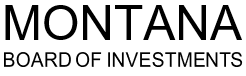 (Electronic Copy)(Electronic Copy)(Electronic Copy)(Electronic Copy)(Electronic Copy)(Electronic Copy)(Electronic Copy)(Electronic Copy)(Electronic Copy)(Electronic Copy)(Electronic Copy)(Electronic Copy)(Electronic Copy)(Electronic Copy)(Electronic Copy)(Electronic Copy)(Electronic Copy)(Electronic Copy)(Electronic Copy)(Electronic Copy)(Electronic Copy)(Electronic Copy)(Electronic Copy)(Electronic Copy)(Electronic Copy)(Electronic Copy)(Electronic Copy)(Electronic Copy)(Electronic Copy)(Electronic Copy)(Electronic Copy)(Electronic Copy)(Electronic Copy)(Electronic Copy)(Electronic Copy)(Electronic Copy)(Electronic Copy)(Electronic Copy)(Electronic Copy)(Electronic Copy)(Electronic Copy)(Electronic Copy)(Electronic Copy)(Electronic Copy)(Electronic Copy)(Shaded Area For Board Use Only)(Shaded Area For Board Use Only)(Shaded Area For Board Use Only)(Shaded Area For Board Use Only)(Shaded Area For Board Use Only)(Shaded Area For Board Use Only)(Shaded Area For Board Use Only)(Shaded Area For Board Use Only)(Shaded Area For Board Use Only)(Shaded Area For Board Use Only)(Shaded Area For Board Use Only)(Shaded Area For Board Use Only)(Shaded Area For Board Use Only)(Shaded Area For Board Use Only)(Shaded Area For Board Use Only)(Shaded Area For Board Use Only)(Shaded Area For Board Use Only)(Shaded Area For Board Use Only)(Shaded Area For Board Use Only)(Shaded Area For Board Use Only)(Shaded Area For Board Use Only)Send Application and Exhibits To:Send Application and Exhibits To:Send Application and Exhibits To:Send Application and Exhibits To:Send Application and Exhibits To:Send Application and Exhibits To:Send Application and Exhibits To:Send Application and Exhibits To:Send Application and Exhibits To:Send Application and Exhibits To:Send Application and Exhibits To:Send Application and Exhibits To:Send Application and Exhibits To:Send Application and Exhibits To:Send Application and Exhibits To:Send Application and Exhibits To:Send Application and Exhibits To:Send Application and Exhibits To:Send Application and Exhibits To:Send Application and Exhibits To:Send Application and Exhibits To:Send Application and Exhibits To:Send Application and Exhibits To:Send Application and Exhibits To:Send Application and Exhibits To:Send Application and Exhibits To:Send Application and Exhibits To:Send Application and Exhibits To:Send Application and Exhibits To:Send Application and Exhibits To:Send Application and Exhibits To:Send Application and Exhibits To:Send Application and Exhibits To:Send Application and Exhibits To:Send Application and Exhibits To:Send Application and Exhibits To:Send Application and Exhibits To:Send Application and Exhibits To:Send Application and Exhibits To:Send Application and Exhibits To:Send Application and Exhibits To:Send Application and Exhibits To:Send Application and Exhibits To:Send Application and Exhibits To:Send Application and Exhibits To:Board Loan #Board Loan #Board Loan #Board Loan #Board Loan #Board Loan #Board Loan #Board Loan #Board Loan #Board Loan #Board Loan #Board Loan #Board Loan #Board Loan #Board Loan #Board Loan #Board Loan #Board Loan #Board Loan #Board Loan #Board Loan #Loan Application, Value-Added Loan ProgramLoan Application, Value-Added Loan ProgramLoan Application, Value-Added Loan ProgramLoan Application, Value-Added Loan ProgramLoan Application, Value-Added Loan ProgramLoan Application, Value-Added Loan ProgramLoan Application, Value-Added Loan ProgramLoan Application, Value-Added Loan ProgramLoan Application, Value-Added Loan ProgramLoan Application, Value-Added Loan ProgramLoan Application, Value-Added Loan ProgramLoan Application, Value-Added Loan ProgramLoan Application, Value-Added Loan ProgramLoan Application, Value-Added Loan ProgramLoan Application, Value-Added Loan ProgramLoan Application, Value-Added Loan ProgramLoan Application, Value-Added Loan ProgramLoan Application, Value-Added Loan ProgramLoan Application, Value-Added Loan ProgramLoan Application, Value-Added Loan ProgramLoan Application, Value-Added Loan ProgramLoan Application, Value-Added Loan ProgramLoan Application, Value-Added Loan ProgramLoan Application, Value-Added Loan ProgramLoan Application, Value-Added Loan ProgramLoan Application, Value-Added Loan ProgramLoan Application, Value-Added Loan ProgramLoan Application, Value-Added Loan ProgramLoan Application, Value-Added Loan ProgramLoan Application, Value-Added Loan ProgramLoan Application, Value-Added Loan ProgramLoan Application, Value-Added Loan ProgramLoan Application, Value-Added Loan ProgramLoan Application, Value-Added Loan ProgramLoan Application, Value-Added Loan ProgramLoan Application, Value-Added Loan ProgramLoan Application, Value-Added Loan ProgramLoan Application, Value-Added Loan ProgramLoan Application, Value-Added Loan ProgramLoan Application, Value-Added Loan ProgramLoan Application, Value-Added Loan ProgramLoan Application, Value-Added Loan ProgramLoan Application, Value-Added Loan ProgramLoan Application, Value-Added Loan ProgramLoan Application, Value-Added Loan ProgramDate Received:Date Received:Date Received:Date Received:Date Received:Date Received:Date Received:Date Received:Date Received:Date Received:Date Received:Date Received:Date Received:Date Received:Date Received:Date Received:Date Received:Date Received:Date Received:Date Received:Date Received:Montana Board of InvestmentsMontana Board of InvestmentsMontana Board of InvestmentsMontana Board of InvestmentsMontana Board of InvestmentsMontana Board of InvestmentsMontana Board of InvestmentsMontana Board of InvestmentsMontana Board of InvestmentsMontana Board of InvestmentsMontana Board of InvestmentsMontana Board of InvestmentsMontana Board of InvestmentsMontana Board of InvestmentsMontana Board of InvestmentsMontana Board of InvestmentsMontana Board of InvestmentsMontana Board of InvestmentsMontana Board of InvestmentsMontana Board of InvestmentsMontana Board of InvestmentsMontana Board of InvestmentsMontana Board of InvestmentsMontana Board of InvestmentsMontana Board of InvestmentsMontana Board of InvestmentsMontana Board of InvestmentsMontana Board of InvestmentsMontana Board of InvestmentsMontana Board of InvestmentsMontana Board of InvestmentsMontana Board of InvestmentsMontana Board of InvestmentsMontana Board of InvestmentsMontana Board of InvestmentsMontana Board of InvestmentsMontana Board of InvestmentsMontana Board of InvestmentsMontana Board of InvestmentsMontana Board of InvestmentsMontana Board of InvestmentsMontana Board of InvestmentsMontana Board of InvestmentsMontana Board of InvestmentsMontana Board of InvestmentsBy:By:By:By:By:By:By:By:By:By:By:By:By:By:By:By:By:By:By:By:By:P.O. Box 200126 P.O. Box 200126 P.O. Box 200126 P.O. Box 200126 P.O. Box 200126 P.O. Box 200126 P.O. Box 200126 P.O. Box 200126 P.O. Box 200126 P.O. Box 200126 P.O. Box 200126 P.O. Box 200126 P.O. Box 200126 P.O. Box 200126 P.O. Box 200126 Helena, Mt. 59620-0126Helena, Mt. 59620-0126Helena, Mt. 59620-0126Helena, Mt. 59620-0126Helena, Mt. 59620-0126Helena, Mt. 59620-0126Helena, Mt. 59620-0126Helena, Mt. 59620-0126Helena, Mt. 59620-0126Helena, Mt. 59620-0126Helena, Mt. 59620-0126Helena, Mt. 59620-0126Helena, Mt. 59620-0126Helena, Mt. 59620-0126Helena, Mt. 59620-0126Helena, Mt. 59620-0126Helena, Mt. 59620-0126Helena, Mt. 59620-0126Helena, Mt. 59620-0126Helena, Mt. 59620-0126Helena, Mt. 59620-0126Helena, Mt. 59620-0126Helena, Mt. 59620-0126Helena, Mt. 59620-0126Helena, Mt. 59620-0126Helena, Mt. 59620-0126Helena, Mt. 59620-0126Helena, Mt. 59620-0126Helena, Mt. 59620-0126Helena, Mt. 59620-0126Phone (406) 444-0001 Phone (406) 444-0001 Phone (406) 444-0001 Phone (406) 444-0001 Phone (406) 444-0001 Phone (406) 444-0001 Phone (406) 444-0001 Phone (406) 444-0001 Phone (406) 444-0001 Phone (406) 444-0001 Phone (406) 444-0001 Phone (406) 444-0001 Phone (406) 444-0001 Phone (406) 444-0001 Phone (406) 444-0001 Fax (406) 449-6579Fax (406) 449-6579Fax (406) 449-6579Fax (406) 449-6579Fax (406) 449-6579Fax (406) 449-6579Fax (406) 449-6579Fax (406) 449-6579Fax (406) 449-6579Fax (406) 449-6579Fax (406) 449-6579Fax (406) 449-6579Fax (406) 449-6579Fax (406) 449-6579Fax (406) 449-6579Fax (406) 449-6579Fax (406) 449-6579Fax (406) 449-6579Fax (406) 449-6579Fax (406) 449-6579Fax (406) 449-6579Fax (406) 449-6579Fax (406) 449-6579Fax (406) 449-6579Fax (406) 449-6579Fax (406) 449-6579Fax (406) 449-6579Fax (406) 449-6579Fax (406) 449-6579Fax (406) 449-6579Applications To Be Submitted By Approved Lenders OnlyApplications To Be Submitted By Approved Lenders OnlyApplications To Be Submitted By Approved Lenders OnlyApplications To Be Submitted By Approved Lenders OnlyApplications To Be Submitted By Approved Lenders OnlyApplications To Be Submitted By Approved Lenders OnlyApplications To Be Submitted By Approved Lenders OnlyApplications To Be Submitted By Approved Lenders OnlyApplications To Be Submitted By Approved Lenders OnlyApplications To Be Submitted By Approved Lenders OnlyApplications To Be Submitted By Approved Lenders OnlyApplications To Be Submitted By Approved Lenders OnlyApplications To Be Submitted By Approved Lenders OnlyApplications To Be Submitted By Approved Lenders OnlyApplications To Be Submitted By Approved Lenders OnlyApplications To Be Submitted By Approved Lenders OnlyApplications To Be Submitted By Approved Lenders OnlyApplications To Be Submitted By Approved Lenders OnlyApplications To Be Submitted By Approved Lenders OnlyApplications To Be Submitted By Approved Lenders OnlyApplications To Be Submitted By Approved Lenders OnlyApplications To Be Submitted By Approved Lenders OnlyApplications To Be Submitted By Approved Lenders OnlyApplications To Be Submitted By Approved Lenders OnlyApplications To Be Submitted By Approved Lenders OnlyApplications To Be Submitted By Approved Lenders OnlyApplications To Be Submitted By Approved Lenders OnlyApplications To Be Submitted By Approved Lenders OnlyApplications To Be Submitted By Approved Lenders OnlyApplications To Be Submitted By Approved Lenders OnlyApplications To Be Submitted By Approved Lenders OnlyApplications To Be Submitted By Approved Lenders OnlyApplications To Be Submitted By Approved Lenders OnlyApplications To Be Submitted By Approved Lenders OnlyApplications To Be Submitted By Approved Lenders OnlyApplications To Be Submitted By Approved Lenders OnlyApplications To Be Submitted By Approved Lenders OnlyApplications To Be Submitted By Approved Lenders OnlyApplications To Be Submitted By Approved Lenders OnlyApplications To Be Submitted By Approved Lenders OnlyApplications To Be Submitted By Approved Lenders OnlyApplications To Be Submitted By Approved Lenders OnlyApplications To Be Submitted By Approved Lenders OnlyApplications To Be Submitted By Approved Lenders OnlyApplications To Be Submitted By Approved Lenders OnlyAll Sections of the Application must be completedAll Sections of the Application must be completedAll Sections of the Application must be completedAll Sections of the Application must be completedAll Sections of the Application must be completedAll Sections of the Application must be completedAll Sections of the Application must be completedAll Sections of the Application must be completedAll Sections of the Application must be completedAll Sections of the Application must be completedAll Sections of the Application must be completedAll Sections of the Application must be completedAll Sections of the Application must be completedAll Sections of the Application must be completedAll Sections of the Application must be completedAll Sections of the Application must be completedAll Sections of the Application must be completedAll Sections of the Application must be completedAll Sections of the Application must be completedAll Sections of the Application must be completedAll Sections of the Application must be completedAll Sections of the Application must be completedAll Sections of the Application must be completedAll Sections of the Application must be completedAll Sections of the Application must be completedAll Sections of the Application must be completedAll Sections of the Application must be completedAll Sections of the Application must be completedAll Sections of the Application must be completedAll Sections of the Application must be completedAll Sections of the Application must be completedAll Sections of the Application must be completedAll Sections of the Application must be completedAll Sections of the Application must be completedAll Sections of the Application must be completedAll Sections of the Application must be completedAll Sections of the Application must be completedAll Sections of the Application must be completedAll Sections of the Application must be completedAll Sections of the Application must be completedAll Sections of the Application must be completedAll Sections of the Application must be completedAll Sections of the Application must be completedAll Sections of the Application must be completedAll Sections of the Application must be completedAll Sections of the Application must be completedAll Sections of the Application must be completedAll Sections of the Application must be completedAll Sections of the Application must be completedAll Sections of the Application must be completedAll Sections of the Application must be completedAll Sections of the Application must be completedAll Sections of the Application must be completedAll Sections of the Application must be completedAll Sections of the Application must be completedAll Sections of the Application must be completedAll Sections of the Application must be completedAll Sections of the Application must be completedAll Sections of the Application must be completedAll Sections of the Application must be completedAll Sections of the Application must be completedAll Sections of the Application must be completedAll Sections of the Application must be completedAll Sections of the Application must be completedAll Sections of the Application must be completedAll Sections of the Application must be completedPART I - LENDER SECTIONPART I - LENDER SECTIONPART I - LENDER SECTIONPART I - LENDER SECTIONPART I - LENDER SECTIONPART I - LENDER SECTIONPART I - LENDER SECTIONPART I - LENDER SECTIONPART I - LENDER SECTIONPART I - LENDER SECTIONPART I - LENDER SECTIONPART I - LENDER SECTIONPART I - LENDER SECTIONPART I - LENDER SECTIONPART I - LENDER SECTIONPART I - LENDER SECTIONPART I - LENDER SECTIONPART I - LENDER SECTIONPART I - LENDER SECTIONPART I - LENDER SECTIONPART I - LENDER SECTIONPART I - LENDER SECTIONPART I - LENDER SECTIONPART I - LENDER SECTIONPART I - LENDER SECTIONPART I - LENDER SECTIONPART I - LENDER SECTIONPART I - LENDER SECTIONPART I - LENDER SECTIONPART I - LENDER SECTIONPART I - LENDER SECTIONPART I - LENDER SECTIONPART I - LENDER SECTIONPART I - LENDER SECTIONPART I - LENDER SECTIONPART I - LENDER SECTIONPART I - LENDER SECTIONPART I - LENDER SECTIONPART I - LENDER SECTIONPART I - LENDER SECTIONPART I - LENDER SECTIONPART I - LENDER SECTIONPART I - LENDER SECTIONPART I - LENDER SECTIONPART I - LENDER SECTIONPART I - LENDER SECTIONPART I - LENDER SECTIONPART I - LENDER SECTIONPART I - LENDER SECTIONPART I - LENDER SECTIONPART I - LENDER SECTIONPART I - LENDER SECTIONPART I - LENDER SECTIONPART I - LENDER SECTIONPART I - LENDER SECTIONPART I - LENDER SECTIONPART I - LENDER SECTIONPART I - LENDER SECTIONPART I - LENDER SECTIONPART I - LENDER SECTIONPART I - LENDER SECTIONPART I - LENDER SECTIONPART I - LENDER SECTIONPART I - LENDER SECTIONPART I - LENDER SECTIONPART I - LENDER SECTIONApproved LenderApproved LenderApproved LenderApproved LenderApproved LenderApproved LenderApproved LenderLegal Business NameLegal Business NameLegal Business NameLegal Business NameLegal Business NameLegal Business NameLegal Business NameLegal Business NameLegal Business NameLegal Business NameLegal Business NameLegal Business NameLegal Business NameLegal Business NameLegal Business NameLegal Business NameLegal Business NameLegal Business NameLegal Business NameLegal Business NameLender RepresentativeLender RepresentativeLender RepresentativeLender RepresentativeLender RepresentativeLender RepresentativeLender RepresentativeBorrower NameBorrower NameBorrower NameBorrower NameBorrower NameBorrower NameBorrower NameBorrower NameBorrower NameBorrower NameBorrower NameBorrower NameBorrower NameBorrower NameBorrower NameBorrower NameBorrower NameBorrower NameBorrower NameBorrower NameLender PhoneLender PhoneLender PhoneLender PhoneLender PhoneLender PhoneLender PhoneBusiness City/CountyBusiness City/CountyBusiness City/CountyBusiness City/CountyBusiness City/CountyBusiness City/CountyBusiness City/CountyBusiness City/CountyBusiness City/CountyBusiness City/CountyBusiness City/CountyBusiness City/CountyBusiness City/CountyBusiness City/CountyBusiness City/CountyBusiness City/CountyBusiness City/CountyBusiness City/CountyBusiness City/CountyBusiness City/CountySECTION A:  LENDER PROPOSALSECTION A:  LENDER PROPOSALSECTION A:  LENDER PROPOSALSECTION A:  LENDER PROPOSALSECTION A:  LENDER PROPOSALSECTION A:  LENDER PROPOSALSECTION A:  LENDER PROPOSALSECTION A:  LENDER PROPOSALSECTION A:  LENDER PROPOSALSECTION A:  LENDER PROPOSALSECTION A:  LENDER PROPOSALSECTION A:  LENDER PROPOSALSECTION A:  LENDER PROPOSALSECTION A:  LENDER PROPOSALSECTION A:  LENDER PROPOSALSECTION A:  LENDER PROPOSALSECTION A:  LENDER PROPOSALSECTION A:  LENDER PROPOSALSECTION A:  LENDER PROPOSALSECTION A:  LENDER PROPOSALSECTION A:  LENDER PROPOSALSECTION A:  LENDER PROPOSALSECTION A:  LENDER PROPOSALSECTION A:  LENDER PROPOSALSECTION A:  LENDER PROPOSALSECTION A:  LENDER PROPOSALSECTION A:  LENDER PROPOSALSECTION A:  LENDER PROPOSALSECTION A:  LENDER PROPOSALSECTION A:  LENDER PROPOSALSECTION A:  LENDER PROPOSALSECTION A:  LENDER PROPOSALSECTION A:  LENDER PROPOSALSECTION A:  LENDER PROPOSALSECTION A:  LENDER PROPOSALSECTION A:  LENDER PROPOSALSECTION A:  LENDER PROPOSALSECTION A:  LENDER PROPOSALSECTION A:  LENDER PROPOSALSECTION A:  LENDER PROPOSALSECTION A:  LENDER PROPOSALSECTION A:  LENDER PROPOSALSECTION A:  LENDER PROPOSALSECTION A:  LENDER PROPOSALSECTION A:  LENDER PROPOSALSECTION A:  LENDER PROPOSALSECTION A:  LENDER PROPOSALSECTION A:  LENDER PROPOSALSECTION A:  LENDER PROPOSALSECTION A:  LENDER PROPOSALSECTION A:  LENDER PROPOSALSECTION A:  LENDER PROPOSALSECTION A:  LENDER PROPOSALSECTION A:  LENDER PROPOSALSECTION A:  LENDER PROPOSALSECTION A:  LENDER PROPOSALSECTION A:  LENDER PROPOSALSECTION A:  LENDER PROPOSALSECTION A:  LENDER PROPOSALSECTION A:  LENDER PROPOSALSECTION A:  LENDER PROPOSALSECTION A:  LENDER PROPOSALSECTION A:  LENDER PROPOSALSECTION A:  LENDER PROPOSALSECTION A:  LENDER PROPOSALSECTION A:  LENDER PROPOSALLender and Board Share Lender and Board Share Lender and Board Share Lender and Board Share Lender and Board Share Lender and Board Share Lender and Board Share Lender and Board Share Lender and Board Share Lender and Board Share Lender and Board Share Lender and Board Share Lender and Board Share  Interest Rates to Borrower Interest Rates to Borrower Interest Rates to Borrower Interest Rates to Borrower Interest Rates to Borrower Interest Rates to Borrower Interest Rates to Borrower Interest Rates to Borrower Interest Rates to Borrower Interest Rates to Borrower Interest Rates to Borrower Interest Rates to Borrower Interest Rates to Borrower Interest Rates to Borrower Interest Rates to Borrower Interest Rates to Borrower Interest Rates to Borrower Interest Rates to Borrower Interest Rates to Borrower Interest Rates to Borrower Interest Rates to Borrower Interest Rates to Borrower Interest Rates to Borrower Interest Rates to Borrower Lender Interest Rate   (Range 6%-12%) Lender Interest Rate   (Range 6%-12%) Lender Interest Rate   (Range 6%-12%) Lender Interest Rate   (Range 6%-12%) Lender Interest Rate   (Range 6%-12%) Lender Interest Rate   (Range 6%-12%) Lender Interest Rate   (Range 6%-12%) Lender Interest Rate   (Range 6%-12%) Lender Interest Rate   (Range 6%-12%) Lender Interest Rate   (Range 6%-12%) Lender Interest Rate   (Range 6%-12%) Lender Interest Rate   (Range 6%-12%) Lender Interest Rate   (Range 6%-12%) Lender Interest Rate   (Range 6%-12%) Lender Interest Rate   (Range 6%-12%) Lender Interest Rate   (Range 6%-12%) Lender Interest Rate   (Range 6%-12%) Lender Interest Rate   (Range 6%-12%) Lender Interest Rate   (Range 6%-12%) Lender Interest Rate   (Range 6%-12%) Lender Interest Rate   (Range 6%-12%) Lender Interest Rate   (Range 6%-12%) Lender Interest Rate   (Range 6%-12%) Lender Interest Rate   (Range 6%-12%) Lender Interest Rate   (Range 6%-12%) Lender Interest Rate   (Range 6%-12%) Lender Interest Rate   (Range 6%-12%) Lender Interest Rate   (Range 6%-12%) Lender Interest Rate   (Range 6%-12%)LenderLenderLender$$$25%25%25%25%25%25%25% Lender's Share Lender's Share Lender's Share Lender's Share Lender's Share Lender's Share Lender's Share Lender's Share Lender's Share Lender's Share Lender's Share Lender's Share Lender's Share Lender's Share%%%%%%%Prime As of Last January 1Prime As of Last January 1Prime As of Last January 1Prime As of Last January 1Prime As of Last January 1Prime As of Last January 1Prime As of Last January 1Prime As of Last January 1Prime As of Last January 1Prime As of Last January 1Prime As of Last January 1Prime As of Last January 1Prime As of Last January 1Prime As of Last January 1Prime As of Last January 1Prime As of Last January 1Prime As of Last January 1Prime As of Last January 1Prime As of Last January 1Prime As of Last January 1%%%%%BoardBoardBoard$$$75%75%75%75%75%75%75% Board Rate Board Rate Board Rate Board Rate Board Rate Board Rate Board Rate Board Rate Board Rate Board Rate%%%%Other Negotiated RateOther Negotiated RateOther Negotiated RateOther Negotiated RateOther Negotiated RateOther Negotiated RateOther Negotiated RateOther Negotiated RateOther Negotiated RateOther Negotiated RateOther Negotiated RateOther Negotiated RateOther Negotiated RateOther Negotiated RateOther Negotiated RateOther Negotiated RateOther Negotiated RateOther Negotiated RateOther Negotiated RateOther Negotiated Rate%%%%%TotalTotalTotal$$$100%100%100%100%100%100%100% Service Fee Service Fee Service Fee Service Fee Service Fee Service Fee Service Fee Service Fee Service Fee Service Fee%%%%Lender Share Gross RateLender Share Gross RateLender Share Gross RateLender Share Gross RateLender Share Gross RateLender Share Gross RateLender Share Gross RateLender Share Gross RateLender Share Gross RateLender Share Gross RateLender Share Gross RateLender Share Gross RateLender Share Gross RateLender Share Gross RateLender Share Gross RateLender Share Gross RateLender Share Gross RateLender Share Gross RateLender Share Gross RateLender Share Gross Rate%%%%%Loan to Collateral ValueLoan to Collateral ValueLoan to Collateral ValueLoan to Collateral ValueLoan to Collateral ValueLoan to Collateral Value%%%%%%%Board Rate With FeeBoard Rate With FeeBoard Rate With FeeBoard Rate With FeeBoard Rate With FeeBoard Rate With FeeBoard Rate With FeeBoard Rate With FeeBoard Rate With FeeBoard Rate With FeeBoard Rate With FeeBoard Rate With FeeBoard Rate With FeeBoard Rate With Fee%%%%%%%Adjustment FrequencyAdjustment FrequencyAdjustment FrequencyAdjustment FrequencyAdjustment FrequencyAdjustment FrequencyAdjustment FrequencyAdjustment FrequencyAdjustment FrequencyAdjustment FrequencyAdjustment FrequencyAdjustment FrequencyAdjustment FrequencyAdjustment FrequencyAdjustment FrequencyAdjustment FrequencyAdjustment FrequencyAdjustment FrequencyAdjustment FrequencyAdjustment FrequencyLender's Risk RatingLender's Risk RatingLender's Risk RatingLender's Risk RatingLender's Risk RatingLender's Risk RatingNet Blended RateNet Blended RateNet Blended RateNet Blended RateNet Blended RateNet Blended RateNet Blended RateNet Blended RateNet Blended RateNet Blended RateNet Blended RateNet Blended RateNet Blended RateNet Blended Rate%%%%%%%Base Rate SourceBase Rate SourceBase Rate SourceBase Rate SourceBase Rate SourceBase Rate SourceBase Rate SourceBase Rate SourceBase Rate SourceBase Rate SourceBase Rate SourceBase Rate SourceBase Rate SourceBase Rate SourceBase Rate SourceBase Rate SourceBase Rate SourceBase Rate SourceBase Rate SourceBase Rate SourceNational PrimeNational PrimeNational PrimeNational PrimeNational PrimeNational PrimeNational PrimeNational PrimeNational PrimeNational PrimeNational PrimeNational PrimeBorrower FeesBorrower FeesBorrower FeesBorrower FeesBorrower FeesBorrower FeesBorrower FeesBorrower FeesBorrower FeesBorrower FeesBorrower FeesBorrower FeesBorrower Fees                            Loan Maturity/Payments                            Loan Maturity/Payments                            Loan Maturity/Payments                            Loan Maturity/Payments                            Loan Maturity/Payments                            Loan Maturity/Payments                            Loan Maturity/Payments                            Loan Maturity/Payments                            Loan Maturity/Payments                            Loan Maturity/Payments                            Loan Maturity/Payments                            Loan Maturity/Payments                            Loan Maturity/Payments                            Loan Maturity/Payments                            Loan Maturity/Payments                            Loan Maturity/Payments                            Loan Maturity/Payments                            Loan Maturity/Payments                            Loan Maturity/Payments                            Loan Maturity/Payments                            Loan Maturity/Payments                            Loan Maturity/Payments                            Loan Maturity/Payments                            Loan Maturity/Payments                            Loan Maturity/Payments                            Loan Maturity/Payments                            Loan Maturity/Payments                            Loan Maturity/Payments                            Loan Maturity/Payments                            Loan Maturity/Payments                            Loan Maturity/Payments                            Loan Maturity/Payments                            Loan Maturity/Payments                            Loan Maturity/Payments                            Loan Maturity/Payments                            Loan Maturity/Payments                            Loan Maturity/Payments                            Loan Maturity/Payments                            Loan Maturity/Payments                            Loan Maturity/Payments                            Loan Maturity/Payments                            Loan Maturity/Payments                            Loan Maturity/Payments                            Loan Maturity/Payments                            Loan Maturity/Payments                            Loan Maturity/Payments                            Loan Maturity/Payments                            Loan Maturity/Payments                            Loan Maturity/Payments                            Loan Maturity/Payments                            Loan Maturity/Payments                            Loan Maturity/Payments                            Loan Maturity/PaymentsLender Origination FeeLender Origination FeeLender Origination FeeLender Origination FeeLender Origination FeeLender Origination Fee$$$$$$$$$$$Years/MonthsYears/MonthsYears/MonthsYears/MonthsYears/MonthsYears/MonthsYears/MonthsYears/MonthsYears/MonthsYears/MonthsYears/MonthsYears/MonthsYears/MonthsYears/MonthsYears/MonthsYears/MonthsYears/Months15/18015/18015/18015/18015/18015/18015/18015/18015/18015/18015/18015/18015/18015/18015/18015/18015/18015/18015/18015/180Other FeesOther FeesOther FeesOther FeesOther FeesOther Fees$$$$$$$$$$$Payment FrequencyPayment FrequencyPayment FrequencyPayment FrequencyPayment FrequencyPayment FrequencyPayment FrequencyPayment FrequencyPayment FrequencyPayment FrequencyPayment FrequencyPayment FrequencyPayment FrequencyPayment FrequencyPayment FrequencyPayment FrequencyPayment FrequencyTotal FeesTotal FeesTotal FeesTotal FeesTotal FeesTotal Fees$$$$$$$$$$$Payment AmountPayment AmountPayment AmountPayment AmountPayment AmountPayment AmountPayment AmountPayment AmountPayment AmountPayment AmountPayment AmountPayment AmountPayment AmountPayment AmountPayment AmountPayment AmountPayment Amount$$$$$$$$$$$$$$$$$$$$Explain Other FeesExplain Other FeesExplain Other FeesExplain Other FeesExplain Other FeesExplain Other FeesPayment to BoardPayment to BoardPayment to BoardPayment to BoardPayment to BoardPayment to BoardPayment to BoardPayment to BoardPayment to BoardPayment to BoardPayment to BoardPayment to BoardPayment to BoardPayment to BoardPayment to BoardPayment to BoardPayment to Board$$$$$$$$$$$$$$$$$$$$SECTION B: LENDER LOAN ANALYSISSECTION B: LENDER LOAN ANALYSISSECTION B: LENDER LOAN ANALYSISSECTION B: LENDER LOAN ANALYSISSECTION B: LENDER LOAN ANALYSISSECTION B: LENDER LOAN ANALYSISSECTION B: LENDER LOAN ANALYSISSECTION B: LENDER LOAN ANALYSISSECTION B: LENDER LOAN ANALYSISSECTION B: LENDER LOAN ANALYSISSECTION B: LENDER LOAN ANALYSISSECTION B: LENDER LOAN ANALYSISSECTION B: LENDER LOAN ANALYSISSECTION B: LENDER LOAN ANALYSISSECTION B: LENDER LOAN ANALYSISSECTION B: LENDER LOAN ANALYSISSECTION B: LENDER LOAN ANALYSISSECTION B: LENDER LOAN ANALYSISSECTION B: LENDER LOAN ANALYSISSECTION B: LENDER LOAN ANALYSISSECTION B: LENDER LOAN ANALYSISSECTION B: LENDER LOAN ANALYSISSECTION B: LENDER LOAN ANALYSISSECTION B: LENDER LOAN ANALYSISSECTION B: LENDER LOAN ANALYSISSECTION B: LENDER LOAN ANALYSISSECTION B: LENDER LOAN ANALYSISSECTION B: LENDER LOAN ANALYSISSECTION B: LENDER LOAN ANALYSISSECTION B: LENDER LOAN ANALYSISSECTION B: LENDER LOAN ANALYSISSECTION B: LENDER LOAN ANALYSISSECTION B: LENDER LOAN ANALYSISSECTION B: LENDER LOAN ANALYSISSECTION B: LENDER LOAN ANALYSISSECTION B: LENDER LOAN ANALYSISSECTION B: LENDER LOAN ANALYSISSECTION B: LENDER LOAN ANALYSISSECTION B: LENDER LOAN ANALYSISSECTION B: LENDER LOAN ANALYSISSECTION B: LENDER LOAN ANALYSISSECTION B: LENDER LOAN ANALYSISSECTION B: LENDER LOAN ANALYSISSECTION B: LENDER LOAN ANALYSISSECTION B: LENDER LOAN ANALYSISSECTION B: LENDER LOAN ANALYSISSECTION B: LENDER LOAN ANALYSISSECTION B: LENDER LOAN ANALYSISSECTION B: LENDER LOAN ANALYSISSECTION B: LENDER LOAN ANALYSISSECTION B: LENDER LOAN ANALYSISSECTION B: LENDER LOAN ANALYSISSECTION B: LENDER LOAN ANALYSISSECTION B: LENDER LOAN ANALYSISSECTION B: LENDER LOAN ANALYSISSECTION B: LENDER LOAN ANALYSISSECTION B: LENDER LOAN ANALYSISSECTION B: LENDER LOAN ANALYSISSECTION B: LENDER LOAN ANALYSISSECTION B: LENDER LOAN ANALYSISSECTION B: LENDER LOAN ANALYSISSECTION B: LENDER LOAN ANALYSISSECTION B: LENDER LOAN ANALYSISSECTION B: LENDER LOAN ANALYSISSECTION B: LENDER LOAN ANALYSISSECTION B: LENDER LOAN ANALYSISUse Exhibit A to provide the Lender Credit Presentation.  The Presentation must address the following items:Use Exhibit A to provide the Lender Credit Presentation.  The Presentation must address the following items:Use Exhibit A to provide the Lender Credit Presentation.  The Presentation must address the following items:Use Exhibit A to provide the Lender Credit Presentation.  The Presentation must address the following items:Use Exhibit A to provide the Lender Credit Presentation.  The Presentation must address the following items:Use Exhibit A to provide the Lender Credit Presentation.  The Presentation must address the following items:Use Exhibit A to provide the Lender Credit Presentation.  The Presentation must address the following items:Use Exhibit A to provide the Lender Credit Presentation.  The Presentation must address the following items:Use Exhibit A to provide the Lender Credit Presentation.  The Presentation must address the following items:Use Exhibit A to provide the Lender Credit Presentation.  The Presentation must address the following items:Use Exhibit A to provide the Lender Credit Presentation.  The Presentation must address the following items:Use Exhibit A to provide the Lender Credit Presentation.  The Presentation must address the following items:Use Exhibit A to provide the Lender Credit Presentation.  The Presentation must address the following items:Use Exhibit A to provide the Lender Credit Presentation.  The Presentation must address the following items:Use Exhibit A to provide the Lender Credit Presentation.  The Presentation must address the following items:Use Exhibit A to provide the Lender Credit Presentation.  The Presentation must address the following items:Use Exhibit A to provide the Lender Credit Presentation.  The Presentation must address the following items:Use Exhibit A to provide the Lender Credit Presentation.  The Presentation must address the following items:Use Exhibit A to provide the Lender Credit Presentation.  The Presentation must address the following items:Use Exhibit A to provide the Lender Credit Presentation.  The Presentation must address the following items:Use Exhibit A to provide the Lender Credit Presentation.  The Presentation must address the following items:Use Exhibit A to provide the Lender Credit Presentation.  The Presentation must address the following items:Use Exhibit A to provide the Lender Credit Presentation.  The Presentation must address the following items:Use Exhibit A to provide the Lender Credit Presentation.  The Presentation must address the following items:Use Exhibit A to provide the Lender Credit Presentation.  The Presentation must address the following items:Use Exhibit A to provide the Lender Credit Presentation.  The Presentation must address the following items:Use Exhibit A to provide the Lender Credit Presentation.  The Presentation must address the following items:Use Exhibit A to provide the Lender Credit Presentation.  The Presentation must address the following items:Use Exhibit A to provide the Lender Credit Presentation.  The Presentation must address the following items:Use Exhibit A to provide the Lender Credit Presentation.  The Presentation must address the following items:Use Exhibit A to provide the Lender Credit Presentation.  The Presentation must address the following items:Use Exhibit A to provide the Lender Credit Presentation.  The Presentation must address the following items:Use Exhibit A to provide the Lender Credit Presentation.  The Presentation must address the following items:Use Exhibit A to provide the Lender Credit Presentation.  The Presentation must address the following items:Use Exhibit A to provide the Lender Credit Presentation.  The Presentation must address the following items:Use Exhibit A to provide the Lender Credit Presentation.  The Presentation must address the following items:Use Exhibit A to provide the Lender Credit Presentation.  The Presentation must address the following items:Use Exhibit A to provide the Lender Credit Presentation.  The Presentation must address the following items:Use Exhibit A to provide the Lender Credit Presentation.  The Presentation must address the following items:Use Exhibit A to provide the Lender Credit Presentation.  The Presentation must address the following items:Use Exhibit A to provide the Lender Credit Presentation.  The Presentation must address the following items:Use Exhibit A to provide the Lender Credit Presentation.  The Presentation must address the following items:Use Exhibit A to provide the Lender Credit Presentation.  The Presentation must address the following items:Use Exhibit A to provide the Lender Credit Presentation.  The Presentation must address the following items:Use Exhibit A to provide the Lender Credit Presentation.  The Presentation must address the following items:Use Exhibit A to provide the Lender Credit Presentation.  The Presentation must address the following items:Use Exhibit A to provide the Lender Credit Presentation.  The Presentation must address the following items:Use Exhibit A to provide the Lender Credit Presentation.  The Presentation must address the following items:Use Exhibit A to provide the Lender Credit Presentation.  The Presentation must address the following items:Use Exhibit A to provide the Lender Credit Presentation.  The Presentation must address the following items:Use Exhibit A to provide the Lender Credit Presentation.  The Presentation must address the following items:Use Exhibit A to provide the Lender Credit Presentation.  The Presentation must address the following items:Use Exhibit A to provide the Lender Credit Presentation.  The Presentation must address the following items:Use Exhibit A to provide the Lender Credit Presentation.  The Presentation must address the following items:Use Exhibit A to provide the Lender Credit Presentation.  The Presentation must address the following items:Use Exhibit A to provide the Lender Credit Presentation.  The Presentation must address the following items:Use Exhibit A to provide the Lender Credit Presentation.  The Presentation must address the following items:Use Exhibit A to provide the Lender Credit Presentation.  The Presentation must address the following items:Use Exhibit A to provide the Lender Credit Presentation.  The Presentation must address the following items:Use Exhibit A to provide the Lender Credit Presentation.  The Presentation must address the following items:Use Exhibit A to provide the Lender Credit Presentation.  The Presentation must address the following items:Use Exhibit A to provide the Lender Credit Presentation.  The Presentation must address the following items:Use Exhibit A to provide the Lender Credit Presentation.  The Presentation must address the following items:Use Exhibit A to provide the Lender Credit Presentation.  The Presentation must address the following items:Use Exhibit A to provide the Lender Credit Presentation.  The Presentation must address the following items:Use Exhibit A to provide the Lender Credit Presentation.  The Presentation must address the following items:1.   Financial Statements with balance sheet and ratio analysis - comment on trends and relevant ratios1.   Financial Statements with balance sheet and ratio analysis - comment on trends and relevant ratios1.   Financial Statements with balance sheet and ratio analysis - comment on trends and relevant ratios1.   Financial Statements with balance sheet and ratio analysis - comment on trends and relevant ratios1.   Financial Statements with balance sheet and ratio analysis - comment on trends and relevant ratios1.   Financial Statements with balance sheet and ratio analysis - comment on trends and relevant ratios1.   Financial Statements with balance sheet and ratio analysis - comment on trends and relevant ratios1.   Financial Statements with balance sheet and ratio analysis - comment on trends and relevant ratios1.   Financial Statements with balance sheet and ratio analysis - comment on trends and relevant ratios1.   Financial Statements with balance sheet and ratio analysis - comment on trends and relevant ratios1.   Financial Statements with balance sheet and ratio analysis - comment on trends and relevant ratios1.   Financial Statements with balance sheet and ratio analysis - comment on trends and relevant ratios1.   Financial Statements with balance sheet and ratio analysis - comment on trends and relevant ratios1.   Financial Statements with balance sheet and ratio analysis - comment on trends and relevant ratios1.   Financial Statements with balance sheet and ratio analysis - comment on trends and relevant ratios1.   Financial Statements with balance sheet and ratio analysis - comment on trends and relevant ratios1.   Financial Statements with balance sheet and ratio analysis - comment on trends and relevant ratios1.   Financial Statements with balance sheet and ratio analysis - comment on trends and relevant ratios1.   Financial Statements with balance sheet and ratio analysis - comment on trends and relevant ratios1.   Financial Statements with balance sheet and ratio analysis - comment on trends and relevant ratios1.   Financial Statements with balance sheet and ratio analysis - comment on trends and relevant ratios1.   Financial Statements with balance sheet and ratio analysis - comment on trends and relevant ratios1.   Financial Statements with balance sheet and ratio analysis - comment on trends and relevant ratios1.   Financial Statements with balance sheet and ratio analysis - comment on trends and relevant ratios1.   Financial Statements with balance sheet and ratio analysis - comment on trends and relevant ratios1.   Financial Statements with balance sheet and ratio analysis - comment on trends and relevant ratios1.   Financial Statements with balance sheet and ratio analysis - comment on trends and relevant ratios1.   Financial Statements with balance sheet and ratio analysis - comment on trends and relevant ratios1.   Financial Statements with balance sheet and ratio analysis - comment on trends and relevant ratios1.   Financial Statements with balance sheet and ratio analysis - comment on trends and relevant ratios1.   Financial Statements with balance sheet and ratio analysis - comment on trends and relevant ratios1.   Financial Statements with balance sheet and ratio analysis - comment on trends and relevant ratios1.   Financial Statements with balance sheet and ratio analysis - comment on trends and relevant ratios1.   Financial Statements with balance sheet and ratio analysis - comment on trends and relevant ratios1.   Financial Statements with balance sheet and ratio analysis - comment on trends and relevant ratios1.   Financial Statements with balance sheet and ratio analysis - comment on trends and relevant ratios1.   Financial Statements with balance sheet and ratio analysis - comment on trends and relevant ratios1.   Financial Statements with balance sheet and ratio analysis - comment on trends and relevant ratios1.   Financial Statements with balance sheet and ratio analysis - comment on trends and relevant ratios1.   Financial Statements with balance sheet and ratio analysis - comment on trends and relevant ratios1.   Financial Statements with balance sheet and ratio analysis - comment on trends and relevant ratios1.   Financial Statements with balance sheet and ratio analysis - comment on trends and relevant ratios1.   Financial Statements with balance sheet and ratio analysis - comment on trends and relevant ratios1.   Financial Statements with balance sheet and ratio analysis - comment on trends and relevant ratios1.   Financial Statements with balance sheet and ratio analysis - comment on trends and relevant ratios1.   Financial Statements with balance sheet and ratio analysis - comment on trends and relevant ratios1.   Financial Statements with balance sheet and ratio analysis - comment on trends and relevant ratios1.   Financial Statements with balance sheet and ratio analysis - comment on trends and relevant ratios1.   Financial Statements with balance sheet and ratio analysis - comment on trends and relevant ratios1.   Financial Statements with balance sheet and ratio analysis - comment on trends and relevant ratios1.   Financial Statements with balance sheet and ratio analysis - comment on trends and relevant ratios1.   Financial Statements with balance sheet and ratio analysis - comment on trends and relevant ratios1.   Financial Statements with balance sheet and ratio analysis - comment on trends and relevant ratios1.   Financial Statements with balance sheet and ratio analysis - comment on trends and relevant ratios1.   Financial Statements with balance sheet and ratio analysis - comment on trends and relevant ratios1.   Financial Statements with balance sheet and ratio analysis - comment on trends and relevant ratios1.   Financial Statements with balance sheet and ratio analysis - comment on trends and relevant ratios1.   Financial Statements with balance sheet and ratio analysis - comment on trends and relevant ratios1.   Financial Statements with balance sheet and ratio analysis - comment on trends and relevant ratios1.   Financial Statements with balance sheet and ratio analysis - comment on trends and relevant ratios1.   Financial Statements with balance sheet and ratio analysis - comment on trends and relevant ratios1.   Financial Statements with balance sheet and ratio analysis - comment on trends and relevant ratios1.   Financial Statements with balance sheet and ratio analysis - comment on trends and relevant ratios1.   Financial Statements with balance sheet and ratio analysis - comment on trends and relevant ratios1.   Financial Statements with balance sheet and ratio analysis - comment on trends and relevant ratios1.   Financial Statements with balance sheet and ratio analysis - comment on trends and relevant ratios2.   Lender's analysis of Borrower repayment ability (i.e. profitability)2.   Lender's analysis of Borrower repayment ability (i.e. profitability)2.   Lender's analysis of Borrower repayment ability (i.e. profitability)2.   Lender's analysis of Borrower repayment ability (i.e. profitability)2.   Lender's analysis of Borrower repayment ability (i.e. profitability)2.   Lender's analysis of Borrower repayment ability (i.e. profitability)2.   Lender's analysis of Borrower repayment ability (i.e. profitability)2.   Lender's analysis of Borrower repayment ability (i.e. profitability)2.   Lender's analysis of Borrower repayment ability (i.e. profitability)2.   Lender's analysis of Borrower repayment ability (i.e. profitability)2.   Lender's analysis of Borrower repayment ability (i.e. profitability)2.   Lender's analysis of Borrower repayment ability (i.e. profitability)2.   Lender's analysis of Borrower repayment ability (i.e. profitability)2.   Lender's analysis of Borrower repayment ability (i.e. profitability)2.   Lender's analysis of Borrower repayment ability (i.e. profitability)2.   Lender's analysis of Borrower repayment ability (i.e. profitability)2.   Lender's analysis of Borrower repayment ability (i.e. profitability)2.   Lender's analysis of Borrower repayment ability (i.e. profitability)2.   Lender's analysis of Borrower repayment ability (i.e. profitability)2.   Lender's analysis of Borrower repayment ability (i.e. profitability)2.   Lender's analysis of Borrower repayment ability (i.e. profitability)2.   Lender's analysis of Borrower repayment ability (i.e. profitability)2.   Lender's analysis of Borrower repayment ability (i.e. profitability)2.   Lender's analysis of Borrower repayment ability (i.e. profitability)2.   Lender's analysis of Borrower repayment ability (i.e. profitability)2.   Lender's analysis of Borrower repayment ability (i.e. profitability)2.   Lender's analysis of Borrower repayment ability (i.e. profitability)2.   Lender's analysis of Borrower repayment ability (i.e. profitability)2.   Lender's analysis of Borrower repayment ability (i.e. profitability)2.   Lender's analysis of Borrower repayment ability (i.e. profitability)2.   Lender's analysis of Borrower repayment ability (i.e. profitability)2.   Lender's analysis of Borrower repayment ability (i.e. profitability)2.   Lender's analysis of Borrower repayment ability (i.e. profitability)2.   Lender's analysis of Borrower repayment ability (i.e. profitability)2.   Lender's analysis of Borrower repayment ability (i.e. profitability)2.   Lender's analysis of Borrower repayment ability (i.e. profitability)2.   Lender's analysis of Borrower repayment ability (i.e. profitability)2.   Lender's analysis of Borrower repayment ability (i.e. profitability)2.   Lender's analysis of Borrower repayment ability (i.e. profitability)2.   Lender's analysis of Borrower repayment ability (i.e. profitability)2.   Lender's analysis of Borrower repayment ability (i.e. profitability)2.   Lender's analysis of Borrower repayment ability (i.e. profitability)2.   Lender's analysis of Borrower repayment ability (i.e. profitability)2.   Lender's analysis of Borrower repayment ability (i.e. profitability)2.   Lender's analysis of Borrower repayment ability (i.e. profitability)2.   Lender's analysis of Borrower repayment ability (i.e. profitability)2.   Lender's analysis of Borrower repayment ability (i.e. profitability)2.   Lender's analysis of Borrower repayment ability (i.e. profitability)2.   Lender's analysis of Borrower repayment ability (i.e. profitability)2.   Lender's analysis of Borrower repayment ability (i.e. profitability)2.   Lender's analysis of Borrower repayment ability (i.e. profitability)2.   Lender's analysis of Borrower repayment ability (i.e. profitability)2.   Lender's analysis of Borrower repayment ability (i.e. profitability)2.   Lender's analysis of Borrower repayment ability (i.e. profitability)2.   Lender's analysis of Borrower repayment ability (i.e. profitability)2.   Lender's analysis of Borrower repayment ability (i.e. profitability)2.   Lender's analysis of Borrower repayment ability (i.e. profitability)2.   Lender's analysis of Borrower repayment ability (i.e. profitability)2.   Lender's analysis of Borrower repayment ability (i.e. profitability)2.   Lender's analysis of Borrower repayment ability (i.e. profitability)2.   Lender's analysis of Borrower repayment ability (i.e. profitability)2.   Lender's analysis of Borrower repayment ability (i.e. profitability)2.   Lender's analysis of Borrower repayment ability (i.e. profitability)2.   Lender's analysis of Borrower repayment ability (i.e. profitability)2.   Lender's analysis of Borrower repayment ability (i.e. profitability)2.   Lender's analysis of Borrower repayment ability (i.e. profitability)3.   Management skills of the Borrower3.   Management skills of the Borrower3.   Management skills of the Borrower3.   Management skills of the Borrower3.   Management skills of the Borrower3.   Management skills of the Borrower3.   Management skills of the Borrower3.   Management skills of the Borrower3.   Management skills of the Borrower3.   Management skills of the Borrower3.   Management skills of the Borrower3.   Management skills of the Borrower3.   Management skills of the Borrower3.   Management skills of the Borrower3.   Management skills of the Borrower3.   Management skills of the Borrower3.   Management skills of the Borrower3.   Management skills of the Borrower3.   Management skills of the Borrower3.   Management skills of the Borrower3.   Management skills of the Borrower3.   Management skills of the Borrower3.   Management skills of the Borrower3.   Management skills of the Borrower3.   Management skills of the Borrower3.   Management skills of the Borrower3.   Management skills of the Borrower3.   Management skills of the Borrower3.   Management skills of the Borrower3.   Management skills of the Borrower3.   Management skills of the Borrower3.   Management skills of the Borrower3.   Management skills of the Borrower3.   Management skills of the Borrower3.   Management skills of the Borrower3.   Management skills of the Borrower3.   Management skills of the Borrower3.   Management skills of the Borrower3.   Management skills of the Borrower3.   Management skills of the Borrower3.   Management skills of the Borrower3.   Management skills of the Borrower3.   Management skills of the Borrower3.   Management skills of the Borrower3.   Management skills of the Borrower3.   Management skills of the Borrower3.   Management skills of the Borrower3.   Management skills of the Borrower3.   Management skills of the Borrower3.   Management skills of the Borrower3.   Management skills of the Borrower3.   Management skills of the Borrower3.   Management skills of the Borrower3.   Management skills of the Borrower3.   Management skills of the Borrower3.   Management skills of the Borrower3.   Management skills of the Borrower3.   Management skills of the Borrower3.   Management skills of the Borrower3.   Management skills of the Borrower3.   Management skills of the Borrower3.   Management skills of the Borrower3.   Management skills of the Borrower3.   Management skills of the Borrower3.   Management skills of the Borrower3.   Management skills of the Borrower4.   Collateral offered and lien position and analysis of collateral adequacy4.   Collateral offered and lien position and analysis of collateral adequacy4.   Collateral offered and lien position and analysis of collateral adequacy4.   Collateral offered and lien position and analysis of collateral adequacy4.   Collateral offered and lien position and analysis of collateral adequacy4.   Collateral offered and lien position and analysis of collateral adequacy4.   Collateral offered and lien position and analysis of collateral adequacy4.   Collateral offered and lien position and analysis of collateral adequacy4.   Collateral offered and lien position and analysis of collateral adequacy4.   Collateral offered and lien position and analysis of collateral adequacy4.   Collateral offered and lien position and analysis of collateral adequacy4.   Collateral offered and lien position and analysis of collateral adequacy4.   Collateral offered and lien position and analysis of collateral adequacy4.   Collateral offered and lien position and analysis of collateral adequacy4.   Collateral offered and lien position and analysis of collateral adequacy4.   Collateral offered and lien position and analysis of collateral adequacy4.   Collateral offered and lien position and analysis of collateral adequacy4.   Collateral offered and lien position and analysis of collateral adequacy4.   Collateral offered and lien position and analysis of collateral adequacy4.   Collateral offered and lien position and analysis of collateral adequacy4.   Collateral offered and lien position and analysis of collateral adequacy4.   Collateral offered and lien position and analysis of collateral adequacy4.   Collateral offered and lien position and analysis of collateral adequacy4.   Collateral offered and lien position and analysis of collateral adequacy4.   Collateral offered and lien position and analysis of collateral adequacy4.   Collateral offered and lien position and analysis of collateral adequacy4.   Collateral offered and lien position and analysis of collateral adequacy4.   Collateral offered and lien position and analysis of collateral adequacy4.   Collateral offered and lien position and analysis of collateral adequacy4.   Collateral offered and lien position and analysis of collateral adequacy4.   Collateral offered and lien position and analysis of collateral adequacy4.   Collateral offered and lien position and analysis of collateral adequacy4.   Collateral offered and lien position and analysis of collateral adequacy4.   Collateral offered and lien position and analysis of collateral adequacy4.   Collateral offered and lien position and analysis of collateral adequacy4.   Collateral offered and lien position and analysis of collateral adequacy4.   Collateral offered and lien position and analysis of collateral adequacy4.   Collateral offered and lien position and analysis of collateral adequacy4.   Collateral offered and lien position and analysis of collateral adequacy4.   Collateral offered and lien position and analysis of collateral adequacy4.   Collateral offered and lien position and analysis of collateral adequacy4.   Collateral offered and lien position and analysis of collateral adequacy4.   Collateral offered and lien position and analysis of collateral adequacy4.   Collateral offered and lien position and analysis of collateral adequacy4.   Collateral offered and lien position and analysis of collateral adequacy4.   Collateral offered and lien position and analysis of collateral adequacy4.   Collateral offered and lien position and analysis of collateral adequacy4.   Collateral offered and lien position and analysis of collateral adequacy4.   Collateral offered and lien position and analysis of collateral adequacy4.   Collateral offered and lien position and analysis of collateral adequacy4.   Collateral offered and lien position and analysis of collateral adequacy4.   Collateral offered and lien position and analysis of collateral adequacy4.   Collateral offered and lien position and analysis of collateral adequacy4.   Collateral offered and lien position and analysis of collateral adequacy4.   Collateral offered and lien position and analysis of collateral adequacy4.   Collateral offered and lien position and analysis of collateral adequacy4.   Collateral offered and lien position and analysis of collateral adequacy4.   Collateral offered and lien position and analysis of collateral adequacy4.   Collateral offered and lien position and analysis of collateral adequacy4.   Collateral offered and lien position and analysis of collateral adequacy4.   Collateral offered and lien position and analysis of collateral adequacy4.   Collateral offered and lien position and analysis of collateral adequacy4.   Collateral offered and lien position and analysis of collateral adequacy4.   Collateral offered and lien position and analysis of collateral adequacy4.   Collateral offered and lien position and analysis of collateral adequacy4.   Collateral offered and lien position and analysis of collateral adequacy5.   Lender's credit experience with the Borrower5.   Lender's credit experience with the Borrower5.   Lender's credit experience with the Borrower5.   Lender's credit experience with the Borrower5.   Lender's credit experience with the Borrower5.   Lender's credit experience with the Borrower5.   Lender's credit experience with the Borrower5.   Lender's credit experience with the Borrower5.   Lender's credit experience with the Borrower5.   Lender's credit experience with the Borrower5.   Lender's credit experience with the Borrower5.   Lender's credit experience with the Borrower5.   Lender's credit experience with the Borrower5.   Lender's credit experience with the Borrower5.   Lender's credit experience with the Borrower5.   Lender's credit experience with the Borrower5.   Lender's credit experience with the Borrower5.   Lender's credit experience with the Borrower5.   Lender's credit experience with the Borrower5.   Lender's credit experience with the Borrower5.   Lender's credit experience with the Borrower5.   Lender's credit experience with the Borrower5.   Lender's credit experience with the Borrower5.   Lender's credit experience with the Borrower5.   Lender's credit experience with the Borrower5.   Lender's credit experience with the Borrower5.   Lender's credit experience with the Borrower5.   Lender's credit experience with the Borrower5.   Lender's credit experience with the Borrower5.   Lender's credit experience with the Borrower5.   Lender's credit experience with the Borrower5.   Lender's credit experience with the Borrower5.   Lender's credit experience with the Borrower5.   Lender's credit experience with the Borrower5.   Lender's credit experience with the Borrower5.   Lender's credit experience with the Borrower5.   Lender's credit experience with the Borrower5.   Lender's credit experience with the Borrower5.   Lender's credit experience with the Borrower5.   Lender's credit experience with the Borrower5.   Lender's credit experience with the Borrower5.   Lender's credit experience with the Borrower5.   Lender's credit experience with the Borrower5.   Lender's credit experience with the Borrower5.   Lender's credit experience with the Borrower5.   Lender's credit experience with the Borrower5.   Lender's credit experience with the Borrower5.   Lender's credit experience with the Borrower5.   Lender's credit experience with the Borrower5.   Lender's credit experience with the Borrower5.   Lender's credit experience with the Borrower5.   Lender's credit experience with the Borrower5.   Lender's credit experience with the Borrower5.   Lender's credit experience with the Borrower5.   Lender's credit experience with the Borrower5.   Lender's credit experience with the Borrower5.   Lender's credit experience with the Borrower5.   Lender's credit experience with the Borrower5.   Lender's credit experience with the Borrower5.   Lender's credit experience with the Borrower5.   Lender's credit experience with the Borrower5.   Lender's credit experience with the Borrower5.   Lender's credit experience with the Borrower5.   Lender's credit experience with the Borrower5.   Lender's credit experience with the Borrower5.   Lender's credit experience with the Borrower6.   Terms, conditions, collateral, financial spreads6.   Terms, conditions, collateral, financial spreads6.   Terms, conditions, collateral, financial spreads6.   Terms, conditions, collateral, financial spreads6.   Terms, conditions, collateral, financial spreads6.   Terms, conditions, collateral, financial spreads6.   Terms, conditions, collateral, financial spreads6.   Terms, conditions, collateral, financial spreads6.   Terms, conditions, collateral, financial spreads6.   Terms, conditions, collateral, financial spreads6.   Terms, conditions, collateral, financial spreads6.   Terms, conditions, collateral, financial spreads6.   Terms, conditions, collateral, financial spreads6.   Terms, conditions, collateral, financial spreads6.   Terms, conditions, collateral, financial spreads6.   Terms, conditions, collateral, financial spreads6.   Terms, conditions, collateral, financial spreads6.   Terms, conditions, collateral, financial spreads6.   Terms, conditions, collateral, financial spreads6.   Terms, conditions, collateral, financial spreads6.   Terms, conditions, collateral, financial spreads6.   Terms, conditions, collateral, financial spreads6.   Terms, conditions, collateral, financial spreads6.   Terms, conditions, collateral, financial spreads6.   Terms, conditions, collateral, financial spreads6.   Terms, conditions, collateral, financial spreads6.   Terms, conditions, collateral, financial spreads6.   Terms, conditions, collateral, financial spreads6.   Terms, conditions, collateral, financial spreads6.   Terms, conditions, collateral, financial spreads6.   Terms, conditions, collateral, financial spreads6.   Terms, conditions, collateral, financial spreads6.   Terms, conditions, collateral, financial spreads6.   Terms, conditions, collateral, financial spreads6.   Terms, conditions, collateral, financial spreads6.   Terms, conditions, collateral, financial spreads6.   Terms, conditions, collateral, financial spreads6.   Terms, conditions, collateral, financial spreads6.   Terms, conditions, collateral, financial spreads6.   Terms, conditions, collateral, financial spreads6.   Terms, conditions, collateral, financial spreads6.   Terms, conditions, collateral, financial spreads6.   Terms, conditions, collateral, financial spreads6.   Terms, conditions, collateral, financial spreads6.   Terms, conditions, collateral, financial spreads6.   Terms, conditions, collateral, financial spreads6.   Terms, conditions, collateral, financial spreads6.   Terms, conditions, collateral, financial spreads6.   Terms, conditions, collateral, financial spreads6.   Terms, conditions, collateral, financial spreads6.   Terms, conditions, collateral, financial spreads6.   Terms, conditions, collateral, financial spreads6.   Terms, conditions, collateral, financial spreads6.   Terms, conditions, collateral, financial spreads6.   Terms, conditions, collateral, financial spreads6.   Terms, conditions, collateral, financial spreads6.   Terms, conditions, collateral, financial spreads6.   Terms, conditions, collateral, financial spreads6.   Terms, conditions, collateral, financial spreads6.   Terms, conditions, collateral, financial spreads6.   Terms, conditions, collateral, financial spreads6.   Terms, conditions, collateral, financial spreads6.   Terms, conditions, collateral, financial spreads6.   Terms, conditions, collateral, financial spreads6.   Terms, conditions, collateral, financial spreads6.   Terms, conditions, collateral, financial spreads7.   Current report on the Borrower's credit history or Dun & Bradstreet's report on Borrower and guarantor, if any7.   Current report on the Borrower's credit history or Dun & Bradstreet's report on Borrower and guarantor, if any7.   Current report on the Borrower's credit history or Dun & Bradstreet's report on Borrower and guarantor, if any7.   Current report on the Borrower's credit history or Dun & Bradstreet's report on Borrower and guarantor, if any7.   Current report on the Borrower's credit history or Dun & Bradstreet's report on Borrower and guarantor, if any7.   Current report on the Borrower's credit history or Dun & Bradstreet's report on Borrower and guarantor, if any7.   Current report on the Borrower's credit history or Dun & Bradstreet's report on Borrower and guarantor, if any7.   Current report on the Borrower's credit history or Dun & Bradstreet's report on Borrower and guarantor, if any7.   Current report on the Borrower's credit history or Dun & Bradstreet's report on Borrower and guarantor, if any7.   Current report on the Borrower's credit history or Dun & Bradstreet's report on Borrower and guarantor, if any7.   Current report on the Borrower's credit history or Dun & Bradstreet's report on Borrower and guarantor, if any7.   Current report on the Borrower's credit history or Dun & Bradstreet's report on Borrower and guarantor, if any7.   Current report on the Borrower's credit history or Dun & Bradstreet's report on Borrower and guarantor, if any7.   Current report on the Borrower's credit history or Dun & Bradstreet's report on Borrower and guarantor, if any7.   Current report on the Borrower's credit history or Dun & Bradstreet's report on Borrower and guarantor, if any7.   Current report on the Borrower's credit history or Dun & Bradstreet's report on Borrower and guarantor, if any7.   Current report on the Borrower's credit history or Dun & Bradstreet's report on Borrower and guarantor, if any7.   Current report on the Borrower's credit history or Dun & Bradstreet's report on Borrower and guarantor, if any7.   Current report on the Borrower's credit history or Dun & Bradstreet's report on Borrower and guarantor, if any7.   Current report on the Borrower's credit history or Dun & Bradstreet's report on Borrower and guarantor, if any7.   Current report on the Borrower's credit history or Dun & Bradstreet's report on Borrower and guarantor, if any7.   Current report on the Borrower's credit history or Dun & Bradstreet's report on Borrower and guarantor, if any7.   Current report on the Borrower's credit history or Dun & Bradstreet's report on Borrower and guarantor, if any7.   Current report on the Borrower's credit history or Dun & Bradstreet's report on Borrower and guarantor, if any7.   Current report on the Borrower's credit history or Dun & Bradstreet's report on Borrower and guarantor, if any7.   Current report on the Borrower's credit history or Dun & Bradstreet's report on Borrower and guarantor, if any7.   Current report on the Borrower's credit history or Dun & Bradstreet's report on Borrower and guarantor, if any7.   Current report on the Borrower's credit history or Dun & Bradstreet's report on Borrower and guarantor, if any7.   Current report on the Borrower's credit history or Dun & Bradstreet's report on Borrower and guarantor, if any7.   Current report on the Borrower's credit history or Dun & Bradstreet's report on Borrower and guarantor, if any7.   Current report on the Borrower's credit history or Dun & Bradstreet's report on Borrower and guarantor, if any7.   Current report on the Borrower's credit history or Dun & Bradstreet's report on Borrower and guarantor, if any7.   Current report on the Borrower's credit history or Dun & Bradstreet's report on Borrower and guarantor, if any7.   Current report on the Borrower's credit history or Dun & Bradstreet's report on Borrower and guarantor, if any7.   Current report on the Borrower's credit history or Dun & Bradstreet's report on Borrower and guarantor, if any7.   Current report on the Borrower's credit history or Dun & Bradstreet's report on Borrower and guarantor, if any7.   Current report on the Borrower's credit history or Dun & Bradstreet's report on Borrower and guarantor, if any7.   Current report on the Borrower's credit history or Dun & Bradstreet's report on Borrower and guarantor, if any7.   Current report on the Borrower's credit history or Dun & Bradstreet's report on Borrower and guarantor, if any7.   Current report on the Borrower's credit history or Dun & Bradstreet's report on Borrower and guarantor, if any7.   Current report on the Borrower's credit history or Dun & Bradstreet's report on Borrower and guarantor, if any7.   Current report on the Borrower's credit history or Dun & Bradstreet's report on Borrower and guarantor, if any7.   Current report on the Borrower's credit history or Dun & Bradstreet's report on Borrower and guarantor, if any7.   Current report on the Borrower's credit history or Dun & Bradstreet's report on Borrower and guarantor, if any7.   Current report on the Borrower's credit history or Dun & Bradstreet's report on Borrower and guarantor, if any7.   Current report on the Borrower's credit history or Dun & Bradstreet's report on Borrower and guarantor, if any7.   Current report on the Borrower's credit history or Dun & Bradstreet's report on Borrower and guarantor, if any7.   Current report on the Borrower's credit history or Dun & Bradstreet's report on Borrower and guarantor, if any7.   Current report on the Borrower's credit history or Dun & Bradstreet's report on Borrower and guarantor, if any7.   Current report on the Borrower's credit history or Dun & Bradstreet's report on Borrower and guarantor, if any7.   Current report on the Borrower's credit history or Dun & Bradstreet's report on Borrower and guarantor, if any7.   Current report on the Borrower's credit history or Dun & Bradstreet's report on Borrower and guarantor, if any7.   Current report on the Borrower's credit history or Dun & Bradstreet's report on Borrower and guarantor, if any7.   Current report on the Borrower's credit history or Dun & Bradstreet's report on Borrower and guarantor, if any7.   Current report on the Borrower's credit history or Dun & Bradstreet's report on Borrower and guarantor, if any7.   Current report on the Borrower's credit history or Dun & Bradstreet's report on Borrower and guarantor, if any7.   Current report on the Borrower's credit history or Dun & Bradstreet's report on Borrower and guarantor, if any7.   Current report on the Borrower's credit history or Dun & Bradstreet's report on Borrower and guarantor, if any7.   Current report on the Borrower's credit history or Dun & Bradstreet's report on Borrower and guarantor, if any7.   Current report on the Borrower's credit history or Dun & Bradstreet's report on Borrower and guarantor, if any7.   Current report on the Borrower's credit history or Dun & Bradstreet's report on Borrower and guarantor, if any7.   Current report on the Borrower's credit history or Dun & Bradstreet's report on Borrower and guarantor, if any7.   Current report on the Borrower's credit history or Dun & Bradstreet's report on Borrower and guarantor, if any7.   Current report on the Borrower's credit history or Dun & Bradstreet's report on Borrower and guarantor, if any7.   Current report on the Borrower's credit history or Dun & Bradstreet's report on Borrower and guarantor, if any7.   Current report on the Borrower's credit history or Dun & Bradstreet's report on Borrower and guarantor, if anySECTION C:  LENDER'S PROPOSED CONDITIONSSECTION C:  LENDER'S PROPOSED CONDITIONSSECTION C:  LENDER'S PROPOSED CONDITIONSSECTION C:  LENDER'S PROPOSED CONDITIONSSECTION C:  LENDER'S PROPOSED CONDITIONSSECTION C:  LENDER'S PROPOSED CONDITIONSSECTION C:  LENDER'S PROPOSED CONDITIONSSECTION C:  LENDER'S PROPOSED CONDITIONSSECTION C:  LENDER'S PROPOSED CONDITIONSSECTION C:  LENDER'S PROPOSED CONDITIONSSECTION C:  LENDER'S PROPOSED CONDITIONSSECTION C:  LENDER'S PROPOSED CONDITIONSSECTION C:  LENDER'S PROPOSED CONDITIONSSECTION C:  LENDER'S PROPOSED CONDITIONSSECTION C:  LENDER'S PROPOSED CONDITIONSSECTION C:  LENDER'S PROPOSED CONDITIONSSECTION C:  LENDER'S PROPOSED CONDITIONSSECTION C:  LENDER'S PROPOSED CONDITIONSSECTION C:  LENDER'S PROPOSED CONDITIONSSECTION C:  LENDER'S PROPOSED CONDITIONSSECTION C:  LENDER'S PROPOSED CONDITIONSSECTION C:  LENDER'S PROPOSED CONDITIONSSECTION C:  LENDER'S PROPOSED CONDITIONSSECTION C:  LENDER'S PROPOSED CONDITIONSSECTION C:  LENDER'S PROPOSED CONDITIONSSECTION C:  LENDER'S PROPOSED CONDITIONSSECTION C:  LENDER'S PROPOSED CONDITIONSSECTION C:  LENDER'S PROPOSED CONDITIONSSECTION C:  LENDER'S PROPOSED CONDITIONSSECTION C:  LENDER'S PROPOSED CONDITIONSSECTION C:  LENDER'S PROPOSED CONDITIONSSECTION C:  LENDER'S PROPOSED CONDITIONSSECTION C:  LENDER'S PROPOSED CONDITIONSSECTION C:  LENDER'S PROPOSED CONDITIONSSECTION C:  LENDER'S PROPOSED CONDITIONSSECTION C:  LENDER'S PROPOSED CONDITIONSSECTION C:  LENDER'S PROPOSED CONDITIONSSECTION C:  LENDER'S PROPOSED CONDITIONSSECTION C:  LENDER'S PROPOSED CONDITIONSSECTION C:  LENDER'S PROPOSED CONDITIONSSECTION C:  LENDER'S PROPOSED CONDITIONSSECTION C:  LENDER'S PROPOSED CONDITIONSSECTION C:  LENDER'S PROPOSED CONDITIONSSECTION C:  LENDER'S PROPOSED CONDITIONSSECTION C:  LENDER'S PROPOSED CONDITIONSSECTION C:  LENDER'S PROPOSED CONDITIONSSECTION C:  LENDER'S PROPOSED CONDITIONSSECTION C:  LENDER'S PROPOSED CONDITIONSSECTION C:  LENDER'S PROPOSED CONDITIONSSECTION C:  LENDER'S PROPOSED CONDITIONSSECTION C:  LENDER'S PROPOSED CONDITIONSSECTION C:  LENDER'S PROPOSED CONDITIONSSECTION C:  LENDER'S PROPOSED CONDITIONSSECTION C:  LENDER'S PROPOSED CONDITIONSSECTION C:  LENDER'S PROPOSED CONDITIONSSECTION C:  LENDER'S PROPOSED CONDITIONSSECTION C:  LENDER'S PROPOSED CONDITIONSSECTION C:  LENDER'S PROPOSED CONDITIONSSECTION C:  LENDER'S PROPOSED CONDITIONSSECTION C:  LENDER'S PROPOSED CONDITIONSSECTION C:  LENDER'S PROPOSED CONDITIONSSECTION C:  LENDER'S PROPOSED CONDITIONSSECTION C:  LENDER'S PROPOSED CONDITIONSSECTION C:  LENDER'S PROPOSED CONDITIONSSECTION C:  LENDER'S PROPOSED CONDITIONSSECTION C:  LENDER'S PROPOSED CONDITIONSCheck On Line For Items RequiredCheck On Line For Items RequiredCheck On Line For Items RequiredCheck On Line For Items RequiredCheck On Line For Items RequiredCheck On Line For Items RequiredCheck On Line For Items RequiredCheck On Line For Items RequiredCheck On Line For Items RequiredCheck On Line For Items RequiredCheck On Line For Items RequiredCheck On Line For Items RequiredCheck On Line For Items RequiredCheck On Line For Items RequiredCheck On Line For Items RequiredCheck On Line For Items RequiredCheck On Line For Items RequiredCheck On Line For Items RequiredCheck On Line For Items RequiredCheck On Line For Items RequiredCheck On Line For Items RequiredCheck On Line For Items RequiredCheck On Line For Items RequiredCheck On Line For Items RequiredCheck On Line For Items RequiredCheck On Line For Items RequiredCheck On Line For Items RequiredCheck On Line For Items RequiredCheck On Line For Items RequiredCheck On Line For Items RequiredCheck On Line For Items RequiredCheck On Line For Items RequiredCheck On Line For Items RequiredCheck On Line For Items RequiredCheck On Line For Items RequiredCheck On Line For Items RequiredCheck On Line For Items RequiredCheck On Line For Items RequiredCheck On Line For Items RequiredCheck On Line For Items RequiredCheck On Line For Items RequiredCheck On Line For Items RequiredCheck On Line For Items RequiredCheck On Line For Items RequiredCheck On Line For Items RequiredCheck On Line For Items RequiredCheck On Line For Items RequiredCheck On Line For Items RequiredCheck On Line For Items RequiredCheck On Line For Items RequiredCheck On Line For Items RequiredCheck On Line For Items RequiredCheck On Line For Items RequiredCheck On Line For Items RequiredCheck On Line For Items RequiredCheck On Line For Items RequiredCheck On Line For Items RequiredCheck On Line For Items RequiredCheck On Line For Items RequiredCheck On Line For Items RequiredCheck On Line For Items RequiredCheck On Line For Items RequiredCheck On Line For Items RequiredCheck On Line For Items Required1) First Mortgage or First Deed of Trust on1) First Mortgage or First Deed of Trust on1) First Mortgage or First Deed of Trust on1) First Mortgage or First Deed of Trust on1) First Mortgage or First Deed of Trust on1) First Mortgage or First Deed of Trust on1) First Mortgage or First Deed of Trust on1) First Mortgage or First Deed of Trust on1) First Mortgage or First Deed of Trust on1) First Mortgage or First Deed of Trust on1) First Mortgage or First Deed of Trust on1) First Mortgage or First Deed of Trust on1) First Mortgage or First Deed of Trust on1) First Mortgage or First Deed of Trust on1) First Mortgage or First Deed of Trust on1) First Mortgage or First Deed of Trust on1) First Mortgage or First Deed of Trust on1) First Mortgage or First Deed of Trust on1) First Mortgage or First Deed of Trust on1) First Mortgage or First Deed of Trust on2) First lien of machinery, equipment, furniture/fixtures, inventory, accounts receivable, contractual rights now owned or hereafter acquired.  To be taken by Financing Statement and Security Agreement.  Lien search required.                                2) First lien of machinery, equipment, furniture/fixtures, inventory, accounts receivable, contractual rights now owned or hereafter acquired.  To be taken by Financing Statement and Security Agreement.  Lien search required.                                2) First lien of machinery, equipment, furniture/fixtures, inventory, accounts receivable, contractual rights now owned or hereafter acquired.  To be taken by Financing Statement and Security Agreement.  Lien search required.                                2) First lien of machinery, equipment, furniture/fixtures, inventory, accounts receivable, contractual rights now owned or hereafter acquired.  To be taken by Financing Statement and Security Agreement.  Lien search required.                                2) First lien of machinery, equipment, furniture/fixtures, inventory, accounts receivable, contractual rights now owned or hereafter acquired.  To be taken by Financing Statement and Security Agreement.  Lien search required.                                2) First lien of machinery, equipment, furniture/fixtures, inventory, accounts receivable, contractual rights now owned or hereafter acquired.  To be taken by Financing Statement and Security Agreement.  Lien search required.                                2) First lien of machinery, equipment, furniture/fixtures, inventory, accounts receivable, contractual rights now owned or hereafter acquired.  To be taken by Financing Statement and Security Agreement.  Lien search required.                                2) First lien of machinery, equipment, furniture/fixtures, inventory, accounts receivable, contractual rights now owned or hereafter acquired.  To be taken by Financing Statement and Security Agreement.  Lien search required.                                2) First lien of machinery, equipment, furniture/fixtures, inventory, accounts receivable, contractual rights now owned or hereafter acquired.  To be taken by Financing Statement and Security Agreement.  Lien search required.                                2) First lien of machinery, equipment, furniture/fixtures, inventory, accounts receivable, contractual rights now owned or hereafter acquired.  To be taken by Financing Statement and Security Agreement.  Lien search required.                                2) First lien of machinery, equipment, furniture/fixtures, inventory, accounts receivable, contractual rights now owned or hereafter acquired.  To be taken by Financing Statement and Security Agreement.  Lien search required.                                2) First lien of machinery, equipment, furniture/fixtures, inventory, accounts receivable, contractual rights now owned or hereafter acquired.  To be taken by Financing Statement and Security Agreement.  Lien search required.                                2) First lien of machinery, equipment, furniture/fixtures, inventory, accounts receivable, contractual rights now owned or hereafter acquired.  To be taken by Financing Statement and Security Agreement.  Lien search required.                                2) First lien of machinery, equipment, furniture/fixtures, inventory, accounts receivable, contractual rights now owned or hereafter acquired.  To be taken by Financing Statement and Security Agreement.  Lien search required.                                2) First lien of machinery, equipment, furniture/fixtures, inventory, accounts receivable, contractual rights now owned or hereafter acquired.  To be taken by Financing Statement and Security Agreement.  Lien search required.                                2) First lien of machinery, equipment, furniture/fixtures, inventory, accounts receivable, contractual rights now owned or hereafter acquired.  To be taken by Financing Statement and Security Agreement.  Lien search required.                                2) First lien of machinery, equipment, furniture/fixtures, inventory, accounts receivable, contractual rights now owned or hereafter acquired.  To be taken by Financing Statement and Security Agreement.  Lien search required.                                2) First lien of machinery, equipment, furniture/fixtures, inventory, accounts receivable, contractual rights now owned or hereafter acquired.  To be taken by Financing Statement and Security Agreement.  Lien search required.                                2) First lien of machinery, equipment, furniture/fixtures, inventory, accounts receivable, contractual rights now owned or hereafter acquired.  To be taken by Financing Statement and Security Agreement.  Lien search required.                                2) First lien of machinery, equipment, furniture/fixtures, inventory, accounts receivable, contractual rights now owned or hereafter acquired.  To be taken by Financing Statement and Security Agreement.  Lien search required.                                2) First lien of machinery, equipment, furniture/fixtures, inventory, accounts receivable, contractual rights now owned or hereafter acquired.  To be taken by Financing Statement and Security Agreement.  Lien search required.                                2) First lien of machinery, equipment, furniture/fixtures, inventory, accounts receivable, contractual rights now owned or hereafter acquired.  To be taken by Financing Statement and Security Agreement.  Lien search required.                                2) First lien of machinery, equipment, furniture/fixtures, inventory, accounts receivable, contractual rights now owned or hereafter acquired.  To be taken by Financing Statement and Security Agreement.  Lien search required.                                2) First lien of machinery, equipment, furniture/fixtures, inventory, accounts receivable, contractual rights now owned or hereafter acquired.  To be taken by Financing Statement and Security Agreement.  Lien search required.                                2) First lien of machinery, equipment, furniture/fixtures, inventory, accounts receivable, contractual rights now owned or hereafter acquired.  To be taken by Financing Statement and Security Agreement.  Lien search required.                                2) First lien of machinery, equipment, furniture/fixtures, inventory, accounts receivable, contractual rights now owned or hereafter acquired.  To be taken by Financing Statement and Security Agreement.  Lien search required.                                2) First lien of machinery, equipment, furniture/fixtures, inventory, accounts receivable, contractual rights now owned or hereafter acquired.  To be taken by Financing Statement and Security Agreement.  Lien search required.                                2) First lien of machinery, equipment, furniture/fixtures, inventory, accounts receivable, contractual rights now owned or hereafter acquired.  To be taken by Financing Statement and Security Agreement.  Lien search required.                                2) First lien of machinery, equipment, furniture/fixtures, inventory, accounts receivable, contractual rights now owned or hereafter acquired.  To be taken by Financing Statement and Security Agreement.  Lien search required.                                2) First lien of machinery, equipment, furniture/fixtures, inventory, accounts receivable, contractual rights now owned or hereafter acquired.  To be taken by Financing Statement and Security Agreement.  Lien search required.                                2) First lien of machinery, equipment, furniture/fixtures, inventory, accounts receivable, contractual rights now owned or hereafter acquired.  To be taken by Financing Statement and Security Agreement.  Lien search required.                                2) First lien of machinery, equipment, furniture/fixtures, inventory, accounts receivable, contractual rights now owned or hereafter acquired.  To be taken by Financing Statement and Security Agreement.  Lien search required.                                2) First lien of machinery, equipment, furniture/fixtures, inventory, accounts receivable, contractual rights now owned or hereafter acquired.  To be taken by Financing Statement and Security Agreement.  Lien search required.                                2) First lien of machinery, equipment, furniture/fixtures, inventory, accounts receivable, contractual rights now owned or hereafter acquired.  To be taken by Financing Statement and Security Agreement.  Lien search required.                                2) First lien of machinery, equipment, furniture/fixtures, inventory, accounts receivable, contractual rights now owned or hereafter acquired.  To be taken by Financing Statement and Security Agreement.  Lien search required.                                2) First lien of machinery, equipment, furniture/fixtures, inventory, accounts receivable, contractual rights now owned or hereafter acquired.  To be taken by Financing Statement and Security Agreement.  Lien search required.                                2) First lien of machinery, equipment, furniture/fixtures, inventory, accounts receivable, contractual rights now owned or hereafter acquired.  To be taken by Financing Statement and Security Agreement.  Lien search required.                                2) First lien of machinery, equipment, furniture/fixtures, inventory, accounts receivable, contractual rights now owned or hereafter acquired.  To be taken by Financing Statement and Security Agreement.  Lien search required.                                2) First lien of machinery, equipment, furniture/fixtures, inventory, accounts receivable, contractual rights now owned or hereafter acquired.  To be taken by Financing Statement and Security Agreement.  Lien search required.                                2) First lien of machinery, equipment, furniture/fixtures, inventory, accounts receivable, contractual rights now owned or hereafter acquired.  To be taken by Financing Statement and Security Agreement.  Lien search required.                                2) First lien of machinery, equipment, furniture/fixtures, inventory, accounts receivable, contractual rights now owned or hereafter acquired.  To be taken by Financing Statement and Security Agreement.  Lien search required.                                2) First lien of machinery, equipment, furniture/fixtures, inventory, accounts receivable, contractual rights now owned or hereafter acquired.  To be taken by Financing Statement and Security Agreement.  Lien search required.                                2) First lien of machinery, equipment, furniture/fixtures, inventory, accounts receivable, contractual rights now owned or hereafter acquired.  To be taken by Financing Statement and Security Agreement.  Lien search required.                                2) First lien of machinery, equipment, furniture/fixtures, inventory, accounts receivable, contractual rights now owned or hereafter acquired.  To be taken by Financing Statement and Security Agreement.  Lien search required.                                2) First lien of machinery, equipment, furniture/fixtures, inventory, accounts receivable, contractual rights now owned or hereafter acquired.  To be taken by Financing Statement and Security Agreement.  Lien search required.                                2) First lien of machinery, equipment, furniture/fixtures, inventory, accounts receivable, contractual rights now owned or hereafter acquired.  To be taken by Financing Statement and Security Agreement.  Lien search required.                                2) First lien of machinery, equipment, furniture/fixtures, inventory, accounts receivable, contractual rights now owned or hereafter acquired.  To be taken by Financing Statement and Security Agreement.  Lien search required.                                2) First lien of machinery, equipment, furniture/fixtures, inventory, accounts receivable, contractual rights now owned or hereafter acquired.  To be taken by Financing Statement and Security Agreement.  Lien search required.                                2) First lien of machinery, equipment, furniture/fixtures, inventory, accounts receivable, contractual rights now owned or hereafter acquired.  To be taken by Financing Statement and Security Agreement.  Lien search required.                                2) First lien of machinery, equipment, furniture/fixtures, inventory, accounts receivable, contractual rights now owned or hereafter acquired.  To be taken by Financing Statement and Security Agreement.  Lien search required.                                2) First lien of machinery, equipment, furniture/fixtures, inventory, accounts receivable, contractual rights now owned or hereafter acquired.  To be taken by Financing Statement and Security Agreement.  Lien search required.                                2) First lien of machinery, equipment, furniture/fixtures, inventory, accounts receivable, contractual rights now owned or hereafter acquired.  To be taken by Financing Statement and Security Agreement.  Lien search required.                                2) First lien of machinery, equipment, furniture/fixtures, inventory, accounts receivable, contractual rights now owned or hereafter acquired.  To be taken by Financing Statement and Security Agreement.  Lien search required.                                2) First lien of machinery, equipment, furniture/fixtures, inventory, accounts receivable, contractual rights now owned or hereafter acquired.  To be taken by Financing Statement and Security Agreement.  Lien search required.                                2) First lien of machinery, equipment, furniture/fixtures, inventory, accounts receivable, contractual rights now owned or hereafter acquired.  To be taken by Financing Statement and Security Agreement.  Lien search required.                                2) First lien of machinery, equipment, furniture/fixtures, inventory, accounts receivable, contractual rights now owned or hereafter acquired.  To be taken by Financing Statement and Security Agreement.  Lien search required.                                2) First lien of machinery, equipment, furniture/fixtures, inventory, accounts receivable, contractual rights now owned or hereafter acquired.  To be taken by Financing Statement and Security Agreement.  Lien search required.                                2) First lien of machinery, equipment, furniture/fixtures, inventory, accounts receivable, contractual rights now owned or hereafter acquired.  To be taken by Financing Statement and Security Agreement.  Lien search required.                                2) First lien of machinery, equipment, furniture/fixtures, inventory, accounts receivable, contractual rights now owned or hereafter acquired.  To be taken by Financing Statement and Security Agreement.  Lien search required.                                2) First lien of machinery, equipment, furniture/fixtures, inventory, accounts receivable, contractual rights now owned or hereafter acquired.  To be taken by Financing Statement and Security Agreement.  Lien search required.                                2) First lien of machinery, equipment, furniture/fixtures, inventory, accounts receivable, contractual rights now owned or hereafter acquired.  To be taken by Financing Statement and Security Agreement.  Lien search required.                                2) First lien of machinery, equipment, furniture/fixtures, inventory, accounts receivable, contractual rights now owned or hereafter acquired.  To be taken by Financing Statement and Security Agreement.  Lien search required.                                2) First lien of machinery, equipment, furniture/fixtures, inventory, accounts receivable, contractual rights now owned or hereafter acquired.  To be taken by Financing Statement and Security Agreement.  Lien search required.                                2) First lien of machinery, equipment, furniture/fixtures, inventory, accounts receivable, contractual rights now owned or hereafter acquired.  To be taken by Financing Statement and Security Agreement.  Lien search required.                                3) For Partnership Note must be executed by3) For Partnership Note must be executed by3) For Partnership Note must be executed by3) For Partnership Note must be executed by3) For Partnership Note must be executed by3) For Partnership Note must be executed by3) For Partnership Note must be executed by3) For Partnership Note must be executed by3) For Partnership Note must be executed by3) For Partnership Note must be executed by3) For Partnership Note must be executed by3) For Partnership Note must be executed by3) For Partnership Note must be executed by3) For Partnership Note must be executed by3) For Partnership Note must be executed by3) For Partnership Note must be executed by3) For Partnership Note must be executed by3) For Partnership Note must be executed by3) For Partnership Note must be executed by3) For Partnership Note must be executed by3) For Partnership Note must be executed byas individual(s) and as partner(s)as individual(s) and as partner(s)as individual(s) and as partner(s)as individual(s) and as partner(s)as individual(s) and as partner(s)as individual(s) and as partner(s)as individual(s) and as partner(s)as individual(s) and as partner(s)as individual(s) and as partner(s)as individual(s) and as partner(s)as individual(s) and as partner(s)as individual(s) and as partner(s)as individual(s) and as partner(s)as individual(s) and as partner(s)as individual(s) and as partner(s)as individual(s) and as partner(s)as individual(s) and as partner(s)as individual(s) and as partner(s)4) Hazard insurance satisfactory to bank.4) Hazard insurance satisfactory to bank.4) Hazard insurance satisfactory to bank.4) Hazard insurance satisfactory to bank.4) Hazard insurance satisfactory to bank.4) Hazard insurance satisfactory to bank.4) Hazard insurance satisfactory to bank.4) Hazard insurance satisfactory to bank.4) Hazard insurance satisfactory to bank.4) Hazard insurance satisfactory to bank.4) Hazard insurance satisfactory to bank.4) Hazard insurance satisfactory to bank.4) Hazard insurance satisfactory to bank.4) Hazard insurance satisfactory to bank.4) Hazard insurance satisfactory to bank.4) Hazard insurance satisfactory to bank.4) Hazard insurance satisfactory to bank.4) Hazard insurance satisfactory to bank.4) Hazard insurance satisfactory to bank.4) Hazard insurance satisfactory to bank.4) Hazard insurance satisfactory to bank.4) Hazard insurance satisfactory to bank.4) Hazard insurance satisfactory to bank.4) Hazard insurance satisfactory to bank.4) Hazard insurance satisfactory to bank.4) Hazard insurance satisfactory to bank.4) Hazard insurance satisfactory to bank.4) Hazard insurance satisfactory to bank.4) Hazard insurance satisfactory to bank.4) Hazard insurance satisfactory to bank.4) Hazard insurance satisfactory to bank.4) Hazard insurance satisfactory to bank.4) Hazard insurance satisfactory to bank.4) Hazard insurance satisfactory to bank.4) Hazard insurance satisfactory to bank.4) Hazard insurance satisfactory to bank.4) Hazard insurance satisfactory to bank.4) Hazard insurance satisfactory to bank.4) Hazard insurance satisfactory to bank.4) Hazard insurance satisfactory to bank.4) Hazard insurance satisfactory to bank.4) Hazard insurance satisfactory to bank.4) Hazard insurance satisfactory to bank.4) Hazard insurance satisfactory to bank.4) Hazard insurance satisfactory to bank.4) Hazard insurance satisfactory to bank.4) Hazard insurance satisfactory to bank.4) Hazard insurance satisfactory to bank.4) Hazard insurance satisfactory to bank.4) Hazard insurance satisfactory to bank.4) Hazard insurance satisfactory to bank.4) Hazard insurance satisfactory to bank.4) Hazard insurance satisfactory to bank.4) Hazard insurance satisfactory to bank.4) Hazard insurance satisfactory to bank.4) Hazard insurance satisfactory to bank.4) Hazard insurance satisfactory to bank.4) Hazard insurance satisfactory to bank.4) Hazard insurance satisfactory to bank.4) Hazard insurance satisfactory to bank.4) Hazard insurance satisfactory to bank.4) Hazard insurance satisfactory to bank.4) Hazard insurance satisfactory to bank.4) Hazard insurance satisfactory to bank.5) Life insurance assignment in the amount of5) Life insurance assignment in the amount of5) Life insurance assignment in the amount of5) Life insurance assignment in the amount of5) Life insurance assignment in the amount of5) Life insurance assignment in the amount of5) Life insurance assignment in the amount of5) Life insurance assignment in the amount of5) Life insurance assignment in the amount of5) Life insurance assignment in the amount of5) Life insurance assignment in the amount of5) Life insurance assignment in the amount of5) Life insurance assignment in the amount of5) Life insurance assignment in the amount of5) Life insurance assignment in the amount of5) Life insurance assignment in the amount of5) Life insurance assignment in the amount of5) Life insurance assignment in the amount of5) Life insurance assignment in the amount of5) Life insurance assignment in the amount of5) Life insurance assignment in the amount of5) Life insurance assignment in the amount of5) Life insurance assignment in the amount of5) Life insurance assignment in the amount of$$$$on life ofon life ofon life ofon life ofon life ofon life ofon life ofon life ofon life ofon life ofon life of    Life insurance assignment in the amount of    Life insurance assignment in the amount of    Life insurance assignment in the amount of    Life insurance assignment in the amount of    Life insurance assignment in the amount of    Life insurance assignment in the amount of    Life insurance assignment in the amount of    Life insurance assignment in the amount of    Life insurance assignment in the amount of    Life insurance assignment in the amount of    Life insurance assignment in the amount of    Life insurance assignment in the amount of    Life insurance assignment in the amount of    Life insurance assignment in the amount of    Life insurance assignment in the amount of    Life insurance assignment in the amount of    Life insurance assignment in the amount of    Life insurance assignment in the amount of    Life insurance assignment in the amount of    Life insurance assignment in the amount of    Life insurance assignment in the amount of    Life insurance assignment in the amount of    Life insurance assignment in the amount of    Life insurance assignment in the amount of$$$$on life ofon life ofon life ofon life ofon life ofon life ofon life ofon life ofon life ofon life ofon life of6) Prior to disbursement, Borrower will furnish a certificate from the County Treasurer showing that all real and personal     property taxes are paid to date (if applicable).6) Prior to disbursement, Borrower will furnish a certificate from the County Treasurer showing that all real and personal     property taxes are paid to date (if applicable).6) Prior to disbursement, Borrower will furnish a certificate from the County Treasurer showing that all real and personal     property taxes are paid to date (if applicable).6) Prior to disbursement, Borrower will furnish a certificate from the County Treasurer showing that all real and personal     property taxes are paid to date (if applicable).6) Prior to disbursement, Borrower will furnish a certificate from the County Treasurer showing that all real and personal     property taxes are paid to date (if applicable).6) Prior to disbursement, Borrower will furnish a certificate from the County Treasurer showing that all real and personal     property taxes are paid to date (if applicable).6) Prior to disbursement, Borrower will furnish a certificate from the County Treasurer showing that all real and personal     property taxes are paid to date (if applicable).6) Prior to disbursement, Borrower will furnish a certificate from the County Treasurer showing that all real and personal     property taxes are paid to date (if applicable).6) Prior to disbursement, Borrower will furnish a certificate from the County Treasurer showing that all real and personal     property taxes are paid to date (if applicable).6) Prior to disbursement, Borrower will furnish a certificate from the County Treasurer showing that all real and personal     property taxes are paid to date (if applicable).6) Prior to disbursement, Borrower will furnish a certificate from the County Treasurer showing that all real and personal     property taxes are paid to date (if applicable).6) Prior to disbursement, Borrower will furnish a certificate from the County Treasurer showing that all real and personal     property taxes are paid to date (if applicable).6) Prior to disbursement, Borrower will furnish a certificate from the County Treasurer showing that all real and personal     property taxes are paid to date (if applicable).6) Prior to disbursement, Borrower will furnish a certificate from the County Treasurer showing that all real and personal     property taxes are paid to date (if applicable).6) Prior to disbursement, Borrower will furnish a certificate from the County Treasurer showing that all real and personal     property taxes are paid to date (if applicable).6) Prior to disbursement, Borrower will furnish a certificate from the County Treasurer showing that all real and personal     property taxes are paid to date (if applicable).6) Prior to disbursement, Borrower will furnish a certificate from the County Treasurer showing that all real and personal     property taxes are paid to date (if applicable).6) Prior to disbursement, Borrower will furnish a certificate from the County Treasurer showing that all real and personal     property taxes are paid to date (if applicable).6) Prior to disbursement, Borrower will furnish a certificate from the County Treasurer showing that all real and personal     property taxes are paid to date (if applicable).6) Prior to disbursement, Borrower will furnish a certificate from the County Treasurer showing that all real and personal     property taxes are paid to date (if applicable).6) Prior to disbursement, Borrower will furnish a certificate from the County Treasurer showing that all real and personal     property taxes are paid to date (if applicable).6) Prior to disbursement, Borrower will furnish a certificate from the County Treasurer showing that all real and personal     property taxes are paid to date (if applicable).6) Prior to disbursement, Borrower will furnish a certificate from the County Treasurer showing that all real and personal     property taxes are paid to date (if applicable).6) Prior to disbursement, Borrower will furnish a certificate from the County Treasurer showing that all real and personal     property taxes are paid to date (if applicable).6) Prior to disbursement, Borrower will furnish a certificate from the County Treasurer showing that all real and personal     property taxes are paid to date (if applicable).6) Prior to disbursement, Borrower will furnish a certificate from the County Treasurer showing that all real and personal     property taxes are paid to date (if applicable).6) Prior to disbursement, Borrower will furnish a certificate from the County Treasurer showing that all real and personal     property taxes are paid to date (if applicable).6) Prior to disbursement, Borrower will furnish a certificate from the County Treasurer showing that all real and personal     property taxes are paid to date (if applicable).6) Prior to disbursement, Borrower will furnish a certificate from the County Treasurer showing that all real and personal     property taxes are paid to date (if applicable).6) Prior to disbursement, Borrower will furnish a certificate from the County Treasurer showing that all real and personal     property taxes are paid to date (if applicable).6) Prior to disbursement, Borrower will furnish a certificate from the County Treasurer showing that all real and personal     property taxes are paid to date (if applicable).6) Prior to disbursement, Borrower will furnish a certificate from the County Treasurer showing that all real and personal     property taxes are paid to date (if applicable).6) Prior to disbursement, Borrower will furnish a certificate from the County Treasurer showing that all real and personal     property taxes are paid to date (if applicable).6) Prior to disbursement, Borrower will furnish a certificate from the County Treasurer showing that all real and personal     property taxes are paid to date (if applicable).6) Prior to disbursement, Borrower will furnish a certificate from the County Treasurer showing that all real and personal     property taxes are paid to date (if applicable).6) Prior to disbursement, Borrower will furnish a certificate from the County Treasurer showing that all real and personal     property taxes are paid to date (if applicable).6) Prior to disbursement, Borrower will furnish a certificate from the County Treasurer showing that all real and personal     property taxes are paid to date (if applicable).6) Prior to disbursement, Borrower will furnish a certificate from the County Treasurer showing that all real and personal     property taxes are paid to date (if applicable).6) Prior to disbursement, Borrower will furnish a certificate from the County Treasurer showing that all real and personal     property taxes are paid to date (if applicable).6) Prior to disbursement, Borrower will furnish a certificate from the County Treasurer showing that all real and personal     property taxes are paid to date (if applicable).6) Prior to disbursement, Borrower will furnish a certificate from the County Treasurer showing that all real and personal     property taxes are paid to date (if applicable).6) Prior to disbursement, Borrower will furnish a certificate from the County Treasurer showing that all real and personal     property taxes are paid to date (if applicable).6) Prior to disbursement, Borrower will furnish a certificate from the County Treasurer showing that all real and personal     property taxes are paid to date (if applicable).6) Prior to disbursement, Borrower will furnish a certificate from the County Treasurer showing that all real and personal     property taxes are paid to date (if applicable).6) Prior to disbursement, Borrower will furnish a certificate from the County Treasurer showing that all real and personal     property taxes are paid to date (if applicable).6) Prior to disbursement, Borrower will furnish a certificate from the County Treasurer showing that all real and personal     property taxes are paid to date (if applicable).6) Prior to disbursement, Borrower will furnish a certificate from the County Treasurer showing that all real and personal     property taxes are paid to date (if applicable).6) Prior to disbursement, Borrower will furnish a certificate from the County Treasurer showing that all real and personal     property taxes are paid to date (if applicable).6) Prior to disbursement, Borrower will furnish a certificate from the County Treasurer showing that all real and personal     property taxes are paid to date (if applicable).6) Prior to disbursement, Borrower will furnish a certificate from the County Treasurer showing that all real and personal     property taxes are paid to date (if applicable).6) Prior to disbursement, Borrower will furnish a certificate from the County Treasurer showing that all real and personal     property taxes are paid to date (if applicable).6) Prior to disbursement, Borrower will furnish a certificate from the County Treasurer showing that all real and personal     property taxes are paid to date (if applicable).6) Prior to disbursement, Borrower will furnish a certificate from the County Treasurer showing that all real and personal     property taxes are paid to date (if applicable).6) Prior to disbursement, Borrower will furnish a certificate from the County Treasurer showing that all real and personal     property taxes are paid to date (if applicable).6) Prior to disbursement, Borrower will furnish a certificate from the County Treasurer showing that all real and personal     property taxes are paid to date (if applicable).6) Prior to disbursement, Borrower will furnish a certificate from the County Treasurer showing that all real and personal     property taxes are paid to date (if applicable).6) Prior to disbursement, Borrower will furnish a certificate from the County Treasurer showing that all real and personal     property taxes are paid to date (if applicable).6) Prior to disbursement, Borrower will furnish a certificate from the County Treasurer showing that all real and personal     property taxes are paid to date (if applicable).6) Prior to disbursement, Borrower will furnish a certificate from the County Treasurer showing that all real and personal     property taxes are paid to date (if applicable).6) Prior to disbursement, Borrower will furnish a certificate from the County Treasurer showing that all real and personal     property taxes are paid to date (if applicable).6) Prior to disbursement, Borrower will furnish a certificate from the County Treasurer showing that all real and personal     property taxes are paid to date (if applicable).6) Prior to disbursement, Borrower will furnish a certificate from the County Treasurer showing that all real and personal     property taxes are paid to date (if applicable).6) Prior to disbursement, Borrower will furnish a certificate from the County Treasurer showing that all real and personal     property taxes are paid to date (if applicable).6) Prior to disbursement, Borrower will furnish a certificate from the County Treasurer showing that all real and personal     property taxes are paid to date (if applicable).7) Standby/Subordination agreement executed by7) Standby/Subordination agreement executed by7) Standby/Subordination agreement executed by7) Standby/Subordination agreement executed by7) Standby/Subordination agreement executed by7) Standby/Subordination agreement executed by7) Standby/Subordination agreement executed by7) Standby/Subordination agreement executed by7) Standby/Subordination agreement executed by7) Standby/Subordination agreement executed by7) Standby/Subordination agreement executed by7) Standby/Subordination agreement executed by7) Standby/Subordination agreement executed by7) Standby/Subordination agreement executed by7) Standby/Subordination agreement executed by7) Standby/Subordination agreement executed by7) Standby/Subordination agreement executed by7) Standby/Subordination agreement executed by7) Standby/Subordination agreement executed by7) Standby/Subordination agreement executed by7) Standby/Subordination agreement executed by7) Standby/Subordination agreement executed by7) Standby/Subordination agreement executed by7) Standby/Subordination agreement executed byin the amount ofin the amount ofin the amount ofin the amount ofin the amount ofin the amount ofin the amount ofin the amount ofin the amount ofin the amount ofin the amount ofin the amount of           Standby/Subordination agreement executed by           Standby/Subordination agreement executed by           Standby/Subordination agreement executed by           Standby/Subordination agreement executed by           Standby/Subordination agreement executed by           Standby/Subordination agreement executed by           Standby/Subordination agreement executed by           Standby/Subordination agreement executed by           Standby/Subordination agreement executed by           Standby/Subordination agreement executed by           Standby/Subordination agreement executed by           Standby/Subordination agreement executed by           Standby/Subordination agreement executed by           Standby/Subordination agreement executed by           Standby/Subordination agreement executed by           Standby/Subordination agreement executed by           Standby/Subordination agreement executed by           Standby/Subordination agreement executed by           Standby/Subordination agreement executed by           Standby/Subordination agreement executed by           Standby/Subordination agreement executed by           Standby/Subordination agreement executed by           Standby/Subordination agreement executed by           Standby/Subordination agreement executed by           Standby/Subordination agreement executed by           Standby/Subordination agreement executed byin the amount ofin the amount ofin the amount ofin the amount ofin the amount ofin the amount ofin the amount ofin the amount ofin the amount ofin the amount ofin the amount ofin the amount of8) Assignment of lease with right of reassignment and lessor's consent thereof, which lease shall be for a term of not 8) Assignment of lease with right of reassignment and lessor's consent thereof, which lease shall be for a term of not 8) Assignment of lease with right of reassignment and lessor's consent thereof, which lease shall be for a term of not 8) Assignment of lease with right of reassignment and lessor's consent thereof, which lease shall be for a term of not 8) Assignment of lease with right of reassignment and lessor's consent thereof, which lease shall be for a term of not 8) Assignment of lease with right of reassignment and lessor's consent thereof, which lease shall be for a term of not 8) Assignment of lease with right of reassignment and lessor's consent thereof, which lease shall be for a term of not 8) Assignment of lease with right of reassignment and lessor's consent thereof, which lease shall be for a term of not 8) Assignment of lease with right of reassignment and lessor's consent thereof, which lease shall be for a term of not 8) Assignment of lease with right of reassignment and lessor's consent thereof, which lease shall be for a term of not 8) Assignment of lease with right of reassignment and lessor's consent thereof, which lease shall be for a term of not 8) Assignment of lease with right of reassignment and lessor's consent thereof, which lease shall be for a term of not 8) Assignment of lease with right of reassignment and lessor's consent thereof, which lease shall be for a term of not 8) Assignment of lease with right of reassignment and lessor's consent thereof, which lease shall be for a term of not 8) Assignment of lease with right of reassignment and lessor's consent thereof, which lease shall be for a term of not 8) Assignment of lease with right of reassignment and lessor's consent thereof, which lease shall be for a term of not 8) Assignment of lease with right of reassignment and lessor's consent thereof, which lease shall be for a term of not 8) Assignment of lease with right of reassignment and lessor's consent thereof, which lease shall be for a term of not 8) Assignment of lease with right of reassignment and lessor's consent thereof, which lease shall be for a term of not 8) Assignment of lease with right of reassignment and lessor's consent thereof, which lease shall be for a term of not 8) Assignment of lease with right of reassignment and lessor's consent thereof, which lease shall be for a term of not 8) Assignment of lease with right of reassignment and lessor's consent thereof, which lease shall be for a term of not 8) Assignment of lease with right of reassignment and lessor's consent thereof, which lease shall be for a term of not 8) Assignment of lease with right of reassignment and lessor's consent thereof, which lease shall be for a term of not 8) Assignment of lease with right of reassignment and lessor's consent thereof, which lease shall be for a term of not 8) Assignment of lease with right of reassignment and lessor's consent thereof, which lease shall be for a term of not 8) Assignment of lease with right of reassignment and lessor's consent thereof, which lease shall be for a term of not 8) Assignment of lease with right of reassignment and lessor's consent thereof, which lease shall be for a term of not 8) Assignment of lease with right of reassignment and lessor's consent thereof, which lease shall be for a term of not 8) Assignment of lease with right of reassignment and lessor's consent thereof, which lease shall be for a term of not 8) Assignment of lease with right of reassignment and lessor's consent thereof, which lease shall be for a term of not 8) Assignment of lease with right of reassignment and lessor's consent thereof, which lease shall be for a term of not 8) Assignment of lease with right of reassignment and lessor's consent thereof, which lease shall be for a term of not 8) Assignment of lease with right of reassignment and lessor's consent thereof, which lease shall be for a term of not 8) Assignment of lease with right of reassignment and lessor's consent thereof, which lease shall be for a term of not 8) Assignment of lease with right of reassignment and lessor's consent thereof, which lease shall be for a term of not 8) Assignment of lease with right of reassignment and lessor's consent thereof, which lease shall be for a term of not 8) Assignment of lease with right of reassignment and lessor's consent thereof, which lease shall be for a term of not 8) Assignment of lease with right of reassignment and lessor's consent thereof, which lease shall be for a term of not 8) Assignment of lease with right of reassignment and lessor's consent thereof, which lease shall be for a term of not 8) Assignment of lease with right of reassignment and lessor's consent thereof, which lease shall be for a term of not 8) Assignment of lease with right of reassignment and lessor's consent thereof, which lease shall be for a term of not 8) Assignment of lease with right of reassignment and lessor's consent thereof, which lease shall be for a term of not 8) Assignment of lease with right of reassignment and lessor's consent thereof, which lease shall be for a term of not 8) Assignment of lease with right of reassignment and lessor's consent thereof, which lease shall be for a term of not 8) Assignment of lease with right of reassignment and lessor's consent thereof, which lease shall be for a term of not 8) Assignment of lease with right of reassignment and lessor's consent thereof, which lease shall be for a term of not 8) Assignment of lease with right of reassignment and lessor's consent thereof, which lease shall be for a term of not 8) Assignment of lease with right of reassignment and lessor's consent thereof, which lease shall be for a term of not 8) Assignment of lease with right of reassignment and lessor's consent thereof, which lease shall be for a term of not 8) Assignment of lease with right of reassignment and lessor's consent thereof, which lease shall be for a term of not 8) Assignment of lease with right of reassignment and lessor's consent thereof, which lease shall be for a term of not 8) Assignment of lease with right of reassignment and lessor's consent thereof, which lease shall be for a term of not 8) Assignment of lease with right of reassignment and lessor's consent thereof, which lease shall be for a term of not 8) Assignment of lease with right of reassignment and lessor's consent thereof, which lease shall be for a term of not 8) Assignment of lease with right of reassignment and lessor's consent thereof, which lease shall be for a term of not 8) Assignment of lease with right of reassignment and lessor's consent thereof, which lease shall be for a term of not 8) Assignment of lease with right of reassignment and lessor's consent thereof, which lease shall be for a term of not 8) Assignment of lease with right of reassignment and lessor's consent thereof, which lease shall be for a term of not 8) Assignment of lease with right of reassignment and lessor's consent thereof, which lease shall be for a term of not 8) Assignment of lease with right of reassignment and lessor's consent thereof, which lease shall be for a term of not 8) Assignment of lease with right of reassignment and lessor's consent thereof, which lease shall be for a term of not 8) Assignment of lease with right of reassignment and lessor's consent thereof, which lease shall be for a term of not 8) Assignment of lease with right of reassignment and lessor's consent thereof, which lease shall be for a term of not less thanless thanless thanyears and shall cover the property atyears and shall cover the property atyears and shall cover the property atyears and shall cover the property atyears and shall cover the property atyears and shall cover the property atyears and shall cover the property atyears and shall cover the property atyears and shall cover the property atyears and shall cover the property atyears and shall cover the property atyears and shall cover the property atyears and shall cover the property atyears and shall cover the property atyears and shall cover the property atyears and shall cover the property atyears and shall cover the property atyears and shall cover the property atyears and shall cover the property atyears and shall cover the property atyears and shall cover the property at9) Assignment of lessor's interest in lease(s) and rents9) Assignment of lessor's interest in lease(s) and rents9) Assignment of lessor's interest in lease(s) and rents9) Assignment of lessor's interest in lease(s) and rents9) Assignment of lessor's interest in lease(s) and rents9) Assignment of lessor's interest in lease(s) and rents9) Assignment of lessor's interest in lease(s) and rents9) Assignment of lessor's interest in lease(s) and rents9) Assignment of lessor's interest in lease(s) and rents9) Assignment of lessor's interest in lease(s) and rents9) Assignment of lessor's interest in lease(s) and rents9) Assignment of lessor's interest in lease(s) and rents9) Assignment of lessor's interest in lease(s) and rents9) Assignment of lessor's interest in lease(s) and rents9) Assignment of lessor's interest in lease(s) and rents9) Assignment of lessor's interest in lease(s) and rents9) Assignment of lessor's interest in lease(s) and rents9) Assignment of lessor's interest in lease(s) and rents9) Assignment of lessor's interest in lease(s) and rents9) Assignment of lessor's interest in lease(s) and rents9) Assignment of lessor's interest in lease(s) and rents9) Assignment of lessor's interest in lease(s) and rents9) Assignment of lessor's interest in lease(s) and rents9) Assignment of lessor's interest in lease(s) and rents9) Assignment of lessor's interest in lease(s) and rents9) Assignment of lessor's interest in lease(s) and rents9) Assignment of lessor's interest in lease(s) and rents9) Assignment of lessor's interest in lease(s) and rents9) Assignment of lessor's interest in lease(s) and rents9) Assignment of lessor's interest in lease(s) and rents9) Assignment of lessor's interest in lease(s) and rents9) Assignment of lessor's interest in lease(s) and rents9) Assignment of lessor's interest in lease(s) and rents9) Assignment of lessor's interest in lease(s) and rents9) Assignment of lessor's interest in lease(s) and rents9) Assignment of lessor's interest in lease(s) and rents9) Assignment of lessor's interest in lease(s) and rents9) Assignment of lessor's interest in lease(s) and rents9) Assignment of lessor's interest in lease(s) and rents9) Assignment of lessor's interest in lease(s) and rents9) Assignment of lessor's interest in lease(s) and rents9) Assignment of lessor's interest in lease(s) and rents9) Assignment of lessor's interest in lease(s) and rents9) Assignment of lessor's interest in lease(s) and rents9) Assignment of lessor's interest in lease(s) and rents9) Assignment of lessor's interest in lease(s) and rents9) Assignment of lessor's interest in lease(s) and rents9) Assignment of lessor's interest in lease(s) and rents9) Assignment of lessor's interest in lease(s) and rents9) Assignment of lessor's interest in lease(s) and rents9) Assignment of lessor's interest in lease(s) and rents9) Assignment of lessor's interest in lease(s) and rents9) Assignment of lessor's interest in lease(s) and rents9) Assignment of lessor's interest in lease(s) and rents9) Assignment of lessor's interest in lease(s) and rents9) Assignment of lessor's interest in lease(s) and rents9) Assignment of lessor's interest in lease(s) and rents9) Assignment of lessor's interest in lease(s) and rents9) Assignment of lessor's interest in lease(s) and rents9) Assignment of lessor's interest in lease(s) and rents9) Assignment of lessor's interest in lease(s) and rents9) Assignment of lessor's interest in lease(s) and rents9) Assignment of lessor's interest in lease(s) and rents9) Assignment of lessor's interest in lease(s) and rents10) Personal guarantees of10) Personal guarantees of10) Personal guarantees of10) Personal guarantees of10) Personal guarantees of10) Personal guarantees of10) Personal guarantees of10) Personal guarantees of10) Personal guarantees of10) Personal guarantees of10) Personal guarantees of10) Personal guarantees of10) Personal guarantees of10) Personal guarantees of10) Personal guarantees of10) Personal guarantees of10) Personal guarantees ofandandandandandandand             Partnership guarantees of             Partnership guarantees of             Partnership guarantees of             Partnership guarantees of             Partnership guarantees of             Partnership guarantees of             Partnership guarantees of             Partnership guarantees of             Partnership guarantees of             Partnership guarantees of             Partnership guarantees of             Partnership guarantees of             Partnership guarantees of             Partnership guarantees of             Partnership guarantees of             Partnership guarantees of             Partnership guarantees of             Partnership guarantees of             Partnership guarantees ofandandandandandandand             Corporate guarantees of             Corporate guarantees of             Corporate guarantees of             Corporate guarantees of             Corporate guarantees of             Corporate guarantees of             Corporate guarantees of             Corporate guarantees of             Corporate guarantees of             Corporate guarantees of             Corporate guarantees of             Corporate guarantees of             Corporate guarantees of             Corporate guarantees of             Corporate guarantees of             Corporate guarantees of             Corporate guarantees of             Corporate guarantees of             Corporate guarantees ofandandandandandandand11) Borrower shall furnish, annual, semi-annual, quarterly, or monthly financial statements satisfactory to Lender and 11) Borrower shall furnish, annual, semi-annual, quarterly, or monthly financial statements satisfactory to Lender and 11) Borrower shall furnish, annual, semi-annual, quarterly, or monthly financial statements satisfactory to Lender and 11) Borrower shall furnish, annual, semi-annual, quarterly, or monthly financial statements satisfactory to Lender and 11) Borrower shall furnish, annual, semi-annual, quarterly, or monthly financial statements satisfactory to Lender and 11) Borrower shall furnish, annual, semi-annual, quarterly, or monthly financial statements satisfactory to Lender and 11) Borrower shall furnish, annual, semi-annual, quarterly, or monthly financial statements satisfactory to Lender and 11) Borrower shall furnish, annual, semi-annual, quarterly, or monthly financial statements satisfactory to Lender and 11) Borrower shall furnish, annual, semi-annual, quarterly, or monthly financial statements satisfactory to Lender and 11) Borrower shall furnish, annual, semi-annual, quarterly, or monthly financial statements satisfactory to Lender and 11) Borrower shall furnish, annual, semi-annual, quarterly, or monthly financial statements satisfactory to Lender and 11) Borrower shall furnish, annual, semi-annual, quarterly, or monthly financial statements satisfactory to Lender and 11) Borrower shall furnish, annual, semi-annual, quarterly, or monthly financial statements satisfactory to Lender and 11) Borrower shall furnish, annual, semi-annual, quarterly, or monthly financial statements satisfactory to Lender and 11) Borrower shall furnish, annual, semi-annual, quarterly, or monthly financial statements satisfactory to Lender and 11) Borrower shall furnish, annual, semi-annual, quarterly, or monthly financial statements satisfactory to Lender and 11) Borrower shall furnish, annual, semi-annual, quarterly, or monthly financial statements satisfactory to Lender and 11) Borrower shall furnish, annual, semi-annual, quarterly, or monthly financial statements satisfactory to Lender and 11) Borrower shall furnish, annual, semi-annual, quarterly, or monthly financial statements satisfactory to Lender and 11) Borrower shall furnish, annual, semi-annual, quarterly, or monthly financial statements satisfactory to Lender and 11) Borrower shall furnish, annual, semi-annual, quarterly, or monthly financial statements satisfactory to Lender and 11) Borrower shall furnish, annual, semi-annual, quarterly, or monthly financial statements satisfactory to Lender and 11) Borrower shall furnish, annual, semi-annual, quarterly, or monthly financial statements satisfactory to Lender and 11) Borrower shall furnish, annual, semi-annual, quarterly, or monthly financial statements satisfactory to Lender and 11) Borrower shall furnish, annual, semi-annual, quarterly, or monthly financial statements satisfactory to Lender and 11) Borrower shall furnish, annual, semi-annual, quarterly, or monthly financial statements satisfactory to Lender and 11) Borrower shall furnish, annual, semi-annual, quarterly, or monthly financial statements satisfactory to Lender and 11) Borrower shall furnish, annual, semi-annual, quarterly, or monthly financial statements satisfactory to Lender and 11) Borrower shall furnish, annual, semi-annual, quarterly, or monthly financial statements satisfactory to Lender and 11) Borrower shall furnish, annual, semi-annual, quarterly, or monthly financial statements satisfactory to Lender and 11) Borrower shall furnish, annual, semi-annual, quarterly, or monthly financial statements satisfactory to Lender and 11) Borrower shall furnish, annual, semi-annual, quarterly, or monthly financial statements satisfactory to Lender and 11) Borrower shall furnish, annual, semi-annual, quarterly, or monthly financial statements satisfactory to Lender and 11) Borrower shall furnish, annual, semi-annual, quarterly, or monthly financial statements satisfactory to Lender and 11) Borrower shall furnish, annual, semi-annual, quarterly, or monthly financial statements satisfactory to Lender and 11) Borrower shall furnish, annual, semi-annual, quarterly, or monthly financial statements satisfactory to Lender and 11) Borrower shall furnish, annual, semi-annual, quarterly, or monthly financial statements satisfactory to Lender and 11) Borrower shall furnish, annual, semi-annual, quarterly, or monthly financial statements satisfactory to Lender and 11) Borrower shall furnish, annual, semi-annual, quarterly, or monthly financial statements satisfactory to Lender and 11) Borrower shall furnish, annual, semi-annual, quarterly, or monthly financial statements satisfactory to Lender and 11) Borrower shall furnish, annual, semi-annual, quarterly, or monthly financial statements satisfactory to Lender and 11) Borrower shall furnish, annual, semi-annual, quarterly, or monthly financial statements satisfactory to Lender and 11) Borrower shall furnish, annual, semi-annual, quarterly, or monthly financial statements satisfactory to Lender and 11) Borrower shall furnish, annual, semi-annual, quarterly, or monthly financial statements satisfactory to Lender and 11) Borrower shall furnish, annual, semi-annual, quarterly, or monthly financial statements satisfactory to Lender and 11) Borrower shall furnish, annual, semi-annual, quarterly, or monthly financial statements satisfactory to Lender and 11) Borrower shall furnish, annual, semi-annual, quarterly, or monthly financial statements satisfactory to Lender and 11) Borrower shall furnish, annual, semi-annual, quarterly, or monthly financial statements satisfactory to Lender and 11) Borrower shall furnish, annual, semi-annual, quarterly, or monthly financial statements satisfactory to Lender and 11) Borrower shall furnish, annual, semi-annual, quarterly, or monthly financial statements satisfactory to Lender and 11) Borrower shall furnish, annual, semi-annual, quarterly, or monthly financial statements satisfactory to Lender and 11) Borrower shall furnish, annual, semi-annual, quarterly, or monthly financial statements satisfactory to Lender and 11) Borrower shall furnish, annual, semi-annual, quarterly, or monthly financial statements satisfactory to Lender and 11) Borrower shall furnish, annual, semi-annual, quarterly, or monthly financial statements satisfactory to Lender and 11) Borrower shall furnish, annual, semi-annual, quarterly, or monthly financial statements satisfactory to Lender and 11) Borrower shall furnish, annual, semi-annual, quarterly, or monthly financial statements satisfactory to Lender and 11) Borrower shall furnish, annual, semi-annual, quarterly, or monthly financial statements satisfactory to Lender and 11) Borrower shall furnish, annual, semi-annual, quarterly, or monthly financial statements satisfactory to Lender and 11) Borrower shall furnish, annual, semi-annual, quarterly, or monthly financial statements satisfactory to Lender and 11) Borrower shall furnish, annual, semi-annual, quarterly, or monthly financial statements satisfactory to Lender and 11) Borrower shall furnish, annual, semi-annual, quarterly, or monthly financial statements satisfactory to Lender and 11) Borrower shall furnish, annual, semi-annual, quarterly, or monthly financial statements satisfactory to Lender and 11) Borrower shall furnish, annual, semi-annual, quarterly, or monthly financial statements satisfactory to Lender and 11) Borrower shall furnish, annual, semi-annual, quarterly, or monthly financial statements satisfactory to Lender and        Board within       Board within       Board within       Board within       Board withindays after the end of the period covered.days after the end of the period covered.days after the end of the period covered.days after the end of the period covered.days after the end of the period covered.days after the end of the period covered.days after the end of the period covered.days after the end of the period covered.days after the end of the period covered.days after the end of the period covered.days after the end of the period covered.days after the end of the period covered.days after the end of the period covered.days after the end of the period covered.days after the end of the period covered.days after the end of the period covered.days after the end of the period covered.days after the end of the period covered.days after the end of the period covered.days after the end of the period covered.days after the end of the period covered.days after the end of the period covered.days after the end of the period covered.days after the end of the period covered.days after the end of the period covered.days after the end of the period covered.days after the end of the period covered.days after the end of the period covered.days after the end of the period covered.days after the end of the period covered.days after the end of the period covered.days after the end of the period covered.days after the end of the period covered.days after the end of the period covered.days after the end of the period covered.days after the end of the period covered.days after the end of the period covered.days after the end of the period covered.days after the end of the period covered.days after the end of the period covered.days after the end of the period covered.days after the end of the period covered.days after the end of the period covered.days after the end of the period covered.days after the end of the period covered.days after the end of the period covered.days after the end of the period covered.days after the end of the period covered.days after the end of the period covered.days after the end of the period covered.days after the end of the period covered.days after the end of the period covered.days after the end of the period covered.days after the end of the period covered.12) Escrows to be established and maintained by Lender for payment of taxes and insurance.12) Escrows to be established and maintained by Lender for payment of taxes and insurance.12) Escrows to be established and maintained by Lender for payment of taxes and insurance.12) Escrows to be established and maintained by Lender for payment of taxes and insurance.12) Escrows to be established and maintained by Lender for payment of taxes and insurance.12) Escrows to be established and maintained by Lender for payment of taxes and insurance.12) Escrows to be established and maintained by Lender for payment of taxes and insurance.12) Escrows to be established and maintained by Lender for payment of taxes and insurance.12) Escrows to be established and maintained by Lender for payment of taxes and insurance.12) Escrows to be established and maintained by Lender for payment of taxes and insurance.12) Escrows to be established and maintained by Lender for payment of taxes and insurance.12) Escrows to be established and maintained by Lender for payment of taxes and insurance.12) Escrows to be established and maintained by Lender for payment of taxes and insurance.12) Escrows to be established and maintained by Lender for payment of taxes and insurance.12) Escrows to be established and maintained by Lender for payment of taxes and insurance.12) Escrows to be established and maintained by Lender for payment of taxes and insurance.12) Escrows to be established and maintained by Lender for payment of taxes and insurance.12) Escrows to be established and maintained by Lender for payment of taxes and insurance.12) Escrows to be established and maintained by Lender for payment of taxes and insurance.12) Escrows to be established and maintained by Lender for payment of taxes and insurance.12) Escrows to be established and maintained by Lender for payment of taxes and insurance.12) Escrows to be established and maintained by Lender for payment of taxes and insurance.12) Escrows to be established and maintained by Lender for payment of taxes and insurance.12) Escrows to be established and maintained by Lender for payment of taxes and insurance.12) Escrows to be established and maintained by Lender for payment of taxes and insurance.12) Escrows to be established and maintained by Lender for payment of taxes and insurance.12) Escrows to be established and maintained by Lender for payment of taxes and insurance.12) Escrows to be established and maintained by Lender for payment of taxes and insurance.12) Escrows to be established and maintained by Lender for payment of taxes and insurance.12) Escrows to be established and maintained by Lender for payment of taxes and insurance.12) Escrows to be established and maintained by Lender for payment of taxes and insurance.12) Escrows to be established and maintained by Lender for payment of taxes and insurance.12) Escrows to be established and maintained by Lender for payment of taxes and insurance.12) Escrows to be established and maintained by Lender for payment of taxes and insurance.12) Escrows to be established and maintained by Lender for payment of taxes and insurance.12) Escrows to be established and maintained by Lender for payment of taxes and insurance.12) Escrows to be established and maintained by Lender for payment of taxes and insurance.12) Escrows to be established and maintained by Lender for payment of taxes and insurance.12) Escrows to be established and maintained by Lender for payment of taxes and insurance.12) Escrows to be established and maintained by Lender for payment of taxes and insurance.12) Escrows to be established and maintained by Lender for payment of taxes and insurance.12) Escrows to be established and maintained by Lender for payment of taxes and insurance.12) Escrows to be established and maintained by Lender for payment of taxes and insurance.12) Escrows to be established and maintained by Lender for payment of taxes and insurance.12) Escrows to be established and maintained by Lender for payment of taxes and insurance.12) Escrows to be established and maintained by Lender for payment of taxes and insurance.12) Escrows to be established and maintained by Lender for payment of taxes and insurance.12) Escrows to be established and maintained by Lender for payment of taxes and insurance.12) Escrows to be established and maintained by Lender for payment of taxes and insurance.12) Escrows to be established and maintained by Lender for payment of taxes and insurance.12) Escrows to be established and maintained by Lender for payment of taxes and insurance.12) Escrows to be established and maintained by Lender for payment of taxes and insurance.12) Escrows to be established and maintained by Lender for payment of taxes and insurance.12) Escrows to be established and maintained by Lender for payment of taxes and insurance.12) Escrows to be established and maintained by Lender for payment of taxes and insurance.12) Escrows to be established and maintained by Lender for payment of taxes and insurance.12) Escrows to be established and maintained by Lender for payment of taxes and insurance.12) Escrows to be established and maintained by Lender for payment of taxes and insurance.12) Escrows to be established and maintained by Lender for payment of taxes and insurance.12) Escrows to be established and maintained by Lender for payment of taxes and insurance.12) Escrows to be established and maintained by Lender for payment of taxes and insurance.12) Escrows to be established and maintained by Lender for payment of taxes and insurance.12) Escrows to be established and maintained by Lender for payment of taxes and insurance.12) Escrows to be established and maintained by Lender for payment of taxes and insurance.13) Reserve account to be established and maintained by Lender in the amount of13) Reserve account to be established and maintained by Lender in the amount of13) Reserve account to be established and maintained by Lender in the amount of13) Reserve account to be established and maintained by Lender in the amount of13) Reserve account to be established and maintained by Lender in the amount of13) Reserve account to be established and maintained by Lender in the amount of13) Reserve account to be established and maintained by Lender in the amount of13) Reserve account to be established and maintained by Lender in the amount of13) Reserve account to be established and maintained by Lender in the amount of13) Reserve account to be established and maintained by Lender in the amount of13) Reserve account to be established and maintained by Lender in the amount of13) Reserve account to be established and maintained by Lender in the amount of13) Reserve account to be established and maintained by Lender in the amount of13) Reserve account to be established and maintained by Lender in the amount of13) Reserve account to be established and maintained by Lender in the amount of13) Reserve account to be established and maintained by Lender in the amount of13) Reserve account to be established and maintained by Lender in the amount of13) Reserve account to be established and maintained by Lender in the amount of13) Reserve account to be established and maintained by Lender in the amount of13) Reserve account to be established and maintained by Lender in the amount of13) Reserve account to be established and maintained by Lender in the amount of13) Reserve account to be established and maintained by Lender in the amount of13) Reserve account to be established and maintained by Lender in the amount of13) Reserve account to be established and maintained by Lender in the amount of13) Reserve account to be established and maintained by Lender in the amount of13) Reserve account to be established and maintained by Lender in the amount of13) Reserve account to be established and maintained by Lender in the amount of13) Reserve account to be established and maintained by Lender in the amount of13) Reserve account to be established and maintained by Lender in the amount of13) Reserve account to be established and maintained by Lender in the amount of13) Reserve account to be established and maintained by Lender in the amount of13) Reserve account to be established and maintained by Lender in the amount of13) Reserve account to be established and maintained by Lender in the amount of13) Reserve account to be established and maintained by Lender in the amount of13) Reserve account to be established and maintained by Lender in the amount of13) Reserve account to be established and maintained by Lender in the amount of13) Reserve account to be established and maintained by Lender in the amount of13) Reserve account to be established and maintained by Lender in the amount of13) Reserve account to be established and maintained by Lender in the amount of13) Reserve account to be established and maintained by Lender in the amount of13) Reserve account to be established and maintained by Lender in the amount of13) Reserve account to be established and maintained by Lender in the amount of13) Reserve account to be established and maintained by Lender in the amount of13) Reserve account to be established and maintained by Lender in the amount of13) Reserve account to be established and maintained by Lender in the amount of13) Reserve account to be established and maintained by Lender in the amount of13) Reserve account to be established and maintained by Lender in the amount of13) Reserve account to be established and maintained by Lender in the amount of13) Reserve account to be established and maintained by Lender in the amount of%%%%% of of of of of of of of of of       Sales/rents/depreciation to be used for repairs/replacements       Sales/rents/depreciation to be used for repairs/replacements       Sales/rents/depreciation to be used for repairs/replacements       Sales/rents/depreciation to be used for repairs/replacements       Sales/rents/depreciation to be used for repairs/replacements       Sales/rents/depreciation to be used for repairs/replacements       Sales/rents/depreciation to be used for repairs/replacements       Sales/rents/depreciation to be used for repairs/replacements       Sales/rents/depreciation to be used for repairs/replacements       Sales/rents/depreciation to be used for repairs/replacements       Sales/rents/depreciation to be used for repairs/replacements       Sales/rents/depreciation to be used for repairs/replacements       Sales/rents/depreciation to be used for repairs/replacements       Sales/rents/depreciation to be used for repairs/replacements       Sales/rents/depreciation to be used for repairs/replacements       Sales/rents/depreciation to be used for repairs/replacements       Sales/rents/depreciation to be used for repairs/replacements       Sales/rents/depreciation to be used for repairs/replacements       Sales/rents/depreciation to be used for repairs/replacements       Sales/rents/depreciation to be used for repairs/replacements       Sales/rents/depreciation to be used for repairs/replacements       Sales/rents/depreciation to be used for repairs/replacements       Sales/rents/depreciation to be used for repairs/replacements       Sales/rents/depreciation to be used for repairs/replacements       Sales/rents/depreciation to be used for repairs/replacements       Sales/rents/depreciation to be used for repairs/replacements       Sales/rents/depreciation to be used for repairs/replacements       Sales/rents/depreciation to be used for repairs/replacements       Sales/rents/depreciation to be used for repairs/replacements       Sales/rents/depreciation to be used for repairs/replacements       Sales/rents/depreciation to be used for repairs/replacements       Sales/rents/depreciation to be used for repairs/replacements       Sales/rents/depreciation to be used for repairs/replacements       Sales/rents/depreciation to be used for repairs/replacements       Sales/rents/depreciation to be used for repairs/replacements       Sales/rents/depreciation to be used for repairs/replacements       Sales/rents/depreciation to be used for repairs/replacements       Sales/rents/depreciation to be used for repairs/replacements       Sales/rents/depreciation to be used for repairs/replacements       Sales/rents/depreciation to be used for repairs/replacements       Sales/rents/depreciation to be used for repairs/replacements       Sales/rents/depreciation to be used for repairs/replacements       Sales/rents/depreciation to be used for repairs/replacements       Sales/rents/depreciation to be used for repairs/replacements       Sales/rents/depreciation to be used for repairs/replacements       Sales/rents/depreciation to be used for repairs/replacements       Sales/rents/depreciation to be used for repairs/replacements       Sales/rents/depreciation to be used for repairs/replacements       Sales/rents/depreciation to be used for repairs/replacements       Sales/rents/depreciation to be used for repairs/replacements       Sales/rents/depreciation to be used for repairs/replacements       Sales/rents/depreciation to be used for repairs/replacements       Sales/rents/depreciation to be used for repairs/replacements       Sales/rents/depreciation to be used for repairs/replacements       Sales/rents/depreciation to be used for repairs/replacements       Sales/rents/depreciation to be used for repairs/replacements       Sales/rents/depreciation to be used for repairs/replacements       Sales/rents/depreciation to be used for repairs/replacements       Sales/rents/depreciation to be used for repairs/replacements       Sales/rents/depreciation to be used for repairs/replacements       Sales/rents/depreciation to be used for repairs/replacements       Sales/rents/depreciation to be used for repairs/replacements       Sales/rents/depreciation to be used for repairs/replacements       Sales/rents/depreciation to be used for repairs/replacements14) Other (Please specify) 14) Other (Please specify) 14) Other (Please specify) 14) Other (Please specify) 14) Other (Please specify) 14) Other (Please specify) 14) Other (Please specify) 14) Other (Please specify) 14) Other (Please specify) 14) Other (Please specify) As a condition of Board participation in the proposed loan, the Board reserves the right to request changes, amendments, or additions to the Lender's terms and conditions described herein. As a condition of Board participation in the proposed loan, the Board reserves the right to request changes, amendments, or additions to the Lender's terms and conditions described herein. As a condition of Board participation in the proposed loan, the Board reserves the right to request changes, amendments, or additions to the Lender's terms and conditions described herein. As a condition of Board participation in the proposed loan, the Board reserves the right to request changes, amendments, or additions to the Lender's terms and conditions described herein. As a condition of Board participation in the proposed loan, the Board reserves the right to request changes, amendments, or additions to the Lender's terms and conditions described herein. As a condition of Board participation in the proposed loan, the Board reserves the right to request changes, amendments, or additions to the Lender's terms and conditions described herein. As a condition of Board participation in the proposed loan, the Board reserves the right to request changes, amendments, or additions to the Lender's terms and conditions described herein. As a condition of Board participation in the proposed loan, the Board reserves the right to request changes, amendments, or additions to the Lender's terms and conditions described herein. As a condition of Board participation in the proposed loan, the Board reserves the right to request changes, amendments, or additions to the Lender's terms and conditions described herein. As a condition of Board participation in the proposed loan, the Board reserves the right to request changes, amendments, or additions to the Lender's terms and conditions described herein. As a condition of Board participation in the proposed loan, the Board reserves the right to request changes, amendments, or additions to the Lender's terms and conditions described herein. As a condition of Board participation in the proposed loan, the Board reserves the right to request changes, amendments, or additions to the Lender's terms and conditions described herein. As a condition of Board participation in the proposed loan, the Board reserves the right to request changes, amendments, or additions to the Lender's terms and conditions described herein. As a condition of Board participation in the proposed loan, the Board reserves the right to request changes, amendments, or additions to the Lender's terms and conditions described herein. As a condition of Board participation in the proposed loan, the Board reserves the right to request changes, amendments, or additions to the Lender's terms and conditions described herein. As a condition of Board participation in the proposed loan, the Board reserves the right to request changes, amendments, or additions to the Lender's terms and conditions described herein. As a condition of Board participation in the proposed loan, the Board reserves the right to request changes, amendments, or additions to the Lender's terms and conditions described herein. As a condition of Board participation in the proposed loan, the Board reserves the right to request changes, amendments, or additions to the Lender's terms and conditions described herein. As a condition of Board participation in the proposed loan, the Board reserves the right to request changes, amendments, or additions to the Lender's terms and conditions described herein. As a condition of Board participation in the proposed loan, the Board reserves the right to request changes, amendments, or additions to the Lender's terms and conditions described herein. As a condition of Board participation in the proposed loan, the Board reserves the right to request changes, amendments, or additions to the Lender's terms and conditions described herein. As a condition of Board participation in the proposed loan, the Board reserves the right to request changes, amendments, or additions to the Lender's terms and conditions described herein. As a condition of Board participation in the proposed loan, the Board reserves the right to request changes, amendments, or additions to the Lender's terms and conditions described herein. As a condition of Board participation in the proposed loan, the Board reserves the right to request changes, amendments, or additions to the Lender's terms and conditions described herein. As a condition of Board participation in the proposed loan, the Board reserves the right to request changes, amendments, or additions to the Lender's terms and conditions described herein. As a condition of Board participation in the proposed loan, the Board reserves the right to request changes, amendments, or additions to the Lender's terms and conditions described herein. As a condition of Board participation in the proposed loan, the Board reserves the right to request changes, amendments, or additions to the Lender's terms and conditions described herein. As a condition of Board participation in the proposed loan, the Board reserves the right to request changes, amendments, or additions to the Lender's terms and conditions described herein. As a condition of Board participation in the proposed loan, the Board reserves the right to request changes, amendments, or additions to the Lender's terms and conditions described herein. As a condition of Board participation in the proposed loan, the Board reserves the right to request changes, amendments, or additions to the Lender's terms and conditions described herein. As a condition of Board participation in the proposed loan, the Board reserves the right to request changes, amendments, or additions to the Lender's terms and conditions described herein. As a condition of Board participation in the proposed loan, the Board reserves the right to request changes, amendments, or additions to the Lender's terms and conditions described herein. As a condition of Board participation in the proposed loan, the Board reserves the right to request changes, amendments, or additions to the Lender's terms and conditions described herein. As a condition of Board participation in the proposed loan, the Board reserves the right to request changes, amendments, or additions to the Lender's terms and conditions described herein. As a condition of Board participation in the proposed loan, the Board reserves the right to request changes, amendments, or additions to the Lender's terms and conditions described herein. As a condition of Board participation in the proposed loan, the Board reserves the right to request changes, amendments, or additions to the Lender's terms and conditions described herein. As a condition of Board participation in the proposed loan, the Board reserves the right to request changes, amendments, or additions to the Lender's terms and conditions described herein. As a condition of Board participation in the proposed loan, the Board reserves the right to request changes, amendments, or additions to the Lender's terms and conditions described herein. As a condition of Board participation in the proposed loan, the Board reserves the right to request changes, amendments, or additions to the Lender's terms and conditions described herein. As a condition of Board participation in the proposed loan, the Board reserves the right to request changes, amendments, or additions to the Lender's terms and conditions described herein. As a condition of Board participation in the proposed loan, the Board reserves the right to request changes, amendments, or additions to the Lender's terms and conditions described herein. As a condition of Board participation in the proposed loan, the Board reserves the right to request changes, amendments, or additions to the Lender's terms and conditions described herein. As a condition of Board participation in the proposed loan, the Board reserves the right to request changes, amendments, or additions to the Lender's terms and conditions described herein. As a condition of Board participation in the proposed loan, the Board reserves the right to request changes, amendments, or additions to the Lender's terms and conditions described herein. As a condition of Board participation in the proposed loan, the Board reserves the right to request changes, amendments, or additions to the Lender's terms and conditions described herein. As a condition of Board participation in the proposed loan, the Board reserves the right to request changes, amendments, or additions to the Lender's terms and conditions described herein. As a condition of Board participation in the proposed loan, the Board reserves the right to request changes, amendments, or additions to the Lender's terms and conditions described herein. As a condition of Board participation in the proposed loan, the Board reserves the right to request changes, amendments, or additions to the Lender's terms and conditions described herein. As a condition of Board participation in the proposed loan, the Board reserves the right to request changes, amendments, or additions to the Lender's terms and conditions described herein. As a condition of Board participation in the proposed loan, the Board reserves the right to request changes, amendments, or additions to the Lender's terms and conditions described herein. As a condition of Board participation in the proposed loan, the Board reserves the right to request changes, amendments, or additions to the Lender's terms and conditions described herein. As a condition of Board participation in the proposed loan, the Board reserves the right to request changes, amendments, or additions to the Lender's terms and conditions described herein. As a condition of Board participation in the proposed loan, the Board reserves the right to request changes, amendments, or additions to the Lender's terms and conditions described herein. As a condition of Board participation in the proposed loan, the Board reserves the right to request changes, amendments, or additions to the Lender's terms and conditions described herein. As a condition of Board participation in the proposed loan, the Board reserves the right to request changes, amendments, or additions to the Lender's terms and conditions described herein. As a condition of Board participation in the proposed loan, the Board reserves the right to request changes, amendments, or additions to the Lender's terms and conditions described herein. As a condition of Board participation in the proposed loan, the Board reserves the right to request changes, amendments, or additions to the Lender's terms and conditions described herein. As a condition of Board participation in the proposed loan, the Board reserves the right to request changes, amendments, or additions to the Lender's terms and conditions described herein. As a condition of Board participation in the proposed loan, the Board reserves the right to request changes, amendments, or additions to the Lender's terms and conditions described herein. As a condition of Board participation in the proposed loan, the Board reserves the right to request changes, amendments, or additions to the Lender's terms and conditions described herein. As a condition of Board participation in the proposed loan, the Board reserves the right to request changes, amendments, or additions to the Lender's terms and conditions described herein. As a condition of Board participation in the proposed loan, the Board reserves the right to request changes, amendments, or additions to the Lender's terms and conditions described herein. As a condition of Board participation in the proposed loan, the Board reserves the right to request changes, amendments, or additions to the Lender's terms and conditions described herein. As a condition of Board participation in the proposed loan, the Board reserves the right to request changes, amendments, or additions to the Lender's terms and conditions described herein. As a condition of Board participation in the proposed loan, the Board reserves the right to request changes, amendments, or additions to the Lender's terms and conditions described herein. As a condition of Board participation in the proposed loan, the Board reserves the right to request changes, amendments, or additions to the Lender's terms and conditions described herein. SECTION D: LENDER SIGNATURE AND CERTIFICATIONSECTION D: LENDER SIGNATURE AND CERTIFICATIONSECTION D: LENDER SIGNATURE AND CERTIFICATIONSECTION D: LENDER SIGNATURE AND CERTIFICATIONSECTION D: LENDER SIGNATURE AND CERTIFICATIONSECTION D: LENDER SIGNATURE AND CERTIFICATIONSECTION D: LENDER SIGNATURE AND CERTIFICATIONSECTION D: LENDER SIGNATURE AND CERTIFICATIONSECTION D: LENDER SIGNATURE AND CERTIFICATIONSECTION D: LENDER SIGNATURE AND CERTIFICATIONSECTION D: LENDER SIGNATURE AND CERTIFICATIONSECTION D: LENDER SIGNATURE AND CERTIFICATIONSECTION D: LENDER SIGNATURE AND CERTIFICATIONSECTION D: LENDER SIGNATURE AND CERTIFICATIONSECTION D: LENDER SIGNATURE AND CERTIFICATIONSECTION D: LENDER SIGNATURE AND CERTIFICATIONSECTION D: LENDER SIGNATURE AND CERTIFICATIONSECTION D: LENDER SIGNATURE AND CERTIFICATIONSECTION D: LENDER SIGNATURE AND CERTIFICATIONSECTION D: LENDER SIGNATURE AND CERTIFICATIONSECTION D: LENDER SIGNATURE AND CERTIFICATIONSECTION D: LENDER SIGNATURE AND CERTIFICATIONSECTION D: LENDER SIGNATURE AND CERTIFICATIONSECTION D: LENDER SIGNATURE AND CERTIFICATIONSECTION D: LENDER SIGNATURE AND CERTIFICATIONSECTION D: LENDER SIGNATURE AND CERTIFICATIONSECTION D: LENDER SIGNATURE AND CERTIFICATIONSECTION D: LENDER SIGNATURE AND CERTIFICATIONSECTION D: LENDER SIGNATURE AND CERTIFICATIONSECTION D: LENDER SIGNATURE AND CERTIFICATIONSECTION D: LENDER SIGNATURE AND CERTIFICATIONSECTION D: LENDER SIGNATURE AND CERTIFICATIONSECTION D: LENDER SIGNATURE AND CERTIFICATIONSECTION D: LENDER SIGNATURE AND CERTIFICATIONSECTION D: LENDER SIGNATURE AND CERTIFICATIONSECTION D: LENDER SIGNATURE AND CERTIFICATIONSECTION D: LENDER SIGNATURE AND CERTIFICATIONSECTION D: LENDER SIGNATURE AND CERTIFICATIONSECTION D: LENDER SIGNATURE AND CERTIFICATIONSECTION D: LENDER SIGNATURE AND CERTIFICATIONSECTION D: LENDER SIGNATURE AND CERTIFICATIONSECTION D: LENDER SIGNATURE AND CERTIFICATIONSECTION D: LENDER SIGNATURE AND CERTIFICATIONSECTION D: LENDER SIGNATURE AND CERTIFICATIONSECTION D: LENDER SIGNATURE AND CERTIFICATIONSECTION D: LENDER SIGNATURE AND CERTIFICATIONSECTION D: LENDER SIGNATURE AND CERTIFICATIONSECTION D: LENDER SIGNATURE AND CERTIFICATIONSECTION D: LENDER SIGNATURE AND CERTIFICATIONSECTION D: LENDER SIGNATURE AND CERTIFICATIONSECTION D: LENDER SIGNATURE AND CERTIFICATIONSECTION D: LENDER SIGNATURE AND CERTIFICATIONSECTION D: LENDER SIGNATURE AND CERTIFICATIONSECTION D: LENDER SIGNATURE AND CERTIFICATIONSECTION D: LENDER SIGNATURE AND CERTIFICATIONSECTION D: LENDER SIGNATURE AND CERTIFICATIONSECTION D: LENDER SIGNATURE AND CERTIFICATIONSECTION D: LENDER SIGNATURE AND CERTIFICATIONSECTION D: LENDER SIGNATURE AND CERTIFICATIONSECTION D: LENDER SIGNATURE AND CERTIFICATIONSECTION D: LENDER SIGNATURE AND CERTIFICATIONSECTION D: LENDER SIGNATURE AND CERTIFICATIONSECTION D: LENDER SIGNATURE AND CERTIFICATIONSECTION D: LENDER SIGNATURE AND CERTIFICATIONSECTION D: LENDER SIGNATURE AND CERTIFICATIONSECTION D: LENDER SIGNATURE AND CERTIFICATIONThe Lender is an approved Board lender, has reviewed the entire application, including portions completed by Borrower, and has determined that the application is complete and accurate.   Subject to the terms and conditions specified in Part I of this application, the Lender will originate the loan if the Board approves the loan.  Further, the Lender certifies that this loan has not been classified by the most recent examination report of this financial institution, that no other loans outstanding for this borrower, signatories, or guarantor have been classified and that this loan has been approved at the highest management level required by the Lender’s loan policy.The Lender is an approved Board lender, has reviewed the entire application, including portions completed by Borrower, and has determined that the application is complete and accurate.   Subject to the terms and conditions specified in Part I of this application, the Lender will originate the loan if the Board approves the loan.  Further, the Lender certifies that this loan has not been classified by the most recent examination report of this financial institution, that no other loans outstanding for this borrower, signatories, or guarantor have been classified and that this loan has been approved at the highest management level required by the Lender’s loan policy.The Lender is an approved Board lender, has reviewed the entire application, including portions completed by Borrower, and has determined that the application is complete and accurate.   Subject to the terms and conditions specified in Part I of this application, the Lender will originate the loan if the Board approves the loan.  Further, the Lender certifies that this loan has not been classified by the most recent examination report of this financial institution, that no other loans outstanding for this borrower, signatories, or guarantor have been classified and that this loan has been approved at the highest management level required by the Lender’s loan policy.The Lender is an approved Board lender, has reviewed the entire application, including portions completed by Borrower, and has determined that the application is complete and accurate.   Subject to the terms and conditions specified in Part I of this application, the Lender will originate the loan if the Board approves the loan.  Further, the Lender certifies that this loan has not been classified by the most recent examination report of this financial institution, that no other loans outstanding for this borrower, signatories, or guarantor have been classified and that this loan has been approved at the highest management level required by the Lender’s loan policy.The Lender is an approved Board lender, has reviewed the entire application, including portions completed by Borrower, and has determined that the application is complete and accurate.   Subject to the terms and conditions specified in Part I of this application, the Lender will originate the loan if the Board approves the loan.  Further, the Lender certifies that this loan has not been classified by the most recent examination report of this financial institution, that no other loans outstanding for this borrower, signatories, or guarantor have been classified and that this loan has been approved at the highest management level required by the Lender’s loan policy.The Lender is an approved Board lender, has reviewed the entire application, including portions completed by Borrower, and has determined that the application is complete and accurate.   Subject to the terms and conditions specified in Part I of this application, the Lender will originate the loan if the Board approves the loan.  Further, the Lender certifies that this loan has not been classified by the most recent examination report of this financial institution, that no other loans outstanding for this borrower, signatories, or guarantor have been classified and that this loan has been approved at the highest management level required by the Lender’s loan policy.The Lender is an approved Board lender, has reviewed the entire application, including portions completed by Borrower, and has determined that the application is complete and accurate.   Subject to the terms and conditions specified in Part I of this application, the Lender will originate the loan if the Board approves the loan.  Further, the Lender certifies that this loan has not been classified by the most recent examination report of this financial institution, that no other loans outstanding for this borrower, signatories, or guarantor have been classified and that this loan has been approved at the highest management level required by the Lender’s loan policy.The Lender is an approved Board lender, has reviewed the entire application, including portions completed by Borrower, and has determined that the application is complete and accurate.   Subject to the terms and conditions specified in Part I of this application, the Lender will originate the loan if the Board approves the loan.  Further, the Lender certifies that this loan has not been classified by the most recent examination report of this financial institution, that no other loans outstanding for this borrower, signatories, or guarantor have been classified and that this loan has been approved at the highest management level required by the Lender’s loan policy.The Lender is an approved Board lender, has reviewed the entire application, including portions completed by Borrower, and has determined that the application is complete and accurate.   Subject to the terms and conditions specified in Part I of this application, the Lender will originate the loan if the Board approves the loan.  Further, the Lender certifies that this loan has not been classified by the most recent examination report of this financial institution, that no other loans outstanding for this borrower, signatories, or guarantor have been classified and that this loan has been approved at the highest management level required by the Lender’s loan policy.The Lender is an approved Board lender, has reviewed the entire application, including portions completed by Borrower, and has determined that the application is complete and accurate.   Subject to the terms and conditions specified in Part I of this application, the Lender will originate the loan if the Board approves the loan.  Further, the Lender certifies that this loan has not been classified by the most recent examination report of this financial institution, that no other loans outstanding for this borrower, signatories, or guarantor have been classified and that this loan has been approved at the highest management level required by the Lender’s loan policy.The Lender is an approved Board lender, has reviewed the entire application, including portions completed by Borrower, and has determined that the application is complete and accurate.   Subject to the terms and conditions specified in Part I of this application, the Lender will originate the loan if the Board approves the loan.  Further, the Lender certifies that this loan has not been classified by the most recent examination report of this financial institution, that no other loans outstanding for this borrower, signatories, or guarantor have been classified and that this loan has been approved at the highest management level required by the Lender’s loan policy.The Lender is an approved Board lender, has reviewed the entire application, including portions completed by Borrower, and has determined that the application is complete and accurate.   Subject to the terms and conditions specified in Part I of this application, the Lender will originate the loan if the Board approves the loan.  Further, the Lender certifies that this loan has not been classified by the most recent examination report of this financial institution, that no other loans outstanding for this borrower, signatories, or guarantor have been classified and that this loan has been approved at the highest management level required by the Lender’s loan policy.The Lender is an approved Board lender, has reviewed the entire application, including portions completed by Borrower, and has determined that the application is complete and accurate.   Subject to the terms and conditions specified in Part I of this application, the Lender will originate the loan if the Board approves the loan.  Further, the Lender certifies that this loan has not been classified by the most recent examination report of this financial institution, that no other loans outstanding for this borrower, signatories, or guarantor have been classified and that this loan has been approved at the highest management level required by the Lender’s loan policy.The Lender is an approved Board lender, has reviewed the entire application, including portions completed by Borrower, and has determined that the application is complete and accurate.   Subject to the terms and conditions specified in Part I of this application, the Lender will originate the loan if the Board approves the loan.  Further, the Lender certifies that this loan has not been classified by the most recent examination report of this financial institution, that no other loans outstanding for this borrower, signatories, or guarantor have been classified and that this loan has been approved at the highest management level required by the Lender’s loan policy.The Lender is an approved Board lender, has reviewed the entire application, including portions completed by Borrower, and has determined that the application is complete and accurate.   Subject to the terms and conditions specified in Part I of this application, the Lender will originate the loan if the Board approves the loan.  Further, the Lender certifies that this loan has not been classified by the most recent examination report of this financial institution, that no other loans outstanding for this borrower, signatories, or guarantor have been classified and that this loan has been approved at the highest management level required by the Lender’s loan policy.The Lender is an approved Board lender, has reviewed the entire application, including portions completed by Borrower, and has determined that the application is complete and accurate.   Subject to the terms and conditions specified in Part I of this application, the Lender will originate the loan if the Board approves the loan.  Further, the Lender certifies that this loan has not been classified by the most recent examination report of this financial institution, that no other loans outstanding for this borrower, signatories, or guarantor have been classified and that this loan has been approved at the highest management level required by the Lender’s loan policy.The Lender is an approved Board lender, has reviewed the entire application, including portions completed by Borrower, and has determined that the application is complete and accurate.   Subject to the terms and conditions specified in Part I of this application, the Lender will originate the loan if the Board approves the loan.  Further, the Lender certifies that this loan has not been classified by the most recent examination report of this financial institution, that no other loans outstanding for this borrower, signatories, or guarantor have been classified and that this loan has been approved at the highest management level required by the Lender’s loan policy.The Lender is an approved Board lender, has reviewed the entire application, including portions completed by Borrower, and has determined that the application is complete and accurate.   Subject to the terms and conditions specified in Part I of this application, the Lender will originate the loan if the Board approves the loan.  Further, the Lender certifies that this loan has not been classified by the most recent examination report of this financial institution, that no other loans outstanding for this borrower, signatories, or guarantor have been classified and that this loan has been approved at the highest management level required by the Lender’s loan policy.The Lender is an approved Board lender, has reviewed the entire application, including portions completed by Borrower, and has determined that the application is complete and accurate.   Subject to the terms and conditions specified in Part I of this application, the Lender will originate the loan if the Board approves the loan.  Further, the Lender certifies that this loan has not been classified by the most recent examination report of this financial institution, that no other loans outstanding for this borrower, signatories, or guarantor have been classified and that this loan has been approved at the highest management level required by the Lender’s loan policy.The Lender is an approved Board lender, has reviewed the entire application, including portions completed by Borrower, and has determined that the application is complete and accurate.   Subject to the terms and conditions specified in Part I of this application, the Lender will originate the loan if the Board approves the loan.  Further, the Lender certifies that this loan has not been classified by the most recent examination report of this financial institution, that no other loans outstanding for this borrower, signatories, or guarantor have been classified and that this loan has been approved at the highest management level required by the Lender’s loan policy.The Lender is an approved Board lender, has reviewed the entire application, including portions completed by Borrower, and has determined that the application is complete and accurate.   Subject to the terms and conditions specified in Part I of this application, the Lender will originate the loan if the Board approves the loan.  Further, the Lender certifies that this loan has not been classified by the most recent examination report of this financial institution, that no other loans outstanding for this borrower, signatories, or guarantor have been classified and that this loan has been approved at the highest management level required by the Lender’s loan policy.The Lender is an approved Board lender, has reviewed the entire application, including portions completed by Borrower, and has determined that the application is complete and accurate.   Subject to the terms and conditions specified in Part I of this application, the Lender will originate the loan if the Board approves the loan.  Further, the Lender certifies that this loan has not been classified by the most recent examination report of this financial institution, that no other loans outstanding for this borrower, signatories, or guarantor have been classified and that this loan has been approved at the highest management level required by the Lender’s loan policy.The Lender is an approved Board lender, has reviewed the entire application, including portions completed by Borrower, and has determined that the application is complete and accurate.   Subject to the terms and conditions specified in Part I of this application, the Lender will originate the loan if the Board approves the loan.  Further, the Lender certifies that this loan has not been classified by the most recent examination report of this financial institution, that no other loans outstanding for this borrower, signatories, or guarantor have been classified and that this loan has been approved at the highest management level required by the Lender’s loan policy.The Lender is an approved Board lender, has reviewed the entire application, including portions completed by Borrower, and has determined that the application is complete and accurate.   Subject to the terms and conditions specified in Part I of this application, the Lender will originate the loan if the Board approves the loan.  Further, the Lender certifies that this loan has not been classified by the most recent examination report of this financial institution, that no other loans outstanding for this borrower, signatories, or guarantor have been classified and that this loan has been approved at the highest management level required by the Lender’s loan policy.The Lender is an approved Board lender, has reviewed the entire application, including portions completed by Borrower, and has determined that the application is complete and accurate.   Subject to the terms and conditions specified in Part I of this application, the Lender will originate the loan if the Board approves the loan.  Further, the Lender certifies that this loan has not been classified by the most recent examination report of this financial institution, that no other loans outstanding for this borrower, signatories, or guarantor have been classified and that this loan has been approved at the highest management level required by the Lender’s loan policy.The Lender is an approved Board lender, has reviewed the entire application, including portions completed by Borrower, and has determined that the application is complete and accurate.   Subject to the terms and conditions specified in Part I of this application, the Lender will originate the loan if the Board approves the loan.  Further, the Lender certifies that this loan has not been classified by the most recent examination report of this financial institution, that no other loans outstanding for this borrower, signatories, or guarantor have been classified and that this loan has been approved at the highest management level required by the Lender’s loan policy.The Lender is an approved Board lender, has reviewed the entire application, including portions completed by Borrower, and has determined that the application is complete and accurate.   Subject to the terms and conditions specified in Part I of this application, the Lender will originate the loan if the Board approves the loan.  Further, the Lender certifies that this loan has not been classified by the most recent examination report of this financial institution, that no other loans outstanding for this borrower, signatories, or guarantor have been classified and that this loan has been approved at the highest management level required by the Lender’s loan policy.The Lender is an approved Board lender, has reviewed the entire application, including portions completed by Borrower, and has determined that the application is complete and accurate.   Subject to the terms and conditions specified in Part I of this application, the Lender will originate the loan if the Board approves the loan.  Further, the Lender certifies that this loan has not been classified by the most recent examination report of this financial institution, that no other loans outstanding for this borrower, signatories, or guarantor have been classified and that this loan has been approved at the highest management level required by the Lender’s loan policy.The Lender is an approved Board lender, has reviewed the entire application, including portions completed by Borrower, and has determined that the application is complete and accurate.   Subject to the terms and conditions specified in Part I of this application, the Lender will originate the loan if the Board approves the loan.  Further, the Lender certifies that this loan has not been classified by the most recent examination report of this financial institution, that no other loans outstanding for this borrower, signatories, or guarantor have been classified and that this loan has been approved at the highest management level required by the Lender’s loan policy.The Lender is an approved Board lender, has reviewed the entire application, including portions completed by Borrower, and has determined that the application is complete and accurate.   Subject to the terms and conditions specified in Part I of this application, the Lender will originate the loan if the Board approves the loan.  Further, the Lender certifies that this loan has not been classified by the most recent examination report of this financial institution, that no other loans outstanding for this borrower, signatories, or guarantor have been classified and that this loan has been approved at the highest management level required by the Lender’s loan policy.The Lender is an approved Board lender, has reviewed the entire application, including portions completed by Borrower, and has determined that the application is complete and accurate.   Subject to the terms and conditions specified in Part I of this application, the Lender will originate the loan if the Board approves the loan.  Further, the Lender certifies that this loan has not been classified by the most recent examination report of this financial institution, that no other loans outstanding for this borrower, signatories, or guarantor have been classified and that this loan has been approved at the highest management level required by the Lender’s loan policy.The Lender is an approved Board lender, has reviewed the entire application, including portions completed by Borrower, and has determined that the application is complete and accurate.   Subject to the terms and conditions specified in Part I of this application, the Lender will originate the loan if the Board approves the loan.  Further, the Lender certifies that this loan has not been classified by the most recent examination report of this financial institution, that no other loans outstanding for this borrower, signatories, or guarantor have been classified and that this loan has been approved at the highest management level required by the Lender’s loan policy.The Lender is an approved Board lender, has reviewed the entire application, including portions completed by Borrower, and has determined that the application is complete and accurate.   Subject to the terms and conditions specified in Part I of this application, the Lender will originate the loan if the Board approves the loan.  Further, the Lender certifies that this loan has not been classified by the most recent examination report of this financial institution, that no other loans outstanding for this borrower, signatories, or guarantor have been classified and that this loan has been approved at the highest management level required by the Lender’s loan policy.The Lender is an approved Board lender, has reviewed the entire application, including portions completed by Borrower, and has determined that the application is complete and accurate.   Subject to the terms and conditions specified in Part I of this application, the Lender will originate the loan if the Board approves the loan.  Further, the Lender certifies that this loan has not been classified by the most recent examination report of this financial institution, that no other loans outstanding for this borrower, signatories, or guarantor have been classified and that this loan has been approved at the highest management level required by the Lender’s loan policy.The Lender is an approved Board lender, has reviewed the entire application, including portions completed by Borrower, and has determined that the application is complete and accurate.   Subject to the terms and conditions specified in Part I of this application, the Lender will originate the loan if the Board approves the loan.  Further, the Lender certifies that this loan has not been classified by the most recent examination report of this financial institution, that no other loans outstanding for this borrower, signatories, or guarantor have been classified and that this loan has been approved at the highest management level required by the Lender’s loan policy.The Lender is an approved Board lender, has reviewed the entire application, including portions completed by Borrower, and has determined that the application is complete and accurate.   Subject to the terms and conditions specified in Part I of this application, the Lender will originate the loan if the Board approves the loan.  Further, the Lender certifies that this loan has not been classified by the most recent examination report of this financial institution, that no other loans outstanding for this borrower, signatories, or guarantor have been classified and that this loan has been approved at the highest management level required by the Lender’s loan policy.The Lender is an approved Board lender, has reviewed the entire application, including portions completed by Borrower, and has determined that the application is complete and accurate.   Subject to the terms and conditions specified in Part I of this application, the Lender will originate the loan if the Board approves the loan.  Further, the Lender certifies that this loan has not been classified by the most recent examination report of this financial institution, that no other loans outstanding for this borrower, signatories, or guarantor have been classified and that this loan has been approved at the highest management level required by the Lender’s loan policy.The Lender is an approved Board lender, has reviewed the entire application, including portions completed by Borrower, and has determined that the application is complete and accurate.   Subject to the terms and conditions specified in Part I of this application, the Lender will originate the loan if the Board approves the loan.  Further, the Lender certifies that this loan has not been classified by the most recent examination report of this financial institution, that no other loans outstanding for this borrower, signatories, or guarantor have been classified and that this loan has been approved at the highest management level required by the Lender’s loan policy.The Lender is an approved Board lender, has reviewed the entire application, including portions completed by Borrower, and has determined that the application is complete and accurate.   Subject to the terms and conditions specified in Part I of this application, the Lender will originate the loan if the Board approves the loan.  Further, the Lender certifies that this loan has not been classified by the most recent examination report of this financial institution, that no other loans outstanding for this borrower, signatories, or guarantor have been classified and that this loan has been approved at the highest management level required by the Lender’s loan policy.The Lender is an approved Board lender, has reviewed the entire application, including portions completed by Borrower, and has determined that the application is complete and accurate.   Subject to the terms and conditions specified in Part I of this application, the Lender will originate the loan if the Board approves the loan.  Further, the Lender certifies that this loan has not been classified by the most recent examination report of this financial institution, that no other loans outstanding for this borrower, signatories, or guarantor have been classified and that this loan has been approved at the highest management level required by the Lender’s loan policy.The Lender is an approved Board lender, has reviewed the entire application, including portions completed by Borrower, and has determined that the application is complete and accurate.   Subject to the terms and conditions specified in Part I of this application, the Lender will originate the loan if the Board approves the loan.  Further, the Lender certifies that this loan has not been classified by the most recent examination report of this financial institution, that no other loans outstanding for this borrower, signatories, or guarantor have been classified and that this loan has been approved at the highest management level required by the Lender’s loan policy.The Lender is an approved Board lender, has reviewed the entire application, including portions completed by Borrower, and has determined that the application is complete and accurate.   Subject to the terms and conditions specified in Part I of this application, the Lender will originate the loan if the Board approves the loan.  Further, the Lender certifies that this loan has not been classified by the most recent examination report of this financial institution, that no other loans outstanding for this borrower, signatories, or guarantor have been classified and that this loan has been approved at the highest management level required by the Lender’s loan policy.The Lender is an approved Board lender, has reviewed the entire application, including portions completed by Borrower, and has determined that the application is complete and accurate.   Subject to the terms and conditions specified in Part I of this application, the Lender will originate the loan if the Board approves the loan.  Further, the Lender certifies that this loan has not been classified by the most recent examination report of this financial institution, that no other loans outstanding for this borrower, signatories, or guarantor have been classified and that this loan has been approved at the highest management level required by the Lender’s loan policy.The Lender is an approved Board lender, has reviewed the entire application, including portions completed by Borrower, and has determined that the application is complete and accurate.   Subject to the terms and conditions specified in Part I of this application, the Lender will originate the loan if the Board approves the loan.  Further, the Lender certifies that this loan has not been classified by the most recent examination report of this financial institution, that no other loans outstanding for this borrower, signatories, or guarantor have been classified and that this loan has been approved at the highest management level required by the Lender’s loan policy.The Lender is an approved Board lender, has reviewed the entire application, including portions completed by Borrower, and has determined that the application is complete and accurate.   Subject to the terms and conditions specified in Part I of this application, the Lender will originate the loan if the Board approves the loan.  Further, the Lender certifies that this loan has not been classified by the most recent examination report of this financial institution, that no other loans outstanding for this borrower, signatories, or guarantor have been classified and that this loan has been approved at the highest management level required by the Lender’s loan policy.The Lender is an approved Board lender, has reviewed the entire application, including portions completed by Borrower, and has determined that the application is complete and accurate.   Subject to the terms and conditions specified in Part I of this application, the Lender will originate the loan if the Board approves the loan.  Further, the Lender certifies that this loan has not been classified by the most recent examination report of this financial institution, that no other loans outstanding for this borrower, signatories, or guarantor have been classified and that this loan has been approved at the highest management level required by the Lender’s loan policy.The Lender is an approved Board lender, has reviewed the entire application, including portions completed by Borrower, and has determined that the application is complete and accurate.   Subject to the terms and conditions specified in Part I of this application, the Lender will originate the loan if the Board approves the loan.  Further, the Lender certifies that this loan has not been classified by the most recent examination report of this financial institution, that no other loans outstanding for this borrower, signatories, or guarantor have been classified and that this loan has been approved at the highest management level required by the Lender’s loan policy.The Lender is an approved Board lender, has reviewed the entire application, including portions completed by Borrower, and has determined that the application is complete and accurate.   Subject to the terms and conditions specified in Part I of this application, the Lender will originate the loan if the Board approves the loan.  Further, the Lender certifies that this loan has not been classified by the most recent examination report of this financial institution, that no other loans outstanding for this borrower, signatories, or guarantor have been classified and that this loan has been approved at the highest management level required by the Lender’s loan policy.The Lender is an approved Board lender, has reviewed the entire application, including portions completed by Borrower, and has determined that the application is complete and accurate.   Subject to the terms and conditions specified in Part I of this application, the Lender will originate the loan if the Board approves the loan.  Further, the Lender certifies that this loan has not been classified by the most recent examination report of this financial institution, that no other loans outstanding for this borrower, signatories, or guarantor have been classified and that this loan has been approved at the highest management level required by the Lender’s loan policy.The Lender is an approved Board lender, has reviewed the entire application, including portions completed by Borrower, and has determined that the application is complete and accurate.   Subject to the terms and conditions specified in Part I of this application, the Lender will originate the loan if the Board approves the loan.  Further, the Lender certifies that this loan has not been classified by the most recent examination report of this financial institution, that no other loans outstanding for this borrower, signatories, or guarantor have been classified and that this loan has been approved at the highest management level required by the Lender’s loan policy.The Lender is an approved Board lender, has reviewed the entire application, including portions completed by Borrower, and has determined that the application is complete and accurate.   Subject to the terms and conditions specified in Part I of this application, the Lender will originate the loan if the Board approves the loan.  Further, the Lender certifies that this loan has not been classified by the most recent examination report of this financial institution, that no other loans outstanding for this borrower, signatories, or guarantor have been classified and that this loan has been approved at the highest management level required by the Lender’s loan policy.The Lender is an approved Board lender, has reviewed the entire application, including portions completed by Borrower, and has determined that the application is complete and accurate.   Subject to the terms and conditions specified in Part I of this application, the Lender will originate the loan if the Board approves the loan.  Further, the Lender certifies that this loan has not been classified by the most recent examination report of this financial institution, that no other loans outstanding for this borrower, signatories, or guarantor have been classified and that this loan has been approved at the highest management level required by the Lender’s loan policy.The Lender is an approved Board lender, has reviewed the entire application, including portions completed by Borrower, and has determined that the application is complete and accurate.   Subject to the terms and conditions specified in Part I of this application, the Lender will originate the loan if the Board approves the loan.  Further, the Lender certifies that this loan has not been classified by the most recent examination report of this financial institution, that no other loans outstanding for this borrower, signatories, or guarantor have been classified and that this loan has been approved at the highest management level required by the Lender’s loan policy.The Lender is an approved Board lender, has reviewed the entire application, including portions completed by Borrower, and has determined that the application is complete and accurate.   Subject to the terms and conditions specified in Part I of this application, the Lender will originate the loan if the Board approves the loan.  Further, the Lender certifies that this loan has not been classified by the most recent examination report of this financial institution, that no other loans outstanding for this borrower, signatories, or guarantor have been classified and that this loan has been approved at the highest management level required by the Lender’s loan policy.The Lender is an approved Board lender, has reviewed the entire application, including portions completed by Borrower, and has determined that the application is complete and accurate.   Subject to the terms and conditions specified in Part I of this application, the Lender will originate the loan if the Board approves the loan.  Further, the Lender certifies that this loan has not been classified by the most recent examination report of this financial institution, that no other loans outstanding for this borrower, signatories, or guarantor have been classified and that this loan has been approved at the highest management level required by the Lender’s loan policy.The Lender is an approved Board lender, has reviewed the entire application, including portions completed by Borrower, and has determined that the application is complete and accurate.   Subject to the terms and conditions specified in Part I of this application, the Lender will originate the loan if the Board approves the loan.  Further, the Lender certifies that this loan has not been classified by the most recent examination report of this financial institution, that no other loans outstanding for this borrower, signatories, or guarantor have been classified and that this loan has been approved at the highest management level required by the Lender’s loan policy.The Lender is an approved Board lender, has reviewed the entire application, including portions completed by Borrower, and has determined that the application is complete and accurate.   Subject to the terms and conditions specified in Part I of this application, the Lender will originate the loan if the Board approves the loan.  Further, the Lender certifies that this loan has not been classified by the most recent examination report of this financial institution, that no other loans outstanding for this borrower, signatories, or guarantor have been classified and that this loan has been approved at the highest management level required by the Lender’s loan policy.The Lender is an approved Board lender, has reviewed the entire application, including portions completed by Borrower, and has determined that the application is complete and accurate.   Subject to the terms and conditions specified in Part I of this application, the Lender will originate the loan if the Board approves the loan.  Further, the Lender certifies that this loan has not been classified by the most recent examination report of this financial institution, that no other loans outstanding for this borrower, signatories, or guarantor have been classified and that this loan has been approved at the highest management level required by the Lender’s loan policy.The Lender is an approved Board lender, has reviewed the entire application, including portions completed by Borrower, and has determined that the application is complete and accurate.   Subject to the terms and conditions specified in Part I of this application, the Lender will originate the loan if the Board approves the loan.  Further, the Lender certifies that this loan has not been classified by the most recent examination report of this financial institution, that no other loans outstanding for this borrower, signatories, or guarantor have been classified and that this loan has been approved at the highest management level required by the Lender’s loan policy.The Lender is an approved Board lender, has reviewed the entire application, including portions completed by Borrower, and has determined that the application is complete and accurate.   Subject to the terms and conditions specified in Part I of this application, the Lender will originate the loan if the Board approves the loan.  Further, the Lender certifies that this loan has not been classified by the most recent examination report of this financial institution, that no other loans outstanding for this borrower, signatories, or guarantor have been classified and that this loan has been approved at the highest management level required by the Lender’s loan policy.The Lender is an approved Board lender, has reviewed the entire application, including portions completed by Borrower, and has determined that the application is complete and accurate.   Subject to the terms and conditions specified in Part I of this application, the Lender will originate the loan if the Board approves the loan.  Further, the Lender certifies that this loan has not been classified by the most recent examination report of this financial institution, that no other loans outstanding for this borrower, signatories, or guarantor have been classified and that this loan has been approved at the highest management level required by the Lender’s loan policy.The Lender is an approved Board lender, has reviewed the entire application, including portions completed by Borrower, and has determined that the application is complete and accurate.   Subject to the terms and conditions specified in Part I of this application, the Lender will originate the loan if the Board approves the loan.  Further, the Lender certifies that this loan has not been classified by the most recent examination report of this financial institution, that no other loans outstanding for this borrower, signatories, or guarantor have been classified and that this loan has been approved at the highest management level required by the Lender’s loan policy.The Lender is an approved Board lender, has reviewed the entire application, including portions completed by Borrower, and has determined that the application is complete and accurate.   Subject to the terms and conditions specified in Part I of this application, the Lender will originate the loan if the Board approves the loan.  Further, the Lender certifies that this loan has not been classified by the most recent examination report of this financial institution, that no other loans outstanding for this borrower, signatories, or guarantor have been classified and that this loan has been approved at the highest management level required by the Lender’s loan policy.The Lender is an approved Board lender, has reviewed the entire application, including portions completed by Borrower, and has determined that the application is complete and accurate.   Subject to the terms and conditions specified in Part I of this application, the Lender will originate the loan if the Board approves the loan.  Further, the Lender certifies that this loan has not been classified by the most recent examination report of this financial institution, that no other loans outstanding for this borrower, signatories, or guarantor have been classified and that this loan has been approved at the highest management level required by the Lender’s loan policy.The Lender is an approved Board lender, has reviewed the entire application, including portions completed by Borrower, and has determined that the application is complete and accurate.   Subject to the terms and conditions specified in Part I of this application, the Lender will originate the loan if the Board approves the loan.  Further, the Lender certifies that this loan has not been classified by the most recent examination report of this financial institution, that no other loans outstanding for this borrower, signatories, or guarantor have been classified and that this loan has been approved at the highest management level required by the Lender’s loan policy.The Lender is an approved Board lender, has reviewed the entire application, including portions completed by Borrower, and has determined that the application is complete and accurate.   Subject to the terms and conditions specified in Part I of this application, the Lender will originate the loan if the Board approves the loan.  Further, the Lender certifies that this loan has not been classified by the most recent examination report of this financial institution, that no other loans outstanding for this borrower, signatories, or guarantor have been classified and that this loan has been approved at the highest management level required by the Lender’s loan policy.LenderLenderLenderLenderLenderLender RepLender RepLender RepLender RepLender RepLender RepLender RepLender RepAddressAddressAddressAddressAddressTitleTitleTitleTitleTitleTitleTitleTitleCity/ST/ZIPCity/ST/ZIPCity/ST/ZIPCity/ST/ZIPCity/ST/ZIPPhonePhonePhonePhonePhonePhonePhonePhoneSignatureSignatureSignatureSignatureSignatureDateDateDateDateDateDateDateDateDateDateDateDateDateE-MailE-MailE-MailE-MailE-MailE-MailE-MailE-MailE-MailE-MailSECTION E: BORROWER INFORMATIONSECTION E: BORROWER INFORMATIONSECTION E: BORROWER INFORMATIONSECTION E: BORROWER INFORMATIONSECTION E: BORROWER INFORMATIONSECTION E: BORROWER INFORMATIONSECTION E: BORROWER INFORMATIONSECTION E: BORROWER INFORMATIONSECTION E: BORROWER INFORMATIONSECTION E: BORROWER INFORMATIONSECTION E: BORROWER INFORMATIONSECTION E: BORROWER INFORMATIONSECTION E: BORROWER INFORMATIONSECTION E: BORROWER INFORMATIONSECTION E: BORROWER INFORMATIONSECTION E: BORROWER INFORMATIONSECTION E: BORROWER INFORMATIONSECTION E: BORROWER INFORMATIONSECTION E: BORROWER INFORMATIONSECTION E: BORROWER INFORMATIONSECTION E: BORROWER INFORMATIONSECTION E: BORROWER INFORMATIONSECTION E: BORROWER INFORMATIONSECTION E: BORROWER INFORMATIONSECTION E: BORROWER INFORMATIONSECTION E: BORROWER INFORMATIONSECTION E: BORROWER INFORMATIONSECTION E: BORROWER INFORMATIONSECTION E: BORROWER INFORMATIONSECTION E: BORROWER INFORMATIONSECTION E: BORROWER INFORMATIONSECTION E: BORROWER INFORMATIONSECTION E: BORROWER INFORMATIONSECTION E: BORROWER INFORMATIONSECTION E: BORROWER INFORMATIONSECTION E: BORROWER INFORMATIONSECTION E: BORROWER INFORMATIONSECTION E: BORROWER INFORMATIONSECTION E: BORROWER INFORMATIONSECTION E: BORROWER INFORMATIONSECTION E: BORROWER INFORMATIONSECTION E: BORROWER INFORMATIONSECTION E: BORROWER INFORMATIONSECTION E: BORROWER INFORMATIONSECTION E: BORROWER INFORMATIONSECTION E: BORROWER INFORMATIONSECTION E: BORROWER INFORMATIONSECTION E: BORROWER INFORMATIONSECTION E: BORROWER INFORMATIONSECTION E: BORROWER INFORMATIONSECTION E: BORROWER INFORMATIONSECTION E: BORROWER INFORMATIONSECTION E: BORROWER INFORMATIONSECTION E: BORROWER INFORMATIONSECTION E: BORROWER INFORMATIONSECTION E: BORROWER INFORMATIONSECTION E: BORROWER INFORMATIONSECTION E: BORROWER INFORMATIONSECTION E: BORROWER INFORMATIONSECTION E: BORROWER INFORMATIONSECTION E: BORROWER INFORMATIONSECTION E: BORROWER INFORMATIONSECTION E: BORROWER INFORMATIONSECTION E: BORROWER INFORMATIONSECTION E: BORROWER INFORMATIONLegal Business NameLegal Business NameLegal Business NameLegal Business NameLegal Business NameLegal Business NameLegal Business NameBusiness RepBusiness RepBusiness RepBusiness RepBusiness RepBusiness RepBusiness RepBusiness RepBusiness RepBusiness RepBusiness RepBusiness RepBusiness RepBusiness RepBusiness RepBorrower NameBorrower NameBorrower NameBorrower NameBorrower NameBorrower NameBorrower NameTitleTitleTitleTitleTitleTitleTitleTitleTitleTitleTitleTitleTitleTitleTitleBusiness NAICS NumberBusiness NAICS NumberBusiness NAICS NumberBusiness NAICS NumberBusiness NAICS NumberBusiness NAICS NumberBusiness NAICS NumberPhonePhonePhonePhonePhonePhonePhonePhonePhonePhonePhonePhonePhonePhonePhoneEmployer I. D. #Employer I. D. #Employer I. D. #Employer I. D. #Employer I. D. #Employer I. D. #Employer I. D. #AddressAddressAddressAddressAddressAddressAddressAddressAddressAddressAddressAddressAddressAddressAddressRMA CodeRMA CodeRMA CodeRMA CodeRMA CodeRMA CodeRMA CodeCity/State/ZIPCity/State/ZIPCity/State/ZIPCity/State/ZIPCity/State/ZIPCity/State/ZIPCity/State/ZIPCity/State/ZIPCity/State/ZIPCity/State/ZIPCity/State/ZIPCity/State/ZIPCity/State/ZIPCity/State/ZIPCity/State/ZIPDate EstablishedDate EstablishedDate EstablishedDate EstablishedDate EstablishedDate EstablishedDate EstablishedBorrower isBorrower isBorrower isBorrower isBorrower isBorrower isBorrower isBorrower isBorrower isBorrower isBorrower isBorrower isBorrower isBorrower isBorrower isLoan is forLoan is forLoan is forLoan is forLoan is forLoan is forLoan is forLoan is forLoan is forLoan is forLoan is forLoan is forLoan is forLoan is forLoan is forLoan is forLoan is forLoan is forLoan is forLoan is forValue-Added Loan ProvisionsValue-Added Loan ProvisionsValue-Added Loan ProvisionsValue-Added Loan ProvisionsValue-Added Loan ProvisionsValue-Added Loan ProvisionsValue-Added Loan ProvisionsValue-Added Loan ProvisionsValue-Added Loan ProvisionsValue-Added Loan ProvisionsValue-Added Loan ProvisionsValue-Added Loan ProvisionsValue-Added Loan ProvisionsValue-Added Loan ProvisionsValue-Added Loan ProvisionsValue-Added Loan ProvisionsValue-Added Loan ProvisionsValue-Added Loan ProvisionsValue-Added Loan ProvisionsValue-Added Loan ProvisionsValue-Added Loan Provisions Individual Individual Individual Individual Individual Individual Individual Individual Individual Individual Individual Individual Individual Individual Individual Existing Business Existing Business Existing Business Existing Business Existing Business Existing Business Existing Business Existing Business Existing Business Existing Business Existing Business Existing Business Existing Business Existing Business Existing Business Existing Business Existing Business Existing Business Existing Business Existing Business 10–14 Jobs Created/Retained 10–14 Jobs Created/Retained 10–14 Jobs Created/Retained 10–14 Jobs Created/Retained 10–14 Jobs Created/Retained 10–14 Jobs Created/Retained 10–14 Jobs Created/Retained 10–14 Jobs Created/Retained 10–14 Jobs Created/Retained 10–14 Jobs Created/Retained 10–14 Jobs Created/Retained 10–14 Jobs Created/Retained 10–14 Jobs Created/Retained 10–14 Jobs Created/Retained 10–14 Jobs Created/Retained 10–14 Jobs Created/Retained 10–14 Jobs Created/Retained 10–14 Jobs Created/Retained 10–14 Jobs Created/Retained 10–14 Jobs Created/Retained 10–14 Jobs Created/Retained Partnership Partnership Partnership Partnership Partnership Partnership Partnership Partnership Partnership Partnership Partnership Partnership Partnership Partnership Partnership New Business New Business New Business New Business New Business New Business New Business New Business New Business New Business New Business New Business New Business New Business New Business New Business New Business New Business New Business New Business 15 Jobs Created/Retained 15 Jobs Created/Retained 15 Jobs Created/Retained 15 Jobs Created/Retained 15 Jobs Created/Retained 15 Jobs Created/Retained 15 Jobs Created/Retained 15 Jobs Created/Retained 15 Jobs Created/Retained 15 Jobs Created/Retained 15 Jobs Created/Retained 15 Jobs Created/Retained 15 Jobs Created/Retained 15 Jobs Created/Retained 15 Jobs Created/Retained 15 Jobs Created/Retained 15 Jobs Created/Retained 15 Jobs Created/Retained 15 Jobs Created/Retained 15 Jobs Created/Retained 15 Jobs Created/Retained Limited Liability Company (LLC) Limited Liability Company (LLC) Limited Liability Company (LLC) Limited Liability Company (LLC) Limited Liability Company (LLC) Limited Liability Company (LLC) Limited Liability Company (LLC) Limited Liability Company (LLC) Limited Liability Company (LLC) Limited Liability Company (LLC) Limited Liability Company (LLC) Limited Liability Company (LLC) Limited Liability Company (LLC) Limited Liability Company (LLC) Limited Liability Company (LLC) Existing Business Purchase Existing Business Purchase Existing Business Purchase Existing Business Purchase Existing Business Purchase Existing Business Purchase Existing Business Purchase Existing Business Purchase Existing Business Purchase Existing Business Purchase Existing Business Purchase Existing Business Purchase Existing Business Purchase Existing Business Purchase Existing Business Purchase Existing Business Purchase Existing Business Purchase Existing Business Purchase Existing Business Purchase Existing Business Purchase Construction Financing Requested Construction Financing Requested Construction Financing Requested Construction Financing Requested Construction Financing Requested Construction Financing Requested Construction Financing Requested Construction Financing Requested Construction Financing Requested Construction Financing Requested Construction Financing Requested Construction Financing Requested Construction Financing Requested Construction Financing Requested Construction Financing Requested Construction Financing Requested Construction Financing Requested Construction Financing Requested Construction Financing Requested Construction Financing Requested Construction Financing Requested Non-Profit Corporation Non-Profit Corporation Non-Profit Corporation Non-Profit Corporation Non-Profit Corporation Non-Profit Corporation Non-Profit Corporation Non-Profit Corporation Non-Profit Corporation Non-Profit Corporation Non-Profit Corporation Non-Profit Corporation Non-Profit Corporation Non-Profit Corporation Non-Profit Corporation Landlord Properties Landlord Properties Landlord Properties Landlord Properties Landlord Properties Landlord Properties Landlord Properties Landlord Properties Landlord Properties Landlord Properties Landlord Properties Landlord Properties Landlord Properties Landlord Properties Landlord Properties Landlord Properties Landlord Properties Landlord Properties Landlord Properties Landlord PropertiesGross Annual Salaries of Created/Retained Gross Annual Salaries of Created/Retained Gross Annual Salaries of Created/Retained Gross Annual Salaries of Created/Retained Gross Annual Salaries of Created/Retained Gross Annual Salaries of Created/Retained Gross Annual Salaries of Created/Retained Gross Annual Salaries of Created/Retained Gross Annual Salaries of Created/Retained Gross Annual Salaries of Created/Retained Gross Annual Salaries of Created/Retained Gross Annual Salaries of Created/Retained Gross Annual Salaries of Created/Retained Gross Annual Salaries of Created/Retained Gross Annual Salaries of Created/Retained Gross Annual Salaries of Created/Retained Gross Annual Salaries of Created/Retained Gross Annual Salaries of Created/Retained Gross Annual Salaries of Created/Retained Gross Annual Salaries of Created/Retained Gross Annual Salaries of Created/Retained Gross Annual Salaries of Created/Retained Gross Annual Salaries of Created/Retained Gross Annual Salaries of Created/Retained Gross Annual Salaries of Created/Retained  Individual dba sole proprietorship Individual dba sole proprietorship Individual dba sole proprietorship Individual dba sole proprietorship Individual dba sole proprietorship Individual dba sole proprietorship Individual dba sole proprietorship Individual dba sole proprietorship Individual dba sole proprietorship Individual dba sole proprietorship Individual dba sole proprietorship Individual dba sole proprietorship Individual dba sole proprietorship Individual dba sole proprietorship Individual dba sole proprietorship Refinancing Refinancing Refinancing Refinancing Refinancing Refinancing Refinancing Refinancing Refinancing Refinancing Refinancing Refinancing Refinancing Refinancing Refinancing Refinancing Refinancing Refinancing Refinancing RefinancingJobs Excluding BenefitsJobs Excluding BenefitsJobs Excluding BenefitsJobs Excluding BenefitsJobs Excluding BenefitsJobs Excluding BenefitsJobs Excluding BenefitsJobs Excluding BenefitsJobs Excluding BenefitsJobs Excluding BenefitsJobs Excluding BenefitsJobs Excluding BenefitsJobs Excluding BenefitsJobs Excluding BenefitsJobs Excluding BenefitsJobs Excluding BenefitsJobs Excluding BenefitsJobs Excluding Benefits$$$$$$$ Limited Partnership/LLP Limited Partnership/LLP Limited Partnership/LLP Limited Partnership/LLP Limited Partnership/LLP Limited Partnership/LLP Limited Partnership/LLP Limited Partnership/LLP Limited Partnership/LLP Limited Partnership/LLP Limited Partnership/LLP Limited Partnership/LLP Limited Partnership/LLP Limited Partnership/LLP Limited Partnership/LLP Other (Explain)  Other (Explain)  Other (Explain)  Other (Explain)  Other (Explain)  Other (Explain)  Other (Explain)  Other (Explain)  Other (Explain)  Other (Explain)  Other (Explain)  Other (Explain)  Corporation Corporation Corporation CorporationState of IncorporationState of IncorporationState of IncorporationState of IncorporationState of IncorporationState of IncorporationState of IncorporationState of IncorporationState of IncorporationState of IncorporationState of IncorporationState of IncorporationState of IncorporationState of IncorporationDate of IncorporationDate of IncorporationDate of IncorporationDate of IncorporationDate of IncorporationDate of IncorporationDate of IncorporationDate of IncorporationDate of IncorporationDate of IncorporationDate of IncorporationDate of IncorporationDate of IncorporationDate of IncorporationDate of IncorporationDate of IncorporationDate of IncorporationDate of IncorporationDate of IncorporationDate of IncorporationList the names and residences of those persons with ownership interest in the business.  List the names and residences of those persons with ownership interest in the business.  List the names and residences of those persons with ownership interest in the business.  List the names and residences of those persons with ownership interest in the business.  List the names and residences of those persons with ownership interest in the business.  List the names and residences of those persons with ownership interest in the business.  List the names and residences of those persons with ownership interest in the business.  List the names and residences of those persons with ownership interest in the business.  List the names and residences of those persons with ownership interest in the business.  List the names and residences of those persons with ownership interest in the business.  List the names and residences of those persons with ownership interest in the business.  List the names and residences of those persons with ownership interest in the business.  List the names and residences of those persons with ownership interest in the business.  List the names and residences of those persons with ownership interest in the business.  List the names and residences of those persons with ownership interest in the business.  List the names and residences of those persons with ownership interest in the business.  List the names and residences of those persons with ownership interest in the business.  List the names and residences of those persons with ownership interest in the business.  List the names and residences of those persons with ownership interest in the business.  List the names and residences of those persons with ownership interest in the business.  List the names and residences of those persons with ownership interest in the business.  List the names and residences of those persons with ownership interest in the business.  List the names and residences of those persons with ownership interest in the business.  List the names and residences of those persons with ownership interest in the business.  List the names and residences of those persons with ownership interest in the business.  List the names and residences of those persons with ownership interest in the business.  List the names and residences of those persons with ownership interest in the business.  List the names and residences of those persons with ownership interest in the business.  List the names and residences of those persons with ownership interest in the business.  List the names and residences of those persons with ownership interest in the business.  List the names and residences of those persons with ownership interest in the business.  List the names and residences of those persons with ownership interest in the business.  List the names and residences of those persons with ownership interest in the business.  List the names and residences of those persons with ownership interest in the business.  List the names and residences of those persons with ownership interest in the business.  List the names and residences of those persons with ownership interest in the business.  List the names and residences of those persons with ownership interest in the business.  List the names and residences of those persons with ownership interest in the business.  List the names and residences of those persons with ownership interest in the business.  List the names and residences of those persons with ownership interest in the business.  List the names and residences of those persons with ownership interest in the business.  List the names and residences of those persons with ownership interest in the business.  List the names and residences of those persons with ownership interest in the business.  List the names and residences of those persons with ownership interest in the business.  List the names and residences of those persons with ownership interest in the business.  List the names and residences of those persons with ownership interest in the business.  List the names and residences of those persons with ownership interest in the business.  List the names and residences of those persons with ownership interest in the business.  List the names and residences of those persons with ownership interest in the business.  List the names and residences of those persons with ownership interest in the business.  List the names and residences of those persons with ownership interest in the business.  List the names and residences of those persons with ownership interest in the business.  List the names and residences of those persons with ownership interest in the business.  List the names and residences of those persons with ownership interest in the business.  List the names and residences of those persons with ownership interest in the business.  List the names and residences of those persons with ownership interest in the business.  List the names and residences of those persons with ownership interest in the business.  List the names and residences of those persons with ownership interest in the business.  List the names and residences of those persons with ownership interest in the business.  List the names and residences of those persons with ownership interest in the business.  List the names and residences of those persons with ownership interest in the business.  List the names and residences of those persons with ownership interest in the business.  List the names and residences of those persons with ownership interest in the business.  List the names and residences of those persons with ownership interest in the business.  List the names and residences of those persons with ownership interest in the business.  NameNameNameTitleTitleTitleTitleCity/StateCity/StateCity/StateCity/StateCity/StateCity/StateCity/StateCity/StateCity/State% Ownership% Ownership% Ownership% Ownership% Ownership% Ownership% Ownership% Ownership% Ownership%%NameNameNameTitleTitleTitleTitleCity/StateCity/StateCity/StateCity/StateCity/StateCity/StateCity/StateCity/StateCity/State% Ownership% Ownership% Ownership% Ownership% Ownership% Ownership% Ownership% Ownership% Ownership%%NameNameNameTitleTitleTitleTitleCity/StateCity/StateCity/StateCity/StateCity/StateCity/StateCity/StateCity/StateCity/State% Ownership% Ownership% Ownership% Ownership% Ownership% Ownership% Ownership% Ownership% Ownership%%NameNameNameTitleTitleTitleTitleCity/StateCity/StateCity/StateCity/StateCity/StateCity/StateCity/StateCity/StateCity/State% Ownership% Ownership% Ownership% Ownership% Ownership% Ownership% Ownership% Ownership% Ownership%%Generally describe business history, products, services, and current business plans.  Use Exhibit B to describe in detail how the business will add value to a product, material or intellectual product. Generally describe business history, products, services, and current business plans.  Use Exhibit B to describe in detail how the business will add value to a product, material or intellectual product. Generally describe business history, products, services, and current business plans.  Use Exhibit B to describe in detail how the business will add value to a product, material or intellectual product. Generally describe business history, products, services, and current business plans.  Use Exhibit B to describe in detail how the business will add value to a product, material or intellectual product. Generally describe business history, products, services, and current business plans.  Use Exhibit B to describe in detail how the business will add value to a product, material or intellectual product. Generally describe business history, products, services, and current business plans.  Use Exhibit B to describe in detail how the business will add value to a product, material or intellectual product. Generally describe business history, products, services, and current business plans.  Use Exhibit B to describe in detail how the business will add value to a product, material or intellectual product. Generally describe business history, products, services, and current business plans.  Use Exhibit B to describe in detail how the business will add value to a product, material or intellectual product. Generally describe business history, products, services, and current business plans.  Use Exhibit B to describe in detail how the business will add value to a product, material or intellectual product. Generally describe business history, products, services, and current business plans.  Use Exhibit B to describe in detail how the business will add value to a product, material or intellectual product. Generally describe business history, products, services, and current business plans.  Use Exhibit B to describe in detail how the business will add value to a product, material or intellectual product. Generally describe business history, products, services, and current business plans.  Use Exhibit B to describe in detail how the business will add value to a product, material or intellectual product. Generally describe business history, products, services, and current business plans.  Use Exhibit B to describe in detail how the business will add value to a product, material or intellectual product. Generally describe business history, products, services, and current business plans.  Use Exhibit B to describe in detail how the business will add value to a product, material or intellectual product. Generally describe business history, products, services, and current business plans.  Use Exhibit B to describe in detail how the business will add value to a product, material or intellectual product. Generally describe business history, products, services, and current business plans.  Use Exhibit B to describe in detail how the business will add value to a product, material or intellectual product. Generally describe business history, products, services, and current business plans.  Use Exhibit B to describe in detail how the business will add value to a product, material or intellectual product. Generally describe business history, products, services, and current business plans.  Use Exhibit B to describe in detail how the business will add value to a product, material or intellectual product. Generally describe business history, products, services, and current business plans.  Use Exhibit B to describe in detail how the business will add value to a product, material or intellectual product. Generally describe business history, products, services, and current business plans.  Use Exhibit B to describe in detail how the business will add value to a product, material or intellectual product. Generally describe business history, products, services, and current business plans.  Use Exhibit B to describe in detail how the business will add value to a product, material or intellectual product. Generally describe business history, products, services, and current business plans.  Use Exhibit B to describe in detail how the business will add value to a product, material or intellectual product. Generally describe business history, products, services, and current business plans.  Use Exhibit B to describe in detail how the business will add value to a product, material or intellectual product. Generally describe business history, products, services, and current business plans.  Use Exhibit B to describe in detail how the business will add value to a product, material or intellectual product. Generally describe business history, products, services, and current business plans.  Use Exhibit B to describe in detail how the business will add value to a product, material or intellectual product. Generally describe business history, products, services, and current business plans.  Use Exhibit B to describe in detail how the business will add value to a product, material or intellectual product. Generally describe business history, products, services, and current business plans.  Use Exhibit B to describe in detail how the business will add value to a product, material or intellectual product. Generally describe business history, products, services, and current business plans.  Use Exhibit B to describe in detail how the business will add value to a product, material or intellectual product. Generally describe business history, products, services, and current business plans.  Use Exhibit B to describe in detail how the business will add value to a product, material or intellectual product. Generally describe business history, products, services, and current business plans.  Use Exhibit B to describe in detail how the business will add value to a product, material or intellectual product. Generally describe business history, products, services, and current business plans.  Use Exhibit B to describe in detail how the business will add value to a product, material or intellectual product. Generally describe business history, products, services, and current business plans.  Use Exhibit B to describe in detail how the business will add value to a product, material or intellectual product. Generally describe business history, products, services, and current business plans.  Use Exhibit B to describe in detail how the business will add value to a product, material or intellectual product. Generally describe business history, products, services, and current business plans.  Use Exhibit B to describe in detail how the business will add value to a product, material or intellectual product. Generally describe business history, products, services, and current business plans.  Use Exhibit B to describe in detail how the business will add value to a product, material or intellectual product. Generally describe business history, products, services, and current business plans.  Use Exhibit B to describe in detail how the business will add value to a product, material or intellectual product. Generally describe business history, products, services, and current business plans.  Use Exhibit B to describe in detail how the business will add value to a product, material or intellectual product. Generally describe business history, products, services, and current business plans.  Use Exhibit B to describe in detail how the business will add value to a product, material or intellectual product. Generally describe business history, products, services, and current business plans.  Use Exhibit B to describe in detail how the business will add value to a product, material or intellectual product. Generally describe business history, products, services, and current business plans.  Use Exhibit B to describe in detail how the business will add value to a product, material or intellectual product. Generally describe business history, products, services, and current business plans.  Use Exhibit B to describe in detail how the business will add value to a product, material or intellectual product. Generally describe business history, products, services, and current business plans.  Use Exhibit B to describe in detail how the business will add value to a product, material or intellectual product. Generally describe business history, products, services, and current business plans.  Use Exhibit B to describe in detail how the business will add value to a product, material or intellectual product. Generally describe business history, products, services, and current business plans.  Use Exhibit B to describe in detail how the business will add value to a product, material or intellectual product. Generally describe business history, products, services, and current business plans.  Use Exhibit B to describe in detail how the business will add value to a product, material or intellectual product. Generally describe business history, products, services, and current business plans.  Use Exhibit B to describe in detail how the business will add value to a product, material or intellectual product. Generally describe business history, products, services, and current business plans.  Use Exhibit B to describe in detail how the business will add value to a product, material or intellectual product. Generally describe business history, products, services, and current business plans.  Use Exhibit B to describe in detail how the business will add value to a product, material or intellectual product. Generally describe business history, products, services, and current business plans.  Use Exhibit B to describe in detail how the business will add value to a product, material or intellectual product. Generally describe business history, products, services, and current business plans.  Use Exhibit B to describe in detail how the business will add value to a product, material or intellectual product. Generally describe business history, products, services, and current business plans.  Use Exhibit B to describe in detail how the business will add value to a product, material or intellectual product. Generally describe business history, products, services, and current business plans.  Use Exhibit B to describe in detail how the business will add value to a product, material or intellectual product. Generally describe business history, products, services, and current business plans.  Use Exhibit B to describe in detail how the business will add value to a product, material or intellectual product. Generally describe business history, products, services, and current business plans.  Use Exhibit B to describe in detail how the business will add value to a product, material or intellectual product. Generally describe business history, products, services, and current business plans.  Use Exhibit B to describe in detail how the business will add value to a product, material or intellectual product. Generally describe business history, products, services, and current business plans.  Use Exhibit B to describe in detail how the business will add value to a product, material or intellectual product. Generally describe business history, products, services, and current business plans.  Use Exhibit B to describe in detail how the business will add value to a product, material or intellectual product. Generally describe business history, products, services, and current business plans.  Use Exhibit B to describe in detail how the business will add value to a product, material or intellectual product. Generally describe business history, products, services, and current business plans.  Use Exhibit B to describe in detail how the business will add value to a product, material or intellectual product. Generally describe business history, products, services, and current business plans.  Use Exhibit B to describe in detail how the business will add value to a product, material or intellectual product. Generally describe business history, products, services, and current business plans.  Use Exhibit B to describe in detail how the business will add value to a product, material or intellectual product. Generally describe business history, products, services, and current business plans.  Use Exhibit B to describe in detail how the business will add value to a product, material or intellectual product. Generally describe business history, products, services, and current business plans.  Use Exhibit B to describe in detail how the business will add value to a product, material or intellectual product. Generally describe business history, products, services, and current business plans.  Use Exhibit B to describe in detail how the business will add value to a product, material or intellectual product. Generally describe business history, products, services, and current business plans.  Use Exhibit B to describe in detail how the business will add value to a product, material or intellectual product. SECTION F: ECONOMIC IMPACTSSECTION F: ECONOMIC IMPACTSSECTION F: ECONOMIC IMPACTSSECTION F: ECONOMIC IMPACTSSECTION F: ECONOMIC IMPACTSSECTION F: ECONOMIC IMPACTSSECTION F: ECONOMIC IMPACTSSECTION F: ECONOMIC IMPACTSSECTION F: ECONOMIC IMPACTSSECTION F: ECONOMIC IMPACTSSECTION F: ECONOMIC IMPACTSSECTION F: ECONOMIC IMPACTSSECTION F: ECONOMIC IMPACTSSECTION F: ECONOMIC IMPACTSSECTION F: ECONOMIC IMPACTSSECTION F: ECONOMIC IMPACTSSECTION F: ECONOMIC IMPACTSSECTION F: ECONOMIC IMPACTSSECTION F: ECONOMIC IMPACTSSECTION F: ECONOMIC IMPACTSSECTION F: ECONOMIC IMPACTSSECTION F: ECONOMIC IMPACTSSECTION F: ECONOMIC IMPACTSSECTION F: ECONOMIC IMPACTSSECTION F: ECONOMIC IMPACTSSECTION F: ECONOMIC IMPACTSSECTION F: ECONOMIC IMPACTSSECTION F: ECONOMIC IMPACTSSECTION F: ECONOMIC IMPACTSSECTION F: ECONOMIC IMPACTSSECTION F: ECONOMIC IMPACTSSECTION F: ECONOMIC IMPACTSSECTION F: ECONOMIC IMPACTSSECTION F: ECONOMIC IMPACTSSECTION F: ECONOMIC IMPACTSSECTION F: ECONOMIC IMPACTSSECTION F: ECONOMIC IMPACTSSECTION F: ECONOMIC IMPACTSSECTION F: ECONOMIC IMPACTSSECTION F: ECONOMIC IMPACTSSECTION F: ECONOMIC IMPACTSSECTION F: ECONOMIC IMPACTSSECTION F: ECONOMIC IMPACTSSECTION F: ECONOMIC IMPACTSSECTION F: ECONOMIC IMPACTSSECTION F: ECONOMIC IMPACTSSECTION F: ECONOMIC IMPACTSSECTION F: ECONOMIC IMPACTSSECTION F: ECONOMIC IMPACTSSECTION F: ECONOMIC IMPACTSSECTION F: ECONOMIC IMPACTSSECTION F: ECONOMIC IMPACTSSECTION F: ECONOMIC IMPACTSSECTION F: ECONOMIC IMPACTSSECTION F: ECONOMIC IMPACTSSECTION F: ECONOMIC IMPACTSSECTION F: ECONOMIC IMPACTSSECTION F: ECONOMIC IMPACTSSECTION F: ECONOMIC IMPACTSSECTION F: ECONOMIC IMPACTSSECTION F: ECONOMIC IMPACTSSECTION F: ECONOMIC IMPACTSSECTION F: ECONOMIC IMPACTSSECTION F: ECONOMIC IMPACTSSECTION F: ECONOMIC IMPACTSProvide brief description of estimated overall potential economic impacts of the project. Provide brief description of estimated overall potential economic impacts of the project. Provide brief description of estimated overall potential economic impacts of the project. Provide brief description of estimated overall potential economic impacts of the project. Provide brief description of estimated overall potential economic impacts of the project. Provide brief description of estimated overall potential economic impacts of the project. Provide brief description of estimated overall potential economic impacts of the project. Provide brief description of estimated overall potential economic impacts of the project. Provide brief description of estimated overall potential economic impacts of the project. Provide brief description of estimated overall potential economic impacts of the project. Provide brief description of estimated overall potential economic impacts of the project. Provide brief description of estimated overall potential economic impacts of the project. Provide brief description of estimated overall potential economic impacts of the project. Provide brief description of estimated overall potential economic impacts of the project. Provide brief description of estimated overall potential economic impacts of the project. Provide brief description of estimated overall potential economic impacts of the project. Provide brief description of estimated overall potential economic impacts of the project. Provide brief description of estimated overall potential economic impacts of the project. Provide brief description of estimated overall potential economic impacts of the project. Provide brief description of estimated overall potential economic impacts of the project. Provide brief description of estimated overall potential economic impacts of the project. Provide brief description of estimated overall potential economic impacts of the project. Provide brief description of estimated overall potential economic impacts of the project. Provide brief description of estimated overall potential economic impacts of the project. Provide brief description of estimated overall potential economic impacts of the project. Provide brief description of estimated overall potential economic impacts of the project. Provide brief description of estimated overall potential economic impacts of the project. Provide brief description of estimated overall potential economic impacts of the project. Provide brief description of estimated overall potential economic impacts of the project. Provide brief description of estimated overall potential economic impacts of the project. Provide brief description of estimated overall potential economic impacts of the project. Provide brief description of estimated overall potential economic impacts of the project. Provide brief description of estimated overall potential economic impacts of the project. Provide brief description of estimated overall potential economic impacts of the project. Provide brief description of estimated overall potential economic impacts of the project. Provide brief description of estimated overall potential economic impacts of the project. Provide brief description of estimated overall potential economic impacts of the project. Provide brief description of estimated overall potential economic impacts of the project. Provide brief description of estimated overall potential economic impacts of the project. Provide brief description of estimated overall potential economic impacts of the project. Provide brief description of estimated overall potential economic impacts of the project. Provide brief description of estimated overall potential economic impacts of the project. Provide brief description of estimated overall potential economic impacts of the project. Provide brief description of estimated overall potential economic impacts of the project. Provide brief description of estimated overall potential economic impacts of the project. Provide brief description of estimated overall potential economic impacts of the project. Provide brief description of estimated overall potential economic impacts of the project. Provide brief description of estimated overall potential economic impacts of the project. Provide brief description of estimated overall potential economic impacts of the project. Provide brief description of estimated overall potential economic impacts of the project. Provide brief description of estimated overall potential economic impacts of the project. Provide brief description of estimated overall potential economic impacts of the project. Provide brief description of estimated overall potential economic impacts of the project. Provide brief description of estimated overall potential economic impacts of the project. Provide brief description of estimated overall potential economic impacts of the project. Provide brief description of estimated overall potential economic impacts of the project. Provide brief description of estimated overall potential economic impacts of the project. Provide brief description of estimated overall potential economic impacts of the project. Provide brief description of estimated overall potential economic impacts of the project. Provide brief description of estimated overall potential economic impacts of the project. Provide brief description of estimated overall potential economic impacts of the project. Provide brief description of estimated overall potential economic impacts of the project. Provide brief description of estimated overall potential economic impacts of the project. Provide brief description of estimated overall potential economic impacts of the project. Provide brief description of estimated overall potential economic impacts of the project. Business TypeBusiness TypeBusiness TypeBusiness TypeBusiness TypeBusiness TypeBusiness TypeBusiness TypeBusiness TypeBusiness TypeBusiness TypeBusiness TypeBusiness TypeBusiness TypeAnnual Payroll with BenefitsAnnual Payroll with BenefitsAnnual Payroll with BenefitsAnnual Payroll with BenefitsAnnual Payroll with BenefitsAnnual Payroll with BenefitsAnnual Payroll with BenefitsAnnual Payroll with BenefitsAnnual Payroll with BenefitsAnnual Payroll with BenefitsAnnual Payroll with BenefitsAnnual Payroll with BenefitsAnnual Payroll with BenefitsAnnual Payroll with BenefitsAnnual Payroll with BenefitsAnnual Payroll with BenefitsAnnual Payroll with BenefitsAnnual Payroll with BenefitsAnnual Payroll with BenefitsAnnual Payroll with BenefitsAnnual Payroll with BenefitsAnnual Payroll with BenefitsAnnual Payroll with BenefitsAnnual Payroll with BenefitsAnnual Payroll with BenefitsAnnual Payroll with BenefitsAnnual Payroll with BenefitsAnnual Payroll with BenefitsAnnual Payroll with BenefitsAnnual Payroll with BenefitsAnnual Payroll with BenefitsAnnual Payroll with BenefitsAnnual Payroll with BenefitsAnnual Payroll with Benefits$$$$$$Project Location, City/CountyProject Location, City/CountyProject Location, City/CountyProject Location, City/CountyProject Location, City/CountyProject Location, City/CountyProject Location, City/CountyProject Location, City/CountyProject Location, City/CountyProject Location, City/CountyProject Location, City/CountyProject Location, City/CountyProject Location, City/CountyProject Location, City/CountyAverage Salary with BenefitAverage Salary with BenefitAverage Salary with BenefitAverage Salary with BenefitAverage Salary with BenefitAverage Salary with BenefitAverage Salary with BenefitAverage Salary with BenefitAverage Salary with BenefitAverage Salary with BenefitAverage Salary with BenefitAverage Salary with BenefitAverage Salary with BenefitAverage Salary with BenefitAverage Salary with BenefitAverage Salary with BenefitAverage Salary with BenefitAverage Salary with BenefitAverage Salary with BenefitAverage Salary with BenefitAverage Salary with BenefitAverage Salary with BenefitAverage Salary with BenefitAverage Salary with BenefitAverage Salary with BenefitAverage Salary with BenefitAverage Salary with BenefitAverage Salary with BenefitAverage Salary with BenefitAverage Salary with BenefitAverage Salary with BenefitAverage Salary with BenefitAverage Salary with BenefitAverage Salary with Benefit$$$$$$Annual Gross RevenuesAnnual Gross RevenuesAnnual Gross RevenuesAnnual Gross RevenuesAnnual Gross RevenuesAnnual Gross RevenuesAnnual Gross RevenuesAnnual Gross RevenuesAnnual Gross RevenuesAnnual Gross RevenuesAnnual Gross RevenuesAnnual Gross RevenuesAnnual Gross RevenuesAnnual Gross Revenues$$$$$$$$$$$Annual State Fuel TaxAnnual State Fuel TaxAnnual State Fuel TaxAnnual State Fuel TaxAnnual State Fuel TaxAnnual State Fuel TaxAnnual State Fuel TaxAnnual State Fuel TaxAnnual State Fuel TaxAnnual State Fuel TaxAnnual State Fuel TaxAnnual State Fuel TaxAnnual State Fuel TaxAnnual State Fuel TaxAnnual State Fuel TaxAnnual State Fuel TaxAnnual State Fuel TaxAnnual State Fuel TaxAnnual State Fuel TaxAnnual State Fuel TaxAnnual State Fuel TaxAnnual State Fuel TaxAnnual State Fuel TaxAnnual State Fuel TaxAnnual State Fuel TaxAnnual State Fuel TaxAnnual State Fuel TaxAnnual State Fuel TaxAnnual State Fuel TaxAnnual State Fuel TaxAnnual State Fuel TaxAnnual State Fuel TaxAnnual State Fuel TaxAnnual State Fuel Tax$$$$$$# New Jobs Created# New Jobs Created# New Jobs Created# New Jobs Created# New Jobs Created# New Jobs Created# New Jobs Created# New Jobs Created# New Jobs Created# New Jobs Created# New Jobs Created# New Jobs Created# New Jobs Created# New Jobs CreatedAnnual Property TaxAnnual Property TaxAnnual Property TaxAnnual Property TaxAnnual Property TaxAnnual Property TaxAnnual Property TaxAnnual Property TaxAnnual Property TaxAnnual Property TaxAnnual Property TaxAnnual Property TaxAnnual Property TaxAnnual Property TaxAnnual Property TaxAnnual Property TaxAnnual Property TaxAnnual Property TaxAnnual Property TaxAnnual Property TaxAnnual Property TaxAnnual Property TaxAnnual Property TaxAnnual Property TaxAnnual Property TaxAnnual Property TaxAnnual Property TaxAnnual Property TaxAnnual Property TaxAnnual Property TaxAnnual Property TaxAnnual Property TaxAnnual Property TaxAnnual Property Tax$$$$$$# New Jobs Filled by Montanans# New Jobs Filled by Montanans# New Jobs Filled by Montanans# New Jobs Filled by Montanans# New Jobs Filled by Montanans# New Jobs Filled by Montanans# New Jobs Filled by Montanans# New Jobs Filled by Montanans# New Jobs Filled by Montanans# New Jobs Filled by Montanans# New Jobs Filled by Montanans# New Jobs Filled by Montanans# New Jobs Filled by Montanans# New Jobs Filled by MontanansAnnual State Income TaxAnnual State Income TaxAnnual State Income TaxAnnual State Income TaxAnnual State Income TaxAnnual State Income TaxAnnual State Income TaxAnnual State Income TaxAnnual State Income TaxAnnual State Income TaxAnnual State Income TaxAnnual State Income TaxAnnual State Income TaxAnnual State Income TaxAnnual State Income TaxAnnual State Income TaxAnnual State Income TaxAnnual State Income TaxAnnual State Income TaxAnnual State Income TaxAnnual State Income TaxAnnual State Income TaxAnnual State Income TaxAnnual State Income TaxAnnual State Income TaxAnnual State Income TaxAnnual State Income TaxAnnual State Income TaxAnnual State Income TaxAnnual State Income TaxAnnual State Income TaxAnnual State Income TaxAnnual State Income TaxAnnual State Income Tax$$$$$$# Existing Jobs Retained# Existing Jobs Retained# Existing Jobs Retained# Existing Jobs Retained# Existing Jobs Retained# Existing Jobs Retained# Existing Jobs Retained# Existing Jobs Retained# Existing Jobs Retained# Existing Jobs Retained# Existing Jobs Retained# Existing Jobs Retained# Existing Jobs Retained# Existing Jobs RetainedAnnual Purchase of Montana Services/GoodsAnnual Purchase of Montana Services/GoodsAnnual Purchase of Montana Services/GoodsAnnual Purchase of Montana Services/GoodsAnnual Purchase of Montana Services/GoodsAnnual Purchase of Montana Services/GoodsAnnual Purchase of Montana Services/GoodsAnnual Purchase of Montana Services/GoodsAnnual Purchase of Montana Services/GoodsAnnual Purchase of Montana Services/GoodsAnnual Purchase of Montana Services/GoodsAnnual Purchase of Montana Services/GoodsAnnual Purchase of Montana Services/GoodsAnnual Purchase of Montana Services/GoodsAnnual Purchase of Montana Services/GoodsAnnual Purchase of Montana Services/GoodsAnnual Purchase of Montana Services/GoodsAnnual Purchase of Montana Services/GoodsAnnual Purchase of Montana Services/GoodsAnnual Purchase of Montana Services/GoodsAnnual Purchase of Montana Services/GoodsAnnual Purchase of Montana Services/GoodsAnnual Purchase of Montana Services/GoodsAnnual Purchase of Montana Services/GoodsAnnual Purchase of Montana Services/GoodsAnnual Purchase of Montana Services/GoodsAnnual Purchase of Montana Services/GoodsAnnual Purchase of Montana Services/GoodsAnnual Purchase of Montana Services/GoodsAnnual Purchase of Montana Services/GoodsAnnual Purchase of Montana Services/GoodsAnnual Purchase of Montana Services/GoodsAnnual Purchase of Montana Services/GoodsAnnual Purchase of Montana Services/Goods$$$$$$% Of Business Products/Services Estimated To Be Sold Out-Of-State or to Out-Of-State Residents% Of Business Products/Services Estimated To Be Sold Out-Of-State or to Out-Of-State Residents% Of Business Products/Services Estimated To Be Sold Out-Of-State or to Out-Of-State Residents% Of Business Products/Services Estimated To Be Sold Out-Of-State or to Out-Of-State Residents% Of Business Products/Services Estimated To Be Sold Out-Of-State or to Out-Of-State Residents% Of Business Products/Services Estimated To Be Sold Out-Of-State or to Out-Of-State Residents% Of Business Products/Services Estimated To Be Sold Out-Of-State or to Out-Of-State Residents% Of Business Products/Services Estimated To Be Sold Out-Of-State or to Out-Of-State Residents% Of Business Products/Services Estimated To Be Sold Out-Of-State or to Out-Of-State Residents% Of Business Products/Services Estimated To Be Sold Out-Of-State or to Out-Of-State Residents% Of Business Products/Services Estimated To Be Sold Out-Of-State or to Out-Of-State Residents% Of Business Products/Services Estimated To Be Sold Out-Of-State or to Out-Of-State Residents% Of Business Products/Services Estimated To Be Sold Out-Of-State or to Out-Of-State Residents% Of Business Products/Services Estimated To Be Sold Out-Of-State or to Out-Of-State Residents% Of Business Products/Services Estimated To Be Sold Out-Of-State or to Out-Of-State Residents% Of Business Products/Services Estimated To Be Sold Out-Of-State or to Out-Of-State Residents% Of Business Products/Services Estimated To Be Sold Out-Of-State or to Out-Of-State Residents% Of Business Products/Services Estimated To Be Sold Out-Of-State or to Out-Of-State Residents% Of Business Products/Services Estimated To Be Sold Out-Of-State or to Out-Of-State Residents% Of Business Products/Services Estimated To Be Sold Out-Of-State or to Out-Of-State Residents% Of Business Products/Services Estimated To Be Sold Out-Of-State or to Out-Of-State Residents% Of Business Products/Services Estimated To Be Sold Out-Of-State or to Out-Of-State Residents% Of Business Products/Services Estimated To Be Sold Out-Of-State or to Out-Of-State Residents% Of Business Products/Services Estimated To Be Sold Out-Of-State or to Out-Of-State Residents% Of Business Products/Services Estimated To Be Sold Out-Of-State or to Out-Of-State Residents% Of Business Products/Services Estimated To Be Sold Out-Of-State or to Out-Of-State Residents% Of Business Products/Services Estimated To Be Sold Out-Of-State or to Out-Of-State Residents% Of Business Products/Services Estimated To Be Sold Out-Of-State or to Out-Of-State Residents% Of Business Products/Services Estimated To Be Sold Out-Of-State or to Out-Of-State Residents% Of Business Products/Services Estimated To Be Sold Out-Of-State or to Out-Of-State Residents% Of Business Products/Services Estimated To Be Sold Out-Of-State or to Out-Of-State Residents% Of Business Products/Services Estimated To Be Sold Out-Of-State or to Out-Of-State Residents% Of Business Products/Services Estimated To Be Sold Out-Of-State or to Out-Of-State Residents% Of Business Products/Services Estimated To Be Sold Out-Of-State or to Out-Of-State Residents% Of Business Products/Services Estimated To Be Sold Out-Of-State or to Out-Of-State Residents% Of Business Products/Services Estimated To Be Sold Out-Of-State or to Out-Of-State Residents% Of Business Products/Services Estimated To Be Sold Out-Of-State or to Out-Of-State Residents% Of Business Products/Services Estimated To Be Sold Out-Of-State or to Out-Of-State Residents% Of Business Products/Services Estimated To Be Sold Out-Of-State or to Out-Of-State Residents% Of Business Products/Services Estimated To Be Sold Out-Of-State or to Out-Of-State Residents% Of Business Products/Services Estimated To Be Sold Out-Of-State or to Out-Of-State Residents% Of Business Products/Services Estimated To Be Sold Out-Of-State or to Out-Of-State Residents% Of Business Products/Services Estimated To Be Sold Out-Of-State or to Out-Of-State Residents% Of Business Products/Services Estimated To Be Sold Out-Of-State or to Out-Of-State Residents% Of Business Products/Services Estimated To Be Sold Out-Of-State or to Out-Of-State Residents% Of Business Products/Services Estimated To Be Sold Out-Of-State or to Out-Of-State Residents% Of Business Products/Services Estimated To Be Sold Out-Of-State or to Out-Of-State Residents% Of Business Products/Services Estimated To Be Sold Out-Of-State or to Out-Of-State Residents% Of Business Products/Services Estimated To Be Sold Out-Of-State or to Out-Of-State Residents% Of Business Products/Services Estimated To Be Sold Out-Of-State or to Out-Of-State Residents% Of Business Products/Services Estimated To Be Sold Out-Of-State or to Out-Of-State Residents% Of Business Products/Services Estimated To Be Sold Out-Of-State or to Out-Of-State Residents% Of Business Products/Services Estimated To Be Sold Out-Of-State or to Out-Of-State Residents% Of Business Products/Services Estimated To Be Sold Out-Of-State or to Out-Of-State Residents% Of Business Products/Services Estimated To Be Sold Out-Of-State or to Out-Of-State Residents% Of Business Products/Services Estimated To Be Sold Out-Of-State or to Out-Of-State Residents% Of Business Products/Services Estimated To Be Sold Out-Of-State or to Out-Of-State Residents% Of Business Products/Services Estimated To Be Sold Out-Of-State or to Out-Of-State Residents% Of Business Products/Services Estimated To Be Sold Out-Of-State or to Out-Of-State Residents%%%%%%SECTION G: ENVIRONMENTAL IMPACTSSECTION G: ENVIRONMENTAL IMPACTSSECTION G: ENVIRONMENTAL IMPACTSSECTION G: ENVIRONMENTAL IMPACTSSECTION G: ENVIRONMENTAL IMPACTSSECTION G: ENVIRONMENTAL IMPACTSSECTION G: ENVIRONMENTAL IMPACTSSECTION G: ENVIRONMENTAL IMPACTSSECTION G: ENVIRONMENTAL IMPACTSSECTION G: ENVIRONMENTAL IMPACTSSECTION G: ENVIRONMENTAL IMPACTSSECTION G: ENVIRONMENTAL IMPACTSSECTION G: ENVIRONMENTAL IMPACTSSECTION G: ENVIRONMENTAL IMPACTSSECTION G: ENVIRONMENTAL IMPACTSSECTION G: ENVIRONMENTAL IMPACTSSECTION G: ENVIRONMENTAL IMPACTSSECTION G: ENVIRONMENTAL IMPACTSSECTION G: ENVIRONMENTAL IMPACTSSECTION G: ENVIRONMENTAL IMPACTSSECTION G: ENVIRONMENTAL IMPACTSSECTION G: ENVIRONMENTAL IMPACTSSECTION G: ENVIRONMENTAL IMPACTSSECTION G: ENVIRONMENTAL IMPACTSSECTION G: ENVIRONMENTAL IMPACTSSECTION G: ENVIRONMENTAL IMPACTSSECTION G: ENVIRONMENTAL IMPACTSSECTION G: ENVIRONMENTAL IMPACTSSECTION G: ENVIRONMENTAL IMPACTSSECTION G: ENVIRONMENTAL IMPACTSSECTION G: ENVIRONMENTAL IMPACTSSECTION G: ENVIRONMENTAL IMPACTSSECTION G: ENVIRONMENTAL IMPACTSSECTION G: ENVIRONMENTAL IMPACTSSECTION G: ENVIRONMENTAL IMPACTSSECTION G: ENVIRONMENTAL IMPACTSSECTION G: ENVIRONMENTAL IMPACTSSECTION G: ENVIRONMENTAL IMPACTSSECTION G: ENVIRONMENTAL IMPACTSSECTION G: ENVIRONMENTAL IMPACTSSECTION G: ENVIRONMENTAL IMPACTSSECTION G: ENVIRONMENTAL IMPACTSSECTION G: ENVIRONMENTAL IMPACTSSECTION G: ENVIRONMENTAL IMPACTSSECTION G: ENVIRONMENTAL IMPACTSSECTION G: ENVIRONMENTAL IMPACTSSECTION G: ENVIRONMENTAL IMPACTSSECTION G: ENVIRONMENTAL IMPACTSSECTION G: ENVIRONMENTAL IMPACTSSECTION G: ENVIRONMENTAL IMPACTSSECTION G: ENVIRONMENTAL IMPACTSSECTION G: ENVIRONMENTAL IMPACTSSECTION G: ENVIRONMENTAL IMPACTSSECTION G: ENVIRONMENTAL IMPACTSSECTION G: ENVIRONMENTAL IMPACTSSECTION G: ENVIRONMENTAL IMPACTSSECTION G: ENVIRONMENTAL IMPACTSSECTION G: ENVIRONMENTAL IMPACTSSECTION G: ENVIRONMENTAL IMPACTSSECTION G: ENVIRONMENTAL IMPACTSSECTION G: ENVIRONMENTAL IMPACTSSECTION G: ENVIRONMENTAL IMPACTSSECTION G: ENVIRONMENTAL IMPACTSSECTION G: ENVIRONMENTAL IMPACTSSECTION G: ENVIRONMENTAL IMPACTSSECTION G: ENVIRONMENTAL IMPACTSSECTION G: ENVIRONMENTAL IMPACTSSECTION G: ENVIRONMENTAL IMPACTSIf existing business, is business in compliance with all Federal/State environmental and health standardsIf existing business, is business in compliance with all Federal/State environmental and health standardsIf existing business, is business in compliance with all Federal/State environmental and health standardsIf existing business, is business in compliance with all Federal/State environmental and health standardsIf existing business, is business in compliance with all Federal/State environmental and health standardsIf existing business, is business in compliance with all Federal/State environmental and health standardsIf existing business, is business in compliance with all Federal/State environmental and health standardsIf existing business, is business in compliance with all Federal/State environmental and health standardsIf existing business, is business in compliance with all Federal/State environmental and health standardsIf existing business, is business in compliance with all Federal/State environmental and health standardsIf existing business, is business in compliance with all Federal/State environmental and health standardsIf existing business, is business in compliance with all Federal/State environmental and health standardsIf existing business, is business in compliance with all Federal/State environmental and health standardsIf existing business, is business in compliance with all Federal/State environmental and health standardsIf existing business, is business in compliance with all Federal/State environmental and health standardsIf existing business, is business in compliance with all Federal/State environmental and health standardsIf existing business, is business in compliance with all Federal/State environmental and health standardsIf existing business, is business in compliance with all Federal/State environmental and health standardsIf existing business, is business in compliance with all Federal/State environmental and health standardsIf existing business, is business in compliance with all Federal/State environmental and health standardsIf existing business, is business in compliance with all Federal/State environmental and health standardsIf existing business, is business in compliance with all Federal/State environmental and health standardsIf existing business, is business in compliance with all Federal/State environmental and health standardsIf existing business, is business in compliance with all Federal/State environmental and health standardsIf existing business, is business in compliance with all Federal/State environmental and health standardsIf existing business, is business in compliance with all Federal/State environmental and health standardsIf existing business, is business in compliance with all Federal/State environmental and health standardsIf existing business, is business in compliance with all Federal/State environmental and health standardsIf existing business, is business in compliance with all Federal/State environmental and health standardsIf existing business, is business in compliance with all Federal/State environmental and health standardsIf existing business, is business in compliance with all Federal/State environmental and health standardsIf existing business, is business in compliance with all Federal/State environmental and health standardsIf existing business, is business in compliance with all Federal/State environmental and health standardsIf existing business, is business in compliance with all Federal/State environmental and health standardsIf existing business, is business in compliance with all Federal/State environmental and health standardsIf existing business, is business in compliance with all Federal/State environmental and health standardsIf existing business, is business in compliance with all Federal/State environmental and health standardsIf existing business, is business in compliance with all Federal/State environmental and health standardsIf existing business, is business in compliance with all Federal/State environmental and health standardsIf existing business, is business in compliance with all Federal/State environmental and health standardsIf existing business, is business in compliance with all Federal/State environmental and health standardsIf existing business, is business in compliance with all Federal/State environmental and health standardsIf existing business, is business in compliance with all Federal/State environmental and health standardsIf existing business, is business in compliance with all Federal/State environmental and health standardsIf existing business, is business in compliance with all Federal/State environmental and health standardsIf existing business, is business in compliance with all Federal/State environmental and health standardsIf existing business, is business in compliance with all Federal/State environmental and health standardsIf existing business, is business in compliance with all Federal/State environmental and health standardsIf existing business, is business in compliance with all Federal/State environmental and health standardsIf existing business, is business in compliance with all Federal/State environmental and health standardsIf existing business, is business in compliance with all Federal/State environmental and health standardsIf existing business, is business in compliance with all Federal/State environmental and health standardsIf existing business, is business in compliance with all Federal/State environmental and health standardsIf existing business, is business in compliance with all Federal/State environmental and health standardsIf existing business, is business in compliance with all Federal/State environmental and health standardsIf existing business, is business in compliance with all Federal/State environmental and health standardsIf existing business, is business in compliance with all Federal/State environmental and health standardsIf existing business, is business in compliance with all Federal/State environmental and health standardsIf existing business, is business in compliance with all Federal/State environmental and health standardsIf existing business, is business in compliance with all Federal/State environmental and health standardsIf existing business, is business in compliance with all Federal/State environmental and health standardsIf existing business, is business in compliance with all Federal/State environmental and health standardsIf existing business, is business in compliance with all Federal/State environmental and health standardsIf existing business, is business in compliance with all Federal/State environmental and health standardsIf governmental environmental permits are required, have the permits been obtainedIf governmental environmental permits are required, have the permits been obtainedIf governmental environmental permits are required, have the permits been obtainedIf governmental environmental permits are required, have the permits been obtainedIf governmental environmental permits are required, have the permits been obtainedIf governmental environmental permits are required, have the permits been obtainedIf governmental environmental permits are required, have the permits been obtainedIf governmental environmental permits are required, have the permits been obtainedIf governmental environmental permits are required, have the permits been obtainedIf governmental environmental permits are required, have the permits been obtainedIf governmental environmental permits are required, have the permits been obtainedIf governmental environmental permits are required, have the permits been obtainedIf governmental environmental permits are required, have the permits been obtainedIf governmental environmental permits are required, have the permits been obtainedIf governmental environmental permits are required, have the permits been obtainedIf governmental environmental permits are required, have the permits been obtainedIf governmental environmental permits are required, have the permits been obtainedIf governmental environmental permits are required, have the permits been obtainedIf governmental environmental permits are required, have the permits been obtainedIf governmental environmental permits are required, have the permits been obtainedIf governmental environmental permits are required, have the permits been obtainedIf governmental environmental permits are required, have the permits been obtainedIf governmental environmental permits are required, have the permits been obtainedIf governmental environmental permits are required, have the permits been obtainedIf governmental environmental permits are required, have the permits been obtainedIf governmental environmental permits are required, have the permits been obtainedIf governmental environmental permits are required, have the permits been obtainedIf governmental environmental permits are required, have the permits been obtainedIf governmental environmental permits are required, have the permits been obtainedIf governmental environmental permits are required, have the permits been obtainedIf governmental environmental permits are required, have the permits been obtainedIf governmental environmental permits are required, have the permits been obtainedIf governmental environmental permits are required, have the permits been obtainedIf governmental environmental permits are required, have the permits been obtainedIf governmental environmental permits are required, have the permits been obtainedIf governmental environmental permits are required, have the permits been obtainedIf governmental environmental permits are required, have the permits been obtainedIf governmental environmental permits are required, have the permits been obtainedIf governmental environmental permits are required, have the permits been obtainedIf governmental environmental permits are required, have the permits been obtainedIf governmental environmental permits are required, have the permits been obtainedIf governmental environmental permits are required, have the permits been obtainedIf governmental environmental permits are required, have the permits been obtainedIf governmental environmental permits are required, have the permits been obtainedIf governmental environmental permits are required, have the permits been obtainedIf governmental environmental permits are required, have the permits been obtainedIf governmental environmental permits are required, have the permits been obtainedIf governmental environmental permits are required, have the permits been obtainedIf governmental environmental permits are required, have the permits been obtainedIf governmental environmental permits are required, have the permits been obtainedIf governmental environmental permits are required, have the permits been obtainedIf governmental environmental permits are required, have the permits been obtainedIf governmental environmental permits are required, have the permits been obtainedIf governmental environmental permits are required, have the permits been obtainedIf governmental environmental permits are required, have the permits been obtainedIf governmental environmental permits are required, have the permits been obtainedIf governmental environmental permits are required, have the permits been obtainedIf governmental environmental permits are required, have the permits been obtainedIf governmental environmental permits are required, have the permits been obtainedIf governmental environmental permits are required, have the permits been obtainedIf governmental environmental permits are required, have the permits been obtainedIf governmental environmental permits are required, have the permits been obtainedIf governmental environmental permits are required, have the permits been obtainedIf governmental environmental permits are required, have the permits been obtainedDescribe below the potential environmental impacts caused by the proposed project.    If none, check here:Describe below the potential environmental impacts caused by the proposed project.    If none, check here:Describe below the potential environmental impacts caused by the proposed project.    If none, check here:Describe below the potential environmental impacts caused by the proposed project.    If none, check here:Describe below the potential environmental impacts caused by the proposed project.    If none, check here:Describe below the potential environmental impacts caused by the proposed project.    If none, check here:Describe below the potential environmental impacts caused by the proposed project.    If none, check here:Describe below the potential environmental impacts caused by the proposed project.    If none, check here:Describe below the potential environmental impacts caused by the proposed project.    If none, check here:Describe below the potential environmental impacts caused by the proposed project.    If none, check here:Describe below the potential environmental impacts caused by the proposed project.    If none, check here:Describe below the potential environmental impacts caused by the proposed project.    If none, check here:Describe below the potential environmental impacts caused by the proposed project.    If none, check here:Describe below the potential environmental impacts caused by the proposed project.    If none, check here:Describe below the potential environmental impacts caused by the proposed project.    If none, check here:Describe below the potential environmental impacts caused by the proposed project.    If none, check here:Describe below the potential environmental impacts caused by the proposed project.    If none, check here:Describe below the potential environmental impacts caused by the proposed project.    If none, check here:Describe below the potential environmental impacts caused by the proposed project.    If none, check here:Describe below the potential environmental impacts caused by the proposed project.    If none, check here:Describe below the potential environmental impacts caused by the proposed project.    If none, check here:Describe below the potential environmental impacts caused by the proposed project.    If none, check here:Describe below the potential environmental impacts caused by the proposed project.    If none, check here:Describe below the potential environmental impacts caused by the proposed project.    If none, check here:Describe below the potential environmental impacts caused by the proposed project.    If none, check here:Describe below the potential environmental impacts caused by the proposed project.    If none, check here:Describe below the potential environmental impacts caused by the proposed project.    If none, check here:Describe below the potential environmental impacts caused by the proposed project.    If none, check here:Describe below the potential environmental impacts caused by the proposed project.    If none, check here:Describe below the potential environmental impacts caused by the proposed project.    If none, check here:Describe below the potential environmental impacts caused by the proposed project.    If none, check here:Describe below the potential environmental impacts caused by the proposed project.    If none, check here:Describe below the potential environmental impacts caused by the proposed project.    If none, check here:Describe below the potential environmental impacts caused by the proposed project.    If none, check here:Describe below the potential environmental impacts caused by the proposed project.    If none, check here:Describe below the potential environmental impacts caused by the proposed project.    If none, check here:Describe below the potential environmental impacts caused by the proposed project.    If none, check here:Describe below the potential environmental impacts caused by the proposed project.    If none, check here:Describe below the potential environmental impacts caused by the proposed project.    If none, check here:Describe below the potential environmental impacts caused by the proposed project.    If none, check here:Describe below the potential environmental impacts caused by the proposed project.    If none, check here:Describe below the potential environmental impacts caused by the proposed project.    If none, check here:Describe below the potential environmental impacts caused by the proposed project.    If none, check here:Describe below the potential environmental impacts caused by the proposed project.    If none, check here:Describe below the potential environmental impacts caused by the proposed project.    If none, check here:Describe below the potential environmental impacts caused by the proposed project.    If none, check here:Describe below the potential environmental impacts caused by the proposed project.    If none, check here:Describe below the potential environmental impacts caused by the proposed project.    If none, check here:Describe below the potential environmental impacts caused by the proposed project.    If none, check here:Describe below the potential environmental impacts caused by the proposed project.    If none, check here:Describe below the potential environmental impacts caused by the proposed project.    If none, check here:Describe below the potential environmental impacts caused by the proposed project.    If none, check here:Describe below the potential environmental impacts caused by the proposed project.    If none, check here:Describe below the potential environmental impacts caused by the proposed project.    If none, check here:Describe below the potential environmental impacts caused by the proposed project.    If none, check here:Describe below the potential environmental impacts caused by the proposed project.    If none, check here:Describe below the potential environmental impacts caused by the proposed project.    If none, check here:Describe below the potential environmental impacts caused by the proposed project.    If none, check here:Describe below the potential environmental impacts caused by the proposed project.    If none, check here:Describe below the potential environmental impacts caused by the proposed project.    If none, check here:Describe below the potential environmental impacts caused by the proposed project.    If none, check here:Describe below the potential environmental impacts caused by the proposed project.    If none, check here:Describe below the potential environmental impacts caused by the proposed project.    If none, check here:Describe below the potential environmental impacts caused by the proposed project.    If none, check here:SECTION H: PURPOSE OF LOAN AND USE OF LOAN PROCEEDSSECTION H: PURPOSE OF LOAN AND USE OF LOAN PROCEEDSSECTION H: PURPOSE OF LOAN AND USE OF LOAN PROCEEDSSECTION H: PURPOSE OF LOAN AND USE OF LOAN PROCEEDSSECTION H: PURPOSE OF LOAN AND USE OF LOAN PROCEEDSSECTION H: PURPOSE OF LOAN AND USE OF LOAN PROCEEDSSECTION H: PURPOSE OF LOAN AND USE OF LOAN PROCEEDSSECTION H: PURPOSE OF LOAN AND USE OF LOAN PROCEEDSSECTION H: PURPOSE OF LOAN AND USE OF LOAN PROCEEDSSECTION H: PURPOSE OF LOAN AND USE OF LOAN PROCEEDSSECTION H: PURPOSE OF LOAN AND USE OF LOAN PROCEEDSSECTION H: PURPOSE OF LOAN AND USE OF LOAN PROCEEDSSECTION H: PURPOSE OF LOAN AND USE OF LOAN PROCEEDSSECTION H: PURPOSE OF LOAN AND USE OF LOAN PROCEEDSSECTION H: PURPOSE OF LOAN AND USE OF LOAN PROCEEDSSECTION H: PURPOSE OF LOAN AND USE OF LOAN PROCEEDSSECTION H: PURPOSE OF LOAN AND USE OF LOAN PROCEEDSSECTION H: PURPOSE OF LOAN AND USE OF LOAN PROCEEDSSECTION H: PURPOSE OF LOAN AND USE OF LOAN PROCEEDSSECTION H: PURPOSE OF LOAN AND USE OF LOAN PROCEEDSSECTION H: PURPOSE OF LOAN AND USE OF LOAN PROCEEDSSECTION H: PURPOSE OF LOAN AND USE OF LOAN PROCEEDSSECTION H: PURPOSE OF LOAN AND USE OF LOAN PROCEEDSSECTION H: PURPOSE OF LOAN AND USE OF LOAN PROCEEDSSECTION H: PURPOSE OF LOAN AND USE OF LOAN PROCEEDSSECTION H: PURPOSE OF LOAN AND USE OF LOAN PROCEEDSSECTION H: PURPOSE OF LOAN AND USE OF LOAN PROCEEDSSECTION H: PURPOSE OF LOAN AND USE OF LOAN PROCEEDSSECTION H: PURPOSE OF LOAN AND USE OF LOAN PROCEEDSSECTION H: PURPOSE OF LOAN AND USE OF LOAN PROCEEDSSECTION H: PURPOSE OF LOAN AND USE OF LOAN PROCEEDSSECTION H: PURPOSE OF LOAN AND USE OF LOAN PROCEEDSSECTION H: PURPOSE OF LOAN AND USE OF LOAN PROCEEDSSECTION H: PURPOSE OF LOAN AND USE OF LOAN PROCEEDSSECTION H: PURPOSE OF LOAN AND USE OF LOAN PROCEEDSSECTION H: PURPOSE OF LOAN AND USE OF LOAN PROCEEDSSECTION H: PURPOSE OF LOAN AND USE OF LOAN PROCEEDSSECTION H: PURPOSE OF LOAN AND USE OF LOAN PROCEEDSSECTION H: PURPOSE OF LOAN AND USE OF LOAN PROCEEDSSECTION H: PURPOSE OF LOAN AND USE OF LOAN PROCEEDSSECTION H: PURPOSE OF LOAN AND USE OF LOAN PROCEEDSSECTION H: PURPOSE OF LOAN AND USE OF LOAN PROCEEDSSECTION H: PURPOSE OF LOAN AND USE OF LOAN PROCEEDSSECTION H: PURPOSE OF LOAN AND USE OF LOAN PROCEEDSSECTION H: PURPOSE OF LOAN AND USE OF LOAN PROCEEDSSECTION H: PURPOSE OF LOAN AND USE OF LOAN PROCEEDSSECTION H: PURPOSE OF LOAN AND USE OF LOAN PROCEEDSSECTION H: PURPOSE OF LOAN AND USE OF LOAN PROCEEDSSECTION H: PURPOSE OF LOAN AND USE OF LOAN PROCEEDSSECTION H: PURPOSE OF LOAN AND USE OF LOAN PROCEEDSSECTION H: PURPOSE OF LOAN AND USE OF LOAN PROCEEDSSECTION H: PURPOSE OF LOAN AND USE OF LOAN PROCEEDSSECTION H: PURPOSE OF LOAN AND USE OF LOAN PROCEEDSSECTION H: PURPOSE OF LOAN AND USE OF LOAN PROCEEDSSECTION H: PURPOSE OF LOAN AND USE OF LOAN PROCEEDSSECTION H: PURPOSE OF LOAN AND USE OF LOAN PROCEEDSSECTION H: PURPOSE OF LOAN AND USE OF LOAN PROCEEDSSECTION H: PURPOSE OF LOAN AND USE OF LOAN PROCEEDSSECTION H: PURPOSE OF LOAN AND USE OF LOAN PROCEEDSSECTION H: PURPOSE OF LOAN AND USE OF LOAN PROCEEDSSECTION H: PURPOSE OF LOAN AND USE OF LOAN PROCEEDSSECTION H: PURPOSE OF LOAN AND USE OF LOAN PROCEEDSSECTION H: PURPOSE OF LOAN AND USE OF LOAN PROCEEDSSECTION H: PURPOSE OF LOAN AND USE OF LOAN PROCEEDSSECTION H: PURPOSE OF LOAN AND USE OF LOAN PROCEEDSSECTION H: PURPOSE OF LOAN AND USE OF LOAN PROCEEDSSECTION H: PURPOSE OF LOAN AND USE OF LOAN PROCEEDSSECTION H: PURPOSE OF LOAN AND USE OF LOAN PROCEEDSDescribe project and uses of loan proceeds.  Examples of use would be for personnel, manufacturing equipment, facility, warehouse, or welding shop.   If facility is to be leased, list the name of the lessee(s) and a description of the uses of the project by all the principal lessees Describe project and uses of loan proceeds.  Examples of use would be for personnel, manufacturing equipment, facility, warehouse, or welding shop.   If facility is to be leased, list the name of the lessee(s) and a description of the uses of the project by all the principal lessees Describe project and uses of loan proceeds.  Examples of use would be for personnel, manufacturing equipment, facility, warehouse, or welding shop.   If facility is to be leased, list the name of the lessee(s) and a description of the uses of the project by all the principal lessees Describe project and uses of loan proceeds.  Examples of use would be for personnel, manufacturing equipment, facility, warehouse, or welding shop.   If facility is to be leased, list the name of the lessee(s) and a description of the uses of the project by all the principal lessees Describe project and uses of loan proceeds.  Examples of use would be for personnel, manufacturing equipment, facility, warehouse, or welding shop.   If facility is to be leased, list the name of the lessee(s) and a description of the uses of the project by all the principal lessees Describe project and uses of loan proceeds.  Examples of use would be for personnel, manufacturing equipment, facility, warehouse, or welding shop.   If facility is to be leased, list the name of the lessee(s) and a description of the uses of the project by all the principal lessees Describe project and uses of loan proceeds.  Examples of use would be for personnel, manufacturing equipment, facility, warehouse, or welding shop.   If facility is to be leased, list the name of the lessee(s) and a description of the uses of the project by all the principal lessees Describe project and uses of loan proceeds.  Examples of use would be for personnel, manufacturing equipment, facility, warehouse, or welding shop.   If facility is to be leased, list the name of the lessee(s) and a description of the uses of the project by all the principal lessees Describe project and uses of loan proceeds.  Examples of use would be for personnel, manufacturing equipment, facility, warehouse, or welding shop.   If facility is to be leased, list the name of the lessee(s) and a description of the uses of the project by all the principal lessees Describe project and uses of loan proceeds.  Examples of use would be for personnel, manufacturing equipment, facility, warehouse, or welding shop.   If facility is to be leased, list the name of the lessee(s) and a description of the uses of the project by all the principal lessees Describe project and uses of loan proceeds.  Examples of use would be for personnel, manufacturing equipment, facility, warehouse, or welding shop.   If facility is to be leased, list the name of the lessee(s) and a description of the uses of the project by all the principal lessees Describe project and uses of loan proceeds.  Examples of use would be for personnel, manufacturing equipment, facility, warehouse, or welding shop.   If facility is to be leased, list the name of the lessee(s) and a description of the uses of the project by all the principal lessees Describe project and uses of loan proceeds.  Examples of use would be for personnel, manufacturing equipment, facility, warehouse, or welding shop.   If facility is to be leased, list the name of the lessee(s) and a description of the uses of the project by all the principal lessees Describe project and uses of loan proceeds.  Examples of use would be for personnel, manufacturing equipment, facility, warehouse, or welding shop.   If facility is to be leased, list the name of the lessee(s) and a description of the uses of the project by all the principal lessees Describe project and uses of loan proceeds.  Examples of use would be for personnel, manufacturing equipment, facility, warehouse, or welding shop.   If facility is to be leased, list the name of the lessee(s) and a description of the uses of the project by all the principal lessees Describe project and uses of loan proceeds.  Examples of use would be for personnel, manufacturing equipment, facility, warehouse, or welding shop.   If facility is to be leased, list the name of the lessee(s) and a description of the uses of the project by all the principal lessees Describe project and uses of loan proceeds.  Examples of use would be for personnel, manufacturing equipment, facility, warehouse, or welding shop.   If facility is to be leased, list the name of the lessee(s) and a description of the uses of the project by all the principal lessees Describe project and uses of loan proceeds.  Examples of use would be for personnel, manufacturing equipment, facility, warehouse, or welding shop.   If facility is to be leased, list the name of the lessee(s) and a description of the uses of the project by all the principal lessees Describe project and uses of loan proceeds.  Examples of use would be for personnel, manufacturing equipment, facility, warehouse, or welding shop.   If facility is to be leased, list the name of the lessee(s) and a description of the uses of the project by all the principal lessees Describe project and uses of loan proceeds.  Examples of use would be for personnel, manufacturing equipment, facility, warehouse, or welding shop.   If facility is to be leased, list the name of the lessee(s) and a description of the uses of the project by all the principal lessees Describe project and uses of loan proceeds.  Examples of use would be for personnel, manufacturing equipment, facility, warehouse, or welding shop.   If facility is to be leased, list the name of the lessee(s) and a description of the uses of the project by all the principal lessees Describe project and uses of loan proceeds.  Examples of use would be for personnel, manufacturing equipment, facility, warehouse, or welding shop.   If facility is to be leased, list the name of the lessee(s) and a description of the uses of the project by all the principal lessees Describe project and uses of loan proceeds.  Examples of use would be for personnel, manufacturing equipment, facility, warehouse, or welding shop.   If facility is to be leased, list the name of the lessee(s) and a description of the uses of the project by all the principal lessees Describe project and uses of loan proceeds.  Examples of use would be for personnel, manufacturing equipment, facility, warehouse, or welding shop.   If facility is to be leased, list the name of the lessee(s) and a description of the uses of the project by all the principal lessees Describe project and uses of loan proceeds.  Examples of use would be for personnel, manufacturing equipment, facility, warehouse, or welding shop.   If facility is to be leased, list the name of the lessee(s) and a description of the uses of the project by all the principal lessees Describe project and uses of loan proceeds.  Examples of use would be for personnel, manufacturing equipment, facility, warehouse, or welding shop.   If facility is to be leased, list the name of the lessee(s) and a description of the uses of the project by all the principal lessees Describe project and uses of loan proceeds.  Examples of use would be for personnel, manufacturing equipment, facility, warehouse, or welding shop.   If facility is to be leased, list the name of the lessee(s) and a description of the uses of the project by all the principal lessees Describe project and uses of loan proceeds.  Examples of use would be for personnel, manufacturing equipment, facility, warehouse, or welding shop.   If facility is to be leased, list the name of the lessee(s) and a description of the uses of the project by all the principal lessees Describe project and uses of loan proceeds.  Examples of use would be for personnel, manufacturing equipment, facility, warehouse, or welding shop.   If facility is to be leased, list the name of the lessee(s) and a description of the uses of the project by all the principal lessees Describe project and uses of loan proceeds.  Examples of use would be for personnel, manufacturing equipment, facility, warehouse, or welding shop.   If facility is to be leased, list the name of the lessee(s) and a description of the uses of the project by all the principal lessees Describe project and uses of loan proceeds.  Examples of use would be for personnel, manufacturing equipment, facility, warehouse, or welding shop.   If facility is to be leased, list the name of the lessee(s) and a description of the uses of the project by all the principal lessees Describe project and uses of loan proceeds.  Examples of use would be for personnel, manufacturing equipment, facility, warehouse, or welding shop.   If facility is to be leased, list the name of the lessee(s) and a description of the uses of the project by all the principal lessees Describe project and uses of loan proceeds.  Examples of use would be for personnel, manufacturing equipment, facility, warehouse, or welding shop.   If facility is to be leased, list the name of the lessee(s) and a description of the uses of the project by all the principal lessees Describe project and uses of loan proceeds.  Examples of use would be for personnel, manufacturing equipment, facility, warehouse, or welding shop.   If facility is to be leased, list the name of the lessee(s) and a description of the uses of the project by all the principal lessees Describe project and uses of loan proceeds.  Examples of use would be for personnel, manufacturing equipment, facility, warehouse, or welding shop.   If facility is to be leased, list the name of the lessee(s) and a description of the uses of the project by all the principal lessees Describe project and uses of loan proceeds.  Examples of use would be for personnel, manufacturing equipment, facility, warehouse, or welding shop.   If facility is to be leased, list the name of the lessee(s) and a description of the uses of the project by all the principal lessees Describe project and uses of loan proceeds.  Examples of use would be for personnel, manufacturing equipment, facility, warehouse, or welding shop.   If facility is to be leased, list the name of the lessee(s) and a description of the uses of the project by all the principal lessees Describe project and uses of loan proceeds.  Examples of use would be for personnel, manufacturing equipment, facility, warehouse, or welding shop.   If facility is to be leased, list the name of the lessee(s) and a description of the uses of the project by all the principal lessees Describe project and uses of loan proceeds.  Examples of use would be for personnel, manufacturing equipment, facility, warehouse, or welding shop.   If facility is to be leased, list the name of the lessee(s) and a description of the uses of the project by all the principal lessees Describe project and uses of loan proceeds.  Examples of use would be for personnel, manufacturing equipment, facility, warehouse, or welding shop.   If facility is to be leased, list the name of the lessee(s) and a description of the uses of the project by all the principal lessees Describe project and uses of loan proceeds.  Examples of use would be for personnel, manufacturing equipment, facility, warehouse, or welding shop.   If facility is to be leased, list the name of the lessee(s) and a description of the uses of the project by all the principal lessees Describe project and uses of loan proceeds.  Examples of use would be for personnel, manufacturing equipment, facility, warehouse, or welding shop.   If facility is to be leased, list the name of the lessee(s) and a description of the uses of the project by all the principal lessees Describe project and uses of loan proceeds.  Examples of use would be for personnel, manufacturing equipment, facility, warehouse, or welding shop.   If facility is to be leased, list the name of the lessee(s) and a description of the uses of the project by all the principal lessees Describe project and uses of loan proceeds.  Examples of use would be for personnel, manufacturing equipment, facility, warehouse, or welding shop.   If facility is to be leased, list the name of the lessee(s) and a description of the uses of the project by all the principal lessees Describe project and uses of loan proceeds.  Examples of use would be for personnel, manufacturing equipment, facility, warehouse, or welding shop.   If facility is to be leased, list the name of the lessee(s) and a description of the uses of the project by all the principal lessees Describe project and uses of loan proceeds.  Examples of use would be for personnel, manufacturing equipment, facility, warehouse, or welding shop.   If facility is to be leased, list the name of the lessee(s) and a description of the uses of the project by all the principal lessees Describe project and uses of loan proceeds.  Examples of use would be for personnel, manufacturing equipment, facility, warehouse, or welding shop.   If facility is to be leased, list the name of the lessee(s) and a description of the uses of the project by all the principal lessees Describe project and uses of loan proceeds.  Examples of use would be for personnel, manufacturing equipment, facility, warehouse, or welding shop.   If facility is to be leased, list the name of the lessee(s) and a description of the uses of the project by all the principal lessees Describe project and uses of loan proceeds.  Examples of use would be for personnel, manufacturing equipment, facility, warehouse, or welding shop.   If facility is to be leased, list the name of the lessee(s) and a description of the uses of the project by all the principal lessees Describe project and uses of loan proceeds.  Examples of use would be for personnel, manufacturing equipment, facility, warehouse, or welding shop.   If facility is to be leased, list the name of the lessee(s) and a description of the uses of the project by all the principal lessees Describe project and uses of loan proceeds.  Examples of use would be for personnel, manufacturing equipment, facility, warehouse, or welding shop.   If facility is to be leased, list the name of the lessee(s) and a description of the uses of the project by all the principal lessees Describe project and uses of loan proceeds.  Examples of use would be for personnel, manufacturing equipment, facility, warehouse, or welding shop.   If facility is to be leased, list the name of the lessee(s) and a description of the uses of the project by all the principal lessees Describe project and uses of loan proceeds.  Examples of use would be for personnel, manufacturing equipment, facility, warehouse, or welding shop.   If facility is to be leased, list the name of the lessee(s) and a description of the uses of the project by all the principal lessees Describe project and uses of loan proceeds.  Examples of use would be for personnel, manufacturing equipment, facility, warehouse, or welding shop.   If facility is to be leased, list the name of the lessee(s) and a description of the uses of the project by all the principal lessees Describe project and uses of loan proceeds.  Examples of use would be for personnel, manufacturing equipment, facility, warehouse, or welding shop.   If facility is to be leased, list the name of the lessee(s) and a description of the uses of the project by all the principal lessees Describe project and uses of loan proceeds.  Examples of use would be for personnel, manufacturing equipment, facility, warehouse, or welding shop.   If facility is to be leased, list the name of the lessee(s) and a description of the uses of the project by all the principal lessees Describe project and uses of loan proceeds.  Examples of use would be for personnel, manufacturing equipment, facility, warehouse, or welding shop.   If facility is to be leased, list the name of the lessee(s) and a description of the uses of the project by all the principal lessees Describe project and uses of loan proceeds.  Examples of use would be for personnel, manufacturing equipment, facility, warehouse, or welding shop.   If facility is to be leased, list the name of the lessee(s) and a description of the uses of the project by all the principal lessees Describe project and uses of loan proceeds.  Examples of use would be for personnel, manufacturing equipment, facility, warehouse, or welding shop.   If facility is to be leased, list the name of the lessee(s) and a description of the uses of the project by all the principal lessees Describe project and uses of loan proceeds.  Examples of use would be for personnel, manufacturing equipment, facility, warehouse, or welding shop.   If facility is to be leased, list the name of the lessee(s) and a description of the uses of the project by all the principal lessees Describe project and uses of loan proceeds.  Examples of use would be for personnel, manufacturing equipment, facility, warehouse, or welding shop.   If facility is to be leased, list the name of the lessee(s) and a description of the uses of the project by all the principal lessees Describe project and uses of loan proceeds.  Examples of use would be for personnel, manufacturing equipment, facility, warehouse, or welding shop.   If facility is to be leased, list the name of the lessee(s) and a description of the uses of the project by all the principal lessees Describe project and uses of loan proceeds.  Examples of use would be for personnel, manufacturing equipment, facility, warehouse, or welding shop.   If facility is to be leased, list the name of the lessee(s) and a description of the uses of the project by all the principal lessees Describe project and uses of loan proceeds.  Examples of use would be for personnel, manufacturing equipment, facility, warehouse, or welding shop.   If facility is to be leased, list the name of the lessee(s) and a description of the uses of the project by all the principal lessees Describe project and uses of loan proceeds.  Examples of use would be for personnel, manufacturing equipment, facility, warehouse, or welding shop.   If facility is to be leased, list the name of the lessee(s) and a description of the uses of the project by all the principal lessees Describe project and uses of loan proceeds.  Examples of use would be for personnel, manufacturing equipment, facility, warehouse, or welding shop.   If facility is to be leased, list the name of the lessee(s) and a description of the uses of the project by all the principal lessees Describe project and uses of loan proceeds.  Examples of use would be for personnel, manufacturing equipment, facility, warehouse, or welding shop.   If facility is to be leased, list the name of the lessee(s) and a description of the uses of the project by all the principal lessees Describe project and uses of loan proceeds.  Examples of use would be for personnel, manufacturing equipment, facility, warehouse, or welding shop.   If facility is to be leased, list the name of the lessee(s) and a description of the uses of the project by all the principal lessees If real property, provide appropriate addresses complete legal description; if non-mobile personal property, give legal description and location where personal property will be installed and used.If real property, provide appropriate addresses complete legal description; if non-mobile personal property, give legal description and location where personal property will be installed and used.If real property, provide appropriate addresses complete legal description; if non-mobile personal property, give legal description and location where personal property will be installed and used.If real property, provide appropriate addresses complete legal description; if non-mobile personal property, give legal description and location where personal property will be installed and used.If real property, provide appropriate addresses complete legal description; if non-mobile personal property, give legal description and location where personal property will be installed and used.If real property, provide appropriate addresses complete legal description; if non-mobile personal property, give legal description and location where personal property will be installed and used.If real property, provide appropriate addresses complete legal description; if non-mobile personal property, give legal description and location where personal property will be installed and used.If real property, provide appropriate addresses complete legal description; if non-mobile personal property, give legal description and location where personal property will be installed and used.If real property, provide appropriate addresses complete legal description; if non-mobile personal property, give legal description and location where personal property will be installed and used.If real property, provide appropriate addresses complete legal description; if non-mobile personal property, give legal description and location where personal property will be installed and used.If real property, provide appropriate addresses complete legal description; if non-mobile personal property, give legal description and location where personal property will be installed and used.If real property, provide appropriate addresses complete legal description; if non-mobile personal property, give legal description and location where personal property will be installed and used.If real property, provide appropriate addresses complete legal description; if non-mobile personal property, give legal description and location where personal property will be installed and used.If real property, provide appropriate addresses complete legal description; if non-mobile personal property, give legal description and location where personal property will be installed and used.If real property, provide appropriate addresses complete legal description; if non-mobile personal property, give legal description and location where personal property will be installed and used.If real property, provide appropriate addresses complete legal description; if non-mobile personal property, give legal description and location where personal property will be installed and used.If real property, provide appropriate addresses complete legal description; if non-mobile personal property, give legal description and location where personal property will be installed and used.If real property, provide appropriate addresses complete legal description; if non-mobile personal property, give legal description and location where personal property will be installed and used.If real property, provide appropriate addresses complete legal description; if non-mobile personal property, give legal description and location where personal property will be installed and used.If real property, provide appropriate addresses complete legal description; if non-mobile personal property, give legal description and location where personal property will be installed and used.If real property, provide appropriate addresses complete legal description; if non-mobile personal property, give legal description and location where personal property will be installed and used.If real property, provide appropriate addresses complete legal description; if non-mobile personal property, give legal description and location where personal property will be installed and used.If real property, provide appropriate addresses complete legal description; if non-mobile personal property, give legal description and location where personal property will be installed and used.If real property, provide appropriate addresses complete legal description; if non-mobile personal property, give legal description and location where personal property will be installed and used.If real property, provide appropriate addresses complete legal description; if non-mobile personal property, give legal description and location where personal property will be installed and used.If real property, provide appropriate addresses complete legal description; if non-mobile personal property, give legal description and location where personal property will be installed and used.If real property, provide appropriate addresses complete legal description; if non-mobile personal property, give legal description and location where personal property will be installed and used.If real property, provide appropriate addresses complete legal description; if non-mobile personal property, give legal description and location where personal property will be installed and used.If real property, provide appropriate addresses complete legal description; if non-mobile personal property, give legal description and location where personal property will be installed and used.If real property, provide appropriate addresses complete legal description; if non-mobile personal property, give legal description and location where personal property will be installed and used.If real property, provide appropriate addresses complete legal description; if non-mobile personal property, give legal description and location where personal property will be installed and used.If real property, provide appropriate addresses complete legal description; if non-mobile personal property, give legal description and location where personal property will be installed and used.If real property, provide appropriate addresses complete legal description; if non-mobile personal property, give legal description and location where personal property will be installed and used.If real property, provide appropriate addresses complete legal description; if non-mobile personal property, give legal description and location where personal property will be installed and used.If real property, provide appropriate addresses complete legal description; if non-mobile personal property, give legal description and location where personal property will be installed and used.If real property, provide appropriate addresses complete legal description; if non-mobile personal property, give legal description and location where personal property will be installed and used.If real property, provide appropriate addresses complete legal description; if non-mobile personal property, give legal description and location where personal property will be installed and used.If real property, provide appropriate addresses complete legal description; if non-mobile personal property, give legal description and location where personal property will be installed and used.If real property, provide appropriate addresses complete legal description; if non-mobile personal property, give legal description and location where personal property will be installed and used.If real property, provide appropriate addresses complete legal description; if non-mobile personal property, give legal description and location where personal property will be installed and used.If real property, provide appropriate addresses complete legal description; if non-mobile personal property, give legal description and location where personal property will be installed and used.If real property, provide appropriate addresses complete legal description; if non-mobile personal property, give legal description and location where personal property will be installed and used.If real property, provide appropriate addresses complete legal description; if non-mobile personal property, give legal description and location where personal property will be installed and used.If real property, provide appropriate addresses complete legal description; if non-mobile personal property, give legal description and location where personal property will be installed and used.If real property, provide appropriate addresses complete legal description; if non-mobile personal property, give legal description and location where personal property will be installed and used.If real property, provide appropriate addresses complete legal description; if non-mobile personal property, give legal description and location where personal property will be installed and used.If real property, provide appropriate addresses complete legal description; if non-mobile personal property, give legal description and location where personal property will be installed and used.If real property, provide appropriate addresses complete legal description; if non-mobile personal property, give legal description and location where personal property will be installed and used.If real property, provide appropriate addresses complete legal description; if non-mobile personal property, give legal description and location where personal property will be installed and used.If real property, provide appropriate addresses complete legal description; if non-mobile personal property, give legal description and location where personal property will be installed and used.If real property, provide appropriate addresses complete legal description; if non-mobile personal property, give legal description and location where personal property will be installed and used.If real property, provide appropriate addresses complete legal description; if non-mobile personal property, give legal description and location where personal property will be installed and used.If real property, provide appropriate addresses complete legal description; if non-mobile personal property, give legal description and location where personal property will be installed and used.If real property, provide appropriate addresses complete legal description; if non-mobile personal property, give legal description and location where personal property will be installed and used.If real property, provide appropriate addresses complete legal description; if non-mobile personal property, give legal description and location where personal property will be installed and used.If real property, provide appropriate addresses complete legal description; if non-mobile personal property, give legal description and location where personal property will be installed and used.If real property, provide appropriate addresses complete legal description; if non-mobile personal property, give legal description and location where personal property will be installed and used.If real property, provide appropriate addresses complete legal description; if non-mobile personal property, give legal description and location where personal property will be installed and used.If real property, provide appropriate addresses complete legal description; if non-mobile personal property, give legal description and location where personal property will be installed and used.If real property, provide appropriate addresses complete legal description; if non-mobile personal property, give legal description and location where personal property will be installed and used.If real property, provide appropriate addresses complete legal description; if non-mobile personal property, give legal description and location where personal property will be installed and used.If real property, provide appropriate addresses complete legal description; if non-mobile personal property, give legal description and location where personal property will be installed and used.If real property, provide appropriate addresses complete legal description; if non-mobile personal property, give legal description and location where personal property will be installed and used.If real property, provide appropriate addresses complete legal description; if non-mobile personal property, give legal description and location where personal property will be installed and used.If real property, provide appropriate addresses complete legal description; if non-mobile personal property, give legal description and location where personal property will be installed and used.If real property, provide appropriate addresses complete legal description; if non-mobile personal property, give legal description and location where personal property will be installed and used.If real property, provide appropriate addresses complete legal description; if non-mobile personal property, give legal description and location where personal property will be installed and used.If real property, provide appropriate addresses complete legal description; if non-mobile personal property, give legal description and location where personal property will be installed and used.Street/City/County/StateStreet/City/County/StateStreet/City/County/StateStreet/City/County/StateStreet/City/County/StateStreet/City/County/StateStreet/City/County/StateStreet/City/County/StateStreet/City/County/StateLegal DescriptionLegal DescriptionLegal DescriptionLegal DescriptionLegal DescriptionLegal DescriptionLegal DescriptionLegal DescriptionLegal DescriptionUse of Loan ProceedsUse of Loan ProceedsUse of Loan ProceedsUse of Loan ProceedsUse of Loan ProceedsUse of Loan ProceedsUse of Loan ProceedsUse of Loan ProceedsUse of Loan ProceedsUse of Loan ProceedsUse of Loan ProceedsUse of Loan ProceedsUse of Loan ProceedsUse of Loan ProceedsUse of Loan ProceedsUse of Loan ProceedsUse of Loan ProceedsUse of Loan ProceedsUse of Loan ProceedsUse of Loan ProceedsUse of Loan ProceedsCollateral SummaryCollateral SummaryCollateral SummaryCollateral SummaryCollateral SummaryCollateral SummaryCollateral SummaryCollateral SummaryCollateral SummaryCollateral SummaryCollateral SummaryCollateral SummaryCollateral SummaryCollateral SummaryCollateral SummaryCollateral SummaryCollateral SummaryCollateral SummaryCollateral SummaryCollateral SummaryCollateral SummaryCollateral SummaryCollateral SummaryCollateral SummaryCollateral SummaryCollateral SummaryCollateral SummaryCollateral SummaryCollateral SummaryCollateral SummaryCollateral SummaryCollateral SummaryCollateral SummaryCollateral SummaryCollateral SummaryCollateral SummaryCollateral SummaryCollateral SummaryCollateral SummaryCollateral SummaryCollateral SummaryCollateral SummaryCollateral SummaryCollateral SummaryCollateral SummaryCollateral SummaryCollateral SummaryLand AcquisitionLand AcquisitionLand AcquisitionLand AcquisitionLand AcquisitionLand AcquisitionLand AcquisitionLand AcquisitionLand AcquisitionLand Acquisition$$$$$$$$$$$If loan collateral consists of Land/Buildings, Accounts Receivables, or Inventory, fill in the appropriate blanks.  If collateral is Machinery, Equipment, Furniture, Fixtures, or Other, fill in the appropriate blanks and provide an itemized list containing serial and identification numbers for all articles with an original value greater than $1,000 labeled as Exhibit P.If loan collateral consists of Land/Buildings, Accounts Receivables, or Inventory, fill in the appropriate blanks.  If collateral is Machinery, Equipment, Furniture, Fixtures, or Other, fill in the appropriate blanks and provide an itemized list containing serial and identification numbers for all articles with an original value greater than $1,000 labeled as Exhibit P.If loan collateral consists of Land/Buildings, Accounts Receivables, or Inventory, fill in the appropriate blanks.  If collateral is Machinery, Equipment, Furniture, Fixtures, or Other, fill in the appropriate blanks and provide an itemized list containing serial and identification numbers for all articles with an original value greater than $1,000 labeled as Exhibit P.If loan collateral consists of Land/Buildings, Accounts Receivables, or Inventory, fill in the appropriate blanks.  If collateral is Machinery, Equipment, Furniture, Fixtures, or Other, fill in the appropriate blanks and provide an itemized list containing serial and identification numbers for all articles with an original value greater than $1,000 labeled as Exhibit P.If loan collateral consists of Land/Buildings, Accounts Receivables, or Inventory, fill in the appropriate blanks.  If collateral is Machinery, Equipment, Furniture, Fixtures, or Other, fill in the appropriate blanks and provide an itemized list containing serial and identification numbers for all articles with an original value greater than $1,000 labeled as Exhibit P.If loan collateral consists of Land/Buildings, Accounts Receivables, or Inventory, fill in the appropriate blanks.  If collateral is Machinery, Equipment, Furniture, Fixtures, or Other, fill in the appropriate blanks and provide an itemized list containing serial and identification numbers for all articles with an original value greater than $1,000 labeled as Exhibit P.If loan collateral consists of Land/Buildings, Accounts Receivables, or Inventory, fill in the appropriate blanks.  If collateral is Machinery, Equipment, Furniture, Fixtures, or Other, fill in the appropriate blanks and provide an itemized list containing serial and identification numbers for all articles with an original value greater than $1,000 labeled as Exhibit P.If loan collateral consists of Land/Buildings, Accounts Receivables, or Inventory, fill in the appropriate blanks.  If collateral is Machinery, Equipment, Furniture, Fixtures, or Other, fill in the appropriate blanks and provide an itemized list containing serial and identification numbers for all articles with an original value greater than $1,000 labeled as Exhibit P.If loan collateral consists of Land/Buildings, Accounts Receivables, or Inventory, fill in the appropriate blanks.  If collateral is Machinery, Equipment, Furniture, Fixtures, or Other, fill in the appropriate blanks and provide an itemized list containing serial and identification numbers for all articles with an original value greater than $1,000 labeled as Exhibit P.If loan collateral consists of Land/Buildings, Accounts Receivables, or Inventory, fill in the appropriate blanks.  If collateral is Machinery, Equipment, Furniture, Fixtures, or Other, fill in the appropriate blanks and provide an itemized list containing serial and identification numbers for all articles with an original value greater than $1,000 labeled as Exhibit P.If loan collateral consists of Land/Buildings, Accounts Receivables, or Inventory, fill in the appropriate blanks.  If collateral is Machinery, Equipment, Furniture, Fixtures, or Other, fill in the appropriate blanks and provide an itemized list containing serial and identification numbers for all articles with an original value greater than $1,000 labeled as Exhibit P.If loan collateral consists of Land/Buildings, Accounts Receivables, or Inventory, fill in the appropriate blanks.  If collateral is Machinery, Equipment, Furniture, Fixtures, or Other, fill in the appropriate blanks and provide an itemized list containing serial and identification numbers for all articles with an original value greater than $1,000 labeled as Exhibit P.If loan collateral consists of Land/Buildings, Accounts Receivables, or Inventory, fill in the appropriate blanks.  If collateral is Machinery, Equipment, Furniture, Fixtures, or Other, fill in the appropriate blanks and provide an itemized list containing serial and identification numbers for all articles with an original value greater than $1,000 labeled as Exhibit P.If loan collateral consists of Land/Buildings, Accounts Receivables, or Inventory, fill in the appropriate blanks.  If collateral is Machinery, Equipment, Furniture, Fixtures, or Other, fill in the appropriate blanks and provide an itemized list containing serial and identification numbers for all articles with an original value greater than $1,000 labeled as Exhibit P.If loan collateral consists of Land/Buildings, Accounts Receivables, or Inventory, fill in the appropriate blanks.  If collateral is Machinery, Equipment, Furniture, Fixtures, or Other, fill in the appropriate blanks and provide an itemized list containing serial and identification numbers for all articles with an original value greater than $1,000 labeled as Exhibit P.If loan collateral consists of Land/Buildings, Accounts Receivables, or Inventory, fill in the appropriate blanks.  If collateral is Machinery, Equipment, Furniture, Fixtures, or Other, fill in the appropriate blanks and provide an itemized list containing serial and identification numbers for all articles with an original value greater than $1,000 labeled as Exhibit P.If loan collateral consists of Land/Buildings, Accounts Receivables, or Inventory, fill in the appropriate blanks.  If collateral is Machinery, Equipment, Furniture, Fixtures, or Other, fill in the appropriate blanks and provide an itemized list containing serial and identification numbers for all articles with an original value greater than $1,000 labeled as Exhibit P.If loan collateral consists of Land/Buildings, Accounts Receivables, or Inventory, fill in the appropriate blanks.  If collateral is Machinery, Equipment, Furniture, Fixtures, or Other, fill in the appropriate blanks and provide an itemized list containing serial and identification numbers for all articles with an original value greater than $1,000 labeled as Exhibit P.If loan collateral consists of Land/Buildings, Accounts Receivables, or Inventory, fill in the appropriate blanks.  If collateral is Machinery, Equipment, Furniture, Fixtures, or Other, fill in the appropriate blanks and provide an itemized list containing serial and identification numbers for all articles with an original value greater than $1,000 labeled as Exhibit P.If loan collateral consists of Land/Buildings, Accounts Receivables, or Inventory, fill in the appropriate blanks.  If collateral is Machinery, Equipment, Furniture, Fixtures, or Other, fill in the appropriate blanks and provide an itemized list containing serial and identification numbers for all articles with an original value greater than $1,000 labeled as Exhibit P.If loan collateral consists of Land/Buildings, Accounts Receivables, or Inventory, fill in the appropriate blanks.  If collateral is Machinery, Equipment, Furniture, Fixtures, or Other, fill in the appropriate blanks and provide an itemized list containing serial and identification numbers for all articles with an original value greater than $1,000 labeled as Exhibit P.If loan collateral consists of Land/Buildings, Accounts Receivables, or Inventory, fill in the appropriate blanks.  If collateral is Machinery, Equipment, Furniture, Fixtures, or Other, fill in the appropriate blanks and provide an itemized list containing serial and identification numbers for all articles with an original value greater than $1,000 labeled as Exhibit P.If loan collateral consists of Land/Buildings, Accounts Receivables, or Inventory, fill in the appropriate blanks.  If collateral is Machinery, Equipment, Furniture, Fixtures, or Other, fill in the appropriate blanks and provide an itemized list containing serial and identification numbers for all articles with an original value greater than $1,000 labeled as Exhibit P.If loan collateral consists of Land/Buildings, Accounts Receivables, or Inventory, fill in the appropriate blanks.  If collateral is Machinery, Equipment, Furniture, Fixtures, or Other, fill in the appropriate blanks and provide an itemized list containing serial and identification numbers for all articles with an original value greater than $1,000 labeled as Exhibit P.If loan collateral consists of Land/Buildings, Accounts Receivables, or Inventory, fill in the appropriate blanks.  If collateral is Machinery, Equipment, Furniture, Fixtures, or Other, fill in the appropriate blanks and provide an itemized list containing serial and identification numbers for all articles with an original value greater than $1,000 labeled as Exhibit P.If loan collateral consists of Land/Buildings, Accounts Receivables, or Inventory, fill in the appropriate blanks.  If collateral is Machinery, Equipment, Furniture, Fixtures, or Other, fill in the appropriate blanks and provide an itemized list containing serial and identification numbers for all articles with an original value greater than $1,000 labeled as Exhibit P.If loan collateral consists of Land/Buildings, Accounts Receivables, or Inventory, fill in the appropriate blanks.  If collateral is Machinery, Equipment, Furniture, Fixtures, or Other, fill in the appropriate blanks and provide an itemized list containing serial and identification numbers for all articles with an original value greater than $1,000 labeled as Exhibit P.If loan collateral consists of Land/Buildings, Accounts Receivables, or Inventory, fill in the appropriate blanks.  If collateral is Machinery, Equipment, Furniture, Fixtures, or Other, fill in the appropriate blanks and provide an itemized list containing serial and identification numbers for all articles with an original value greater than $1,000 labeled as Exhibit P.If loan collateral consists of Land/Buildings, Accounts Receivables, or Inventory, fill in the appropriate blanks.  If collateral is Machinery, Equipment, Furniture, Fixtures, or Other, fill in the appropriate blanks and provide an itemized list containing serial and identification numbers for all articles with an original value greater than $1,000 labeled as Exhibit P.If loan collateral consists of Land/Buildings, Accounts Receivables, or Inventory, fill in the appropriate blanks.  If collateral is Machinery, Equipment, Furniture, Fixtures, or Other, fill in the appropriate blanks and provide an itemized list containing serial and identification numbers for all articles with an original value greater than $1,000 labeled as Exhibit P.If loan collateral consists of Land/Buildings, Accounts Receivables, or Inventory, fill in the appropriate blanks.  If collateral is Machinery, Equipment, Furniture, Fixtures, or Other, fill in the appropriate blanks and provide an itemized list containing serial and identification numbers for all articles with an original value greater than $1,000 labeled as Exhibit P.If loan collateral consists of Land/Buildings, Accounts Receivables, or Inventory, fill in the appropriate blanks.  If collateral is Machinery, Equipment, Furniture, Fixtures, or Other, fill in the appropriate blanks and provide an itemized list containing serial and identification numbers for all articles with an original value greater than $1,000 labeled as Exhibit P.If loan collateral consists of Land/Buildings, Accounts Receivables, or Inventory, fill in the appropriate blanks.  If collateral is Machinery, Equipment, Furniture, Fixtures, or Other, fill in the appropriate blanks and provide an itemized list containing serial and identification numbers for all articles with an original value greater than $1,000 labeled as Exhibit P.If loan collateral consists of Land/Buildings, Accounts Receivables, or Inventory, fill in the appropriate blanks.  If collateral is Machinery, Equipment, Furniture, Fixtures, or Other, fill in the appropriate blanks and provide an itemized list containing serial and identification numbers for all articles with an original value greater than $1,000 labeled as Exhibit P.If loan collateral consists of Land/Buildings, Accounts Receivables, or Inventory, fill in the appropriate blanks.  If collateral is Machinery, Equipment, Furniture, Fixtures, or Other, fill in the appropriate blanks and provide an itemized list containing serial and identification numbers for all articles with an original value greater than $1,000 labeled as Exhibit P.If loan collateral consists of Land/Buildings, Accounts Receivables, or Inventory, fill in the appropriate blanks.  If collateral is Machinery, Equipment, Furniture, Fixtures, or Other, fill in the appropriate blanks and provide an itemized list containing serial and identification numbers for all articles with an original value greater than $1,000 labeled as Exhibit P.If loan collateral consists of Land/Buildings, Accounts Receivables, or Inventory, fill in the appropriate blanks.  If collateral is Machinery, Equipment, Furniture, Fixtures, or Other, fill in the appropriate blanks and provide an itemized list containing serial and identification numbers for all articles with an original value greater than $1,000 labeled as Exhibit P.If loan collateral consists of Land/Buildings, Accounts Receivables, or Inventory, fill in the appropriate blanks.  If collateral is Machinery, Equipment, Furniture, Fixtures, or Other, fill in the appropriate blanks and provide an itemized list containing serial and identification numbers for all articles with an original value greater than $1,000 labeled as Exhibit P.If loan collateral consists of Land/Buildings, Accounts Receivables, or Inventory, fill in the appropriate blanks.  If collateral is Machinery, Equipment, Furniture, Fixtures, or Other, fill in the appropriate blanks and provide an itemized list containing serial and identification numbers for all articles with an original value greater than $1,000 labeled as Exhibit P.If loan collateral consists of Land/Buildings, Accounts Receivables, or Inventory, fill in the appropriate blanks.  If collateral is Machinery, Equipment, Furniture, Fixtures, or Other, fill in the appropriate blanks and provide an itemized list containing serial and identification numbers for all articles with an original value greater than $1,000 labeled as Exhibit P.If loan collateral consists of Land/Buildings, Accounts Receivables, or Inventory, fill in the appropriate blanks.  If collateral is Machinery, Equipment, Furniture, Fixtures, or Other, fill in the appropriate blanks and provide an itemized list containing serial and identification numbers for all articles with an original value greater than $1,000 labeled as Exhibit P.If loan collateral consists of Land/Buildings, Accounts Receivables, or Inventory, fill in the appropriate blanks.  If collateral is Machinery, Equipment, Furniture, Fixtures, or Other, fill in the appropriate blanks and provide an itemized list containing serial and identification numbers for all articles with an original value greater than $1,000 labeled as Exhibit P.If loan collateral consists of Land/Buildings, Accounts Receivables, or Inventory, fill in the appropriate blanks.  If collateral is Machinery, Equipment, Furniture, Fixtures, or Other, fill in the appropriate blanks and provide an itemized list containing serial and identification numbers for all articles with an original value greater than $1,000 labeled as Exhibit P.If loan collateral consists of Land/Buildings, Accounts Receivables, or Inventory, fill in the appropriate blanks.  If collateral is Machinery, Equipment, Furniture, Fixtures, or Other, fill in the appropriate blanks and provide an itemized list containing serial and identification numbers for all articles with an original value greater than $1,000 labeled as Exhibit P.If loan collateral consists of Land/Buildings, Accounts Receivables, or Inventory, fill in the appropriate blanks.  If collateral is Machinery, Equipment, Furniture, Fixtures, or Other, fill in the appropriate blanks and provide an itemized list containing serial and identification numbers for all articles with an original value greater than $1,000 labeled as Exhibit P.If loan collateral consists of Land/Buildings, Accounts Receivables, or Inventory, fill in the appropriate blanks.  If collateral is Machinery, Equipment, Furniture, Fixtures, or Other, fill in the appropriate blanks and provide an itemized list containing serial and identification numbers for all articles with an original value greater than $1,000 labeled as Exhibit P.If loan collateral consists of Land/Buildings, Accounts Receivables, or Inventory, fill in the appropriate blanks.  If collateral is Machinery, Equipment, Furniture, Fixtures, or Other, fill in the appropriate blanks and provide an itemized list containing serial and identification numbers for all articles with an original value greater than $1,000 labeled as Exhibit P.New Plant or BuildingNew Plant or BuildingNew Plant or BuildingNew Plant or BuildingNew Plant or BuildingNew Plant or BuildingNew Plant or BuildingNew Plant or BuildingNew Plant or BuildingNew Plant or Building$$$$$$$$$$$If loan collateral consists of Land/Buildings, Accounts Receivables, or Inventory, fill in the appropriate blanks.  If collateral is Machinery, Equipment, Furniture, Fixtures, or Other, fill in the appropriate blanks and provide an itemized list containing serial and identification numbers for all articles with an original value greater than $1,000 labeled as Exhibit P.If loan collateral consists of Land/Buildings, Accounts Receivables, or Inventory, fill in the appropriate blanks.  If collateral is Machinery, Equipment, Furniture, Fixtures, or Other, fill in the appropriate blanks and provide an itemized list containing serial and identification numbers for all articles with an original value greater than $1,000 labeled as Exhibit P.If loan collateral consists of Land/Buildings, Accounts Receivables, or Inventory, fill in the appropriate blanks.  If collateral is Machinery, Equipment, Furniture, Fixtures, or Other, fill in the appropriate blanks and provide an itemized list containing serial and identification numbers for all articles with an original value greater than $1,000 labeled as Exhibit P.If loan collateral consists of Land/Buildings, Accounts Receivables, or Inventory, fill in the appropriate blanks.  If collateral is Machinery, Equipment, Furniture, Fixtures, or Other, fill in the appropriate blanks and provide an itemized list containing serial and identification numbers for all articles with an original value greater than $1,000 labeled as Exhibit P.If loan collateral consists of Land/Buildings, Accounts Receivables, or Inventory, fill in the appropriate blanks.  If collateral is Machinery, Equipment, Furniture, Fixtures, or Other, fill in the appropriate blanks and provide an itemized list containing serial and identification numbers for all articles with an original value greater than $1,000 labeled as Exhibit P.If loan collateral consists of Land/Buildings, Accounts Receivables, or Inventory, fill in the appropriate blanks.  If collateral is Machinery, Equipment, Furniture, Fixtures, or Other, fill in the appropriate blanks and provide an itemized list containing serial and identification numbers for all articles with an original value greater than $1,000 labeled as Exhibit P.If loan collateral consists of Land/Buildings, Accounts Receivables, or Inventory, fill in the appropriate blanks.  If collateral is Machinery, Equipment, Furniture, Fixtures, or Other, fill in the appropriate blanks and provide an itemized list containing serial and identification numbers for all articles with an original value greater than $1,000 labeled as Exhibit P.If loan collateral consists of Land/Buildings, Accounts Receivables, or Inventory, fill in the appropriate blanks.  If collateral is Machinery, Equipment, Furniture, Fixtures, or Other, fill in the appropriate blanks and provide an itemized list containing serial and identification numbers for all articles with an original value greater than $1,000 labeled as Exhibit P.If loan collateral consists of Land/Buildings, Accounts Receivables, or Inventory, fill in the appropriate blanks.  If collateral is Machinery, Equipment, Furniture, Fixtures, or Other, fill in the appropriate blanks and provide an itemized list containing serial and identification numbers for all articles with an original value greater than $1,000 labeled as Exhibit P.If loan collateral consists of Land/Buildings, Accounts Receivables, or Inventory, fill in the appropriate blanks.  If collateral is Machinery, Equipment, Furniture, Fixtures, or Other, fill in the appropriate blanks and provide an itemized list containing serial and identification numbers for all articles with an original value greater than $1,000 labeled as Exhibit P.If loan collateral consists of Land/Buildings, Accounts Receivables, or Inventory, fill in the appropriate blanks.  If collateral is Machinery, Equipment, Furniture, Fixtures, or Other, fill in the appropriate blanks and provide an itemized list containing serial and identification numbers for all articles with an original value greater than $1,000 labeled as Exhibit P.If loan collateral consists of Land/Buildings, Accounts Receivables, or Inventory, fill in the appropriate blanks.  If collateral is Machinery, Equipment, Furniture, Fixtures, or Other, fill in the appropriate blanks and provide an itemized list containing serial and identification numbers for all articles with an original value greater than $1,000 labeled as Exhibit P.If loan collateral consists of Land/Buildings, Accounts Receivables, or Inventory, fill in the appropriate blanks.  If collateral is Machinery, Equipment, Furniture, Fixtures, or Other, fill in the appropriate blanks and provide an itemized list containing serial and identification numbers for all articles with an original value greater than $1,000 labeled as Exhibit P.If loan collateral consists of Land/Buildings, Accounts Receivables, or Inventory, fill in the appropriate blanks.  If collateral is Machinery, Equipment, Furniture, Fixtures, or Other, fill in the appropriate blanks and provide an itemized list containing serial and identification numbers for all articles with an original value greater than $1,000 labeled as Exhibit P.If loan collateral consists of Land/Buildings, Accounts Receivables, or Inventory, fill in the appropriate blanks.  If collateral is Machinery, Equipment, Furniture, Fixtures, or Other, fill in the appropriate blanks and provide an itemized list containing serial and identification numbers for all articles with an original value greater than $1,000 labeled as Exhibit P.If loan collateral consists of Land/Buildings, Accounts Receivables, or Inventory, fill in the appropriate blanks.  If collateral is Machinery, Equipment, Furniture, Fixtures, or Other, fill in the appropriate blanks and provide an itemized list containing serial and identification numbers for all articles with an original value greater than $1,000 labeled as Exhibit P.If loan collateral consists of Land/Buildings, Accounts Receivables, or Inventory, fill in the appropriate blanks.  If collateral is Machinery, Equipment, Furniture, Fixtures, or Other, fill in the appropriate blanks and provide an itemized list containing serial and identification numbers for all articles with an original value greater than $1,000 labeled as Exhibit P.If loan collateral consists of Land/Buildings, Accounts Receivables, or Inventory, fill in the appropriate blanks.  If collateral is Machinery, Equipment, Furniture, Fixtures, or Other, fill in the appropriate blanks and provide an itemized list containing serial and identification numbers for all articles with an original value greater than $1,000 labeled as Exhibit P.If loan collateral consists of Land/Buildings, Accounts Receivables, or Inventory, fill in the appropriate blanks.  If collateral is Machinery, Equipment, Furniture, Fixtures, or Other, fill in the appropriate blanks and provide an itemized list containing serial and identification numbers for all articles with an original value greater than $1,000 labeled as Exhibit P.If loan collateral consists of Land/Buildings, Accounts Receivables, or Inventory, fill in the appropriate blanks.  If collateral is Machinery, Equipment, Furniture, Fixtures, or Other, fill in the appropriate blanks and provide an itemized list containing serial and identification numbers for all articles with an original value greater than $1,000 labeled as Exhibit P.If loan collateral consists of Land/Buildings, Accounts Receivables, or Inventory, fill in the appropriate blanks.  If collateral is Machinery, Equipment, Furniture, Fixtures, or Other, fill in the appropriate blanks and provide an itemized list containing serial and identification numbers for all articles with an original value greater than $1,000 labeled as Exhibit P.If loan collateral consists of Land/Buildings, Accounts Receivables, or Inventory, fill in the appropriate blanks.  If collateral is Machinery, Equipment, Furniture, Fixtures, or Other, fill in the appropriate blanks and provide an itemized list containing serial and identification numbers for all articles with an original value greater than $1,000 labeled as Exhibit P.If loan collateral consists of Land/Buildings, Accounts Receivables, or Inventory, fill in the appropriate blanks.  If collateral is Machinery, Equipment, Furniture, Fixtures, or Other, fill in the appropriate blanks and provide an itemized list containing serial and identification numbers for all articles with an original value greater than $1,000 labeled as Exhibit P.If loan collateral consists of Land/Buildings, Accounts Receivables, or Inventory, fill in the appropriate blanks.  If collateral is Machinery, Equipment, Furniture, Fixtures, or Other, fill in the appropriate blanks and provide an itemized list containing serial and identification numbers for all articles with an original value greater than $1,000 labeled as Exhibit P.If loan collateral consists of Land/Buildings, Accounts Receivables, or Inventory, fill in the appropriate blanks.  If collateral is Machinery, Equipment, Furniture, Fixtures, or Other, fill in the appropriate blanks and provide an itemized list containing serial and identification numbers for all articles with an original value greater than $1,000 labeled as Exhibit P.If loan collateral consists of Land/Buildings, Accounts Receivables, or Inventory, fill in the appropriate blanks.  If collateral is Machinery, Equipment, Furniture, Fixtures, or Other, fill in the appropriate blanks and provide an itemized list containing serial and identification numbers for all articles with an original value greater than $1,000 labeled as Exhibit P.If loan collateral consists of Land/Buildings, Accounts Receivables, or Inventory, fill in the appropriate blanks.  If collateral is Machinery, Equipment, Furniture, Fixtures, or Other, fill in the appropriate blanks and provide an itemized list containing serial and identification numbers for all articles with an original value greater than $1,000 labeled as Exhibit P.If loan collateral consists of Land/Buildings, Accounts Receivables, or Inventory, fill in the appropriate blanks.  If collateral is Machinery, Equipment, Furniture, Fixtures, or Other, fill in the appropriate blanks and provide an itemized list containing serial and identification numbers for all articles with an original value greater than $1,000 labeled as Exhibit P.If loan collateral consists of Land/Buildings, Accounts Receivables, or Inventory, fill in the appropriate blanks.  If collateral is Machinery, Equipment, Furniture, Fixtures, or Other, fill in the appropriate blanks and provide an itemized list containing serial and identification numbers for all articles with an original value greater than $1,000 labeled as Exhibit P.If loan collateral consists of Land/Buildings, Accounts Receivables, or Inventory, fill in the appropriate blanks.  If collateral is Machinery, Equipment, Furniture, Fixtures, or Other, fill in the appropriate blanks and provide an itemized list containing serial and identification numbers for all articles with an original value greater than $1,000 labeled as Exhibit P.If loan collateral consists of Land/Buildings, Accounts Receivables, or Inventory, fill in the appropriate blanks.  If collateral is Machinery, Equipment, Furniture, Fixtures, or Other, fill in the appropriate blanks and provide an itemized list containing serial and identification numbers for all articles with an original value greater than $1,000 labeled as Exhibit P.If loan collateral consists of Land/Buildings, Accounts Receivables, or Inventory, fill in the appropriate blanks.  If collateral is Machinery, Equipment, Furniture, Fixtures, or Other, fill in the appropriate blanks and provide an itemized list containing serial and identification numbers for all articles with an original value greater than $1,000 labeled as Exhibit P.If loan collateral consists of Land/Buildings, Accounts Receivables, or Inventory, fill in the appropriate blanks.  If collateral is Machinery, Equipment, Furniture, Fixtures, or Other, fill in the appropriate blanks and provide an itemized list containing serial and identification numbers for all articles with an original value greater than $1,000 labeled as Exhibit P.If loan collateral consists of Land/Buildings, Accounts Receivables, or Inventory, fill in the appropriate blanks.  If collateral is Machinery, Equipment, Furniture, Fixtures, or Other, fill in the appropriate blanks and provide an itemized list containing serial and identification numbers for all articles with an original value greater than $1,000 labeled as Exhibit P.If loan collateral consists of Land/Buildings, Accounts Receivables, or Inventory, fill in the appropriate blanks.  If collateral is Machinery, Equipment, Furniture, Fixtures, or Other, fill in the appropriate blanks and provide an itemized list containing serial and identification numbers for all articles with an original value greater than $1,000 labeled as Exhibit P.If loan collateral consists of Land/Buildings, Accounts Receivables, or Inventory, fill in the appropriate blanks.  If collateral is Machinery, Equipment, Furniture, Fixtures, or Other, fill in the appropriate blanks and provide an itemized list containing serial and identification numbers for all articles with an original value greater than $1,000 labeled as Exhibit P.If loan collateral consists of Land/Buildings, Accounts Receivables, or Inventory, fill in the appropriate blanks.  If collateral is Machinery, Equipment, Furniture, Fixtures, or Other, fill in the appropriate blanks and provide an itemized list containing serial and identification numbers for all articles with an original value greater than $1,000 labeled as Exhibit P.If loan collateral consists of Land/Buildings, Accounts Receivables, or Inventory, fill in the appropriate blanks.  If collateral is Machinery, Equipment, Furniture, Fixtures, or Other, fill in the appropriate blanks and provide an itemized list containing serial and identification numbers for all articles with an original value greater than $1,000 labeled as Exhibit P.If loan collateral consists of Land/Buildings, Accounts Receivables, or Inventory, fill in the appropriate blanks.  If collateral is Machinery, Equipment, Furniture, Fixtures, or Other, fill in the appropriate blanks and provide an itemized list containing serial and identification numbers for all articles with an original value greater than $1,000 labeled as Exhibit P.If loan collateral consists of Land/Buildings, Accounts Receivables, or Inventory, fill in the appropriate blanks.  If collateral is Machinery, Equipment, Furniture, Fixtures, or Other, fill in the appropriate blanks and provide an itemized list containing serial and identification numbers for all articles with an original value greater than $1,000 labeled as Exhibit P.If loan collateral consists of Land/Buildings, Accounts Receivables, or Inventory, fill in the appropriate blanks.  If collateral is Machinery, Equipment, Furniture, Fixtures, or Other, fill in the appropriate blanks and provide an itemized list containing serial and identification numbers for all articles with an original value greater than $1,000 labeled as Exhibit P.If loan collateral consists of Land/Buildings, Accounts Receivables, or Inventory, fill in the appropriate blanks.  If collateral is Machinery, Equipment, Furniture, Fixtures, or Other, fill in the appropriate blanks and provide an itemized list containing serial and identification numbers for all articles with an original value greater than $1,000 labeled as Exhibit P.If loan collateral consists of Land/Buildings, Accounts Receivables, or Inventory, fill in the appropriate blanks.  If collateral is Machinery, Equipment, Furniture, Fixtures, or Other, fill in the appropriate blanks and provide an itemized list containing serial and identification numbers for all articles with an original value greater than $1,000 labeled as Exhibit P.If loan collateral consists of Land/Buildings, Accounts Receivables, or Inventory, fill in the appropriate blanks.  If collateral is Machinery, Equipment, Furniture, Fixtures, or Other, fill in the appropriate blanks and provide an itemized list containing serial and identification numbers for all articles with an original value greater than $1,000 labeled as Exhibit P.If loan collateral consists of Land/Buildings, Accounts Receivables, or Inventory, fill in the appropriate blanks.  If collateral is Machinery, Equipment, Furniture, Fixtures, or Other, fill in the appropriate blanks and provide an itemized list containing serial and identification numbers for all articles with an original value greater than $1,000 labeled as Exhibit P.If loan collateral consists of Land/Buildings, Accounts Receivables, or Inventory, fill in the appropriate blanks.  If collateral is Machinery, Equipment, Furniture, Fixtures, or Other, fill in the appropriate blanks and provide an itemized list containing serial and identification numbers for all articles with an original value greater than $1,000 labeled as Exhibit P.If loan collateral consists of Land/Buildings, Accounts Receivables, or Inventory, fill in the appropriate blanks.  If collateral is Machinery, Equipment, Furniture, Fixtures, or Other, fill in the appropriate blanks and provide an itemized list containing serial and identification numbers for all articles with an original value greater than $1,000 labeled as Exhibit P.Building Expansion/RepairBuilding Expansion/RepairBuilding Expansion/RepairBuilding Expansion/RepairBuilding Expansion/RepairBuilding Expansion/RepairBuilding Expansion/RepairBuilding Expansion/RepairBuilding Expansion/RepairBuilding Expansion/Repair$$$$$$$$$$$If loan collateral consists of Land/Buildings, Accounts Receivables, or Inventory, fill in the appropriate blanks.  If collateral is Machinery, Equipment, Furniture, Fixtures, or Other, fill in the appropriate blanks and provide an itemized list containing serial and identification numbers for all articles with an original value greater than $1,000 labeled as Exhibit P.If loan collateral consists of Land/Buildings, Accounts Receivables, or Inventory, fill in the appropriate blanks.  If collateral is Machinery, Equipment, Furniture, Fixtures, or Other, fill in the appropriate blanks and provide an itemized list containing serial and identification numbers for all articles with an original value greater than $1,000 labeled as Exhibit P.If loan collateral consists of Land/Buildings, Accounts Receivables, or Inventory, fill in the appropriate blanks.  If collateral is Machinery, Equipment, Furniture, Fixtures, or Other, fill in the appropriate blanks and provide an itemized list containing serial and identification numbers for all articles with an original value greater than $1,000 labeled as Exhibit P.If loan collateral consists of Land/Buildings, Accounts Receivables, or Inventory, fill in the appropriate blanks.  If collateral is Machinery, Equipment, Furniture, Fixtures, or Other, fill in the appropriate blanks and provide an itemized list containing serial and identification numbers for all articles with an original value greater than $1,000 labeled as Exhibit P.If loan collateral consists of Land/Buildings, Accounts Receivables, or Inventory, fill in the appropriate blanks.  If collateral is Machinery, Equipment, Furniture, Fixtures, or Other, fill in the appropriate blanks and provide an itemized list containing serial and identification numbers for all articles with an original value greater than $1,000 labeled as Exhibit P.If loan collateral consists of Land/Buildings, Accounts Receivables, or Inventory, fill in the appropriate blanks.  If collateral is Machinery, Equipment, Furniture, Fixtures, or Other, fill in the appropriate blanks and provide an itemized list containing serial and identification numbers for all articles with an original value greater than $1,000 labeled as Exhibit P.If loan collateral consists of Land/Buildings, Accounts Receivables, or Inventory, fill in the appropriate blanks.  If collateral is Machinery, Equipment, Furniture, Fixtures, or Other, fill in the appropriate blanks and provide an itemized list containing serial and identification numbers for all articles with an original value greater than $1,000 labeled as Exhibit P.If loan collateral consists of Land/Buildings, Accounts Receivables, or Inventory, fill in the appropriate blanks.  If collateral is Machinery, Equipment, Furniture, Fixtures, or Other, fill in the appropriate blanks and provide an itemized list containing serial and identification numbers for all articles with an original value greater than $1,000 labeled as Exhibit P.If loan collateral consists of Land/Buildings, Accounts Receivables, or Inventory, fill in the appropriate blanks.  If collateral is Machinery, Equipment, Furniture, Fixtures, or Other, fill in the appropriate blanks and provide an itemized list containing serial and identification numbers for all articles with an original value greater than $1,000 labeled as Exhibit P.If loan collateral consists of Land/Buildings, Accounts Receivables, or Inventory, fill in the appropriate blanks.  If collateral is Machinery, Equipment, Furniture, Fixtures, or Other, fill in the appropriate blanks and provide an itemized list containing serial and identification numbers for all articles with an original value greater than $1,000 labeled as Exhibit P.If loan collateral consists of Land/Buildings, Accounts Receivables, or Inventory, fill in the appropriate blanks.  If collateral is Machinery, Equipment, Furniture, Fixtures, or Other, fill in the appropriate blanks and provide an itemized list containing serial and identification numbers for all articles with an original value greater than $1,000 labeled as Exhibit P.If loan collateral consists of Land/Buildings, Accounts Receivables, or Inventory, fill in the appropriate blanks.  If collateral is Machinery, Equipment, Furniture, Fixtures, or Other, fill in the appropriate blanks and provide an itemized list containing serial and identification numbers for all articles with an original value greater than $1,000 labeled as Exhibit P.If loan collateral consists of Land/Buildings, Accounts Receivables, or Inventory, fill in the appropriate blanks.  If collateral is Machinery, Equipment, Furniture, Fixtures, or Other, fill in the appropriate blanks and provide an itemized list containing serial and identification numbers for all articles with an original value greater than $1,000 labeled as Exhibit P.If loan collateral consists of Land/Buildings, Accounts Receivables, or Inventory, fill in the appropriate blanks.  If collateral is Machinery, Equipment, Furniture, Fixtures, or Other, fill in the appropriate blanks and provide an itemized list containing serial and identification numbers for all articles with an original value greater than $1,000 labeled as Exhibit P.If loan collateral consists of Land/Buildings, Accounts Receivables, or Inventory, fill in the appropriate blanks.  If collateral is Machinery, Equipment, Furniture, Fixtures, or Other, fill in the appropriate blanks and provide an itemized list containing serial and identification numbers for all articles with an original value greater than $1,000 labeled as Exhibit P.If loan collateral consists of Land/Buildings, Accounts Receivables, or Inventory, fill in the appropriate blanks.  If collateral is Machinery, Equipment, Furniture, Fixtures, or Other, fill in the appropriate blanks and provide an itemized list containing serial and identification numbers for all articles with an original value greater than $1,000 labeled as Exhibit P.If loan collateral consists of Land/Buildings, Accounts Receivables, or Inventory, fill in the appropriate blanks.  If collateral is Machinery, Equipment, Furniture, Fixtures, or Other, fill in the appropriate blanks and provide an itemized list containing serial and identification numbers for all articles with an original value greater than $1,000 labeled as Exhibit P.If loan collateral consists of Land/Buildings, Accounts Receivables, or Inventory, fill in the appropriate blanks.  If collateral is Machinery, Equipment, Furniture, Fixtures, or Other, fill in the appropriate blanks and provide an itemized list containing serial and identification numbers for all articles with an original value greater than $1,000 labeled as Exhibit P.If loan collateral consists of Land/Buildings, Accounts Receivables, or Inventory, fill in the appropriate blanks.  If collateral is Machinery, Equipment, Furniture, Fixtures, or Other, fill in the appropriate blanks and provide an itemized list containing serial and identification numbers for all articles with an original value greater than $1,000 labeled as Exhibit P.If loan collateral consists of Land/Buildings, Accounts Receivables, or Inventory, fill in the appropriate blanks.  If collateral is Machinery, Equipment, Furniture, Fixtures, or Other, fill in the appropriate blanks and provide an itemized list containing serial and identification numbers for all articles with an original value greater than $1,000 labeled as Exhibit P.If loan collateral consists of Land/Buildings, Accounts Receivables, or Inventory, fill in the appropriate blanks.  If collateral is Machinery, Equipment, Furniture, Fixtures, or Other, fill in the appropriate blanks and provide an itemized list containing serial and identification numbers for all articles with an original value greater than $1,000 labeled as Exhibit P.If loan collateral consists of Land/Buildings, Accounts Receivables, or Inventory, fill in the appropriate blanks.  If collateral is Machinery, Equipment, Furniture, Fixtures, or Other, fill in the appropriate blanks and provide an itemized list containing serial and identification numbers for all articles with an original value greater than $1,000 labeled as Exhibit P.If loan collateral consists of Land/Buildings, Accounts Receivables, or Inventory, fill in the appropriate blanks.  If collateral is Machinery, Equipment, Furniture, Fixtures, or Other, fill in the appropriate blanks and provide an itemized list containing serial and identification numbers for all articles with an original value greater than $1,000 labeled as Exhibit P.If loan collateral consists of Land/Buildings, Accounts Receivables, or Inventory, fill in the appropriate blanks.  If collateral is Machinery, Equipment, Furniture, Fixtures, or Other, fill in the appropriate blanks and provide an itemized list containing serial and identification numbers for all articles with an original value greater than $1,000 labeled as Exhibit P.If loan collateral consists of Land/Buildings, Accounts Receivables, or Inventory, fill in the appropriate blanks.  If collateral is Machinery, Equipment, Furniture, Fixtures, or Other, fill in the appropriate blanks and provide an itemized list containing serial and identification numbers for all articles with an original value greater than $1,000 labeled as Exhibit P.If loan collateral consists of Land/Buildings, Accounts Receivables, or Inventory, fill in the appropriate blanks.  If collateral is Machinery, Equipment, Furniture, Fixtures, or Other, fill in the appropriate blanks and provide an itemized list containing serial and identification numbers for all articles with an original value greater than $1,000 labeled as Exhibit P.If loan collateral consists of Land/Buildings, Accounts Receivables, or Inventory, fill in the appropriate blanks.  If collateral is Machinery, Equipment, Furniture, Fixtures, or Other, fill in the appropriate blanks and provide an itemized list containing serial and identification numbers for all articles with an original value greater than $1,000 labeled as Exhibit P.If loan collateral consists of Land/Buildings, Accounts Receivables, or Inventory, fill in the appropriate blanks.  If collateral is Machinery, Equipment, Furniture, Fixtures, or Other, fill in the appropriate blanks and provide an itemized list containing serial and identification numbers for all articles with an original value greater than $1,000 labeled as Exhibit P.If loan collateral consists of Land/Buildings, Accounts Receivables, or Inventory, fill in the appropriate blanks.  If collateral is Machinery, Equipment, Furniture, Fixtures, or Other, fill in the appropriate blanks and provide an itemized list containing serial and identification numbers for all articles with an original value greater than $1,000 labeled as Exhibit P.If loan collateral consists of Land/Buildings, Accounts Receivables, or Inventory, fill in the appropriate blanks.  If collateral is Machinery, Equipment, Furniture, Fixtures, or Other, fill in the appropriate blanks and provide an itemized list containing serial and identification numbers for all articles with an original value greater than $1,000 labeled as Exhibit P.If loan collateral consists of Land/Buildings, Accounts Receivables, or Inventory, fill in the appropriate blanks.  If collateral is Machinery, Equipment, Furniture, Fixtures, or Other, fill in the appropriate blanks and provide an itemized list containing serial and identification numbers for all articles with an original value greater than $1,000 labeled as Exhibit P.If loan collateral consists of Land/Buildings, Accounts Receivables, or Inventory, fill in the appropriate blanks.  If collateral is Machinery, Equipment, Furniture, Fixtures, or Other, fill in the appropriate blanks and provide an itemized list containing serial and identification numbers for all articles with an original value greater than $1,000 labeled as Exhibit P.If loan collateral consists of Land/Buildings, Accounts Receivables, or Inventory, fill in the appropriate blanks.  If collateral is Machinery, Equipment, Furniture, Fixtures, or Other, fill in the appropriate blanks and provide an itemized list containing serial and identification numbers for all articles with an original value greater than $1,000 labeled as Exhibit P.If loan collateral consists of Land/Buildings, Accounts Receivables, or Inventory, fill in the appropriate blanks.  If collateral is Machinery, Equipment, Furniture, Fixtures, or Other, fill in the appropriate blanks and provide an itemized list containing serial and identification numbers for all articles with an original value greater than $1,000 labeled as Exhibit P.If loan collateral consists of Land/Buildings, Accounts Receivables, or Inventory, fill in the appropriate blanks.  If collateral is Machinery, Equipment, Furniture, Fixtures, or Other, fill in the appropriate blanks and provide an itemized list containing serial and identification numbers for all articles with an original value greater than $1,000 labeled as Exhibit P.If loan collateral consists of Land/Buildings, Accounts Receivables, or Inventory, fill in the appropriate blanks.  If collateral is Machinery, Equipment, Furniture, Fixtures, or Other, fill in the appropriate blanks and provide an itemized list containing serial and identification numbers for all articles with an original value greater than $1,000 labeled as Exhibit P.If loan collateral consists of Land/Buildings, Accounts Receivables, or Inventory, fill in the appropriate blanks.  If collateral is Machinery, Equipment, Furniture, Fixtures, or Other, fill in the appropriate blanks and provide an itemized list containing serial and identification numbers for all articles with an original value greater than $1,000 labeled as Exhibit P.If loan collateral consists of Land/Buildings, Accounts Receivables, or Inventory, fill in the appropriate blanks.  If collateral is Machinery, Equipment, Furniture, Fixtures, or Other, fill in the appropriate blanks and provide an itemized list containing serial and identification numbers for all articles with an original value greater than $1,000 labeled as Exhibit P.If loan collateral consists of Land/Buildings, Accounts Receivables, or Inventory, fill in the appropriate blanks.  If collateral is Machinery, Equipment, Furniture, Fixtures, or Other, fill in the appropriate blanks and provide an itemized list containing serial and identification numbers for all articles with an original value greater than $1,000 labeled as Exhibit P.If loan collateral consists of Land/Buildings, Accounts Receivables, or Inventory, fill in the appropriate blanks.  If collateral is Machinery, Equipment, Furniture, Fixtures, or Other, fill in the appropriate blanks and provide an itemized list containing serial and identification numbers for all articles with an original value greater than $1,000 labeled as Exhibit P.If loan collateral consists of Land/Buildings, Accounts Receivables, or Inventory, fill in the appropriate blanks.  If collateral is Machinery, Equipment, Furniture, Fixtures, or Other, fill in the appropriate blanks and provide an itemized list containing serial and identification numbers for all articles with an original value greater than $1,000 labeled as Exhibit P.If loan collateral consists of Land/Buildings, Accounts Receivables, or Inventory, fill in the appropriate blanks.  If collateral is Machinery, Equipment, Furniture, Fixtures, or Other, fill in the appropriate blanks and provide an itemized list containing serial and identification numbers for all articles with an original value greater than $1,000 labeled as Exhibit P.If loan collateral consists of Land/Buildings, Accounts Receivables, or Inventory, fill in the appropriate blanks.  If collateral is Machinery, Equipment, Furniture, Fixtures, or Other, fill in the appropriate blanks and provide an itemized list containing serial and identification numbers for all articles with an original value greater than $1,000 labeled as Exhibit P.If loan collateral consists of Land/Buildings, Accounts Receivables, or Inventory, fill in the appropriate blanks.  If collateral is Machinery, Equipment, Furniture, Fixtures, or Other, fill in the appropriate blanks and provide an itemized list containing serial and identification numbers for all articles with an original value greater than $1,000 labeled as Exhibit P.If loan collateral consists of Land/Buildings, Accounts Receivables, or Inventory, fill in the appropriate blanks.  If collateral is Machinery, Equipment, Furniture, Fixtures, or Other, fill in the appropriate blanks and provide an itemized list containing serial and identification numbers for all articles with an original value greater than $1,000 labeled as Exhibit P.If loan collateral consists of Land/Buildings, Accounts Receivables, or Inventory, fill in the appropriate blanks.  If collateral is Machinery, Equipment, Furniture, Fixtures, or Other, fill in the appropriate blanks and provide an itemized list containing serial and identification numbers for all articles with an original value greater than $1,000 labeled as Exhibit P.If loan collateral consists of Land/Buildings, Accounts Receivables, or Inventory, fill in the appropriate blanks.  If collateral is Machinery, Equipment, Furniture, Fixtures, or Other, fill in the appropriate blanks and provide an itemized list containing serial and identification numbers for all articles with an original value greater than $1,000 labeled as Exhibit P.Machinery and EquipmentMachinery and EquipmentMachinery and EquipmentMachinery and EquipmentMachinery and EquipmentMachinery and EquipmentMachinery and EquipmentMachinery and EquipmentMachinery and EquipmentMachinery and Equipment$$$$$$$$$$$If loan collateral consists of Land/Buildings, Accounts Receivables, or Inventory, fill in the appropriate blanks.  If collateral is Machinery, Equipment, Furniture, Fixtures, or Other, fill in the appropriate blanks and provide an itemized list containing serial and identification numbers for all articles with an original value greater than $1,000 labeled as Exhibit P.If loan collateral consists of Land/Buildings, Accounts Receivables, or Inventory, fill in the appropriate blanks.  If collateral is Machinery, Equipment, Furniture, Fixtures, or Other, fill in the appropriate blanks and provide an itemized list containing serial and identification numbers for all articles with an original value greater than $1,000 labeled as Exhibit P.If loan collateral consists of Land/Buildings, Accounts Receivables, or Inventory, fill in the appropriate blanks.  If collateral is Machinery, Equipment, Furniture, Fixtures, or Other, fill in the appropriate blanks and provide an itemized list containing serial and identification numbers for all articles with an original value greater than $1,000 labeled as Exhibit P.If loan collateral consists of Land/Buildings, Accounts Receivables, or Inventory, fill in the appropriate blanks.  If collateral is Machinery, Equipment, Furniture, Fixtures, or Other, fill in the appropriate blanks and provide an itemized list containing serial and identification numbers for all articles with an original value greater than $1,000 labeled as Exhibit P.If loan collateral consists of Land/Buildings, Accounts Receivables, or Inventory, fill in the appropriate blanks.  If collateral is Machinery, Equipment, Furniture, Fixtures, or Other, fill in the appropriate blanks and provide an itemized list containing serial and identification numbers for all articles with an original value greater than $1,000 labeled as Exhibit P.If loan collateral consists of Land/Buildings, Accounts Receivables, or Inventory, fill in the appropriate blanks.  If collateral is Machinery, Equipment, Furniture, Fixtures, or Other, fill in the appropriate blanks and provide an itemized list containing serial and identification numbers for all articles with an original value greater than $1,000 labeled as Exhibit P.If loan collateral consists of Land/Buildings, Accounts Receivables, or Inventory, fill in the appropriate blanks.  If collateral is Machinery, Equipment, Furniture, Fixtures, or Other, fill in the appropriate blanks and provide an itemized list containing serial and identification numbers for all articles with an original value greater than $1,000 labeled as Exhibit P.If loan collateral consists of Land/Buildings, Accounts Receivables, or Inventory, fill in the appropriate blanks.  If collateral is Machinery, Equipment, Furniture, Fixtures, or Other, fill in the appropriate blanks and provide an itemized list containing serial and identification numbers for all articles with an original value greater than $1,000 labeled as Exhibit P.If loan collateral consists of Land/Buildings, Accounts Receivables, or Inventory, fill in the appropriate blanks.  If collateral is Machinery, Equipment, Furniture, Fixtures, or Other, fill in the appropriate blanks and provide an itemized list containing serial and identification numbers for all articles with an original value greater than $1,000 labeled as Exhibit P.If loan collateral consists of Land/Buildings, Accounts Receivables, or Inventory, fill in the appropriate blanks.  If collateral is Machinery, Equipment, Furniture, Fixtures, or Other, fill in the appropriate blanks and provide an itemized list containing serial and identification numbers for all articles with an original value greater than $1,000 labeled as Exhibit P.If loan collateral consists of Land/Buildings, Accounts Receivables, or Inventory, fill in the appropriate blanks.  If collateral is Machinery, Equipment, Furniture, Fixtures, or Other, fill in the appropriate blanks and provide an itemized list containing serial and identification numbers for all articles with an original value greater than $1,000 labeled as Exhibit P.If loan collateral consists of Land/Buildings, Accounts Receivables, or Inventory, fill in the appropriate blanks.  If collateral is Machinery, Equipment, Furniture, Fixtures, or Other, fill in the appropriate blanks and provide an itemized list containing serial and identification numbers for all articles with an original value greater than $1,000 labeled as Exhibit P.If loan collateral consists of Land/Buildings, Accounts Receivables, or Inventory, fill in the appropriate blanks.  If collateral is Machinery, Equipment, Furniture, Fixtures, or Other, fill in the appropriate blanks and provide an itemized list containing serial and identification numbers for all articles with an original value greater than $1,000 labeled as Exhibit P.If loan collateral consists of Land/Buildings, Accounts Receivables, or Inventory, fill in the appropriate blanks.  If collateral is Machinery, Equipment, Furniture, Fixtures, or Other, fill in the appropriate blanks and provide an itemized list containing serial and identification numbers for all articles with an original value greater than $1,000 labeled as Exhibit P.If loan collateral consists of Land/Buildings, Accounts Receivables, or Inventory, fill in the appropriate blanks.  If collateral is Machinery, Equipment, Furniture, Fixtures, or Other, fill in the appropriate blanks and provide an itemized list containing serial and identification numbers for all articles with an original value greater than $1,000 labeled as Exhibit P.If loan collateral consists of Land/Buildings, Accounts Receivables, or Inventory, fill in the appropriate blanks.  If collateral is Machinery, Equipment, Furniture, Fixtures, or Other, fill in the appropriate blanks and provide an itemized list containing serial and identification numbers for all articles with an original value greater than $1,000 labeled as Exhibit P.If loan collateral consists of Land/Buildings, Accounts Receivables, or Inventory, fill in the appropriate blanks.  If collateral is Machinery, Equipment, Furniture, Fixtures, or Other, fill in the appropriate blanks and provide an itemized list containing serial and identification numbers for all articles with an original value greater than $1,000 labeled as Exhibit P.If loan collateral consists of Land/Buildings, Accounts Receivables, or Inventory, fill in the appropriate blanks.  If collateral is Machinery, Equipment, Furniture, Fixtures, or Other, fill in the appropriate blanks and provide an itemized list containing serial and identification numbers for all articles with an original value greater than $1,000 labeled as Exhibit P.If loan collateral consists of Land/Buildings, Accounts Receivables, or Inventory, fill in the appropriate blanks.  If collateral is Machinery, Equipment, Furniture, Fixtures, or Other, fill in the appropriate blanks and provide an itemized list containing serial and identification numbers for all articles with an original value greater than $1,000 labeled as Exhibit P.If loan collateral consists of Land/Buildings, Accounts Receivables, or Inventory, fill in the appropriate blanks.  If collateral is Machinery, Equipment, Furniture, Fixtures, or Other, fill in the appropriate blanks and provide an itemized list containing serial and identification numbers for all articles with an original value greater than $1,000 labeled as Exhibit P.If loan collateral consists of Land/Buildings, Accounts Receivables, or Inventory, fill in the appropriate blanks.  If collateral is Machinery, Equipment, Furniture, Fixtures, or Other, fill in the appropriate blanks and provide an itemized list containing serial and identification numbers for all articles with an original value greater than $1,000 labeled as Exhibit P.If loan collateral consists of Land/Buildings, Accounts Receivables, or Inventory, fill in the appropriate blanks.  If collateral is Machinery, Equipment, Furniture, Fixtures, or Other, fill in the appropriate blanks and provide an itemized list containing serial and identification numbers for all articles with an original value greater than $1,000 labeled as Exhibit P.If loan collateral consists of Land/Buildings, Accounts Receivables, or Inventory, fill in the appropriate blanks.  If collateral is Machinery, Equipment, Furniture, Fixtures, or Other, fill in the appropriate blanks and provide an itemized list containing serial and identification numbers for all articles with an original value greater than $1,000 labeled as Exhibit P.If loan collateral consists of Land/Buildings, Accounts Receivables, or Inventory, fill in the appropriate blanks.  If collateral is Machinery, Equipment, Furniture, Fixtures, or Other, fill in the appropriate blanks and provide an itemized list containing serial and identification numbers for all articles with an original value greater than $1,000 labeled as Exhibit P.If loan collateral consists of Land/Buildings, Accounts Receivables, or Inventory, fill in the appropriate blanks.  If collateral is Machinery, Equipment, Furniture, Fixtures, or Other, fill in the appropriate blanks and provide an itemized list containing serial and identification numbers for all articles with an original value greater than $1,000 labeled as Exhibit P.If loan collateral consists of Land/Buildings, Accounts Receivables, or Inventory, fill in the appropriate blanks.  If collateral is Machinery, Equipment, Furniture, Fixtures, or Other, fill in the appropriate blanks and provide an itemized list containing serial and identification numbers for all articles with an original value greater than $1,000 labeled as Exhibit P.If loan collateral consists of Land/Buildings, Accounts Receivables, or Inventory, fill in the appropriate blanks.  If collateral is Machinery, Equipment, Furniture, Fixtures, or Other, fill in the appropriate blanks and provide an itemized list containing serial and identification numbers for all articles with an original value greater than $1,000 labeled as Exhibit P.If loan collateral consists of Land/Buildings, Accounts Receivables, or Inventory, fill in the appropriate blanks.  If collateral is Machinery, Equipment, Furniture, Fixtures, or Other, fill in the appropriate blanks and provide an itemized list containing serial and identification numbers for all articles with an original value greater than $1,000 labeled as Exhibit P.If loan collateral consists of Land/Buildings, Accounts Receivables, or Inventory, fill in the appropriate blanks.  If collateral is Machinery, Equipment, Furniture, Fixtures, or Other, fill in the appropriate blanks and provide an itemized list containing serial and identification numbers for all articles with an original value greater than $1,000 labeled as Exhibit P.If loan collateral consists of Land/Buildings, Accounts Receivables, or Inventory, fill in the appropriate blanks.  If collateral is Machinery, Equipment, Furniture, Fixtures, or Other, fill in the appropriate blanks and provide an itemized list containing serial and identification numbers for all articles with an original value greater than $1,000 labeled as Exhibit P.If loan collateral consists of Land/Buildings, Accounts Receivables, or Inventory, fill in the appropriate blanks.  If collateral is Machinery, Equipment, Furniture, Fixtures, or Other, fill in the appropriate blanks and provide an itemized list containing serial and identification numbers for all articles with an original value greater than $1,000 labeled as Exhibit P.If loan collateral consists of Land/Buildings, Accounts Receivables, or Inventory, fill in the appropriate blanks.  If collateral is Machinery, Equipment, Furniture, Fixtures, or Other, fill in the appropriate blanks and provide an itemized list containing serial and identification numbers for all articles with an original value greater than $1,000 labeled as Exhibit P.If loan collateral consists of Land/Buildings, Accounts Receivables, or Inventory, fill in the appropriate blanks.  If collateral is Machinery, Equipment, Furniture, Fixtures, or Other, fill in the appropriate blanks and provide an itemized list containing serial and identification numbers for all articles with an original value greater than $1,000 labeled as Exhibit P.If loan collateral consists of Land/Buildings, Accounts Receivables, or Inventory, fill in the appropriate blanks.  If collateral is Machinery, Equipment, Furniture, Fixtures, or Other, fill in the appropriate blanks and provide an itemized list containing serial and identification numbers for all articles with an original value greater than $1,000 labeled as Exhibit P.If loan collateral consists of Land/Buildings, Accounts Receivables, or Inventory, fill in the appropriate blanks.  If collateral is Machinery, Equipment, Furniture, Fixtures, or Other, fill in the appropriate blanks and provide an itemized list containing serial and identification numbers for all articles with an original value greater than $1,000 labeled as Exhibit P.If loan collateral consists of Land/Buildings, Accounts Receivables, or Inventory, fill in the appropriate blanks.  If collateral is Machinery, Equipment, Furniture, Fixtures, or Other, fill in the appropriate blanks and provide an itemized list containing serial and identification numbers for all articles with an original value greater than $1,000 labeled as Exhibit P.If loan collateral consists of Land/Buildings, Accounts Receivables, or Inventory, fill in the appropriate blanks.  If collateral is Machinery, Equipment, Furniture, Fixtures, or Other, fill in the appropriate blanks and provide an itemized list containing serial and identification numbers for all articles with an original value greater than $1,000 labeled as Exhibit P.If loan collateral consists of Land/Buildings, Accounts Receivables, or Inventory, fill in the appropriate blanks.  If collateral is Machinery, Equipment, Furniture, Fixtures, or Other, fill in the appropriate blanks and provide an itemized list containing serial and identification numbers for all articles with an original value greater than $1,000 labeled as Exhibit P.If loan collateral consists of Land/Buildings, Accounts Receivables, or Inventory, fill in the appropriate blanks.  If collateral is Machinery, Equipment, Furniture, Fixtures, or Other, fill in the appropriate blanks and provide an itemized list containing serial and identification numbers for all articles with an original value greater than $1,000 labeled as Exhibit P.If loan collateral consists of Land/Buildings, Accounts Receivables, or Inventory, fill in the appropriate blanks.  If collateral is Machinery, Equipment, Furniture, Fixtures, or Other, fill in the appropriate blanks and provide an itemized list containing serial and identification numbers for all articles with an original value greater than $1,000 labeled as Exhibit P.If loan collateral consists of Land/Buildings, Accounts Receivables, or Inventory, fill in the appropriate blanks.  If collateral is Machinery, Equipment, Furniture, Fixtures, or Other, fill in the appropriate blanks and provide an itemized list containing serial and identification numbers for all articles with an original value greater than $1,000 labeled as Exhibit P.If loan collateral consists of Land/Buildings, Accounts Receivables, or Inventory, fill in the appropriate blanks.  If collateral is Machinery, Equipment, Furniture, Fixtures, or Other, fill in the appropriate blanks and provide an itemized list containing serial and identification numbers for all articles with an original value greater than $1,000 labeled as Exhibit P.If loan collateral consists of Land/Buildings, Accounts Receivables, or Inventory, fill in the appropriate blanks.  If collateral is Machinery, Equipment, Furniture, Fixtures, or Other, fill in the appropriate blanks and provide an itemized list containing serial and identification numbers for all articles with an original value greater than $1,000 labeled as Exhibit P.If loan collateral consists of Land/Buildings, Accounts Receivables, or Inventory, fill in the appropriate blanks.  If collateral is Machinery, Equipment, Furniture, Fixtures, or Other, fill in the appropriate blanks and provide an itemized list containing serial and identification numbers for all articles with an original value greater than $1,000 labeled as Exhibit P.If loan collateral consists of Land/Buildings, Accounts Receivables, or Inventory, fill in the appropriate blanks.  If collateral is Machinery, Equipment, Furniture, Fixtures, or Other, fill in the appropriate blanks and provide an itemized list containing serial and identification numbers for all articles with an original value greater than $1,000 labeled as Exhibit P.If loan collateral consists of Land/Buildings, Accounts Receivables, or Inventory, fill in the appropriate blanks.  If collateral is Machinery, Equipment, Furniture, Fixtures, or Other, fill in the appropriate blanks and provide an itemized list containing serial and identification numbers for all articles with an original value greater than $1,000 labeled as Exhibit P.If loan collateral consists of Land/Buildings, Accounts Receivables, or Inventory, fill in the appropriate blanks.  If collateral is Machinery, Equipment, Furniture, Fixtures, or Other, fill in the appropriate blanks and provide an itemized list containing serial and identification numbers for all articles with an original value greater than $1,000 labeled as Exhibit P.Inventory PurchaseInventory PurchaseInventory PurchaseInventory PurchaseInventory PurchaseInventory PurchaseInventory PurchaseInventory PurchaseInventory PurchaseInventory Purchase$$$$$$$$$$$UnpaidUnpaidUnpaidUnpaidUnpaidUnpaidUnpaidUnpaidUnpaidUnpaidUnpaidUnpaidDepreciatedDepreciatedDepreciatedDepreciatedDepreciatedDepreciatedWorking CapitalWorking CapitalWorking CapitalWorking CapitalWorking CapitalWorking CapitalWorking CapitalWorking CapitalWorking CapitalWorking Capital$$$$$$$$$$$Collateral TypeCollateral TypeCollateral TypeCollateral TypeCollateral TypeCollateral TypeCollateral TypeCollateral TypeCollateral TypeCollateral TypeCollateral TypeCollateral TypeCollateral TypeCollateral TypeCollateral TypeCollateral TypeMarket ValueMarket ValueMarket ValueMarket ValueMarket ValueMarket ValueMarket ValueMarket ValueMarket ValueMarket ValueMarket ValueMarket ValueMarket ValueBalanceBalanceBalanceBalanceBalanceBalanceBalanceBalanceBalanceBalanceBalanceBalanceCostCostCostCostCostCostAcquire Existing BusinessAcquire Existing BusinessAcquire Existing BusinessAcquire Existing BusinessAcquire Existing BusinessAcquire Existing BusinessAcquire Existing BusinessAcquire Existing BusinessAcquire Existing BusinessAcquire Existing Business$$$$$$$$$$$Land and BuildingsLand and BuildingsLand and BuildingsLand and BuildingsLand and BuildingsLand and BuildingsLand and BuildingsLand and BuildingsLand and BuildingsLand and BuildingsLand and BuildingsLand and BuildingsLand and BuildingsLand and BuildingsLand and BuildingsLand and Buildings$$$$$$$$$$$$$$$$$$$$$$$$$$$$$$$Existing DebtExisting DebtExisting DebtExisting DebtExisting DebtExisting DebtExisting DebtExisting DebtExisting DebtExisting Debt$$$$$$$$$$$Machinery/EquipmentMachinery/EquipmentMachinery/EquipmentMachinery/EquipmentMachinery/EquipmentMachinery/EquipmentMachinery/EquipmentMachinery/EquipmentMachinery/EquipmentMachinery/EquipmentMachinery/EquipmentMachinery/EquipmentMachinery/EquipmentMachinery/EquipmentMachinery/EquipmentMachinery/Equipment$$$$$$$$$$$$$$$$$$$$$$$$$$$$$$$OtherOtherOtherOtherOtherOtherOtherOtherOtherOther$$$$$$$$$$$Furniture/FixturesFurniture/FixturesFurniture/FixturesFurniture/FixturesFurniture/FixturesFurniture/FixturesFurniture/FixturesFurniture/FixturesFurniture/FixturesFurniture/FixturesFurniture/FixturesFurniture/FixturesFurniture/FixturesFurniture/FixturesFurniture/FixturesFurniture/Fixtures$$$$$$$$$$$$$$$$$$$$$$$$$$$$$$$Total ProceedsTotal ProceedsTotal ProceedsTotal ProceedsTotal ProceedsTotal ProceedsTotal ProceedsTotal ProceedsTotal ProceedsTotal Proceeds$$$$$$$$$$$Accounts' ReceivablesAccounts' ReceivablesAccounts' ReceivablesAccounts' ReceivablesAccounts' ReceivablesAccounts' ReceivablesAccounts' ReceivablesAccounts' ReceivablesAccounts' ReceivablesAccounts' ReceivablesAccounts' ReceivablesAccounts' ReceivablesAccounts' ReceivablesAccounts' ReceivablesAccounts' ReceivablesAccounts' Receivables$$$$$$$$$$$$$$$$$$$$$$$$$$$$$$$Total Other FinancingTotal Other FinancingTotal Other FinancingTotal Other FinancingTotal Other FinancingTotal Other FinancingTotal Other FinancingTotal Other FinancingTotal Other FinancingTotal Other Financing$$$$$$$$$$$InventoryInventoryInventoryInventoryInventoryInventoryInventoryInventoryInventoryInventoryInventoryInventoryInventoryInventoryInventoryInventory$$$$$$$$$$$$$$$$$$$$$$$$$$$$$$$Total Project CostsTotal Project CostsTotal Project CostsTotal Project CostsTotal Project CostsTotal Project CostsTotal Project CostsTotal Project CostsTotal Project CostsTotal Project Costs$$$$$$$$$$$OtherOtherOtherOtherOtherOtherOtherOtherOtherOtherOtherOtherOtherOtherOtherOther$$$$$$$$$$$$$$$$$$$$$$$$$$$$$$$Total CollateralTotal CollateralTotal CollateralTotal CollateralTotal CollateralTotal CollateralTotal CollateralTotal CollateralTotal CollateralTotal CollateralTotal CollateralTotal CollateralTotal CollateralTotal CollateralTotal CollateralTotal Collateral$$$$$$$$$$$$$$$$$$$$$$$$$$$$$$$List other sources of equity and debt financing accounting for the difference between loan request and total project cost.List other sources of equity and debt financing accounting for the difference between loan request and total project cost.List other sources of equity and debt financing accounting for the difference between loan request and total project cost.List other sources of equity and debt financing accounting for the difference between loan request and total project cost.List other sources of equity and debt financing accounting for the difference between loan request and total project cost.List other sources of equity and debt financing accounting for the difference between loan request and total project cost.List other sources of equity and debt financing accounting for the difference between loan request and total project cost.List other sources of equity and debt financing accounting for the difference between loan request and total project cost.List other sources of equity and debt financing accounting for the difference between loan request and total project cost.List other sources of equity and debt financing accounting for the difference between loan request and total project cost.List other sources of equity and debt financing accounting for the difference between loan request and total project cost.List other sources of equity and debt financing accounting for the difference between loan request and total project cost.List other sources of equity and debt financing accounting for the difference between loan request and total project cost.List other sources of equity and debt financing accounting for the difference between loan request and total project cost.List other sources of equity and debt financing accounting for the difference between loan request and total project cost.List other sources of equity and debt financing accounting for the difference between loan request and total project cost.List other sources of equity and debt financing accounting for the difference between loan request and total project cost.List other sources of equity and debt financing accounting for the difference between loan request and total project cost.List other sources of equity and debt financing accounting for the difference between loan request and total project cost.List other sources of equity and debt financing accounting for the difference between loan request and total project cost.List other sources of equity and debt financing accounting for the difference between loan request and total project cost.List other sources of equity and debt financing accounting for the difference between loan request and total project cost.List other sources of equity and debt financing accounting for the difference between loan request and total project cost.List other sources of equity and debt financing accounting for the difference between loan request and total project cost.List other sources of equity and debt financing accounting for the difference between loan request and total project cost.List other sources of equity and debt financing accounting for the difference between loan request and total project cost.List other sources of equity and debt financing accounting for the difference between loan request and total project cost.List other sources of equity and debt financing accounting for the difference between loan request and total project cost.List other sources of equity and debt financing accounting for the difference between loan request and total project cost.List other sources of equity and debt financing accounting for the difference between loan request and total project cost.List other sources of equity and debt financing accounting for the difference between loan request and total project cost.List other sources of equity and debt financing accounting for the difference between loan request and total project cost.List other sources of equity and debt financing accounting for the difference between loan request and total project cost.List other sources of equity and debt financing accounting for the difference between loan request and total project cost.List other sources of equity and debt financing accounting for the difference between loan request and total project cost.List other sources of equity and debt financing accounting for the difference between loan request and total project cost.List other sources of equity and debt financing accounting for the difference between loan request and total project cost.List other sources of equity and debt financing accounting for the difference between loan request and total project cost.List other sources of equity and debt financing accounting for the difference between loan request and total project cost.List other sources of equity and debt financing accounting for the difference between loan request and total project cost.List other sources of equity and debt financing accounting for the difference between loan request and total project cost.List other sources of equity and debt financing accounting for the difference between loan request and total project cost.List other sources of equity and debt financing accounting for the difference between loan request and total project cost.List other sources of equity and debt financing accounting for the difference between loan request and total project cost.List other sources of equity and debt financing accounting for the difference between loan request and total project cost.List other sources of equity and debt financing accounting for the difference between loan request and total project cost.List other sources of equity and debt financing accounting for the difference between loan request and total project cost.List other sources of equity and debt financing accounting for the difference between loan request and total project cost.List other sources of equity and debt financing accounting for the difference between loan request and total project cost.List other sources of equity and debt financing accounting for the difference between loan request and total project cost.List other sources of equity and debt financing accounting for the difference between loan request and total project cost.List other sources of equity and debt financing accounting for the difference between loan request and total project cost.List other sources of equity and debt financing accounting for the difference between loan request and total project cost.List other sources of equity and debt financing accounting for the difference between loan request and total project cost.List other sources of equity and debt financing accounting for the difference between loan request and total project cost.List other sources of equity and debt financing accounting for the difference between loan request and total project cost.List other sources of equity and debt financing accounting for the difference between loan request and total project cost.List other sources of equity and debt financing accounting for the difference between loan request and total project cost.List other sources of equity and debt financing accounting for the difference between loan request and total project cost.List other sources of equity and debt financing accounting for the difference between loan request and total project cost.List other sources of equity and debt financing accounting for the difference between loan request and total project cost.List other sources of equity and debt financing accounting for the difference between loan request and total project cost.List other sources of equity and debt financing accounting for the difference between loan request and total project cost.List other sources of equity and debt financing accounting for the difference between loan request and total project cost.List other sources of equity and debt financing accounting for the difference between loan request and total project cost.List other sources of equity and debt financing accounting for the difference between loan request and total project cost.List other sources of equity and debt financing accounting for the difference between loan request and total project cost.List other sources of equity and debt financing accounting for the difference between loan request and total project cost.SourceSourceSourceCollateral/Security PositionCollateral/Security PositionCollateral/Security PositionCollateral/Security PositionCollateral/Security PositionCollateral/Security PositionCollateral/Security PositionCollateral/Security PositionCollateral/Security PositionCollateral/Security PositionCollateral/Security PositionCollateral/Security PositionCollateral/Security PositionCollateral/Security PositionCollateral/Security PositionCollateral/Security PositionCollateral/Security PositionCollateral/Security PositionCollateral/Security PositionCollateral/Security PositionAmountAmountAmountAmountAmountAmountAmountAmount$$$$$$$SourceSourceSourceCollateral/Security PositionCollateral/Security PositionCollateral/Security PositionCollateral/Security PositionCollateral/Security PositionCollateral/Security PositionCollateral/Security PositionCollateral/Security PositionCollateral/Security PositionCollateral/Security PositionCollateral/Security PositionCollateral/Security PositionCollateral/Security PositionCollateral/Security PositionCollateral/Security PositionCollateral/Security PositionCollateral/Security PositionCollateral/Security PositionCollateral/Security PositionCollateral/Security PositionAmountAmountAmountAmountAmountAmountAmountAmount$$$$$$$SourceSourceSourceCollateral/Security PositionCollateral/Security PositionCollateral/Security PositionCollateral/Security PositionCollateral/Security PositionCollateral/Security PositionCollateral/Security PositionCollateral/Security PositionCollateral/Security PositionCollateral/Security PositionCollateral/Security PositionCollateral/Security PositionCollateral/Security PositionCollateral/Security PositionCollateral/Security PositionCollateral/Security PositionCollateral/Security PositionCollateral/Security PositionCollateral/Security PositionCollateral/Security PositionAmountAmountAmountAmountAmountAmountAmountAmount$$$$$$$SourceSourceSourceCollateral/Security PositionCollateral/Security PositionCollateral/Security PositionCollateral/Security PositionCollateral/Security PositionCollateral/Security PositionCollateral/Security PositionCollateral/Security PositionCollateral/Security PositionCollateral/Security PositionCollateral/Security PositionCollateral/Security PositionCollateral/Security PositionCollateral/Security PositionCollateral/Security PositionCollateral/Security PositionCollateral/Security PositionCollateral/Security PositionCollateral/Security PositionCollateral/Security PositionAmountAmountAmountAmountAmountAmountAmountAmount$$$$$$$Total Other Financing Total Other Financing Total Other Financing Total Other Financing Total Other Financing Total Other Financing Total Other Financing Total Other Financing Total Other Financing Total Other Financing Total Other Financing Total Other Financing Total Other Financing Total Other Financing Total Other Financing Total Other Financing Total Other Financing Total Other Financing Total Other Financing $$$$$$$SECTION I: CURRENT BORROWER DEBTSECTION I: CURRENT BORROWER DEBTSECTION I: CURRENT BORROWER DEBTSECTION I: CURRENT BORROWER DEBTSECTION I: CURRENT BORROWER DEBTSECTION I: CURRENT BORROWER DEBTSECTION I: CURRENT BORROWER DEBTSECTION I: CURRENT BORROWER DEBTSECTION I: CURRENT BORROWER DEBTSECTION I: CURRENT BORROWER DEBTSECTION I: CURRENT BORROWER DEBTSECTION I: CURRENT BORROWER DEBTSECTION I: CURRENT BORROWER DEBTSECTION I: CURRENT BORROWER DEBTSECTION I: CURRENT BORROWER DEBTSECTION I: CURRENT BORROWER DEBTSECTION I: CURRENT BORROWER DEBTSECTION I: CURRENT BORROWER DEBTSECTION I: CURRENT BORROWER DEBTSECTION I: CURRENT BORROWER DEBTSECTION I: CURRENT BORROWER DEBTSECTION I: CURRENT BORROWER DEBTSECTION I: CURRENT BORROWER DEBTSECTION I: CURRENT BORROWER DEBTSECTION I: CURRENT BORROWER DEBTSECTION I: CURRENT BORROWER DEBTSECTION I: CURRENT BORROWER DEBTSECTION I: CURRENT BORROWER DEBTSECTION I: CURRENT BORROWER DEBTSECTION I: CURRENT BORROWER DEBTList below all Borrower installment debts, contracts, notes, and mortgages payable.  Asterisk (*) debt to be paid by loan proceeds and reason for paying same.  (If present balance does not agree with latest balance sheet, please explain.)List below all Borrower installment debts, contracts, notes, and mortgages payable.  Asterisk (*) debt to be paid by loan proceeds and reason for paying same.  (If present balance does not agree with latest balance sheet, please explain.)List below all Borrower installment debts, contracts, notes, and mortgages payable.  Asterisk (*) debt to be paid by loan proceeds and reason for paying same.  (If present balance does not agree with latest balance sheet, please explain.)List below all Borrower installment debts, contracts, notes, and mortgages payable.  Asterisk (*) debt to be paid by loan proceeds and reason for paying same.  (If present balance does not agree with latest balance sheet, please explain.)List below all Borrower installment debts, contracts, notes, and mortgages payable.  Asterisk (*) debt to be paid by loan proceeds and reason for paying same.  (If present balance does not agree with latest balance sheet, please explain.)List below all Borrower installment debts, contracts, notes, and mortgages payable.  Asterisk (*) debt to be paid by loan proceeds and reason for paying same.  (If present balance does not agree with latest balance sheet, please explain.)List below all Borrower installment debts, contracts, notes, and mortgages payable.  Asterisk (*) debt to be paid by loan proceeds and reason for paying same.  (If present balance does not agree with latest balance sheet, please explain.)List below all Borrower installment debts, contracts, notes, and mortgages payable.  Asterisk (*) debt to be paid by loan proceeds and reason for paying same.  (If present balance does not agree with latest balance sheet, please explain.)List below all Borrower installment debts, contracts, notes, and mortgages payable.  Asterisk (*) debt to be paid by loan proceeds and reason for paying same.  (If present balance does not agree with latest balance sheet, please explain.)List below all Borrower installment debts, contracts, notes, and mortgages payable.  Asterisk (*) debt to be paid by loan proceeds and reason for paying same.  (If present balance does not agree with latest balance sheet, please explain.)List below all Borrower installment debts, contracts, notes, and mortgages payable.  Asterisk (*) debt to be paid by loan proceeds and reason for paying same.  (If present balance does not agree with latest balance sheet, please explain.)List below all Borrower installment debts, contracts, notes, and mortgages payable.  Asterisk (*) debt to be paid by loan proceeds and reason for paying same.  (If present balance does not agree with latest balance sheet, please explain.)List below all Borrower installment debts, contracts, notes, and mortgages payable.  Asterisk (*) debt to be paid by loan proceeds and reason for paying same.  (If present balance does not agree with latest balance sheet, please explain.)List below all Borrower installment debts, contracts, notes, and mortgages payable.  Asterisk (*) debt to be paid by loan proceeds and reason for paying same.  (If present balance does not agree with latest balance sheet, please explain.)List below all Borrower installment debts, contracts, notes, and mortgages payable.  Asterisk (*) debt to be paid by loan proceeds and reason for paying same.  (If present balance does not agree with latest balance sheet, please explain.)List below all Borrower installment debts, contracts, notes, and mortgages payable.  Asterisk (*) debt to be paid by loan proceeds and reason for paying same.  (If present balance does not agree with latest balance sheet, please explain.)List below all Borrower installment debts, contracts, notes, and mortgages payable.  Asterisk (*) debt to be paid by loan proceeds and reason for paying same.  (If present balance does not agree with latest balance sheet, please explain.)List below all Borrower installment debts, contracts, notes, and mortgages payable.  Asterisk (*) debt to be paid by loan proceeds and reason for paying same.  (If present balance does not agree with latest balance sheet, please explain.)List below all Borrower installment debts, contracts, notes, and mortgages payable.  Asterisk (*) debt to be paid by loan proceeds and reason for paying same.  (If present balance does not agree with latest balance sheet, please explain.)List below all Borrower installment debts, contracts, notes, and mortgages payable.  Asterisk (*) debt to be paid by loan proceeds and reason for paying same.  (If present balance does not agree with latest balance sheet, please explain.)List below all Borrower installment debts, contracts, notes, and mortgages payable.  Asterisk (*) debt to be paid by loan proceeds and reason for paying same.  (If present balance does not agree with latest balance sheet, please explain.)List below all Borrower installment debts, contracts, notes, and mortgages payable.  Asterisk (*) debt to be paid by loan proceeds and reason for paying same.  (If present balance does not agree with latest balance sheet, please explain.)List below all Borrower installment debts, contracts, notes, and mortgages payable.  Asterisk (*) debt to be paid by loan proceeds and reason for paying same.  (If present balance does not agree with latest balance sheet, please explain.)List below all Borrower installment debts, contracts, notes, and mortgages payable.  Asterisk (*) debt to be paid by loan proceeds and reason for paying same.  (If present balance does not agree with latest balance sheet, please explain.)List below all Borrower installment debts, contracts, notes, and mortgages payable.  Asterisk (*) debt to be paid by loan proceeds and reason for paying same.  (If present balance does not agree with latest balance sheet, please explain.)List below all Borrower installment debts, contracts, notes, and mortgages payable.  Asterisk (*) debt to be paid by loan proceeds and reason for paying same.  (If present balance does not agree with latest balance sheet, please explain.)List below all Borrower installment debts, contracts, notes, and mortgages payable.  Asterisk (*) debt to be paid by loan proceeds and reason for paying same.  (If present balance does not agree with latest balance sheet, please explain.)List below all Borrower installment debts, contracts, notes, and mortgages payable.  Asterisk (*) debt to be paid by loan proceeds and reason for paying same.  (If present balance does not agree with latest balance sheet, please explain.)List below all Borrower installment debts, contracts, notes, and mortgages payable.  Asterisk (*) debt to be paid by loan proceeds and reason for paying same.  (If present balance does not agree with latest balance sheet, please explain.)List below all Borrower installment debts, contracts, notes, and mortgages payable.  Asterisk (*) debt to be paid by loan proceeds and reason for paying same.  (If present balance does not agree with latest balance sheet, please explain.)To Whom PayableTo Whom PayableTo Whom PayableOriginal AmountOriginal AmountOriginal DateOriginal DateOriginal DatePresent BalancePresent BalancePresent BalancePresent BalancePresent BalancePresent BalancePresent BalancePresent BalanceInterest RateMaturity DateMaturity DateMonthly PaymentMonthly PaymentMonthly PaymentCollateral/SecurityCollateral/SecurityCollateral/SecurityCollateral/SecurityCollateral/SecurityCollateral/SecurityCurrentY     NCurrentY     N$$$$$$$$$$%$$$$$$$$$$$$$%$$$$$$$$$$$$$%$$$$$$$$$$$$$%$$$$$$$$$$$$$%$$$SECTION J: BORROWER CHECKLISTSECTION J: BORROWER CHECKLISTSECTION J: BORROWER CHECKLISTSECTION J: BORROWER CHECKLISTSECTION J: BORROWER CHECKLISTSECTION J: BORROWER CHECKLISTSECTION J: BORROWER CHECKLISTSECTION J: BORROWER CHECKLISTSECTION J: BORROWER CHECKLISTSECTION J: BORROWER CHECKLISTSECTION J: BORROWER CHECKLISTSECTION J: BORROWER CHECKLISTSECTION J: BORROWER CHECKLISTSECTION J: BORROWER CHECKLISTSECTION J: BORROWER CHECKLISTSECTION J: BORROWER CHECKLISTSECTION J: BORROWER CHECKLISTSECTION J: BORROWER CHECKLISTSECTION J: BORROWER CHECKLISTSECTION J: BORROWER CHECKLISTSECTION J: BORROWER CHECKLISTSECTION J: BORROWER CHECKLISTSECTION J: BORROWER CHECKLISTSECTION J: BORROWER CHECKLISTSECTION J: BORROWER CHECKLISTSECTION J: BORROWER CHECKLISTSECTION J: BORROWER CHECKLISTSECTION J: BORROWER CHECKLISTSECTION J: BORROWER CHECKLISTSECTION J: BORROWER CHECKLISTPlease submit the following information and exhibits on separate sheets.  All exhibits must be signed and dated by the appropriate Borrower representative.Please submit the following information and exhibits on separate sheets.  All exhibits must be signed and dated by the appropriate Borrower representative.Please submit the following information and exhibits on separate sheets.  All exhibits must be signed and dated by the appropriate Borrower representative.Please submit the following information and exhibits on separate sheets.  All exhibits must be signed and dated by the appropriate Borrower representative.Please submit the following information and exhibits on separate sheets.  All exhibits must be signed and dated by the appropriate Borrower representative.Please submit the following information and exhibits on separate sheets.  All exhibits must be signed and dated by the appropriate Borrower representative.Please submit the following information and exhibits on separate sheets.  All exhibits must be signed and dated by the appropriate Borrower representative.Please submit the following information and exhibits on separate sheets.  All exhibits must be signed and dated by the appropriate Borrower representative.Please submit the following information and exhibits on separate sheets.  All exhibits must be signed and dated by the appropriate Borrower representative.Please submit the following information and exhibits on separate sheets.  All exhibits must be signed and dated by the appropriate Borrower representative.Please submit the following information and exhibits on separate sheets.  All exhibits must be signed and dated by the appropriate Borrower representative.Please submit the following information and exhibits on separate sheets.  All exhibits must be signed and dated by the appropriate Borrower representative.Please submit the following information and exhibits on separate sheets.  All exhibits must be signed and dated by the appropriate Borrower representative.Please submit the following information and exhibits on separate sheets.  All exhibits must be signed and dated by the appropriate Borrower representative.Please submit the following information and exhibits on separate sheets.  All exhibits must be signed and dated by the appropriate Borrower representative.Please submit the following information and exhibits on separate sheets.  All exhibits must be signed and dated by the appropriate Borrower representative.Please submit the following information and exhibits on separate sheets.  All exhibits must be signed and dated by the appropriate Borrower representative.Please submit the following information and exhibits on separate sheets.  All exhibits must be signed and dated by the appropriate Borrower representative.Please submit the following information and exhibits on separate sheets.  All exhibits must be signed and dated by the appropriate Borrower representative.Please submit the following information and exhibits on separate sheets.  All exhibits must be signed and dated by the appropriate Borrower representative.Please submit the following information and exhibits on separate sheets.  All exhibits must be signed and dated by the appropriate Borrower representative.Please submit the following information and exhibits on separate sheets.  All exhibits must be signed and dated by the appropriate Borrower representative.Please submit the following information and exhibits on separate sheets.  All exhibits must be signed and dated by the appropriate Borrower representative.Please submit the following information and exhibits on separate sheets.  All exhibits must be signed and dated by the appropriate Borrower representative.Please submit the following information and exhibits on separate sheets.  All exhibits must be signed and dated by the appropriate Borrower representative.Please submit the following information and exhibits on separate sheets.  All exhibits must be signed and dated by the appropriate Borrower representative.Please submit the following information and exhibits on separate sheets.  All exhibits must be signed and dated by the appropriate Borrower representative.Please submit the following information and exhibits on separate sheets.  All exhibits must be signed and dated by the appropriate Borrower representative.Please submit the following information and exhibits on separate sheets.  All exhibits must be signed and dated by the appropriate Borrower representative.Please submit the following information and exhibits on separate sheets.  All exhibits must be signed and dated by the appropriate Borrower representative.Exhibit A.   Lender Credit Presentation information.  Please refer to Page H1 Section B Lender, Loan Analysis for a list of specific items that must be addressed in this exhibit.Exhibit A.   Lender Credit Presentation information.  Please refer to Page H1 Section B Lender, Loan Analysis for a list of specific items that must be addressed in this exhibit.Exhibit A.   Lender Credit Presentation information.  Please refer to Page H1 Section B Lender, Loan Analysis for a list of specific items that must be addressed in this exhibit.Exhibit A.   Lender Credit Presentation information.  Please refer to Page H1 Section B Lender, Loan Analysis for a list of specific items that must be addressed in this exhibit.Exhibit A.   Lender Credit Presentation information.  Please refer to Page H1 Section B Lender, Loan Analysis for a list of specific items that must be addressed in this exhibit.Exhibit A.   Lender Credit Presentation information.  Please refer to Page H1 Section B Lender, Loan Analysis for a list of specific items that must be addressed in this exhibit.Exhibit A.   Lender Credit Presentation information.  Please refer to Page H1 Section B Lender, Loan Analysis for a list of specific items that must be addressed in this exhibit.Exhibit A.   Lender Credit Presentation information.  Please refer to Page H1 Section B Lender, Loan Analysis for a list of specific items that must be addressed in this exhibit.Exhibit A.   Lender Credit Presentation information.  Please refer to Page H1 Section B Lender, Loan Analysis for a list of specific items that must be addressed in this exhibit.Exhibit A.   Lender Credit Presentation information.  Please refer to Page H1 Section B Lender, Loan Analysis for a list of specific items that must be addressed in this exhibit.Exhibit A.   Lender Credit Presentation information.  Please refer to Page H1 Section B Lender, Loan Analysis for a list of specific items that must be addressed in this exhibit.Exhibit A.   Lender Credit Presentation information.  Please refer to Page H1 Section B Lender, Loan Analysis for a list of specific items that must be addressed in this exhibit.Exhibit A.   Lender Credit Presentation information.  Please refer to Page H1 Section B Lender, Loan Analysis for a list of specific items that must be addressed in this exhibit.Exhibit A.   Lender Credit Presentation information.  Please refer to Page H1 Section B Lender, Loan Analysis for a list of specific items that must be addressed in this exhibit.Exhibit A.   Lender Credit Presentation information.  Please refer to Page H1 Section B Lender, Loan Analysis for a list of specific items that must be addressed in this exhibit.Exhibit A.   Lender Credit Presentation information.  Please refer to Page H1 Section B Lender, Loan Analysis for a list of specific items that must be addressed in this exhibit.Exhibit A.   Lender Credit Presentation information.  Please refer to Page H1 Section B Lender, Loan Analysis for a list of specific items that must be addressed in this exhibit.Exhibit A.   Lender Credit Presentation information.  Please refer to Page H1 Section B Lender, Loan Analysis for a list of specific items that must be addressed in this exhibit.Exhibit A.   Lender Credit Presentation information.  Please refer to Page H1 Section B Lender, Loan Analysis for a list of specific items that must be addressed in this exhibit.Exhibit A.   Lender Credit Presentation information.  Please refer to Page H1 Section B Lender, Loan Analysis for a list of specific items that must be addressed in this exhibit.Exhibit A.   Lender Credit Presentation information.  Please refer to Page H1 Section B Lender, Loan Analysis for a list of specific items that must be addressed in this exhibit.Exhibit A.   Lender Credit Presentation information.  Please refer to Page H1 Section B Lender, Loan Analysis for a list of specific items that must be addressed in this exhibit.Exhibit A.   Lender Credit Presentation information.  Please refer to Page H1 Section B Lender, Loan Analysis for a list of specific items that must be addressed in this exhibit.Exhibit A.   Lender Credit Presentation information.  Please refer to Page H1 Section B Lender, Loan Analysis for a list of specific items that must be addressed in this exhibit.Exhibit A.   Lender Credit Presentation information.  Please refer to Page H1 Section B Lender, Loan Analysis for a list of specific items that must be addressed in this exhibit.Exhibit A.   Lender Credit Presentation information.  Please refer to Page H1 Section B Lender, Loan Analysis for a list of specific items that must be addressed in this exhibit.Exhibit A.   Lender Credit Presentation information.  Please refer to Page H1 Section B Lender, Loan Analysis for a list of specific items that must be addressed in this exhibit.Exhibit A.   Lender Credit Presentation information.  Please refer to Page H1 Section B Lender, Loan Analysis for a list of specific items that must be addressed in this exhibit.Exhibit A.   Lender Credit Presentation information.  Please refer to Page H1 Section B Lender, Loan Analysis for a list of specific items that must be addressed in this exhibit.Exhibit A.   Lender Credit Presentation information.  Please refer to Page H1 Section B Lender, Loan Analysis for a list of specific items that must be addressed in this exhibit.Exhibit B.  Describe in detail how the business will add value to a product, material or intellectual construct.  Please refer to the Board Of Investment Value-Added Policy statement attached to this application.Exhibit B.  Describe in detail how the business will add value to a product, material or intellectual construct.  Please refer to the Board Of Investment Value-Added Policy statement attached to this application.Exhibit B.  Describe in detail how the business will add value to a product, material or intellectual construct.  Please refer to the Board Of Investment Value-Added Policy statement attached to this application.Exhibit B.  Describe in detail how the business will add value to a product, material or intellectual construct.  Please refer to the Board Of Investment Value-Added Policy statement attached to this application.Exhibit B.  Describe in detail how the business will add value to a product, material or intellectual construct.  Please refer to the Board Of Investment Value-Added Policy statement attached to this application.Exhibit B.  Describe in detail how the business will add value to a product, material or intellectual construct.  Please refer to the Board Of Investment Value-Added Policy statement attached to this application.Exhibit B.  Describe in detail how the business will add value to a product, material or intellectual construct.  Please refer to the Board Of Investment Value-Added Policy statement attached to this application.Exhibit B.  Describe in detail how the business will add value to a product, material or intellectual construct.  Please refer to the Board Of Investment Value-Added Policy statement attached to this application.Exhibit B.  Describe in detail how the business will add value to a product, material or intellectual construct.  Please refer to the Board Of Investment Value-Added Policy statement attached to this application.Exhibit B.  Describe in detail how the business will add value to a product, material or intellectual construct.  Please refer to the Board Of Investment Value-Added Policy statement attached to this application.Exhibit B.  Describe in detail how the business will add value to a product, material or intellectual construct.  Please refer to the Board Of Investment Value-Added Policy statement attached to this application.Exhibit B.  Describe in detail how the business will add value to a product, material or intellectual construct.  Please refer to the Board Of Investment Value-Added Policy statement attached to this application.Exhibit B.  Describe in detail how the business will add value to a product, material or intellectual construct.  Please refer to the Board Of Investment Value-Added Policy statement attached to this application.Exhibit B.  Describe in detail how the business will add value to a product, material or intellectual construct.  Please refer to the Board Of Investment Value-Added Policy statement attached to this application.Exhibit B.  Describe in detail how the business will add value to a product, material or intellectual construct.  Please refer to the Board Of Investment Value-Added Policy statement attached to this application.Exhibit B.  Describe in detail how the business will add value to a product, material or intellectual construct.  Please refer to the Board Of Investment Value-Added Policy statement attached to this application.Exhibit B.  Describe in detail how the business will add value to a product, material or intellectual construct.  Please refer to the Board Of Investment Value-Added Policy statement attached to this application.Exhibit B.  Describe in detail how the business will add value to a product, material or intellectual construct.  Please refer to the Board Of Investment Value-Added Policy statement attached to this application.Exhibit B.  Describe in detail how the business will add value to a product, material or intellectual construct.  Please refer to the Board Of Investment Value-Added Policy statement attached to this application.Exhibit B.  Describe in detail how the business will add value to a product, material or intellectual construct.  Please refer to the Board Of Investment Value-Added Policy statement attached to this application.Exhibit B.  Describe in detail how the business will add value to a product, material or intellectual construct.  Please refer to the Board Of Investment Value-Added Policy statement attached to this application.Exhibit B.  Describe in detail how the business will add value to a product, material or intellectual construct.  Please refer to the Board Of Investment Value-Added Policy statement attached to this application.Exhibit B.  Describe in detail how the business will add value to a product, material or intellectual construct.  Please refer to the Board Of Investment Value-Added Policy statement attached to this application.Exhibit B.  Describe in detail how the business will add value to a product, material or intellectual construct.  Please refer to the Board Of Investment Value-Added Policy statement attached to this application.Exhibit B.  Describe in detail how the business will add value to a product, material or intellectual construct.  Please refer to the Board Of Investment Value-Added Policy statement attached to this application.Exhibit B.  Describe in detail how the business will add value to a product, material or intellectual construct.  Please refer to the Board Of Investment Value-Added Policy statement attached to this application.Exhibit B.  Describe in detail how the business will add value to a product, material or intellectual construct.  Please refer to the Board Of Investment Value-Added Policy statement attached to this application.Exhibit B.  Describe in detail how the business will add value to a product, material or intellectual construct.  Please refer to the Board Of Investment Value-Added Policy statement attached to this application.Exhibit B.  Describe in detail how the business will add value to a product, material or intellectual construct.  Please refer to the Board Of Investment Value-Added Policy statement attached to this application.Exhibit B.  Describe in detail how the business will add value to a product, material or intellectual construct.  Please refer to the Board Of Investment Value-Added Policy statement attached to this application.Exhibit C.  Describe in detail the number of jobs created or retained, salaries paid, and the estimated time period for job creation.Exhibit C.  Describe in detail the number of jobs created or retained, salaries paid, and the estimated time period for job creation.Exhibit C.  Describe in detail the number of jobs created or retained, salaries paid, and the estimated time period for job creation.Exhibit C.  Describe in detail the number of jobs created or retained, salaries paid, and the estimated time period for job creation.Exhibit C.  Describe in detail the number of jobs created or retained, salaries paid, and the estimated time period for job creation.Exhibit C.  Describe in detail the number of jobs created or retained, salaries paid, and the estimated time period for job creation.Exhibit C.  Describe in detail the number of jobs created or retained, salaries paid, and the estimated time period for job creation.Exhibit C.  Describe in detail the number of jobs created or retained, salaries paid, and the estimated time period for job creation.Exhibit C.  Describe in detail the number of jobs created or retained, salaries paid, and the estimated time period for job creation.Exhibit C.  Describe in detail the number of jobs created or retained, salaries paid, and the estimated time period for job creation.Exhibit C.  Describe in detail the number of jobs created or retained, salaries paid, and the estimated time period for job creation.Exhibit C.  Describe in detail the number of jobs created or retained, salaries paid, and the estimated time period for job creation.Exhibit C.  Describe in detail the number of jobs created or retained, salaries paid, and the estimated time period for job creation.Exhibit C.  Describe in detail the number of jobs created or retained, salaries paid, and the estimated time period for job creation.Exhibit C.  Describe in detail the number of jobs created or retained, salaries paid, and the estimated time period for job creation.Exhibit C.  Describe in detail the number of jobs created or retained, salaries paid, and the estimated time period for job creation.Exhibit C.  Describe in detail the number of jobs created or retained, salaries paid, and the estimated time period for job creation.Exhibit C.  Describe in detail the number of jobs created or retained, salaries paid, and the estimated time period for job creation.Exhibit C.  Describe in detail the number of jobs created or retained, salaries paid, and the estimated time period for job creation.Exhibit C.  Describe in detail the number of jobs created or retained, salaries paid, and the estimated time period for job creation.Exhibit C.  Describe in detail the number of jobs created or retained, salaries paid, and the estimated time period for job creation.Exhibit C.  Describe in detail the number of jobs created or retained, salaries paid, and the estimated time period for job creation.Exhibit C.  Describe in detail the number of jobs created or retained, salaries paid, and the estimated time period for job creation.Exhibit C.  Describe in detail the number of jobs created or retained, salaries paid, and the estimated time period for job creation.Exhibit C.  Describe in detail the number of jobs created or retained, salaries paid, and the estimated time period for job creation.Exhibit C.  Describe in detail the number of jobs created or retained, salaries paid, and the estimated time period for job creation.Exhibit C.  Describe in detail the number of jobs created or retained, salaries paid, and the estimated time period for job creation.Exhibit C.  Describe in detail the number of jobs created or retained, salaries paid, and the estimated time period for job creation.Exhibit C.  Describe in detail the number of jobs created or retained, salaries paid, and the estimated time period for job creation.Exhibit C.  Describe in detail the number of jobs created or retained, salaries paid, and the estimated time period for job creation.Exhibit D.  Furnish current (within 90 days) dated and signed personal balance sheet for each general partner and guarantor.  Tax Returns may also be required to supplement this information.Exhibit D.  Furnish current (within 90 days) dated and signed personal balance sheet for each general partner and guarantor.  Tax Returns may also be required to supplement this information.Exhibit D.  Furnish current (within 90 days) dated and signed personal balance sheet for each general partner and guarantor.  Tax Returns may also be required to supplement this information.Exhibit D.  Furnish current (within 90 days) dated and signed personal balance sheet for each general partner and guarantor.  Tax Returns may also be required to supplement this information.Exhibit D.  Furnish current (within 90 days) dated and signed personal balance sheet for each general partner and guarantor.  Tax Returns may also be required to supplement this information.Exhibit D.  Furnish current (within 90 days) dated and signed personal balance sheet for each general partner and guarantor.  Tax Returns may also be required to supplement this information.Exhibit D.  Furnish current (within 90 days) dated and signed personal balance sheet for each general partner and guarantor.  Tax Returns may also be required to supplement this information.Exhibit D.  Furnish current (within 90 days) dated and signed personal balance sheet for each general partner and guarantor.  Tax Returns may also be required to supplement this information.Exhibit D.  Furnish current (within 90 days) dated and signed personal balance sheet for each general partner and guarantor.  Tax Returns may also be required to supplement this information.Exhibit D.  Furnish current (within 90 days) dated and signed personal balance sheet for each general partner and guarantor.  Tax Returns may also be required to supplement this information.Exhibit D.  Furnish current (within 90 days) dated and signed personal balance sheet for each general partner and guarantor.  Tax Returns may also be required to supplement this information.Exhibit D.  Furnish current (within 90 days) dated and signed personal balance sheet for each general partner and guarantor.  Tax Returns may also be required to supplement this information.Exhibit D.  Furnish current (within 90 days) dated and signed personal balance sheet for each general partner and guarantor.  Tax Returns may also be required to supplement this information.Exhibit D.  Furnish current (within 90 days) dated and signed personal balance sheet for each general partner and guarantor.  Tax Returns may also be required to supplement this information.Exhibit D.  Furnish current (within 90 days) dated and signed personal balance sheet for each general partner and guarantor.  Tax Returns may also be required to supplement this information.Exhibit D.  Furnish current (within 90 days) dated and signed personal balance sheet for each general partner and guarantor.  Tax Returns may also be required to supplement this information.Exhibit D.  Furnish current (within 90 days) dated and signed personal balance sheet for each general partner and guarantor.  Tax Returns may also be required to supplement this information.Exhibit D.  Furnish current (within 90 days) dated and signed personal balance sheet for each general partner and guarantor.  Tax Returns may also be required to supplement this information.Exhibit D.  Furnish current (within 90 days) dated and signed personal balance sheet for each general partner and guarantor.  Tax Returns may also be required to supplement this information.Exhibit D.  Furnish current (within 90 days) dated and signed personal balance sheet for each general partner and guarantor.  Tax Returns may also be required to supplement this information.Exhibit D.  Furnish current (within 90 days) dated and signed personal balance sheet for each general partner and guarantor.  Tax Returns may also be required to supplement this information.Exhibit D.  Furnish current (within 90 days) dated and signed personal balance sheet for each general partner and guarantor.  Tax Returns may also be required to supplement this information.Exhibit D.  Furnish current (within 90 days) dated and signed personal balance sheet for each general partner and guarantor.  Tax Returns may also be required to supplement this information.Exhibit D.  Furnish current (within 90 days) dated and signed personal balance sheet for each general partner and guarantor.  Tax Returns may also be required to supplement this information.Exhibit D.  Furnish current (within 90 days) dated and signed personal balance sheet for each general partner and guarantor.  Tax Returns may also be required to supplement this information.Exhibit D.  Furnish current (within 90 days) dated and signed personal balance sheet for each general partner and guarantor.  Tax Returns may also be required to supplement this information.Exhibit D.  Furnish current (within 90 days) dated and signed personal balance sheet for each general partner and guarantor.  Tax Returns may also be required to supplement this information.Exhibit D.  Furnish current (within 90 days) dated and signed personal balance sheet for each general partner and guarantor.  Tax Returns may also be required to supplement this information.Exhibit D.  Furnish current (within 90 days) dated and signed personal balance sheet for each general partner and guarantor.  Tax Returns may also be required to supplement this information.Exhibit D.  Furnish current (within 90 days) dated and signed personal balance sheet for each general partner and guarantor.  Tax Returns may also be required to supplement this information.Exhibit E.  Does Borrower, principal owners, key employees, or directors operate any closely related affiliates, subsidiaries or branches?  If yes, please provide their names and relationship to the business along with the most recent balance sheet and Exhibit E.  Does Borrower, principal owners, key employees, or directors operate any closely related affiliates, subsidiaries or branches?  If yes, please provide their names and relationship to the business along with the most recent balance sheet and Exhibit E.  Does Borrower, principal owners, key employees, or directors operate any closely related affiliates, subsidiaries or branches?  If yes, please provide their names and relationship to the business along with the most recent balance sheet and Exhibit E.  Does Borrower, principal owners, key employees, or directors operate any closely related affiliates, subsidiaries or branches?  If yes, please provide their names and relationship to the business along with the most recent balance sheet and Exhibit E.  Does Borrower, principal owners, key employees, or directors operate any closely related affiliates, subsidiaries or branches?  If yes, please provide their names and relationship to the business along with the most recent balance sheet and Exhibit E.  Does Borrower, principal owners, key employees, or directors operate any closely related affiliates, subsidiaries or branches?  If yes, please provide their names and relationship to the business along with the most recent balance sheet and Exhibit E.  Does Borrower, principal owners, key employees, or directors operate any closely related affiliates, subsidiaries or branches?  If yes, please provide their names and relationship to the business along with the most recent balance sheet and Exhibit E.  Does Borrower, principal owners, key employees, or directors operate any closely related affiliates, subsidiaries or branches?  If yes, please provide their names and relationship to the business along with the most recent balance sheet and Exhibit E.  Does Borrower, principal owners, key employees, or directors operate any closely related affiliates, subsidiaries or branches?  If yes, please provide their names and relationship to the business along with the most recent balance sheet and Exhibit E.  Does Borrower, principal owners, key employees, or directors operate any closely related affiliates, subsidiaries or branches?  If yes, please provide their names and relationship to the business along with the most recent balance sheet and Exhibit E.  Does Borrower, principal owners, key employees, or directors operate any closely related affiliates, subsidiaries or branches?  If yes, please provide their names and relationship to the business along with the most recent balance sheet and Exhibit E.  Does Borrower, principal owners, key employees, or directors operate any closely related affiliates, subsidiaries or branches?  If yes, please provide their names and relationship to the business along with the most recent balance sheet and Exhibit E.  Does Borrower, principal owners, key employees, or directors operate any closely related affiliates, subsidiaries or branches?  If yes, please provide their names and relationship to the business along with the most recent balance sheet and Exhibit E.  Does Borrower, principal owners, key employees, or directors operate any closely related affiliates, subsidiaries or branches?  If yes, please provide their names and relationship to the business along with the most recent balance sheet and Exhibit E.  Does Borrower, principal owners, key employees, or directors operate any closely related affiliates, subsidiaries or branches?  If yes, please provide their names and relationship to the business along with the most recent balance sheet and Exhibit E.  Does Borrower, principal owners, key employees, or directors operate any closely related affiliates, subsidiaries or branches?  If yes, please provide their names and relationship to the business along with the most recent balance sheet and Exhibit E.  Does Borrower, principal owners, key employees, or directors operate any closely related affiliates, subsidiaries or branches?  If yes, please provide their names and relationship to the business along with the most recent balance sheet and Exhibit E.  Does Borrower, principal owners, key employees, or directors operate any closely related affiliates, subsidiaries or branches?  If yes, please provide their names and relationship to the business along with the most recent balance sheet and Exhibit E.  Does Borrower, principal owners, key employees, or directors operate any closely related affiliates, subsidiaries or branches?  If yes, please provide their names and relationship to the business along with the most recent balance sheet and Exhibit E.  Does Borrower, principal owners, key employees, or directors operate any closely related affiliates, subsidiaries or branches?  If yes, please provide their names and relationship to the business along with the most recent balance sheet and Exhibit E.  Does Borrower, principal owners, key employees, or directors operate any closely related affiliates, subsidiaries or branches?  If yes, please provide their names and relationship to the business along with the most recent balance sheet and Exhibit E.  Does Borrower, principal owners, key employees, or directors operate any closely related affiliates, subsidiaries or branches?  If yes, please provide their names and relationship to the business along with the most recent balance sheet and Exhibit E.  Does Borrower, principal owners, key employees, or directors operate any closely related affiliates, subsidiaries or branches?  If yes, please provide their names and relationship to the business along with the most recent balance sheet and Exhibit E.  Does Borrower, principal owners, key employees, or directors operate any closely related affiliates, subsidiaries or branches?  If yes, please provide their names and relationship to the business along with the most recent balance sheet and Exhibit E.  Does Borrower, principal owners, key employees, or directors operate any closely related affiliates, subsidiaries or branches?  If yes, please provide their names and relationship to the business along with the most recent balance sheet and Exhibit E.  Does Borrower, principal owners, key employees, or directors operate any closely related affiliates, subsidiaries or branches?  If yes, please provide their names and relationship to the business along with the most recent balance sheet and Exhibit E.  Does Borrower, principal owners, key employees, or directors operate any closely related affiliates, subsidiaries or branches?  If yes, please provide their names and relationship to the business along with the most recent balance sheet and Exhibit E.  Does Borrower, principal owners, key employees, or directors operate any closely related affiliates, subsidiaries or branches?  If yes, please provide their names and relationship to the business along with the most recent balance sheet and Exhibit E.  Does Borrower, principal owners, key employees, or directors operate any closely related affiliates, subsidiaries or branches?  If yes, please provide their names and relationship to the business along with the most recent balance sheet and Exhibit E.  Does Borrower, principal owners, key employees, or directors operate any closely related affiliates, subsidiaries or branches?  If yes, please provide their names and relationship to the business along with the most recent balance sheet and operating statement for each. If not, check here:operating statement for each. If not, check here:operating statement for each. If not, check here:operating statement for each. If not, check here:operating statement for each. If not, check here:operating statement for each. If not, check here:operating statement for each. If not, check here:operating statement for each. If not, check here:operating statement for each. If not, check here:operating statement for each. If not, check here:operating statement for each. If not, check here:operating statement for each. If not, check here:Exhibit F.  Has Borrower or Borrower's officers/owners ever been involved in bankruptcy or insolvency proceedings?Exhibit F.  Has Borrower or Borrower's officers/owners ever been involved in bankruptcy or insolvency proceedings?Exhibit F.  Has Borrower or Borrower's officers/owners ever been involved in bankruptcy or insolvency proceedings?Exhibit F.  Has Borrower or Borrower's officers/owners ever been involved in bankruptcy or insolvency proceedings?Exhibit F.  Has Borrower or Borrower's officers/owners ever been involved in bankruptcy or insolvency proceedings?Exhibit F.  Has Borrower or Borrower's officers/owners ever been involved in bankruptcy or insolvency proceedings?Exhibit F.  Has Borrower or Borrower's officers/owners ever been involved in bankruptcy or insolvency proceedings?Exhibit F.  Has Borrower or Borrower's officers/owners ever been involved in bankruptcy or insolvency proceedings?Exhibit F.  Has Borrower or Borrower's officers/owners ever been involved in bankruptcy or insolvency proceedings?Exhibit F.  Has Borrower or Borrower's officers/owners ever been involved in bankruptcy or insolvency proceedings?Exhibit F.  Has Borrower or Borrower's officers/owners ever been involved in bankruptcy or insolvency proceedings?Exhibit F.  Has Borrower or Borrower's officers/owners ever been involved in bankruptcy or insolvency proceedings?Exhibit F.  Has Borrower or Borrower's officers/owners ever been involved in bankruptcy or insolvency proceedings?Exhibit F.  Has Borrower or Borrower's officers/owners ever been involved in bankruptcy or insolvency proceedings?Exhibit F.  Has Borrower or Borrower's officers/owners ever been involved in bankruptcy or insolvency proceedings?Exhibit F.  Has Borrower or Borrower's officers/owners ever been involved in bankruptcy or insolvency proceedings?Exhibit F.  Has Borrower or Borrower's officers/owners ever been involved in bankruptcy or insolvency proceedings?Exhibit F.  Has Borrower or Borrower's officers/owners ever been involved in bankruptcy or insolvency proceedings?Exhibit F.  Has Borrower or Borrower's officers/owners ever been involved in bankruptcy or insolvency proceedings?Exhibit F.  Has Borrower or Borrower's officers/owners ever been involved in bankruptcy or insolvency proceedings?Exhibit F.  Has Borrower or Borrower's officers/owners ever been involved in bankruptcy or insolvency proceedings?Exhibit F.  Has Borrower or Borrower's officers/owners ever been involved in bankruptcy or insolvency proceedings?Exhibit F.  Has Borrower or Borrower's officers/owners ever been involved in bankruptcy or insolvency proceedings?Exhibit F.  Has Borrower or Borrower's officers/owners ever been involved in bankruptcy or insolvency proceedings?Exhibit F.  Has Borrower or Borrower's officers/owners ever been involved in bankruptcy or insolvency proceedings?Exhibit F.  Has Borrower or Borrower's officers/owners ever been involved in bankruptcy or insolvency proceedings?Exhibit F.  Has Borrower or Borrower's officers/owners ever been involved in bankruptcy or insolvency proceedings?Exhibit F.  Has Borrower or Borrower's officers/owners ever been involved in bankruptcy or insolvency proceedings?Exhibit F.  Has Borrower or Borrower's officers/owners ever been involved in bankruptcy or insolvency proceedings?Exhibit F.  Has Borrower or Borrower's officers/owners ever been involved in bankruptcy or insolvency proceedings?If so, please provide details.  If not, please check here: If so, please provide details.  If not, please check here: If so, please provide details.  If not, please check here: If so, please provide details.  If not, please check here: If so, please provide details.  If not, please check here: If so, please provide details.  If not, please check here: If so, please provide details.  If not, please check here: If so, please provide details.  If not, please check here: If so, please provide details.  If not, please check here: If so, please provide details.  If not, please check here: If so, please provide details.  If not, please check here: If so, please provide details.  If not, please check here: Exhibit G.  Is there pending or threatened litigation/administrative proceeding/investigations involving the Borrower, its officers, directors, management, or guarantors, that if adversely decided would affect the Borrower's/guarantors' ability to perform obligations required by this loan or to operate the business?  Has Borrower, officers, directors, management, or Exhibit G.  Is there pending or threatened litigation/administrative proceeding/investigations involving the Borrower, its officers, directors, management, or guarantors, that if adversely decided would affect the Borrower's/guarantors' ability to perform obligations required by this loan or to operate the business?  Has Borrower, officers, directors, management, or Exhibit G.  Is there pending or threatened litigation/administrative proceeding/investigations involving the Borrower, its officers, directors, management, or guarantors, that if adversely decided would affect the Borrower's/guarantors' ability to perform obligations required by this loan or to operate the business?  Has Borrower, officers, directors, management, or Exhibit G.  Is there pending or threatened litigation/administrative proceeding/investigations involving the Borrower, its officers, directors, management, or guarantors, that if adversely decided would affect the Borrower's/guarantors' ability to perform obligations required by this loan or to operate the business?  Has Borrower, officers, directors, management, or Exhibit G.  Is there pending or threatened litigation/administrative proceeding/investigations involving the Borrower, its officers, directors, management, or guarantors, that if adversely decided would affect the Borrower's/guarantors' ability to perform obligations required by this loan or to operate the business?  Has Borrower, officers, directors, management, or Exhibit G.  Is there pending or threatened litigation/administrative proceeding/investigations involving the Borrower, its officers, directors, management, or guarantors, that if adversely decided would affect the Borrower's/guarantors' ability to perform obligations required by this loan or to operate the business?  Has Borrower, officers, directors, management, or Exhibit G.  Is there pending or threatened litigation/administrative proceeding/investigations involving the Borrower, its officers, directors, management, or guarantors, that if adversely decided would affect the Borrower's/guarantors' ability to perform obligations required by this loan or to operate the business?  Has Borrower, officers, directors, management, or Exhibit G.  Is there pending or threatened litigation/administrative proceeding/investigations involving the Borrower, its officers, directors, management, or guarantors, that if adversely decided would affect the Borrower's/guarantors' ability to perform obligations required by this loan or to operate the business?  Has Borrower, officers, directors, management, or Exhibit G.  Is there pending or threatened litigation/administrative proceeding/investigations involving the Borrower, its officers, directors, management, or guarantors, that if adversely decided would affect the Borrower's/guarantors' ability to perform obligations required by this loan or to operate the business?  Has Borrower, officers, directors, management, or Exhibit G.  Is there pending or threatened litigation/administrative proceeding/investigations involving the Borrower, its officers, directors, management, or guarantors, that if adversely decided would affect the Borrower's/guarantors' ability to perform obligations required by this loan or to operate the business?  Has Borrower, officers, directors, management, or Exhibit G.  Is there pending or threatened litigation/administrative proceeding/investigations involving the Borrower, its officers, directors, management, or guarantors, that if adversely decided would affect the Borrower's/guarantors' ability to perform obligations required by this loan or to operate the business?  Has Borrower, officers, directors, management, or Exhibit G.  Is there pending or threatened litigation/administrative proceeding/investigations involving the Borrower, its officers, directors, management, or guarantors, that if adversely decided would affect the Borrower's/guarantors' ability to perform obligations required by this loan or to operate the business?  Has Borrower, officers, directors, management, or Exhibit G.  Is there pending or threatened litigation/administrative proceeding/investigations involving the Borrower, its officers, directors, management, or guarantors, that if adversely decided would affect the Borrower's/guarantors' ability to perform obligations required by this loan or to operate the business?  Has Borrower, officers, directors, management, or Exhibit G.  Is there pending or threatened litigation/administrative proceeding/investigations involving the Borrower, its officers, directors, management, or guarantors, that if adversely decided would affect the Borrower's/guarantors' ability to perform obligations required by this loan or to operate the business?  Has Borrower, officers, directors, management, or Exhibit G.  Is there pending or threatened litigation/administrative proceeding/investigations involving the Borrower, its officers, directors, management, or guarantors, that if adversely decided would affect the Borrower's/guarantors' ability to perform obligations required by this loan or to operate the business?  Has Borrower, officers, directors, management, or Exhibit G.  Is there pending or threatened litigation/administrative proceeding/investigations involving the Borrower, its officers, directors, management, or guarantors, that if adversely decided would affect the Borrower's/guarantors' ability to perform obligations required by this loan or to operate the business?  Has Borrower, officers, directors, management, or Exhibit G.  Is there pending or threatened litigation/administrative proceeding/investigations involving the Borrower, its officers, directors, management, or guarantors, that if adversely decided would affect the Borrower's/guarantors' ability to perform obligations required by this loan or to operate the business?  Has Borrower, officers, directors, management, or Exhibit G.  Is there pending or threatened litigation/administrative proceeding/investigations involving the Borrower, its officers, directors, management, or guarantors, that if adversely decided would affect the Borrower's/guarantors' ability to perform obligations required by this loan or to operate the business?  Has Borrower, officers, directors, management, or Exhibit G.  Is there pending or threatened litigation/administrative proceeding/investigations involving the Borrower, its officers, directors, management, or guarantors, that if adversely decided would affect the Borrower's/guarantors' ability to perform obligations required by this loan or to operate the business?  Has Borrower, officers, directors, management, or Exhibit G.  Is there pending or threatened litigation/administrative proceeding/investigations involving the Borrower, its officers, directors, management, or guarantors, that if adversely decided would affect the Borrower's/guarantors' ability to perform obligations required by this loan or to operate the business?  Has Borrower, officers, directors, management, or Exhibit G.  Is there pending or threatened litigation/administrative proceeding/investigations involving the Borrower, its officers, directors, management, or guarantors, that if adversely decided would affect the Borrower's/guarantors' ability to perform obligations required by this loan or to operate the business?  Has Borrower, officers, directors, management, or Exhibit G.  Is there pending or threatened litigation/administrative proceeding/investigations involving the Borrower, its officers, directors, management, or guarantors, that if adversely decided would affect the Borrower's/guarantors' ability to perform obligations required by this loan or to operate the business?  Has Borrower, officers, directors, management, or Exhibit G.  Is there pending or threatened litigation/administrative proceeding/investigations involving the Borrower, its officers, directors, management, or guarantors, that if adversely decided would affect the Borrower's/guarantors' ability to perform obligations required by this loan or to operate the business?  Has Borrower, officers, directors, management, or Exhibit G.  Is there pending or threatened litigation/administrative proceeding/investigations involving the Borrower, its officers, directors, management, or guarantors, that if adversely decided would affect the Borrower's/guarantors' ability to perform obligations required by this loan or to operate the business?  Has Borrower, officers, directors, management, or Exhibit G.  Is there pending or threatened litigation/administrative proceeding/investigations involving the Borrower, its officers, directors, management, or guarantors, that if adversely decided would affect the Borrower's/guarantors' ability to perform obligations required by this loan or to operate the business?  Has Borrower, officers, directors, management, or Exhibit G.  Is there pending or threatened litigation/administrative proceeding/investigations involving the Borrower, its officers, directors, management, or guarantors, that if adversely decided would affect the Borrower's/guarantors' ability to perform obligations required by this loan or to operate the business?  Has Borrower, officers, directors, management, or Exhibit G.  Is there pending or threatened litigation/administrative proceeding/investigations involving the Borrower, its officers, directors, management, or guarantors, that if adversely decided would affect the Borrower's/guarantors' ability to perform obligations required by this loan or to operate the business?  Has Borrower, officers, directors, management, or Exhibit G.  Is there pending or threatened litigation/administrative proceeding/investigations involving the Borrower, its officers, directors, management, or guarantors, that if adversely decided would affect the Borrower's/guarantors' ability to perform obligations required by this loan or to operate the business?  Has Borrower, officers, directors, management, or Exhibit G.  Is there pending or threatened litigation/administrative proceeding/investigations involving the Borrower, its officers, directors, management, or guarantors, that if adversely decided would affect the Borrower's/guarantors' ability to perform obligations required by this loan or to operate the business?  Has Borrower, officers, directors, management, or Exhibit G.  Is there pending or threatened litigation/administrative proceeding/investigations involving the Borrower, its officers, directors, management, or guarantors, that if adversely decided would affect the Borrower's/guarantors' ability to perform obligations required by this loan or to operate the business?  Has Borrower, officers, directors, management, or Guarantors ever been convicted of a felony?  If yes, provide details. If not, check here: Guarantors ever been convicted of a felony?  If yes, provide details. If not, check here: Guarantors ever been convicted of a felony?  If yes, provide details. If not, check here: Guarantors ever been convicted of a felony?  If yes, provide details. If not, check here: Guarantors ever been convicted of a felony?  If yes, provide details. If not, check here: Guarantors ever been convicted of a felony?  If yes, provide details. If not, check here: Guarantors ever been convicted of a felony?  If yes, provide details. If not, check here: Guarantors ever been convicted of a felony?  If yes, provide details. If not, check here: Guarantors ever been convicted of a felony?  If yes, provide details. If not, check here: Guarantors ever been convicted of a felony?  If yes, provide details. If not, check here: Guarantors ever been convicted of a felony?  If yes, provide details. If not, check here: Guarantors ever been convicted of a felony?  If yes, provide details. If not, check here: Guarantors ever been convicted of a felony?  If yes, provide details. If not, check here: Guarantors ever been convicted of a felony?  If yes, provide details. If not, check here: Guarantors ever been convicted of a felony?  If yes, provide details. If not, check here: Guarantors ever been convicted of a felony?  If yes, provide details. If not, check here: Guarantors ever been convicted of a felony?  If yes, provide details. If not, check here: Guarantors ever been convicted of a felony?  If yes, provide details. If not, check here: Guarantors ever been convicted of a felony?  If yes, provide details. If not, check here: Guarantors ever been convicted of a felony?  If yes, provide details. If not, check here: Guarantors ever been convicted of a felony?  If yes, provide details. If not, check here: Exhibit H.  Include Balance Sheet, Profit and Loss Statement for last 3 years and the same statements dated within 90 days of submitting application.  If statements are not independent accountant-prepared review or audit statements, please include complete business tax returns for the past three years.  Also include a 1-year earnings projections for existing business and a 2-year earnings projection for new businesses.Exhibit H.  Include Balance Sheet, Profit and Loss Statement for last 3 years and the same statements dated within 90 days of submitting application.  If statements are not independent accountant-prepared review or audit statements, please include complete business tax returns for the past three years.  Also include a 1-year earnings projections for existing business and a 2-year earnings projection for new businesses.Exhibit H.  Include Balance Sheet, Profit and Loss Statement for last 3 years and the same statements dated within 90 days of submitting application.  If statements are not independent accountant-prepared review or audit statements, please include complete business tax returns for the past three years.  Also include a 1-year earnings projections for existing business and a 2-year earnings projection for new businesses.Exhibit H.  Include Balance Sheet, Profit and Loss Statement for last 3 years and the same statements dated within 90 days of submitting application.  If statements are not independent accountant-prepared review or audit statements, please include complete business tax returns for the past three years.  Also include a 1-year earnings projections for existing business and a 2-year earnings projection for new businesses.Exhibit H.  Include Balance Sheet, Profit and Loss Statement for last 3 years and the same statements dated within 90 days of submitting application.  If statements are not independent accountant-prepared review or audit statements, please include complete business tax returns for the past three years.  Also include a 1-year earnings projections for existing business and a 2-year earnings projection for new businesses.Exhibit H.  Include Balance Sheet, Profit and Loss Statement for last 3 years and the same statements dated within 90 days of submitting application.  If statements are not independent accountant-prepared review or audit statements, please include complete business tax returns for the past three years.  Also include a 1-year earnings projections for existing business and a 2-year earnings projection for new businesses.Exhibit H.  Include Balance Sheet, Profit and Loss Statement for last 3 years and the same statements dated within 90 days of submitting application.  If statements are not independent accountant-prepared review or audit statements, please include complete business tax returns for the past three years.  Also include a 1-year earnings projections for existing business and a 2-year earnings projection for new businesses.Exhibit H.  Include Balance Sheet, Profit and Loss Statement for last 3 years and the same statements dated within 90 days of submitting application.  If statements are not independent accountant-prepared review or audit statements, please include complete business tax returns for the past three years.  Also include a 1-year earnings projections for existing business and a 2-year earnings projection for new businesses.Exhibit H.  Include Balance Sheet, Profit and Loss Statement for last 3 years and the same statements dated within 90 days of submitting application.  If statements are not independent accountant-prepared review or audit statements, please include complete business tax returns for the past three years.  Also include a 1-year earnings projections for existing business and a 2-year earnings projection for new businesses.Exhibit H.  Include Balance Sheet, Profit and Loss Statement for last 3 years and the same statements dated within 90 days of submitting application.  If statements are not independent accountant-prepared review or audit statements, please include complete business tax returns for the past three years.  Also include a 1-year earnings projections for existing business and a 2-year earnings projection for new businesses.Exhibit H.  Include Balance Sheet, Profit and Loss Statement for last 3 years and the same statements dated within 90 days of submitting application.  If statements are not independent accountant-prepared review or audit statements, please include complete business tax returns for the past three years.  Also include a 1-year earnings projections for existing business and a 2-year earnings projection for new businesses.Exhibit H.  Include Balance Sheet, Profit and Loss Statement for last 3 years and the same statements dated within 90 days of submitting application.  If statements are not independent accountant-prepared review or audit statements, please include complete business tax returns for the past three years.  Also include a 1-year earnings projections for existing business and a 2-year earnings projection for new businesses.Exhibit H.  Include Balance Sheet, Profit and Loss Statement for last 3 years and the same statements dated within 90 days of submitting application.  If statements are not independent accountant-prepared review or audit statements, please include complete business tax returns for the past three years.  Also include a 1-year earnings projections for existing business and a 2-year earnings projection for new businesses.Exhibit H.  Include Balance Sheet, Profit and Loss Statement for last 3 years and the same statements dated within 90 days of submitting application.  If statements are not independent accountant-prepared review or audit statements, please include complete business tax returns for the past three years.  Also include a 1-year earnings projections for existing business and a 2-year earnings projection for new businesses.Exhibit H.  Include Balance Sheet, Profit and Loss Statement for last 3 years and the same statements dated within 90 days of submitting application.  If statements are not independent accountant-prepared review or audit statements, please include complete business tax returns for the past three years.  Also include a 1-year earnings projections for existing business and a 2-year earnings projection for new businesses.Exhibit H.  Include Balance Sheet, Profit and Loss Statement for last 3 years and the same statements dated within 90 days of submitting application.  If statements are not independent accountant-prepared review or audit statements, please include complete business tax returns for the past three years.  Also include a 1-year earnings projections for existing business and a 2-year earnings projection for new businesses.Exhibit H.  Include Balance Sheet, Profit and Loss Statement for last 3 years and the same statements dated within 90 days of submitting application.  If statements are not independent accountant-prepared review or audit statements, please include complete business tax returns for the past three years.  Also include a 1-year earnings projections for existing business and a 2-year earnings projection for new businesses.Exhibit H.  Include Balance Sheet, Profit and Loss Statement for last 3 years and the same statements dated within 90 days of submitting application.  If statements are not independent accountant-prepared review or audit statements, please include complete business tax returns for the past three years.  Also include a 1-year earnings projections for existing business and a 2-year earnings projection for new businesses.Exhibit H.  Include Balance Sheet, Profit and Loss Statement for last 3 years and the same statements dated within 90 days of submitting application.  If statements are not independent accountant-prepared review or audit statements, please include complete business tax returns for the past three years.  Also include a 1-year earnings projections for existing business and a 2-year earnings projection for new businesses.Exhibit H.  Include Balance Sheet, Profit and Loss Statement for last 3 years and the same statements dated within 90 days of submitting application.  If statements are not independent accountant-prepared review or audit statements, please include complete business tax returns for the past three years.  Also include a 1-year earnings projections for existing business and a 2-year earnings projection for new businesses.Exhibit H.  Include Balance Sheet, Profit and Loss Statement for last 3 years and the same statements dated within 90 days of submitting application.  If statements are not independent accountant-prepared review or audit statements, please include complete business tax returns for the past three years.  Also include a 1-year earnings projections for existing business and a 2-year earnings projection for new businesses.Exhibit H.  Include Balance Sheet, Profit and Loss Statement for last 3 years and the same statements dated within 90 days of submitting application.  If statements are not independent accountant-prepared review or audit statements, please include complete business tax returns for the past three years.  Also include a 1-year earnings projections for existing business and a 2-year earnings projection for new businesses.Exhibit H.  Include Balance Sheet, Profit and Loss Statement for last 3 years and the same statements dated within 90 days of submitting application.  If statements are not independent accountant-prepared review or audit statements, please include complete business tax returns for the past three years.  Also include a 1-year earnings projections for existing business and a 2-year earnings projection for new businesses.Exhibit H.  Include Balance Sheet, Profit and Loss Statement for last 3 years and the same statements dated within 90 days of submitting application.  If statements are not independent accountant-prepared review or audit statements, please include complete business tax returns for the past three years.  Also include a 1-year earnings projections for existing business and a 2-year earnings projection for new businesses.Exhibit H.  Include Balance Sheet, Profit and Loss Statement for last 3 years and the same statements dated within 90 days of submitting application.  If statements are not independent accountant-prepared review or audit statements, please include complete business tax returns for the past three years.  Also include a 1-year earnings projections for existing business and a 2-year earnings projection for new businesses.Exhibit H.  Include Balance Sheet, Profit and Loss Statement for last 3 years and the same statements dated within 90 days of submitting application.  If statements are not independent accountant-prepared review or audit statements, please include complete business tax returns for the past three years.  Also include a 1-year earnings projections for existing business and a 2-year earnings projection for new businesses.Exhibit H.  Include Balance Sheet, Profit and Loss Statement for last 3 years and the same statements dated within 90 days of submitting application.  If statements are not independent accountant-prepared review or audit statements, please include complete business tax returns for the past three years.  Also include a 1-year earnings projections for existing business and a 2-year earnings projection for new businesses.Exhibit H.  Include Balance Sheet, Profit and Loss Statement for last 3 years and the same statements dated within 90 days of submitting application.  If statements are not independent accountant-prepared review or audit statements, please include complete business tax returns for the past three years.  Also include a 1-year earnings projections for existing business and a 2-year earnings projection for new businesses.Exhibit H.  Include Balance Sheet, Profit and Loss Statement for last 3 years and the same statements dated within 90 days of submitting application.  If statements are not independent accountant-prepared review or audit statements, please include complete business tax returns for the past three years.  Also include a 1-year earnings projections for existing business and a 2-year earnings projection for new businesses.Exhibit H.  Include Balance Sheet, Profit and Loss Statement for last 3 years and the same statements dated within 90 days of submitting application.  If statements are not independent accountant-prepared review or audit statements, please include complete business tax returns for the past three years.  Also include a 1-year earnings projections for existing business and a 2-year earnings projection for new businesses.Exhibit I.  Provide brief business history, resumes of all officers and management personnel, and a paragraph describing the expected benefits the business will receive from the loan.  If the business is a partnership, also enclose a copy of the partnership agreement.Exhibit I.  Provide brief business history, resumes of all officers and management personnel, and a paragraph describing the expected benefits the business will receive from the loan.  If the business is a partnership, also enclose a copy of the partnership agreement.Exhibit I.  Provide brief business history, resumes of all officers and management personnel, and a paragraph describing the expected benefits the business will receive from the loan.  If the business is a partnership, also enclose a copy of the partnership agreement.Exhibit I.  Provide brief business history, resumes of all officers and management personnel, and a paragraph describing the expected benefits the business will receive from the loan.  If the business is a partnership, also enclose a copy of the partnership agreement.Exhibit I.  Provide brief business history, resumes of all officers and management personnel, and a paragraph describing the expected benefits the business will receive from the loan.  If the business is a partnership, also enclose a copy of the partnership agreement.Exhibit I.  Provide brief business history, resumes of all officers and management personnel, and a paragraph describing the expected benefits the business will receive from the loan.  If the business is a partnership, also enclose a copy of the partnership agreement.Exhibit I.  Provide brief business history, resumes of all officers and management personnel, and a paragraph describing the expected benefits the business will receive from the loan.  If the business is a partnership, also enclose a copy of the partnership agreement.Exhibit I.  Provide brief business history, resumes of all officers and management personnel, and a paragraph describing the expected benefits the business will receive from the loan.  If the business is a partnership, also enclose a copy of the partnership agreement.Exhibit I.  Provide brief business history, resumes of all officers and management personnel, and a paragraph describing the expected benefits the business will receive from the loan.  If the business is a partnership, also enclose a copy of the partnership agreement.Exhibit I.  Provide brief business history, resumes of all officers and management personnel, and a paragraph describing the expected benefits the business will receive from the loan.  If the business is a partnership, also enclose a copy of the partnership agreement.Exhibit I.  Provide brief business history, resumes of all officers and management personnel, and a paragraph describing the expected benefits the business will receive from the loan.  If the business is a partnership, also enclose a copy of the partnership agreement.Exhibit I.  Provide brief business history, resumes of all officers and management personnel, and a paragraph describing the expected benefits the business will receive from the loan.  If the business is a partnership, also enclose a copy of the partnership agreement.Exhibit I.  Provide brief business history, resumes of all officers and management personnel, and a paragraph describing the expected benefits the business will receive from the loan.  If the business is a partnership, also enclose a copy of the partnership agreement.Exhibit I.  Provide brief business history, resumes of all officers and management personnel, and a paragraph describing the expected benefits the business will receive from the loan.  If the business is a partnership, also enclose a copy of the partnership agreement.Exhibit I.  Provide brief business history, resumes of all officers and management personnel, and a paragraph describing the expected benefits the business will receive from the loan.  If the business is a partnership, also enclose a copy of the partnership agreement.Exhibit I.  Provide brief business history, resumes of all officers and management personnel, and a paragraph describing the expected benefits the business will receive from the loan.  If the business is a partnership, also enclose a copy of the partnership agreement.Exhibit I.  Provide brief business history, resumes of all officers and management personnel, and a paragraph describing the expected benefits the business will receive from the loan.  If the business is a partnership, also enclose a copy of the partnership agreement.Exhibit I.  Provide brief business history, resumes of all officers and management personnel, and a paragraph describing the expected benefits the business will receive from the loan.  If the business is a partnership, also enclose a copy of the partnership agreement.Exhibit I.  Provide brief business history, resumes of all officers and management personnel, and a paragraph describing the expected benefits the business will receive from the loan.  If the business is a partnership, also enclose a copy of the partnership agreement.Exhibit I.  Provide brief business history, resumes of all officers and management personnel, and a paragraph describing the expected benefits the business will receive from the loan.  If the business is a partnership, also enclose a copy of the partnership agreement.Exhibit I.  Provide brief business history, resumes of all officers and management personnel, and a paragraph describing the expected benefits the business will receive from the loan.  If the business is a partnership, also enclose a copy of the partnership agreement.Exhibit I.  Provide brief business history, resumes of all officers and management personnel, and a paragraph describing the expected benefits the business will receive from the loan.  If the business is a partnership, also enclose a copy of the partnership agreement.Exhibit I.  Provide brief business history, resumes of all officers and management personnel, and a paragraph describing the expected benefits the business will receive from the loan.  If the business is a partnership, also enclose a copy of the partnership agreement.Exhibit I.  Provide brief business history, resumes of all officers and management personnel, and a paragraph describing the expected benefits the business will receive from the loan.  If the business is a partnership, also enclose a copy of the partnership agreement.Exhibit I.  Provide brief business history, resumes of all officers and management personnel, and a paragraph describing the expected benefits the business will receive from the loan.  If the business is a partnership, also enclose a copy of the partnership agreement.Exhibit I.  Provide brief business history, resumes of all officers and management personnel, and a paragraph describing the expected benefits the business will receive from the loan.  If the business is a partnership, also enclose a copy of the partnership agreement.Exhibit I.  Provide brief business history, resumes of all officers and management personnel, and a paragraph describing the expected benefits the business will receive from the loan.  If the business is a partnership, also enclose a copy of the partnership agreement.Exhibit I.  Provide brief business history, resumes of all officers and management personnel, and a paragraph describing the expected benefits the business will receive from the loan.  If the business is a partnership, also enclose a copy of the partnership agreement.Exhibit I.  Provide brief business history, resumes of all officers and management personnel, and a paragraph describing the expected benefits the business will receive from the loan.  If the business is a partnership, also enclose a copy of the partnership agreement.Exhibit I.  Provide brief business history, resumes of all officers and management personnel, and a paragraph describing the expected benefits the business will receive from the loan.  If the business is a partnership, also enclose a copy of the partnership agreement.Exhibit J.  Provide copies of real estate, major equipment leases, and franchise agreements in effect.  If a franchise,Exhibit J.  Provide copies of real estate, major equipment leases, and franchise agreements in effect.  If a franchise,Exhibit J.  Provide copies of real estate, major equipment leases, and franchise agreements in effect.  If a franchise,Exhibit J.  Provide copies of real estate, major equipment leases, and franchise agreements in effect.  If a franchise,Exhibit J.  Provide copies of real estate, major equipment leases, and franchise agreements in effect.  If a franchise,Exhibit J.  Provide copies of real estate, major equipment leases, and franchise agreements in effect.  If a franchise,Exhibit J.  Provide copies of real estate, major equipment leases, and franchise agreements in effect.  If a franchise,Exhibit J.  Provide copies of real estate, major equipment leases, and franchise agreements in effect.  If a franchise,Exhibit J.  Provide copies of real estate, major equipment leases, and franchise agreements in effect.  If a franchise,Exhibit J.  Provide copies of real estate, major equipment leases, and franchise agreements in effect.  If a franchise,Exhibit J.  Provide copies of real estate, major equipment leases, and franchise agreements in effect.  If a franchise,Exhibit J.  Provide copies of real estate, major equipment leases, and franchise agreements in effect.  If a franchise,Exhibit J.  Provide copies of real estate, major equipment leases, and franchise agreements in effect.  If a franchise,Exhibit J.  Provide copies of real estate, major equipment leases, and franchise agreements in effect.  If a franchise,Exhibit J.  Provide copies of real estate, major equipment leases, and franchise agreements in effect.  If a franchise,Exhibit J.  Provide copies of real estate, major equipment leases, and franchise agreements in effect.  If a franchise,Exhibit J.  Provide copies of real estate, major equipment leases, and franchise agreements in effect.  If a franchise,Exhibit J.  Provide copies of real estate, major equipment leases, and franchise agreements in effect.  If a franchise,Exhibit J.  Provide copies of real estate, major equipment leases, and franchise agreements in effect.  If a franchise,Exhibit J.  Provide copies of real estate, major equipment leases, and franchise agreements in effect.  If a franchise,Exhibit J.  Provide copies of real estate, major equipment leases, and franchise agreements in effect.  If a franchise,Exhibit J.  Provide copies of real estate, major equipment leases, and franchise agreements in effect.  If a franchise,Exhibit J.  Provide copies of real estate, major equipment leases, and franchise agreements in effect.  If a franchise,Exhibit J.  Provide copies of real estate, major equipment leases, and franchise agreements in effect.  If a franchise,Exhibit J.  Provide copies of real estate, major equipment leases, and franchise agreements in effect.  If a franchise,Exhibit J.  Provide copies of real estate, major equipment leases, and franchise agreements in effect.  If a franchise,Exhibit J.  Provide copies of real estate, major equipment leases, and franchise agreements in effect.  If a franchise,Exhibit J.  Provide copies of real estate, major equipment leases, and franchise agreements in effect.  If a franchise,Exhibit J.  Provide copies of real estate, major equipment leases, and franchise agreements in effect.  If a franchise,Exhibit J.  Provide copies of real estate, major equipment leases, and franchise agreements in effect.  If a franchise,include a copy of the FTC disclosure statement supplied by franchiser.  If none, check here: include a copy of the FTC disclosure statement supplied by franchiser.  If none, check here: include a copy of the FTC disclosure statement supplied by franchiser.  If none, check here: include a copy of the FTC disclosure statement supplied by franchiser.  If none, check here: include a copy of the FTC disclosure statement supplied by franchiser.  If none, check here: include a copy of the FTC disclosure statement supplied by franchiser.  If none, check here: include a copy of the FTC disclosure statement supplied by franchiser.  If none, check here: include a copy of the FTC disclosure statement supplied by franchiser.  If none, check here: include a copy of the FTC disclosure statement supplied by franchiser.  If none, check here: include a copy of the FTC disclosure statement supplied by franchiser.  If none, check here: include a copy of the FTC disclosure statement supplied by franchiser.  If none, check here: include a copy of the FTC disclosure statement supplied by franchiser.  If none, check here: include a copy of the FTC disclosure statement supplied by franchiser.  If none, check here: include a copy of the FTC disclosure statement supplied by franchiser.  If none, check here: include a copy of the FTC disclosure statement supplied by franchiser.  If none, check here: include a copy of the FTC disclosure statement supplied by franchiser.  If none, check here: include a copy of the FTC disclosure statement supplied by franchiser.  If none, check here: include a copy of the FTC disclosure statement supplied by franchiser.  If none, check here: include a copy of the FTC disclosure statement supplied by franchiser.  If none, check here: include a copy of the FTC disclosure statement supplied by franchiser.  If none, check here: include a copy of the FTC disclosure statement supplied by franchiser.  If none, check here: include a copy of the FTC disclosure statement supplied by franchiser.  If none, check here: include a copy of the FTC disclosure statement supplied by franchiser.  If none, check here: Exhibit K.  Include a business plan.Exhibit K.  Include a business plan.Exhibit K.  Include a business plan.Exhibit K.  Include a business plan.Exhibit K.  Include a business plan.Exhibit K.  Include a business plan.Exhibit K.  Include a business plan.Exhibit K.  Include a business plan.Exhibit K.  Include a business plan.Exhibit K.  Include a business plan.Exhibit K.  Include a business plan.Exhibit K.  Include a business plan.Exhibit K.  Include a business plan.Exhibit K.  Include a business plan.Exhibit K.  Include a business plan.Exhibit K.  Include a business plan.Exhibit K.  Include a business plan.Exhibit K.  Include a business plan.Exhibit K.  Include a business plan.Exhibit K.  Include a business plan.Exhibit K.  Include a business plan.Exhibit K.  Include a business plan.Exhibit K.  Include a business plan.Exhibit K.  Include a business plan.Exhibit K.  Include a business plan.Exhibit K.  Include a business plan.Exhibit K.  Include a business plan.Exhibit K.  Include a business plan.Exhibit K.  Include a business plan.Exhibit K.  Include a business plan.Exhibit L.  List approvals of public agencies, or other conditions, which have been obtained or satisfied or which are required prior to the financing, acquisition, construction or use of the project (i.e. licenses, regulatory agency approvals, Exhibit L.  List approvals of public agencies, or other conditions, which have been obtained or satisfied or which are required prior to the financing, acquisition, construction or use of the project (i.e. licenses, regulatory agency approvals, Exhibit L.  List approvals of public agencies, or other conditions, which have been obtained or satisfied or which are required prior to the financing, acquisition, construction or use of the project (i.e. licenses, regulatory agency approvals, Exhibit L.  List approvals of public agencies, or other conditions, which have been obtained or satisfied or which are required prior to the financing, acquisition, construction or use of the project (i.e. licenses, regulatory agency approvals, Exhibit L.  List approvals of public agencies, or other conditions, which have been obtained or satisfied or which are required prior to the financing, acquisition, construction or use of the project (i.e. licenses, regulatory agency approvals, Exhibit L.  List approvals of public agencies, or other conditions, which have been obtained or satisfied or which are required prior to the financing, acquisition, construction or use of the project (i.e. licenses, regulatory agency approvals, Exhibit L.  List approvals of public agencies, or other conditions, which have been obtained or satisfied or which are required prior to the financing, acquisition, construction or use of the project (i.e. licenses, regulatory agency approvals, Exhibit L.  List approvals of public agencies, or other conditions, which have been obtained or satisfied or which are required prior to the financing, acquisition, construction or use of the project (i.e. licenses, regulatory agency approvals, Exhibit L.  List approvals of public agencies, or other conditions, which have been obtained or satisfied or which are required prior to the financing, acquisition, construction or use of the project (i.e. licenses, regulatory agency approvals, Exhibit L.  List approvals of public agencies, or other conditions, which have been obtained or satisfied or which are required prior to the financing, acquisition, construction or use of the project (i.e. licenses, regulatory agency approvals, Exhibit L.  List approvals of public agencies, or other conditions, which have been obtained or satisfied or which are required prior to the financing, acquisition, construction or use of the project (i.e. licenses, regulatory agency approvals, Exhibit L.  List approvals of public agencies, or other conditions, which have been obtained or satisfied or which are required prior to the financing, acquisition, construction or use of the project (i.e. licenses, regulatory agency approvals, Exhibit L.  List approvals of public agencies, or other conditions, which have been obtained or satisfied or which are required prior to the financing, acquisition, construction or use of the project (i.e. licenses, regulatory agency approvals, Exhibit L.  List approvals of public agencies, or other conditions, which have been obtained or satisfied or which are required prior to the financing, acquisition, construction or use of the project (i.e. licenses, regulatory agency approvals, Exhibit L.  List approvals of public agencies, or other conditions, which have been obtained or satisfied or which are required prior to the financing, acquisition, construction or use of the project (i.e. licenses, regulatory agency approvals, Exhibit L.  List approvals of public agencies, or other conditions, which have been obtained or satisfied or which are required prior to the financing, acquisition, construction or use of the project (i.e. licenses, regulatory agency approvals, Exhibit L.  List approvals of public agencies, or other conditions, which have been obtained or satisfied or which are required prior to the financing, acquisition, construction or use of the project (i.e. licenses, regulatory agency approvals, Exhibit L.  List approvals of public agencies, or other conditions, which have been obtained or satisfied or which are required prior to the financing, acquisition, construction or use of the project (i.e. licenses, regulatory agency approvals, Exhibit L.  List approvals of public agencies, or other conditions, which have been obtained or satisfied or which are required prior to the financing, acquisition, construction or use of the project (i.e. licenses, regulatory agency approvals, Exhibit L.  List approvals of public agencies, or other conditions, which have been obtained or satisfied or which are required prior to the financing, acquisition, construction or use of the project (i.e. licenses, regulatory agency approvals, Exhibit L.  List approvals of public agencies, or other conditions, which have been obtained or satisfied or which are required prior to the financing, acquisition, construction or use of the project (i.e. licenses, regulatory agency approvals, Exhibit L.  List approvals of public agencies, or other conditions, which have been obtained or satisfied or which are required prior to the financing, acquisition, construction or use of the project (i.e. licenses, regulatory agency approvals, Exhibit L.  List approvals of public agencies, or other conditions, which have been obtained or satisfied or which are required prior to the financing, acquisition, construction or use of the project (i.e. licenses, regulatory agency approvals, Exhibit L.  List approvals of public agencies, or other conditions, which have been obtained or satisfied or which are required prior to the financing, acquisition, construction or use of the project (i.e. licenses, regulatory agency approvals, Exhibit L.  List approvals of public agencies, or other conditions, which have been obtained or satisfied or which are required prior to the financing, acquisition, construction or use of the project (i.e. licenses, regulatory agency approvals, Exhibit L.  List approvals of public agencies, or other conditions, which have been obtained or satisfied or which are required prior to the financing, acquisition, construction or use of the project (i.e. licenses, regulatory agency approvals, Exhibit L.  List approvals of public agencies, or other conditions, which have been obtained or satisfied or which are required prior to the financing, acquisition, construction or use of the project (i.e. licenses, regulatory agency approvals, Exhibit L.  List approvals of public agencies, or other conditions, which have been obtained or satisfied or which are required prior to the financing, acquisition, construction or use of the project (i.e. licenses, regulatory agency approvals, Exhibit L.  List approvals of public agencies, or other conditions, which have been obtained or satisfied or which are required prior to the financing, acquisition, construction or use of the project (i.e. licenses, regulatory agency approvals, Exhibit L.  List approvals of public agencies, or other conditions, which have been obtained or satisfied or which are required prior to the financing, acquisition, construction or use of the project (i.e. licenses, regulatory agency approvals, etc.)  If  none required, check here: etc.)  If  none required, check here: etc.)  If  none required, check here: etc.)  If  none required, check here: etc.)  If  none required, check here: etc.)  If  none required, check here: Exhibit M.  If the project involves construction, provide:Exhibit M.  If the project involves construction, provide:Exhibit M.  If the project involves construction, provide:Exhibit M.  If the project involves construction, provide:Exhibit M.  If the project involves construction, provide:Exhibit M.  If the project involves construction, provide:Exhibit M.  If the project involves construction, provide:Exhibit M.  If the project involves construction, provide:Exhibit M.  If the project involves construction, provide:Exhibit M.  If the project involves construction, provide:Exhibit M.  If the project involves construction, provide:Exhibit M.  If the project involves construction, provide:Exhibit M.  If the project involves construction, provide:Exhibit M.  If the project involves construction, provide:Exhibit M.  If the project involves construction, provide:Exhibit M.  If the project involves construction, provide:Exhibit M.  If the project involves construction, provide:Exhibit M.  If the project involves construction, provide:Exhibit M.  If the project involves construction, provide:Exhibit M.  If the project involves construction, provide:Exhibit M.  If the project involves construction, provide:Exhibit M.  If the project involves construction, provide:Exhibit M.  If the project involves construction, provide:Exhibit M.  If the project involves construction, provide:Exhibit M.  If the project involves construction, provide:Exhibit M.  If the project involves construction, provide:Exhibit M.  If the project involves construction, provide:Exhibit M.  If the project involves construction, provide:Exhibit M.  If the project involves construction, provide:Exhibit M.  If the project involves construction, provide:A.Detailed construction cost estimates and specifications to include architects plans and specifications, contractor's bids or estimates, invoices, etc.;Detailed construction cost estimates and specifications to include architects plans and specifications, contractor's bids or estimates, invoices, etc.;Detailed construction cost estimates and specifications to include architects plans and specifications, contractor's bids or estimates, invoices, etc.;Detailed construction cost estimates and specifications to include architects plans and specifications, contractor's bids or estimates, invoices, etc.;Detailed construction cost estimates and specifications to include architects plans and specifications, contractor's bids or estimates, invoices, etc.;Detailed construction cost estimates and specifications to include architects plans and specifications, contractor's bids or estimates, invoices, etc.;Detailed construction cost estimates and specifications to include architects plans and specifications, contractor's bids or estimates, invoices, etc.;Detailed construction cost estimates and specifications to include architects plans and specifications, contractor's bids or estimates, invoices, etc.;Detailed construction cost estimates and specifications to include architects plans and specifications, contractor's bids or estimates, invoices, etc.;Detailed construction cost estimates and specifications to include architects plans and specifications, contractor's bids or estimates, invoices, etc.;Detailed construction cost estimates and specifications to include architects plans and specifications, contractor's bids or estimates, invoices, etc.;Detailed construction cost estimates and specifications to include architects plans and specifications, contractor's bids or estimates, invoices, etc.;Detailed construction cost estimates and specifications to include architects plans and specifications, contractor's bids or estimates, invoices, etc.;Detailed construction cost estimates and specifications to include architects plans and specifications, contractor's bids or estimates, invoices, etc.;Detailed construction cost estimates and specifications to include architects plans and specifications, contractor's bids or estimates, invoices, etc.;Detailed construction cost estimates and specifications to include architects plans and specifications, contractor's bids or estimates, invoices, etc.;Detailed construction cost estimates and specifications to include architects plans and specifications, contractor's bids or estimates, invoices, etc.;Detailed construction cost estimates and specifications to include architects plans and specifications, contractor's bids or estimates, invoices, etc.;Detailed construction cost estimates and specifications to include architects plans and specifications, contractor's bids or estimates, invoices, etc.;Detailed construction cost estimates and specifications to include architects plans and specifications, contractor's bids or estimates, invoices, etc.;Detailed construction cost estimates and specifications to include architects plans and specifications, contractor's bids or estimates, invoices, etc.;Detailed construction cost estimates and specifications to include architects plans and specifications, contractor's bids or estimates, invoices, etc.;Detailed construction cost estimates and specifications to include architects plans and specifications, contractor's bids or estimates, invoices, etc.;Detailed construction cost estimates and specifications to include architects plans and specifications, contractor's bids or estimates, invoices, etc.;Detailed construction cost estimates and specifications to include architects plans and specifications, contractor's bids or estimates, invoices, etc.;Detailed construction cost estimates and specifications to include architects plans and specifications, contractor's bids or estimates, invoices, etc.;Detailed construction cost estimates and specifications to include architects plans and specifications, contractor's bids or estimates, invoices, etc.;Detailed construction cost estimates and specifications to include architects plans and specifications, contractor's bids or estimates, invoices, etc.;Detailed construction cost estimates and specifications to include architects plans and specifications, contractor's bids or estimates, invoices, etc.;B.Names and addresses of  architects and contractors selected;Names and addresses of  architects and contractors selected;Names and addresses of  architects and contractors selected;Names and addresses of  architects and contractors selected;Names and addresses of  architects and contractors selected;Names and addresses of  architects and contractors selected;Names and addresses of  architects and contractors selected;Names and addresses of  architects and contractors selected;Names and addresses of  architects and contractors selected;Names and addresses of  architects and contractors selected;Names and addresses of  architects and contractors selected;Names and addresses of  architects and contractors selected;Names and addresses of  architects and contractors selected;Names and addresses of  architects and contractors selected;Names and addresses of  architects and contractors selected;Names and addresses of  architects and contractors selected;Names and addresses of  architects and contractors selected;Names and addresses of  architects and contractors selected;Names and addresses of  architects and contractors selected;Names and addresses of  architects and contractors selected;Names and addresses of  architects and contractors selected;Names and addresses of  architects and contractors selected;Names and addresses of  architects and contractors selected;Names and addresses of  architects and contractors selected;Names and addresses of  architects and contractors selected;Names and addresses of  architects and contractors selected;Names and addresses of  architects and contractors selected;Names and addresses of  architects and contractors selected;Names and addresses of  architects and contractors selected;C.Date and manner in which any contracts will be awarded;Date and manner in which any contracts will be awarded;Date and manner in which any contracts will be awarded;Date and manner in which any contracts will be awarded;Date and manner in which any contracts will be awarded;Date and manner in which any contracts will be awarded;Date and manner in which any contracts will be awarded;Date and manner in which any contracts will be awarded;Date and manner in which any contracts will be awarded;Date and manner in which any contracts will be awarded;Date and manner in which any contracts will be awarded;Date and manner in which any contracts will be awarded;Date and manner in which any contracts will be awarded;Date and manner in which any contracts will be awarded;Date and manner in which any contracts will be awarded;Date and manner in which any contracts will be awarded;Date and manner in which any contracts will be awarded;Date and manner in which any contracts will be awarded;Date and manner in which any contracts will be awarded;Date and manner in which any contracts will be awarded;Date and manner in which any contracts will be awarded;Date and manner in which any contracts will be awarded;Date and manner in which any contracts will be awarded;Date and manner in which any contracts will be awarded;Date and manner in which any contracts will be awarded;Date and manner in which any contracts will be awarded;Date and manner in which any contracts will be awarded;Date and manner in which any contracts will be awarded;Date and manner in which any contracts will be awarded;D.Proposed schedule for construction, completion, and occupancy;Proposed schedule for construction, completion, and occupancy;Proposed schedule for construction, completion, and occupancy;Proposed schedule for construction, completion, and occupancy;Proposed schedule for construction, completion, and occupancy;Proposed schedule for construction, completion, and occupancy;Proposed schedule for construction, completion, and occupancy;Proposed schedule for construction, completion, and occupancy;Proposed schedule for construction, completion, and occupancy;Proposed schedule for construction, completion, and occupancy;Proposed schedule for construction, completion, and occupancy;Proposed schedule for construction, completion, and occupancy;Proposed schedule for construction, completion, and occupancy;Proposed schedule for construction, completion, and occupancy;Proposed schedule for construction, completion, and occupancy;Proposed schedule for construction, completion, and occupancy;Proposed schedule for construction, completion, and occupancy;Proposed schedule for construction, completion, and occupancy;Proposed schedule for construction, completion, and occupancy;Proposed schedule for construction, completion, and occupancy;Proposed schedule for construction, completion, and occupancy;Proposed schedule for construction, completion, and occupancy;Proposed schedule for construction, completion, and occupancy;Proposed schedule for construction, completion, and occupancy;Proposed schedule for construction, completion, and occupancy;Proposed schedule for construction, completion, and occupancy;Proposed schedule for construction, completion, and occupancy;Proposed schedule for construction, completion, and occupancy;Proposed schedule for construction, completion, and occupancy;E.Manner in which the construction will be managed;Manner in which the construction will be managed;Manner in which the construction will be managed;Manner in which the construction will be managed;Manner in which the construction will be managed;Manner in which the construction will be managed;Manner in which the construction will be managed;Manner in which the construction will be managed;Manner in which the construction will be managed;Manner in which the construction will be managed;Manner in which the construction will be managed;Manner in which the construction will be managed;Manner in which the construction will be managed;Manner in which the construction will be managed;Manner in which the construction will be managed;Manner in which the construction will be managed;Manner in which the construction will be managed;Manner in which the construction will be managed;Manner in which the construction will be managed;Manner in which the construction will be managed;Manner in which the construction will be managed;Manner in which the construction will be managed;Manner in which the construction will be managed;Manner in which the construction will be managed;Manner in which the construction will be managed;Manner in which the construction will be managed;Manner in which the construction will be managed;Manner in which the construction will be managed;Manner in which the construction will be managed;F.If construction has been completed, check here If construction has been completed, check here If construction has been completed, check here If construction has been completed, check here If construction has been completed, check here If construction has been completed, check here If construction has been completed, check here If construction has been completed, check here If construction has been completed, check here If construction has been completed, check here Exhibit N.  If loan is for the purchase of real or personal property, provide:Exhibit N.  If loan is for the purchase of real or personal property, provide:Exhibit N.  If loan is for the purchase of real or personal property, provide:Exhibit N.  If loan is for the purchase of real or personal property, provide:Exhibit N.  If loan is for the purchase of real or personal property, provide:Exhibit N.  If loan is for the purchase of real or personal property, provide:Exhibit N.  If loan is for the purchase of real or personal property, provide:Exhibit N.  If loan is for the purchase of real or personal property, provide:Exhibit N.  If loan is for the purchase of real or personal property, provide:Exhibit N.  If loan is for the purchase of real or personal property, provide:Exhibit N.  If loan is for the purchase of real or personal property, provide:Exhibit N.  If loan is for the purchase of real or personal property, provide:Exhibit N.  If loan is for the purchase of real or personal property, provide:Exhibit N.  If loan is for the purchase of real or personal property, provide:Exhibit N.  If loan is for the purchase of real or personal property, provide:Exhibit N.  If loan is for the purchase of real or personal property, provide:Exhibit N.  If loan is for the purchase of real or personal property, provide:Exhibit N.  If loan is for the purchase of real or personal property, provide:Exhibit N.  If loan is for the purchase of real or personal property, provide:Exhibit N.  If loan is for the purchase of real or personal property, provide:Exhibit N.  If loan is for the purchase of real or personal property, provide:Exhibit N.  If loan is for the purchase of real or personal property, provide:Exhibit N.  If loan is for the purchase of real or personal property, provide:Exhibit N.  If loan is for the purchase of real or personal property, provide:Exhibit N.  If loan is for the purchase of real or personal property, provide:Exhibit N.  If loan is for the purchase of real or personal property, provide:Exhibit N.  If loan is for the purchase of real or personal property, provide:Exhibit N.  If loan is for the purchase of real or personal property, provide:Exhibit N.  If loan is for the purchase of real or personal property, provide:Exhibit N.  If loan is for the purchase of real or personal property, provide:Exhibit N.  If loan is for the purchase of real or personal property, provide:A.A.USPAP appraisal report as per the Board's In-State Investment Policy or other valuation required by Lender;USPAP appraisal report as per the Board's In-State Investment Policy or other valuation required by Lender;USPAP appraisal report as per the Board's In-State Investment Policy or other valuation required by Lender;USPAP appraisal report as per the Board's In-State Investment Policy or other valuation required by Lender;USPAP appraisal report as per the Board's In-State Investment Policy or other valuation required by Lender;USPAP appraisal report as per the Board's In-State Investment Policy or other valuation required by Lender;USPAP appraisal report as per the Board's In-State Investment Policy or other valuation required by Lender;USPAP appraisal report as per the Board's In-State Investment Policy or other valuation required by Lender;USPAP appraisal report as per the Board's In-State Investment Policy or other valuation required by Lender;USPAP appraisal report as per the Board's In-State Investment Policy or other valuation required by Lender;USPAP appraisal report as per the Board's In-State Investment Policy or other valuation required by Lender;USPAP appraisal report as per the Board's In-State Investment Policy or other valuation required by Lender;USPAP appraisal report as per the Board's In-State Investment Policy or other valuation required by Lender;USPAP appraisal report as per the Board's In-State Investment Policy or other valuation required by Lender;USPAP appraisal report as per the Board's In-State Investment Policy or other valuation required by Lender;USPAP appraisal report as per the Board's In-State Investment Policy or other valuation required by Lender;USPAP appraisal report as per the Board's In-State Investment Policy or other valuation required by Lender;USPAP appraisal report as per the Board's In-State Investment Policy or other valuation required by Lender;USPAP appraisal report as per the Board's In-State Investment Policy or other valuation required by Lender;USPAP appraisal report as per the Board's In-State Investment Policy or other valuation required by Lender;USPAP appraisal report as per the Board's In-State Investment Policy or other valuation required by Lender;USPAP appraisal report as per the Board's In-State Investment Policy or other valuation required by Lender;USPAP appraisal report as per the Board's In-State Investment Policy or other valuation required by Lender;USPAP appraisal report as per the Board's In-State Investment Policy or other valuation required by Lender;USPAP appraisal report as per the Board's In-State Investment Policy or other valuation required by Lender;USPAP appraisal report as per the Board's In-State Investment Policy or other valuation required by Lender;USPAP appraisal report as per the Board's In-State Investment Policy or other valuation required by Lender;USPAP appraisal report as per the Board's In-State Investment Policy or other valuation required by Lender;USPAP appraisal report as per the Board's In-State Investment Policy or other valuation required by Lender;B.B.Copy of the purchase agreement(s) including name(s) of seller(s);Copy of the purchase agreement(s) including name(s) of seller(s);Copy of the purchase agreement(s) including name(s) of seller(s);Copy of the purchase agreement(s) including name(s) of seller(s);Copy of the purchase agreement(s) including name(s) of seller(s);Copy of the purchase agreement(s) including name(s) of seller(s);Copy of the purchase agreement(s) including name(s) of seller(s);Copy of the purchase agreement(s) including name(s) of seller(s);Copy of the purchase agreement(s) including name(s) of seller(s);Copy of the purchase agreement(s) including name(s) of seller(s);Copy of the purchase agreement(s) including name(s) of seller(s);Copy of the purchase agreement(s) including name(s) of seller(s);Copy of the purchase agreement(s) including name(s) of seller(s);Copy of the purchase agreement(s) including name(s) of seller(s);Copy of the purchase agreement(s) including name(s) of seller(s);Copy of the purchase agreement(s) including name(s) of seller(s);Copy of the purchase agreement(s) including name(s) of seller(s);Copy of the purchase agreement(s) including name(s) of seller(s);Copy of the purchase agreement(s) including name(s) of seller(s);Copy of the purchase agreement(s) including name(s) of seller(s);Copy of the purchase agreement(s) including name(s) of seller(s);Copy of the purchase agreement(s) including name(s) of seller(s);Copy of the purchase agreement(s) including name(s) of seller(s);Copy of the purchase agreement(s) including name(s) of seller(s);Copy of the purchase agreement(s) including name(s) of seller(s);Copy of the purchase agreement(s) including name(s) of seller(s);Copy of the purchase agreement(s) including name(s) of seller(s);Copy of the purchase agreement(s) including name(s) of seller(s);Copy of the purchase agreement(s) including name(s) of seller(s);C.C.Copies of earnest money receipt and agreement, option to purchase, contract to purchase, and invoice(s) or estimate(s) of cost for purchase of land, improvements, or tangible personal property related to the project;Copies of earnest money receipt and agreement, option to purchase, contract to purchase, and invoice(s) or estimate(s) of cost for purchase of land, improvements, or tangible personal property related to the project;Copies of earnest money receipt and agreement, option to purchase, contract to purchase, and invoice(s) or estimate(s) of cost for purchase of land, improvements, or tangible personal property related to the project;Copies of earnest money receipt and agreement, option to purchase, contract to purchase, and invoice(s) or estimate(s) of cost for purchase of land, improvements, or tangible personal property related to the project;Copies of earnest money receipt and agreement, option to purchase, contract to purchase, and invoice(s) or estimate(s) of cost for purchase of land, improvements, or tangible personal property related to the project;Copies of earnest money receipt and agreement, option to purchase, contract to purchase, and invoice(s) or estimate(s) of cost for purchase of land, improvements, or tangible personal property related to the project;Copies of earnest money receipt and agreement, option to purchase, contract to purchase, and invoice(s) or estimate(s) of cost for purchase of land, improvements, or tangible personal property related to the project;Copies of earnest money receipt and agreement, option to purchase, contract to purchase, and invoice(s) or estimate(s) of cost for purchase of land, improvements, or tangible personal property related to the project;Copies of earnest money receipt and agreement, option to purchase, contract to purchase, and invoice(s) or estimate(s) of cost for purchase of land, improvements, or tangible personal property related to the project;Copies of earnest money receipt and agreement, option to purchase, contract to purchase, and invoice(s) or estimate(s) of cost for purchase of land, improvements, or tangible personal property related to the project;Copies of earnest money receipt and agreement, option to purchase, contract to purchase, and invoice(s) or estimate(s) of cost for purchase of land, improvements, or tangible personal property related to the project;Copies of earnest money receipt and agreement, option to purchase, contract to purchase, and invoice(s) or estimate(s) of cost for purchase of land, improvements, or tangible personal property related to the project;Copies of earnest money receipt and agreement, option to purchase, contract to purchase, and invoice(s) or estimate(s) of cost for purchase of land, improvements, or tangible personal property related to the project;Copies of earnest money receipt and agreement, option to purchase, contract to purchase, and invoice(s) or estimate(s) of cost for purchase of land, improvements, or tangible personal property related to the project;Copies of earnest money receipt and agreement, option to purchase, contract to purchase, and invoice(s) or estimate(s) of cost for purchase of land, improvements, or tangible personal property related to the project;Copies of earnest money receipt and agreement, option to purchase, contract to purchase, and invoice(s) or estimate(s) of cost for purchase of land, improvements, or tangible personal property related to the project;Copies of earnest money receipt and agreement, option to purchase, contract to purchase, and invoice(s) or estimate(s) of cost for purchase of land, improvements, or tangible personal property related to the project;Copies of earnest money receipt and agreement, option to purchase, contract to purchase, and invoice(s) or estimate(s) of cost for purchase of land, improvements, or tangible personal property related to the project;Copies of earnest money receipt and agreement, option to purchase, contract to purchase, and invoice(s) or estimate(s) of cost for purchase of land, improvements, or tangible personal property related to the project;Copies of earnest money receipt and agreement, option to purchase, contract to purchase, and invoice(s) or estimate(s) of cost for purchase of land, improvements, or tangible personal property related to the project;Copies of earnest money receipt and agreement, option to purchase, contract to purchase, and invoice(s) or estimate(s) of cost for purchase of land, improvements, or tangible personal property related to the project;Copies of earnest money receipt and agreement, option to purchase, contract to purchase, and invoice(s) or estimate(s) of cost for purchase of land, improvements, or tangible personal property related to the project;Copies of earnest money receipt and agreement, option to purchase, contract to purchase, and invoice(s) or estimate(s) of cost for purchase of land, improvements, or tangible personal property related to the project;Copies of earnest money receipt and agreement, option to purchase, contract to purchase, and invoice(s) or estimate(s) of cost for purchase of land, improvements, or tangible personal property related to the project;Copies of earnest money receipt and agreement, option to purchase, contract to purchase, and invoice(s) or estimate(s) of cost for purchase of land, improvements, or tangible personal property related to the project;Copies of earnest money receipt and agreement, option to purchase, contract to purchase, and invoice(s) or estimate(s) of cost for purchase of land, improvements, or tangible personal property related to the project;Copies of earnest money receipt and agreement, option to purchase, contract to purchase, and invoice(s) or estimate(s) of cost for purchase of land, improvements, or tangible personal property related to the project;Copies of earnest money receipt and agreement, option to purchase, contract to purchase, and invoice(s) or estimate(s) of cost for purchase of land, improvements, or tangible personal property related to the project;Copies of earnest money receipt and agreement, option to purchase, contract to purchase, and invoice(s) or estimate(s) of cost for purchase of land, improvements, or tangible personal property related to the project;D.D.Does the owner of the subject property during the previous five years have a relationship with the borrower?  (Spouse, Does the owner of the subject property during the previous five years have a relationship with the borrower?  (Spouse, Does the owner of the subject property during the previous five years have a relationship with the borrower?  (Spouse, Does the owner of the subject property during the previous five years have a relationship with the borrower?  (Spouse, Does the owner of the subject property during the previous five years have a relationship with the borrower?  (Spouse, Does the owner of the subject property during the previous five years have a relationship with the borrower?  (Spouse, Does the owner of the subject property during the previous five years have a relationship with the borrower?  (Spouse, Does the owner of the subject property during the previous five years have a relationship with the borrower?  (Spouse, Does the owner of the subject property during the previous five years have a relationship with the borrower?  (Spouse, Does the owner of the subject property during the previous five years have a relationship with the borrower?  (Spouse, Does the owner of the subject property during the previous five years have a relationship with the borrower?  (Spouse, Does the owner of the subject property during the previous five years have a relationship with the borrower?  (Spouse, Does the owner of the subject property during the previous five years have a relationship with the borrower?  (Spouse, Does the owner of the subject property during the previous five years have a relationship with the borrower?  (Spouse, Does the owner of the subject property during the previous five years have a relationship with the borrower?  (Spouse, Does the owner of the subject property during the previous five years have a relationship with the borrower?  (Spouse, Does the owner of the subject property during the previous five years have a relationship with the borrower?  (Spouse, Does the owner of the subject property during the previous five years have a relationship with the borrower?  (Spouse, Does the owner of the subject property during the previous five years have a relationship with the borrower?  (Spouse, Does the owner of the subject property during the previous five years have a relationship with the borrower?  (Spouse, Does the owner of the subject property during the previous five years have a relationship with the borrower?  (Spouse, Does the owner of the subject property during the previous five years have a relationship with the borrower?  (Spouse, Does the owner of the subject property during the previous five years have a relationship with the borrower?  (Spouse, Does the owner of the subject property during the previous five years have a relationship with the borrower?  (Spouse, Does the owner of the subject property during the previous five years have a relationship with the borrower?  (Spouse, Does the owner of the subject property during the previous five years have a relationship with the borrower?  (Spouse, Does the owner of the subject property during the previous five years have a relationship with the borrower?  (Spouse, Does the owner of the subject property during the previous five years have a relationship with the borrower?  (Spouse, Does the owner of the subject property during the previous five years have a relationship with the borrower?  (Spouse, D.D.Blood relative, tenant, or other business relationship).  If yes, explain. If not, check here: Blood relative, tenant, or other business relationship).  If yes, explain. If not, check here: Blood relative, tenant, or other business relationship).  If yes, explain. If not, check here: Blood relative, tenant, or other business relationship).  If yes, explain. If not, check here: Blood relative, tenant, or other business relationship).  If yes, explain. If not, check here: Blood relative, tenant, or other business relationship).  If yes, explain. If not, check here: Blood relative, tenant, or other business relationship).  If yes, explain. If not, check here: Blood relative, tenant, or other business relationship).  If yes, explain. If not, check here: Blood relative, tenant, or other business relationship).  If yes, explain. If not, check here: Blood relative, tenant, or other business relationship).  If yes, explain. If not, check here: Blood relative, tenant, or other business relationship).  If yes, explain. If not, check here: Blood relative, tenant, or other business relationship).  If yes, explain. If not, check here: Blood relative, tenant, or other business relationship).  If yes, explain. If not, check here: Blood relative, tenant, or other business relationship).  If yes, explain. If not, check here: Blood relative, tenant, or other business relationship).  If yes, explain. If not, check here: Blood relative, tenant, or other business relationship).  If yes, explain. If not, check here: Blood relative, tenant, or other business relationship).  If yes, explain. If not, check here: Blood relative, tenant, or other business relationship).  If yes, explain. If not, check here: Blood relative, tenant, or other business relationship).  If yes, explain. If not, check here: Blood relative, tenant, or other business relationship).  If yes, explain. If not, check here: Blood relative, tenant, or other business relationship).  If yes, explain. If not, check here: Blood relative, tenant, or other business relationship).  If yes, explain. If not, check here: Exhibit O.  An Environmental Assessment (EA), Phase I E.A. or Environmental QuestionnaireExhibit O.  An Environmental Assessment (EA), Phase I E.A. or Environmental QuestionnaireExhibit O.  An Environmental Assessment (EA), Phase I E.A. or Environmental QuestionnaireExhibit O.  An Environmental Assessment (EA), Phase I E.A. or Environmental QuestionnaireExhibit O.  An Environmental Assessment (EA), Phase I E.A. or Environmental QuestionnaireExhibit O.  An Environmental Assessment (EA), Phase I E.A. or Environmental QuestionnaireExhibit O.  An Environmental Assessment (EA), Phase I E.A. or Environmental QuestionnaireExhibit O.  An Environmental Assessment (EA), Phase I E.A. or Environmental QuestionnaireExhibit O.  An Environmental Assessment (EA), Phase I E.A. or Environmental QuestionnaireExhibit O.  An Environmental Assessment (EA), Phase I E.A. or Environmental QuestionnaireExhibit O.  An Environmental Assessment (EA), Phase I E.A. or Environmental QuestionnaireExhibit O.  An Environmental Assessment (EA), Phase I E.A. or Environmental QuestionnaireExhibit O.  An Environmental Assessment (EA), Phase I E.A. or Environmental QuestionnaireExhibit O.  An Environmental Assessment (EA), Phase I E.A. or Environmental QuestionnaireExhibit O.  An Environmental Assessment (EA), Phase I E.A. or Environmental QuestionnaireExhibit O.  An Environmental Assessment (EA), Phase I E.A. or Environmental QuestionnaireExhibit O.  An Environmental Assessment (EA), Phase I E.A. or Environmental QuestionnaireExhibit O.  An Environmental Assessment (EA), Phase I E.A. or Environmental QuestionnaireExhibit O.  An Environmental Assessment (EA), Phase I E.A. or Environmental QuestionnaireExhibit O.  An Environmental Assessment (EA), Phase I E.A. or Environmental QuestionnaireExhibit O.  An Environmental Assessment (EA), Phase I E.A. or Environmental QuestionnaireExhibit O.  An Environmental Assessment (EA), Phase I E.A. or Environmental QuestionnaireExhibit O.  An Environmental Assessment (EA), Phase I E.A. or Environmental QuestionnaireExhibit O.  An Environmental Assessment (EA), Phase I E.A. or Environmental QuestionnaireExhibit O.  An Environmental Assessment (EA), Phase I E.A. or Environmental QuestionnaireExhibit O.  An Environmental Assessment (EA), Phase I E.A. or Environmental QuestionnaireExhibit O.  An Environmental Assessment (EA), Phase I E.A. or Environmental QuestionnaireExhibit O.  An Environmental Assessment (EA), Phase I E.A. or Environmental QuestionnaireExhibit O.  An Environmental Assessment (EA), Phase I E.A. or Environmental QuestionnaireExhibit O.  An Environmental Assessment (EA), Phase I E.A. or Environmental QuestionnaireExhibit O.  An Environmental Assessment (EA), Phase I E.A. or Environmental QuestionnaireExhibit P.  Itemized list containing serial and identification numbers for all articles of Machinery, Equipment, Furniture, Fixtures used for collateral with an original value greater than $1,000.Exhibit P.  Itemized list containing serial and identification numbers for all articles of Machinery, Equipment, Furniture, Fixtures used for collateral with an original value greater than $1,000.Exhibit P.  Itemized list containing serial and identification numbers for all articles of Machinery, Equipment, Furniture, Fixtures used for collateral with an original value greater than $1,000.Exhibit P.  Itemized list containing serial and identification numbers for all articles of Machinery, Equipment, Furniture, Fixtures used for collateral with an original value greater than $1,000.Exhibit P.  Itemized list containing serial and identification numbers for all articles of Machinery, Equipment, Furniture, Fixtures used for collateral with an original value greater than $1,000.Exhibit P.  Itemized list containing serial and identification numbers for all articles of Machinery, Equipment, Furniture, Fixtures used for collateral with an original value greater than $1,000.Exhibit P.  Itemized list containing serial and identification numbers for all articles of Machinery, Equipment, Furniture, Fixtures used for collateral with an original value greater than $1,000.Exhibit P.  Itemized list containing serial and identification numbers for all articles of Machinery, Equipment, Furniture, Fixtures used for collateral with an original value greater than $1,000.Exhibit P.  Itemized list containing serial and identification numbers for all articles of Machinery, Equipment, Furniture, Fixtures used for collateral with an original value greater than $1,000.Exhibit P.  Itemized list containing serial and identification numbers for all articles of Machinery, Equipment, Furniture, Fixtures used for collateral with an original value greater than $1,000.Exhibit P.  Itemized list containing serial and identification numbers for all articles of Machinery, Equipment, Furniture, Fixtures used for collateral with an original value greater than $1,000.Exhibit P.  Itemized list containing serial and identification numbers for all articles of Machinery, Equipment, Furniture, Fixtures used for collateral with an original value greater than $1,000.Exhibit P.  Itemized list containing serial and identification numbers for all articles of Machinery, Equipment, Furniture, Fixtures used for collateral with an original value greater than $1,000.Exhibit P.  Itemized list containing serial and identification numbers for all articles of Machinery, Equipment, Furniture, Fixtures used for collateral with an original value greater than $1,000.Exhibit P.  Itemized list containing serial and identification numbers for all articles of Machinery, Equipment, Furniture, Fixtures used for collateral with an original value greater than $1,000.Exhibit P.  Itemized list containing serial and identification numbers for all articles of Machinery, Equipment, Furniture, Fixtures used for collateral with an original value greater than $1,000.Exhibit P.  Itemized list containing serial and identification numbers for all articles of Machinery, Equipment, Furniture, Fixtures used for collateral with an original value greater than $1,000.Exhibit P.  Itemized list containing serial and identification numbers for all articles of Machinery, Equipment, Furniture, Fixtures used for collateral with an original value greater than $1,000.Exhibit P.  Itemized list containing serial and identification numbers for all articles of Machinery, Equipment, Furniture, Fixtures used for collateral with an original value greater than $1,000.Exhibit P.  Itemized list containing serial and identification numbers for all articles of Machinery, Equipment, Furniture, Fixtures used for collateral with an original value greater than $1,000.Exhibit P.  Itemized list containing serial and identification numbers for all articles of Machinery, Equipment, Furniture, Fixtures used for collateral with an original value greater than $1,000.Exhibit P.  Itemized list containing serial and identification numbers for all articles of Machinery, Equipment, Furniture, Fixtures used for collateral with an original value greater than $1,000.Exhibit P.  Itemized list containing serial and identification numbers for all articles of Machinery, Equipment, Furniture, Fixtures used for collateral with an original value greater than $1,000.Exhibit P.  Itemized list containing serial and identification numbers for all articles of Machinery, Equipment, Furniture, Fixtures used for collateral with an original value greater than $1,000.Exhibit P.  Itemized list containing serial and identification numbers for all articles of Machinery, Equipment, Furniture, Fixtures used for collateral with an original value greater than $1,000.Exhibit P.  Itemized list containing serial and identification numbers for all articles of Machinery, Equipment, Furniture, Fixtures used for collateral with an original value greater than $1,000.Exhibit P.  Itemized list containing serial and identification numbers for all articles of Machinery, Equipment, Furniture, Fixtures used for collateral with an original value greater than $1,000.Exhibit P.  Itemized list containing serial and identification numbers for all articles of Machinery, Equipment, Furniture, Fixtures used for collateral with an original value greater than $1,000.Exhibit P.  Itemized list containing serial and identification numbers for all articles of Machinery, Equipment, Furniture, Fixtures used for collateral with an original value greater than $1,000.Exhibit P.  Itemized list containing serial and identification numbers for all articles of Machinery, Equipment, Furniture, Fixtures used for collateral with an original value greater than $1,000.Exhibit P.  Itemized list containing serial and identification numbers for all articles of Machinery, Equipment, Furniture, Fixtures used for collateral with an original value greater than $1,000.                    The Board may request additional information to assist in the evaluation of the loan application.                    The Board may request additional information to assist in the evaluation of the loan application.                    The Board may request additional information to assist in the evaluation of the loan application.                    The Board may request additional information to assist in the evaluation of the loan application.                    The Board may request additional information to assist in the evaluation of the loan application.                    The Board may request additional information to assist in the evaluation of the loan application.                    The Board may request additional information to assist in the evaluation of the loan application.                    The Board may request additional information to assist in the evaluation of the loan application.                    The Board may request additional information to assist in the evaluation of the loan application.                    The Board may request additional information to assist in the evaluation of the loan application.                    The Board may request additional information to assist in the evaluation of the loan application.                    The Board may request additional information to assist in the evaluation of the loan application.                    The Board may request additional information to assist in the evaluation of the loan application.                    The Board may request additional information to assist in the evaluation of the loan application.                    The Board may request additional information to assist in the evaluation of the loan application.                    The Board may request additional information to assist in the evaluation of the loan application.                    The Board may request additional information to assist in the evaluation of the loan application.                    The Board may request additional information to assist in the evaluation of the loan application.                    The Board may request additional information to assist in the evaluation of the loan application.                    The Board may request additional information to assist in the evaluation of the loan application.                    The Board may request additional information to assist in the evaluation of the loan application.                    The Board may request additional information to assist in the evaluation of the loan application.                    The Board may request additional information to assist in the evaluation of the loan application.                    The Board may request additional information to assist in the evaluation of the loan application.                    The Board may request additional information to assist in the evaluation of the loan application.                    The Board may request additional information to assist in the evaluation of the loan application.                    The Board may request additional information to assist in the evaluation of the loan application.                    The Board may request additional information to assist in the evaluation of the loan application.                    The Board may request additional information to assist in the evaluation of the loan application.                    The Board may request additional information to assist in the evaluation of the loan application.                    The Board may request additional information to assist in the evaluation of the loan application.SECTION M: BORROWER CERTIFICATIONSSECTION M: BORROWER CERTIFICATIONSSECTION M: BORROWER CERTIFICATIONSSECTION M: BORROWER CERTIFICATIONSSECTION M: BORROWER CERTIFICATIONSSECTION M: BORROWER CERTIFICATIONSSECTION M: BORROWER CERTIFICATIONSSECTION M: BORROWER CERTIFICATIONSSECTION M: BORROWER CERTIFICATIONSSECTION M: BORROWER CERTIFICATIONSSECTION M: BORROWER CERTIFICATIONSSECTION M: BORROWER CERTIFICATIONSSECTION M: BORROWER CERTIFICATIONSSECTION M: BORROWER CERTIFICATIONSSECTION M: BORROWER CERTIFICATIONSSECTION M: BORROWER CERTIFICATIONSSECTION M: BORROWER CERTIFICATIONSSECTION M: BORROWER CERTIFICATIONSSECTION M: BORROWER CERTIFICATIONSSECTION M: BORROWER CERTIFICATIONSSECTION M: BORROWER CERTIFICATIONSSECTION M: BORROWER CERTIFICATIONSSECTION M: BORROWER CERTIFICATIONSSECTION M: BORROWER CERTIFICATIONSSECTION M: BORROWER CERTIFICATIONSSECTION M: BORROWER CERTIFICATIONSSECTION M: BORROWER CERTIFICATIONSSECTION M: BORROWER CERTIFICATIONSSECTION M: BORROWER CERTIFICATIONSSECTION M: BORROWER CERTIFICATIONSSECTION M: BORROWER CERTIFICATIONS1.   Borrower agrees to comply with Section 4, Article II of the Montana Constitution that prohibits discrimination based on race, color, sex, culture, social origin or condition or political or religious ideas.1.   Borrower agrees to comply with Section 4, Article II of the Montana Constitution that prohibits discrimination based on race, color, sex, culture, social origin or condition or political or religious ideas.1.   Borrower agrees to comply with Section 4, Article II of the Montana Constitution that prohibits discrimination based on race, color, sex, culture, social origin or condition or political or religious ideas.1.   Borrower agrees to comply with Section 4, Article II of the Montana Constitution that prohibits discrimination based on race, color, sex, culture, social origin or condition or political or religious ideas.1.   Borrower agrees to comply with Section 4, Article II of the Montana Constitution that prohibits discrimination based on race, color, sex, culture, social origin or condition or political or religious ideas.1.   Borrower agrees to comply with Section 4, Article II of the Montana Constitution that prohibits discrimination based on race, color, sex, culture, social origin or condition or political or religious ideas.1.   Borrower agrees to comply with Section 4, Article II of the Montana Constitution that prohibits discrimination based on race, color, sex, culture, social origin or condition or political or religious ideas.1.   Borrower agrees to comply with Section 4, Article II of the Montana Constitution that prohibits discrimination based on race, color, sex, culture, social origin or condition or political or religious ideas.1.   Borrower agrees to comply with Section 4, Article II of the Montana Constitution that prohibits discrimination based on race, color, sex, culture, social origin or condition or political or religious ideas.1.   Borrower agrees to comply with Section 4, Article II of the Montana Constitution that prohibits discrimination based on race, color, sex, culture, social origin or condition or political or religious ideas.1.   Borrower agrees to comply with Section 4, Article II of the Montana Constitution that prohibits discrimination based on race, color, sex, culture, social origin or condition or political or religious ideas.1.   Borrower agrees to comply with Section 4, Article II of the Montana Constitution that prohibits discrimination based on race, color, sex, culture, social origin or condition or political or religious ideas.1.   Borrower agrees to comply with Section 4, Article II of the Montana Constitution that prohibits discrimination based on race, color, sex, culture, social origin or condition or political or religious ideas.1.   Borrower agrees to comply with Section 4, Article II of the Montana Constitution that prohibits discrimination based on race, color, sex, culture, social origin or condition or political or religious ideas.1.   Borrower agrees to comply with Section 4, Article II of the Montana Constitution that prohibits discrimination based on race, color, sex, culture, social origin or condition or political or religious ideas.1.   Borrower agrees to comply with Section 4, Article II of the Montana Constitution that prohibits discrimination based on race, color, sex, culture, social origin or condition or political or religious ideas.1.   Borrower agrees to comply with Section 4, Article II of the Montana Constitution that prohibits discrimination based on race, color, sex, culture, social origin or condition or political or religious ideas.1.   Borrower agrees to comply with Section 4, Article II of the Montana Constitution that prohibits discrimination based on race, color, sex, culture, social origin or condition or political or religious ideas.1.   Borrower agrees to comply with Section 4, Article II of the Montana Constitution that prohibits discrimination based on race, color, sex, culture, social origin or condition or political or religious ideas.1.   Borrower agrees to comply with Section 4, Article II of the Montana Constitution that prohibits discrimination based on race, color, sex, culture, social origin or condition or political or religious ideas.1.   Borrower agrees to comply with Section 4, Article II of the Montana Constitution that prohibits discrimination based on race, color, sex, culture, social origin or condition or political or religious ideas.1.   Borrower agrees to comply with Section 4, Article II of the Montana Constitution that prohibits discrimination based on race, color, sex, culture, social origin or condition or political or religious ideas.1.   Borrower agrees to comply with Section 4, Article II of the Montana Constitution that prohibits discrimination based on race, color, sex, culture, social origin or condition or political or religious ideas.1.   Borrower agrees to comply with Section 4, Article II of the Montana Constitution that prohibits discrimination based on race, color, sex, culture, social origin or condition or political or religious ideas.1.   Borrower agrees to comply with Section 4, Article II of the Montana Constitution that prohibits discrimination based on race, color, sex, culture, social origin or condition or political or religious ideas.1.   Borrower agrees to comply with Section 4, Article II of the Montana Constitution that prohibits discrimination based on race, color, sex, culture, social origin or condition or political or religious ideas.1.   Borrower agrees to comply with Section 4, Article II of the Montana Constitution that prohibits discrimination based on race, color, sex, culture, social origin or condition or political or religious ideas.1.   Borrower agrees to comply with Section 4, Article II of the Montana Constitution that prohibits discrimination based on race, color, sex, culture, social origin or condition or political or religious ideas.1.   Borrower agrees to comply with Section 4, Article II of the Montana Constitution that prohibits discrimination based on race, color, sex, culture, social origin or condition or political or religious ideas.1.   Borrower agrees to comply with Section 4, Article II of the Montana Constitution that prohibits discrimination based on race, color, sex, culture, social origin or condition or political or religious ideas.1.   Borrower agrees to comply with Section 4, Article II of the Montana Constitution that prohibits discrimination based on race, color, sex, culture, social origin or condition or political or religious ideas.2.   If loan is approved, the Board may use project photographs in its Annual Report or other publications.2.   If loan is approved, the Board may use project photographs in its Annual Report or other publications.2.   If loan is approved, the Board may use project photographs in its Annual Report or other publications.2.   If loan is approved, the Board may use project photographs in its Annual Report or other publications.2.   If loan is approved, the Board may use project photographs in its Annual Report or other publications.2.   If loan is approved, the Board may use project photographs in its Annual Report or other publications.2.   If loan is approved, the Board may use project photographs in its Annual Report or other publications.2.   If loan is approved, the Board may use project photographs in its Annual Report or other publications.2.   If loan is approved, the Board may use project photographs in its Annual Report or other publications.2.   If loan is approved, the Board may use project photographs in its Annual Report or other publications.2.   If loan is approved, the Board may use project photographs in its Annual Report or other publications.2.   If loan is approved, the Board may use project photographs in its Annual Report or other publications.2.   If loan is approved, the Board may use project photographs in its Annual Report or other publications.2.   If loan is approved, the Board may use project photographs in its Annual Report or other publications.2.   If loan is approved, the Board may use project photographs in its Annual Report or other publications.2.   If loan is approved, the Board may use project photographs in its Annual Report or other publications.2.   If loan is approved, the Board may use project photographs in its Annual Report or other publications.2.   If loan is approved, the Board may use project photographs in its Annual Report or other publications.2.   If loan is approved, the Board may use project photographs in its Annual Report or other publications.2.   If loan is approved, the Board may use project photographs in its Annual Report or other publications.2.   If loan is approved, the Board may use project photographs in its Annual Report or other publications.2.   If loan is approved, the Board may use project photographs in its Annual Report or other publications.2.   If loan is approved, the Board may use project photographs in its Annual Report or other publications.2.   If loan is approved, the Board may use project photographs in its Annual Report or other publications.2.   If loan is approved, the Board may use project photographs in its Annual Report or other publications.2.   If loan is approved, the Board may use project photographs in its Annual Report or other publications.2.   If loan is approved, the Board may use project photographs in its Annual Report or other publications.2.   If loan is approved, the Board may use project photographs in its Annual Report or other publications.2.   If loan is approved, the Board may use project photographs in its Annual Report or other publications.2.   If loan is approved, the Board may use project photographs in its Annual Report or other publications.2.   If loan is approved, the Board may use project photographs in its Annual Report or other publications.3.   If loan is approved, Borrower grants the Board the right to inspect the project funded by the loan.3.   If loan is approved, Borrower grants the Board the right to inspect the project funded by the loan.3.   If loan is approved, Borrower grants the Board the right to inspect the project funded by the loan.3.   If loan is approved, Borrower grants the Board the right to inspect the project funded by the loan.3.   If loan is approved, Borrower grants the Board the right to inspect the project funded by the loan.3.   If loan is approved, Borrower grants the Board the right to inspect the project funded by the loan.3.   If loan is approved, Borrower grants the Board the right to inspect the project funded by the loan.3.   If loan is approved, Borrower grants the Board the right to inspect the project funded by the loan.3.   If loan is approved, Borrower grants the Board the right to inspect the project funded by the loan.3.   If loan is approved, Borrower grants the Board the right to inspect the project funded by the loan.3.   If loan is approved, Borrower grants the Board the right to inspect the project funded by the loan.3.   If loan is approved, Borrower grants the Board the right to inspect the project funded by the loan.3.   If loan is approved, Borrower grants the Board the right to inspect the project funded by the loan.3.   If loan is approved, Borrower grants the Board the right to inspect the project funded by the loan.3.   If loan is approved, Borrower grants the Board the right to inspect the project funded by the loan.3.   If loan is approved, Borrower grants the Board the right to inspect the project funded by the loan.3.   If loan is approved, Borrower grants the Board the right to inspect the project funded by the loan.3.   If loan is approved, Borrower grants the Board the right to inspect the project funded by the loan.3.   If loan is approved, Borrower grants the Board the right to inspect the project funded by the loan.3.   If loan is approved, Borrower grants the Board the right to inspect the project funded by the loan.3.   If loan is approved, Borrower grants the Board the right to inspect the project funded by the loan.3.   If loan is approved, Borrower grants the Board the right to inspect the project funded by the loan.3.   If loan is approved, Borrower grants the Board the right to inspect the project funded by the loan.3.   If loan is approved, Borrower grants the Board the right to inspect the project funded by the loan.3.   If loan is approved, Borrower grants the Board the right to inspect the project funded by the loan.3.   If loan is approved, Borrower grants the Board the right to inspect the project funded by the loan.3.   If loan is approved, Borrower grants the Board the right to inspect the project funded by the loan.3.   If loan is approved, Borrower grants the Board the right to inspect the project funded by the loan.3.   If loan is approved, Borrower grants the Board the right to inspect the project funded by the loan.3.   If loan is approved, Borrower grants the Board the right to inspect the project funded by the loan.3.   If loan is approved, Borrower grants the Board the right to inspect the project funded by the loan.4.  All information in this application and exhibits is true and complete to the best of Borrower's knowledge and is submitted to obtain the Board's participation in a loan from an approved lender to Borrower.  Borrower certifies that the loan proceeds shall be used solely for the purposes stated herein.4.  All information in this application and exhibits is true and complete to the best of Borrower's knowledge and is submitted to obtain the Board's participation in a loan from an approved lender to Borrower.  Borrower certifies that the loan proceeds shall be used solely for the purposes stated herein.4.  All information in this application and exhibits is true and complete to the best of Borrower's knowledge and is submitted to obtain the Board's participation in a loan from an approved lender to Borrower.  Borrower certifies that the loan proceeds shall be used solely for the purposes stated herein.4.  All information in this application and exhibits is true and complete to the best of Borrower's knowledge and is submitted to obtain the Board's participation in a loan from an approved lender to Borrower.  Borrower certifies that the loan proceeds shall be used solely for the purposes stated herein.4.  All information in this application and exhibits is true and complete to the best of Borrower's knowledge and is submitted to obtain the Board's participation in a loan from an approved lender to Borrower.  Borrower certifies that the loan proceeds shall be used solely for the purposes stated herein.4.  All information in this application and exhibits is true and complete to the best of Borrower's knowledge and is submitted to obtain the Board's participation in a loan from an approved lender to Borrower.  Borrower certifies that the loan proceeds shall be used solely for the purposes stated herein.4.  All information in this application and exhibits is true and complete to the best of Borrower's knowledge and is submitted to obtain the Board's participation in a loan from an approved lender to Borrower.  Borrower certifies that the loan proceeds shall be used solely for the purposes stated herein.4.  All information in this application and exhibits is true and complete to the best of Borrower's knowledge and is submitted to obtain the Board's participation in a loan from an approved lender to Borrower.  Borrower certifies that the loan proceeds shall be used solely for the purposes stated herein.4.  All information in this application and exhibits is true and complete to the best of Borrower's knowledge and is submitted to obtain the Board's participation in a loan from an approved lender to Borrower.  Borrower certifies that the loan proceeds shall be used solely for the purposes stated herein.4.  All information in this application and exhibits is true and complete to the best of Borrower's knowledge and is submitted to obtain the Board's participation in a loan from an approved lender to Borrower.  Borrower certifies that the loan proceeds shall be used solely for the purposes stated herein.4.  All information in this application and exhibits is true and complete to the best of Borrower's knowledge and is submitted to obtain the Board's participation in a loan from an approved lender to Borrower.  Borrower certifies that the loan proceeds shall be used solely for the purposes stated herein.4.  All information in this application and exhibits is true and complete to the best of Borrower's knowledge and is submitted to obtain the Board's participation in a loan from an approved lender to Borrower.  Borrower certifies that the loan proceeds shall be used solely for the purposes stated herein.4.  All information in this application and exhibits is true and complete to the best of Borrower's knowledge and is submitted to obtain the Board's participation in a loan from an approved lender to Borrower.  Borrower certifies that the loan proceeds shall be used solely for the purposes stated herein.4.  All information in this application and exhibits is true and complete to the best of Borrower's knowledge and is submitted to obtain the Board's participation in a loan from an approved lender to Borrower.  Borrower certifies that the loan proceeds shall be used solely for the purposes stated herein.4.  All information in this application and exhibits is true and complete to the best of Borrower's knowledge and is submitted to obtain the Board's participation in a loan from an approved lender to Borrower.  Borrower certifies that the loan proceeds shall be used solely for the purposes stated herein.4.  All information in this application and exhibits is true and complete to the best of Borrower's knowledge and is submitted to obtain the Board's participation in a loan from an approved lender to Borrower.  Borrower certifies that the loan proceeds shall be used solely for the purposes stated herein.4.  All information in this application and exhibits is true and complete to the best of Borrower's knowledge and is submitted to obtain the Board's participation in a loan from an approved lender to Borrower.  Borrower certifies that the loan proceeds shall be used solely for the purposes stated herein.4.  All information in this application and exhibits is true and complete to the best of Borrower's knowledge and is submitted to obtain the Board's participation in a loan from an approved lender to Borrower.  Borrower certifies that the loan proceeds shall be used solely for the purposes stated herein.4.  All information in this application and exhibits is true and complete to the best of Borrower's knowledge and is submitted to obtain the Board's participation in a loan from an approved lender to Borrower.  Borrower certifies that the loan proceeds shall be used solely for the purposes stated herein.4.  All information in this application and exhibits is true and complete to the best of Borrower's knowledge and is submitted to obtain the Board's participation in a loan from an approved lender to Borrower.  Borrower certifies that the loan proceeds shall be used solely for the purposes stated herein.4.  All information in this application and exhibits is true and complete to the best of Borrower's knowledge and is submitted to obtain the Board's participation in a loan from an approved lender to Borrower.  Borrower certifies that the loan proceeds shall be used solely for the purposes stated herein.4.  All information in this application and exhibits is true and complete to the best of Borrower's knowledge and is submitted to obtain the Board's participation in a loan from an approved lender to Borrower.  Borrower certifies that the loan proceeds shall be used solely for the purposes stated herein.4.  All information in this application and exhibits is true and complete to the best of Borrower's knowledge and is submitted to obtain the Board's participation in a loan from an approved lender to Borrower.  Borrower certifies that the loan proceeds shall be used solely for the purposes stated herein.4.  All information in this application and exhibits is true and complete to the best of Borrower's knowledge and is submitted to obtain the Board's participation in a loan from an approved lender to Borrower.  Borrower certifies that the loan proceeds shall be used solely for the purposes stated herein.4.  All information in this application and exhibits is true and complete to the best of Borrower's knowledge and is submitted to obtain the Board's participation in a loan from an approved lender to Borrower.  Borrower certifies that the loan proceeds shall be used solely for the purposes stated herein.4.  All information in this application and exhibits is true and complete to the best of Borrower's knowledge and is submitted to obtain the Board's participation in a loan from an approved lender to Borrower.  Borrower certifies that the loan proceeds shall be used solely for the purposes stated herein.4.  All information in this application and exhibits is true and complete to the best of Borrower's knowledge and is submitted to obtain the Board's participation in a loan from an approved lender to Borrower.  Borrower certifies that the loan proceeds shall be used solely for the purposes stated herein.4.  All information in this application and exhibits is true and complete to the best of Borrower's knowledge and is submitted to obtain the Board's participation in a loan from an approved lender to Borrower.  Borrower certifies that the loan proceeds shall be used solely for the purposes stated herein.4.  All information in this application and exhibits is true and complete to the best of Borrower's knowledge and is submitted to obtain the Board's participation in a loan from an approved lender to Borrower.  Borrower certifies that the loan proceeds shall be used solely for the purposes stated herein.4.  All information in this application and exhibits is true and complete to the best of Borrower's knowledge and is submitted to obtain the Board's participation in a loan from an approved lender to Borrower.  Borrower certifies that the loan proceeds shall be used solely for the purposes stated herein.4.  All information in this application and exhibits is true and complete to the best of Borrower's knowledge and is submitted to obtain the Board's participation in a loan from an approved lender to Borrower.  Borrower certifies that the loan proceeds shall be used solely for the purposes stated herein.5.  Borrower agrees to pay for or reimburse Board for the cost of any surveys, title or mortgage examinations, appraisals etc., performed by non-Board personnel whether or not this loan is actually disbursed provided borrower has given consent.5.  Borrower agrees to pay for or reimburse Board for the cost of any surveys, title or mortgage examinations, appraisals etc., performed by non-Board personnel whether or not this loan is actually disbursed provided borrower has given consent.5.  Borrower agrees to pay for or reimburse Board for the cost of any surveys, title or mortgage examinations, appraisals etc., performed by non-Board personnel whether or not this loan is actually disbursed provided borrower has given consent.5.  Borrower agrees to pay for or reimburse Board for the cost of any surveys, title or mortgage examinations, appraisals etc., performed by non-Board personnel whether or not this loan is actually disbursed provided borrower has given consent.5.  Borrower agrees to pay for or reimburse Board for the cost of any surveys, title or mortgage examinations, appraisals etc., performed by non-Board personnel whether or not this loan is actually disbursed provided borrower has given consent.5.  Borrower agrees to pay for or reimburse Board for the cost of any surveys, title or mortgage examinations, appraisals etc., performed by non-Board personnel whether or not this loan is actually disbursed provided borrower has given consent.5.  Borrower agrees to pay for or reimburse Board for the cost of any surveys, title or mortgage examinations, appraisals etc., performed by non-Board personnel whether or not this loan is actually disbursed provided borrower has given consent.5.  Borrower agrees to pay for or reimburse Board for the cost of any surveys, title or mortgage examinations, appraisals etc., performed by non-Board personnel whether or not this loan is actually disbursed provided borrower has given consent.5.  Borrower agrees to pay for or reimburse Board for the cost of any surveys, title or mortgage examinations, appraisals etc., performed by non-Board personnel whether or not this loan is actually disbursed provided borrower has given consent.5.  Borrower agrees to pay for or reimburse Board for the cost of any surveys, title or mortgage examinations, appraisals etc., performed by non-Board personnel whether or not this loan is actually disbursed provided borrower has given consent.5.  Borrower agrees to pay for or reimburse Board for the cost of any surveys, title or mortgage examinations, appraisals etc., performed by non-Board personnel whether or not this loan is actually disbursed provided borrower has given consent.5.  Borrower agrees to pay for or reimburse Board for the cost of any surveys, title or mortgage examinations, appraisals etc., performed by non-Board personnel whether or not this loan is actually disbursed provided borrower has given consent.5.  Borrower agrees to pay for or reimburse Board for the cost of any surveys, title or mortgage examinations, appraisals etc., performed by non-Board personnel whether or not this loan is actually disbursed provided borrower has given consent.5.  Borrower agrees to pay for or reimburse Board for the cost of any surveys, title or mortgage examinations, appraisals etc., performed by non-Board personnel whether or not this loan is actually disbursed provided borrower has given consent.5.  Borrower agrees to pay for or reimburse Board for the cost of any surveys, title or mortgage examinations, appraisals etc., performed by non-Board personnel whether or not this loan is actually disbursed provided borrower has given consent.5.  Borrower agrees to pay for or reimburse Board for the cost of any surveys, title or mortgage examinations, appraisals etc., performed by non-Board personnel whether or not this loan is actually disbursed provided borrower has given consent.5.  Borrower agrees to pay for or reimburse Board for the cost of any surveys, title or mortgage examinations, appraisals etc., performed by non-Board personnel whether or not this loan is actually disbursed provided borrower has given consent.5.  Borrower agrees to pay for or reimburse Board for the cost of any surveys, title or mortgage examinations, appraisals etc., performed by non-Board personnel whether or not this loan is actually disbursed provided borrower has given consent.5.  Borrower agrees to pay for or reimburse Board for the cost of any surveys, title or mortgage examinations, appraisals etc., performed by non-Board personnel whether or not this loan is actually disbursed provided borrower has given consent.5.  Borrower agrees to pay for or reimburse Board for the cost of any surveys, title or mortgage examinations, appraisals etc., performed by non-Board personnel whether or not this loan is actually disbursed provided borrower has given consent.5.  Borrower agrees to pay for or reimburse Board for the cost of any surveys, title or mortgage examinations, appraisals etc., performed by non-Board personnel whether or not this loan is actually disbursed provided borrower has given consent.5.  Borrower agrees to pay for or reimburse Board for the cost of any surveys, title or mortgage examinations, appraisals etc., performed by non-Board personnel whether or not this loan is actually disbursed provided borrower has given consent.5.  Borrower agrees to pay for or reimburse Board for the cost of any surveys, title or mortgage examinations, appraisals etc., performed by non-Board personnel whether or not this loan is actually disbursed provided borrower has given consent.5.  Borrower agrees to pay for or reimburse Board for the cost of any surveys, title or mortgage examinations, appraisals etc., performed by non-Board personnel whether or not this loan is actually disbursed provided borrower has given consent.5.  Borrower agrees to pay for or reimburse Board for the cost of any surveys, title or mortgage examinations, appraisals etc., performed by non-Board personnel whether or not this loan is actually disbursed provided borrower has given consent.5.  Borrower agrees to pay for or reimburse Board for the cost of any surveys, title or mortgage examinations, appraisals etc., performed by non-Board personnel whether or not this loan is actually disbursed provided borrower has given consent.5.  Borrower agrees to pay for or reimburse Board for the cost of any surveys, title or mortgage examinations, appraisals etc., performed by non-Board personnel whether or not this loan is actually disbursed provided borrower has given consent.5.  Borrower agrees to pay for or reimburse Board for the cost of any surveys, title or mortgage examinations, appraisals etc., performed by non-Board personnel whether or not this loan is actually disbursed provided borrower has given consent.5.  Borrower agrees to pay for or reimburse Board for the cost of any surveys, title or mortgage examinations, appraisals etc., performed by non-Board personnel whether or not this loan is actually disbursed provided borrower has given consent.5.  Borrower agrees to pay for or reimburse Board for the cost of any surveys, title or mortgage examinations, appraisals etc., performed by non-Board personnel whether or not this loan is actually disbursed provided borrower has given consent.5.  Borrower agrees to pay for or reimburse Board for the cost of any surveys, title or mortgage examinations, appraisals etc., performed by non-Board personnel whether or not this loan is actually disbursed provided borrower has given consent.6.  The Borrower agrees that any contracts to construct the project will require all contractors to give preference to the employment of bona fide Montana residents as defined in 18-2-401, MCA, in the performance of the work on the project if their qualifications are substantially equal to those of non-residents.  Substantially equal qualifications means the qualifications of two or more persons among whom the employer cannot make a reasonable determination that the qualifications held by one person are significantly better suited for the position than the qualifications held by the other person(s).7. The Borrower of a value-added loan acknowledges that if he/she receives a reduced interest rate resulting from the creation or retention of jobs, he/she will annually provide the Board with the required payroll documents to certify that the required jobs are maintained.  The Borrower further acknowledges that the Board may, during the 5-year period of the original reduced interest rate, increase the interest rate in accordance with Board Policy if the number of jobs are reduced.  If all required jobs are eliminated, the interest rate may be increased to the commercial loan posted rate.  If at any time during the term of the loan the business and all the required jobs are moved out of state, the Board may request the lender to call the loan.8.  Except as provided in 1(m) of the loan policy, the business enterprise receiving a value-added loan may not pay general bonuses or dividends to investors until the loan has been repaid, except that incentives may be paid to employees for achieving performance standard or goals.6.  The Borrower agrees that any contracts to construct the project will require all contractors to give preference to the employment of bona fide Montana residents as defined in 18-2-401, MCA, in the performance of the work on the project if their qualifications are substantially equal to those of non-residents.  Substantially equal qualifications means the qualifications of two or more persons among whom the employer cannot make a reasonable determination that the qualifications held by one person are significantly better suited for the position than the qualifications held by the other person(s).7. The Borrower of a value-added loan acknowledges that if he/she receives a reduced interest rate resulting from the creation or retention of jobs, he/she will annually provide the Board with the required payroll documents to certify that the required jobs are maintained.  The Borrower further acknowledges that the Board may, during the 5-year period of the original reduced interest rate, increase the interest rate in accordance with Board Policy if the number of jobs are reduced.  If all required jobs are eliminated, the interest rate may be increased to the commercial loan posted rate.  If at any time during the term of the loan the business and all the required jobs are moved out of state, the Board may request the lender to call the loan.8.  Except as provided in 1(m) of the loan policy, the business enterprise receiving a value-added loan may not pay general bonuses or dividends to investors until the loan has been repaid, except that incentives may be paid to employees for achieving performance standard or goals.6.  The Borrower agrees that any contracts to construct the project will require all contractors to give preference to the employment of bona fide Montana residents as defined in 18-2-401, MCA, in the performance of the work on the project if their qualifications are substantially equal to those of non-residents.  Substantially equal qualifications means the qualifications of two or more persons among whom the employer cannot make a reasonable determination that the qualifications held by one person are significantly better suited for the position than the qualifications held by the other person(s).7. The Borrower of a value-added loan acknowledges that if he/she receives a reduced interest rate resulting from the creation or retention of jobs, he/she will annually provide the Board with the required payroll documents to certify that the required jobs are maintained.  The Borrower further acknowledges that the Board may, during the 5-year period of the original reduced interest rate, increase the interest rate in accordance with Board Policy if the number of jobs are reduced.  If all required jobs are eliminated, the interest rate may be increased to the commercial loan posted rate.  If at any time during the term of the loan the business and all the required jobs are moved out of state, the Board may request the lender to call the loan.8.  Except as provided in 1(m) of the loan policy, the business enterprise receiving a value-added loan may not pay general bonuses or dividends to investors until the loan has been repaid, except that incentives may be paid to employees for achieving performance standard or goals.6.  The Borrower agrees that any contracts to construct the project will require all contractors to give preference to the employment of bona fide Montana residents as defined in 18-2-401, MCA, in the performance of the work on the project if their qualifications are substantially equal to those of non-residents.  Substantially equal qualifications means the qualifications of two or more persons among whom the employer cannot make a reasonable determination that the qualifications held by one person are significantly better suited for the position than the qualifications held by the other person(s).7. The Borrower of a value-added loan acknowledges that if he/she receives a reduced interest rate resulting from the creation or retention of jobs, he/she will annually provide the Board with the required payroll documents to certify that the required jobs are maintained.  The Borrower further acknowledges that the Board may, during the 5-year period of the original reduced interest rate, increase the interest rate in accordance with Board Policy if the number of jobs are reduced.  If all required jobs are eliminated, the interest rate may be increased to the commercial loan posted rate.  If at any time during the term of the loan the business and all the required jobs are moved out of state, the Board may request the lender to call the loan.8.  Except as provided in 1(m) of the loan policy, the business enterprise receiving a value-added loan may not pay general bonuses or dividends to investors until the loan has been repaid, except that incentives may be paid to employees for achieving performance standard or goals.6.  The Borrower agrees that any contracts to construct the project will require all contractors to give preference to the employment of bona fide Montana residents as defined in 18-2-401, MCA, in the performance of the work on the project if their qualifications are substantially equal to those of non-residents.  Substantially equal qualifications means the qualifications of two or more persons among whom the employer cannot make a reasonable determination that the qualifications held by one person are significantly better suited for the position than the qualifications held by the other person(s).7. The Borrower of a value-added loan acknowledges that if he/she receives a reduced interest rate resulting from the creation or retention of jobs, he/she will annually provide the Board with the required payroll documents to certify that the required jobs are maintained.  The Borrower further acknowledges that the Board may, during the 5-year period of the original reduced interest rate, increase the interest rate in accordance with Board Policy if the number of jobs are reduced.  If all required jobs are eliminated, the interest rate may be increased to the commercial loan posted rate.  If at any time during the term of the loan the business and all the required jobs are moved out of state, the Board may request the lender to call the loan.8.  Except as provided in 1(m) of the loan policy, the business enterprise receiving a value-added loan may not pay general bonuses or dividends to investors until the loan has been repaid, except that incentives may be paid to employees for achieving performance standard or goals.6.  The Borrower agrees that any contracts to construct the project will require all contractors to give preference to the employment of bona fide Montana residents as defined in 18-2-401, MCA, in the performance of the work on the project if their qualifications are substantially equal to those of non-residents.  Substantially equal qualifications means the qualifications of two or more persons among whom the employer cannot make a reasonable determination that the qualifications held by one person are significantly better suited for the position than the qualifications held by the other person(s).7. The Borrower of a value-added loan acknowledges that if he/she receives a reduced interest rate resulting from the creation or retention of jobs, he/she will annually provide the Board with the required payroll documents to certify that the required jobs are maintained.  The Borrower further acknowledges that the Board may, during the 5-year period of the original reduced interest rate, increase the interest rate in accordance with Board Policy if the number of jobs are reduced.  If all required jobs are eliminated, the interest rate may be increased to the commercial loan posted rate.  If at any time during the term of the loan the business and all the required jobs are moved out of state, the Board may request the lender to call the loan.8.  Except as provided in 1(m) of the loan policy, the business enterprise receiving a value-added loan may not pay general bonuses or dividends to investors until the loan has been repaid, except that incentives may be paid to employees for achieving performance standard or goals.6.  The Borrower agrees that any contracts to construct the project will require all contractors to give preference to the employment of bona fide Montana residents as defined in 18-2-401, MCA, in the performance of the work on the project if their qualifications are substantially equal to those of non-residents.  Substantially equal qualifications means the qualifications of two or more persons among whom the employer cannot make a reasonable determination that the qualifications held by one person are significantly better suited for the position than the qualifications held by the other person(s).7. The Borrower of a value-added loan acknowledges that if he/she receives a reduced interest rate resulting from the creation or retention of jobs, he/she will annually provide the Board with the required payroll documents to certify that the required jobs are maintained.  The Borrower further acknowledges that the Board may, during the 5-year period of the original reduced interest rate, increase the interest rate in accordance with Board Policy if the number of jobs are reduced.  If all required jobs are eliminated, the interest rate may be increased to the commercial loan posted rate.  If at any time during the term of the loan the business and all the required jobs are moved out of state, the Board may request the lender to call the loan.8.  Except as provided in 1(m) of the loan policy, the business enterprise receiving a value-added loan may not pay general bonuses or dividends to investors until the loan has been repaid, except that incentives may be paid to employees for achieving performance standard or goals.6.  The Borrower agrees that any contracts to construct the project will require all contractors to give preference to the employment of bona fide Montana residents as defined in 18-2-401, MCA, in the performance of the work on the project if their qualifications are substantially equal to those of non-residents.  Substantially equal qualifications means the qualifications of two or more persons among whom the employer cannot make a reasonable determination that the qualifications held by one person are significantly better suited for the position than the qualifications held by the other person(s).7. The Borrower of a value-added loan acknowledges that if he/she receives a reduced interest rate resulting from the creation or retention of jobs, he/she will annually provide the Board with the required payroll documents to certify that the required jobs are maintained.  The Borrower further acknowledges that the Board may, during the 5-year period of the original reduced interest rate, increase the interest rate in accordance with Board Policy if the number of jobs are reduced.  If all required jobs are eliminated, the interest rate may be increased to the commercial loan posted rate.  If at any time during the term of the loan the business and all the required jobs are moved out of state, the Board may request the lender to call the loan.8.  Except as provided in 1(m) of the loan policy, the business enterprise receiving a value-added loan may not pay general bonuses or dividends to investors until the loan has been repaid, except that incentives may be paid to employees for achieving performance standard or goals.6.  The Borrower agrees that any contracts to construct the project will require all contractors to give preference to the employment of bona fide Montana residents as defined in 18-2-401, MCA, in the performance of the work on the project if their qualifications are substantially equal to those of non-residents.  Substantially equal qualifications means the qualifications of two or more persons among whom the employer cannot make a reasonable determination that the qualifications held by one person are significantly better suited for the position than the qualifications held by the other person(s).7. The Borrower of a value-added loan acknowledges that if he/she receives a reduced interest rate resulting from the creation or retention of jobs, he/she will annually provide the Board with the required payroll documents to certify that the required jobs are maintained.  The Borrower further acknowledges that the Board may, during the 5-year period of the original reduced interest rate, increase the interest rate in accordance with Board Policy if the number of jobs are reduced.  If all required jobs are eliminated, the interest rate may be increased to the commercial loan posted rate.  If at any time during the term of the loan the business and all the required jobs are moved out of state, the Board may request the lender to call the loan.8.  Except as provided in 1(m) of the loan policy, the business enterprise receiving a value-added loan may not pay general bonuses or dividends to investors until the loan has been repaid, except that incentives may be paid to employees for achieving performance standard or goals.6.  The Borrower agrees that any contracts to construct the project will require all contractors to give preference to the employment of bona fide Montana residents as defined in 18-2-401, MCA, in the performance of the work on the project if their qualifications are substantially equal to those of non-residents.  Substantially equal qualifications means the qualifications of two or more persons among whom the employer cannot make a reasonable determination that the qualifications held by one person are significantly better suited for the position than the qualifications held by the other person(s).7. The Borrower of a value-added loan acknowledges that if he/she receives a reduced interest rate resulting from the creation or retention of jobs, he/she will annually provide the Board with the required payroll documents to certify that the required jobs are maintained.  The Borrower further acknowledges that the Board may, during the 5-year period of the original reduced interest rate, increase the interest rate in accordance with Board Policy if the number of jobs are reduced.  If all required jobs are eliminated, the interest rate may be increased to the commercial loan posted rate.  If at any time during the term of the loan the business and all the required jobs are moved out of state, the Board may request the lender to call the loan.8.  Except as provided in 1(m) of the loan policy, the business enterprise receiving a value-added loan may not pay general bonuses or dividends to investors until the loan has been repaid, except that incentives may be paid to employees for achieving performance standard or goals.6.  The Borrower agrees that any contracts to construct the project will require all contractors to give preference to the employment of bona fide Montana residents as defined in 18-2-401, MCA, in the performance of the work on the project if their qualifications are substantially equal to those of non-residents.  Substantially equal qualifications means the qualifications of two or more persons among whom the employer cannot make a reasonable determination that the qualifications held by one person are significantly better suited for the position than the qualifications held by the other person(s).7. The Borrower of a value-added loan acknowledges that if he/she receives a reduced interest rate resulting from the creation or retention of jobs, he/she will annually provide the Board with the required payroll documents to certify that the required jobs are maintained.  The Borrower further acknowledges that the Board may, during the 5-year period of the original reduced interest rate, increase the interest rate in accordance with Board Policy if the number of jobs are reduced.  If all required jobs are eliminated, the interest rate may be increased to the commercial loan posted rate.  If at any time during the term of the loan the business and all the required jobs are moved out of state, the Board may request the lender to call the loan.8.  Except as provided in 1(m) of the loan policy, the business enterprise receiving a value-added loan may not pay general bonuses or dividends to investors until the loan has been repaid, except that incentives may be paid to employees for achieving performance standard or goals.6.  The Borrower agrees that any contracts to construct the project will require all contractors to give preference to the employment of bona fide Montana residents as defined in 18-2-401, MCA, in the performance of the work on the project if their qualifications are substantially equal to those of non-residents.  Substantially equal qualifications means the qualifications of two or more persons among whom the employer cannot make a reasonable determination that the qualifications held by one person are significantly better suited for the position than the qualifications held by the other person(s).7. The Borrower of a value-added loan acknowledges that if he/she receives a reduced interest rate resulting from the creation or retention of jobs, he/she will annually provide the Board with the required payroll documents to certify that the required jobs are maintained.  The Borrower further acknowledges that the Board may, during the 5-year period of the original reduced interest rate, increase the interest rate in accordance with Board Policy if the number of jobs are reduced.  If all required jobs are eliminated, the interest rate may be increased to the commercial loan posted rate.  If at any time during the term of the loan the business and all the required jobs are moved out of state, the Board may request the lender to call the loan.8.  Except as provided in 1(m) of the loan policy, the business enterprise receiving a value-added loan may not pay general bonuses or dividends to investors until the loan has been repaid, except that incentives may be paid to employees for achieving performance standard or goals.6.  The Borrower agrees that any contracts to construct the project will require all contractors to give preference to the employment of bona fide Montana residents as defined in 18-2-401, MCA, in the performance of the work on the project if their qualifications are substantially equal to those of non-residents.  Substantially equal qualifications means the qualifications of two or more persons among whom the employer cannot make a reasonable determination that the qualifications held by one person are significantly better suited for the position than the qualifications held by the other person(s).7. The Borrower of a value-added loan acknowledges that if he/she receives a reduced interest rate resulting from the creation or retention of jobs, he/she will annually provide the Board with the required payroll documents to certify that the required jobs are maintained.  The Borrower further acknowledges that the Board may, during the 5-year period of the original reduced interest rate, increase the interest rate in accordance with Board Policy if the number of jobs are reduced.  If all required jobs are eliminated, the interest rate may be increased to the commercial loan posted rate.  If at any time during the term of the loan the business and all the required jobs are moved out of state, the Board may request the lender to call the loan.8.  Except as provided in 1(m) of the loan policy, the business enterprise receiving a value-added loan may not pay general bonuses or dividends to investors until the loan has been repaid, except that incentives may be paid to employees for achieving performance standard or goals.6.  The Borrower agrees that any contracts to construct the project will require all contractors to give preference to the employment of bona fide Montana residents as defined in 18-2-401, MCA, in the performance of the work on the project if their qualifications are substantially equal to those of non-residents.  Substantially equal qualifications means the qualifications of two or more persons among whom the employer cannot make a reasonable determination that the qualifications held by one person are significantly better suited for the position than the qualifications held by the other person(s).7. The Borrower of a value-added loan acknowledges that if he/she receives a reduced interest rate resulting from the creation or retention of jobs, he/she will annually provide the Board with the required payroll documents to certify that the required jobs are maintained.  The Borrower further acknowledges that the Board may, during the 5-year period of the original reduced interest rate, increase the interest rate in accordance with Board Policy if the number of jobs are reduced.  If all required jobs are eliminated, the interest rate may be increased to the commercial loan posted rate.  If at any time during the term of the loan the business and all the required jobs are moved out of state, the Board may request the lender to call the loan.8.  Except as provided in 1(m) of the loan policy, the business enterprise receiving a value-added loan may not pay general bonuses or dividends to investors until the loan has been repaid, except that incentives may be paid to employees for achieving performance standard or goals.6.  The Borrower agrees that any contracts to construct the project will require all contractors to give preference to the employment of bona fide Montana residents as defined in 18-2-401, MCA, in the performance of the work on the project if their qualifications are substantially equal to those of non-residents.  Substantially equal qualifications means the qualifications of two or more persons among whom the employer cannot make a reasonable determination that the qualifications held by one person are significantly better suited for the position than the qualifications held by the other person(s).7. The Borrower of a value-added loan acknowledges that if he/she receives a reduced interest rate resulting from the creation or retention of jobs, he/she will annually provide the Board with the required payroll documents to certify that the required jobs are maintained.  The Borrower further acknowledges that the Board may, during the 5-year period of the original reduced interest rate, increase the interest rate in accordance with Board Policy if the number of jobs are reduced.  If all required jobs are eliminated, the interest rate may be increased to the commercial loan posted rate.  If at any time during the term of the loan the business and all the required jobs are moved out of state, the Board may request the lender to call the loan.8.  Except as provided in 1(m) of the loan policy, the business enterprise receiving a value-added loan may not pay general bonuses or dividends to investors until the loan has been repaid, except that incentives may be paid to employees for achieving performance standard or goals.6.  The Borrower agrees that any contracts to construct the project will require all contractors to give preference to the employment of bona fide Montana residents as defined in 18-2-401, MCA, in the performance of the work on the project if their qualifications are substantially equal to those of non-residents.  Substantially equal qualifications means the qualifications of two or more persons among whom the employer cannot make a reasonable determination that the qualifications held by one person are significantly better suited for the position than the qualifications held by the other person(s).7. The Borrower of a value-added loan acknowledges that if he/she receives a reduced interest rate resulting from the creation or retention of jobs, he/she will annually provide the Board with the required payroll documents to certify that the required jobs are maintained.  The Borrower further acknowledges that the Board may, during the 5-year period of the original reduced interest rate, increase the interest rate in accordance with Board Policy if the number of jobs are reduced.  If all required jobs are eliminated, the interest rate may be increased to the commercial loan posted rate.  If at any time during the term of the loan the business and all the required jobs are moved out of state, the Board may request the lender to call the loan.8.  Except as provided in 1(m) of the loan policy, the business enterprise receiving a value-added loan may not pay general bonuses or dividends to investors until the loan has been repaid, except that incentives may be paid to employees for achieving performance standard or goals.6.  The Borrower agrees that any contracts to construct the project will require all contractors to give preference to the employment of bona fide Montana residents as defined in 18-2-401, MCA, in the performance of the work on the project if their qualifications are substantially equal to those of non-residents.  Substantially equal qualifications means the qualifications of two or more persons among whom the employer cannot make a reasonable determination that the qualifications held by one person are significantly better suited for the position than the qualifications held by the other person(s).7. The Borrower of a value-added loan acknowledges that if he/she receives a reduced interest rate resulting from the creation or retention of jobs, he/she will annually provide the Board with the required payroll documents to certify that the required jobs are maintained.  The Borrower further acknowledges that the Board may, during the 5-year period of the original reduced interest rate, increase the interest rate in accordance with Board Policy if the number of jobs are reduced.  If all required jobs are eliminated, the interest rate may be increased to the commercial loan posted rate.  If at any time during the term of the loan the business and all the required jobs are moved out of state, the Board may request the lender to call the loan.8.  Except as provided in 1(m) of the loan policy, the business enterprise receiving a value-added loan may not pay general bonuses or dividends to investors until the loan has been repaid, except that incentives may be paid to employees for achieving performance standard or goals.6.  The Borrower agrees that any contracts to construct the project will require all contractors to give preference to the employment of bona fide Montana residents as defined in 18-2-401, MCA, in the performance of the work on the project if their qualifications are substantially equal to those of non-residents.  Substantially equal qualifications means the qualifications of two or more persons among whom the employer cannot make a reasonable determination that the qualifications held by one person are significantly better suited for the position than the qualifications held by the other person(s).7. The Borrower of a value-added loan acknowledges that if he/she receives a reduced interest rate resulting from the creation or retention of jobs, he/she will annually provide the Board with the required payroll documents to certify that the required jobs are maintained.  The Borrower further acknowledges that the Board may, during the 5-year period of the original reduced interest rate, increase the interest rate in accordance with Board Policy if the number of jobs are reduced.  If all required jobs are eliminated, the interest rate may be increased to the commercial loan posted rate.  If at any time during the term of the loan the business and all the required jobs are moved out of state, the Board may request the lender to call the loan.8.  Except as provided in 1(m) of the loan policy, the business enterprise receiving a value-added loan may not pay general bonuses or dividends to investors until the loan has been repaid, except that incentives may be paid to employees for achieving performance standard or goals.6.  The Borrower agrees that any contracts to construct the project will require all contractors to give preference to the employment of bona fide Montana residents as defined in 18-2-401, MCA, in the performance of the work on the project if their qualifications are substantially equal to those of non-residents.  Substantially equal qualifications means the qualifications of two or more persons among whom the employer cannot make a reasonable determination that the qualifications held by one person are significantly better suited for the position than the qualifications held by the other person(s).7. The Borrower of a value-added loan acknowledges that if he/she receives a reduced interest rate resulting from the creation or retention of jobs, he/she will annually provide the Board with the required payroll documents to certify that the required jobs are maintained.  The Borrower further acknowledges that the Board may, during the 5-year period of the original reduced interest rate, increase the interest rate in accordance with Board Policy if the number of jobs are reduced.  If all required jobs are eliminated, the interest rate may be increased to the commercial loan posted rate.  If at any time during the term of the loan the business and all the required jobs are moved out of state, the Board may request the lender to call the loan.8.  Except as provided in 1(m) of the loan policy, the business enterprise receiving a value-added loan may not pay general bonuses or dividends to investors until the loan has been repaid, except that incentives may be paid to employees for achieving performance standard or goals.6.  The Borrower agrees that any contracts to construct the project will require all contractors to give preference to the employment of bona fide Montana residents as defined in 18-2-401, MCA, in the performance of the work on the project if their qualifications are substantially equal to those of non-residents.  Substantially equal qualifications means the qualifications of two or more persons among whom the employer cannot make a reasonable determination that the qualifications held by one person are significantly better suited for the position than the qualifications held by the other person(s).7. The Borrower of a value-added loan acknowledges that if he/she receives a reduced interest rate resulting from the creation or retention of jobs, he/she will annually provide the Board with the required payroll documents to certify that the required jobs are maintained.  The Borrower further acknowledges that the Board may, during the 5-year period of the original reduced interest rate, increase the interest rate in accordance with Board Policy if the number of jobs are reduced.  If all required jobs are eliminated, the interest rate may be increased to the commercial loan posted rate.  If at any time during the term of the loan the business and all the required jobs are moved out of state, the Board may request the lender to call the loan.8.  Except as provided in 1(m) of the loan policy, the business enterprise receiving a value-added loan may not pay general bonuses or dividends to investors until the loan has been repaid, except that incentives may be paid to employees for achieving performance standard or goals.6.  The Borrower agrees that any contracts to construct the project will require all contractors to give preference to the employment of bona fide Montana residents as defined in 18-2-401, MCA, in the performance of the work on the project if their qualifications are substantially equal to those of non-residents.  Substantially equal qualifications means the qualifications of two or more persons among whom the employer cannot make a reasonable determination that the qualifications held by one person are significantly better suited for the position than the qualifications held by the other person(s).7. The Borrower of a value-added loan acknowledges that if he/she receives a reduced interest rate resulting from the creation or retention of jobs, he/she will annually provide the Board with the required payroll documents to certify that the required jobs are maintained.  The Borrower further acknowledges that the Board may, during the 5-year period of the original reduced interest rate, increase the interest rate in accordance with Board Policy if the number of jobs are reduced.  If all required jobs are eliminated, the interest rate may be increased to the commercial loan posted rate.  If at any time during the term of the loan the business and all the required jobs are moved out of state, the Board may request the lender to call the loan.8.  Except as provided in 1(m) of the loan policy, the business enterprise receiving a value-added loan may not pay general bonuses or dividends to investors until the loan has been repaid, except that incentives may be paid to employees for achieving performance standard or goals.6.  The Borrower agrees that any contracts to construct the project will require all contractors to give preference to the employment of bona fide Montana residents as defined in 18-2-401, MCA, in the performance of the work on the project if their qualifications are substantially equal to those of non-residents.  Substantially equal qualifications means the qualifications of two or more persons among whom the employer cannot make a reasonable determination that the qualifications held by one person are significantly better suited for the position than the qualifications held by the other person(s).7. The Borrower of a value-added loan acknowledges that if he/she receives a reduced interest rate resulting from the creation or retention of jobs, he/she will annually provide the Board with the required payroll documents to certify that the required jobs are maintained.  The Borrower further acknowledges that the Board may, during the 5-year period of the original reduced interest rate, increase the interest rate in accordance with Board Policy if the number of jobs are reduced.  If all required jobs are eliminated, the interest rate may be increased to the commercial loan posted rate.  If at any time during the term of the loan the business and all the required jobs are moved out of state, the Board may request the lender to call the loan.8.  Except as provided in 1(m) of the loan policy, the business enterprise receiving a value-added loan may not pay general bonuses or dividends to investors until the loan has been repaid, except that incentives may be paid to employees for achieving performance standard or goals.6.  The Borrower agrees that any contracts to construct the project will require all contractors to give preference to the employment of bona fide Montana residents as defined in 18-2-401, MCA, in the performance of the work on the project if their qualifications are substantially equal to those of non-residents.  Substantially equal qualifications means the qualifications of two or more persons among whom the employer cannot make a reasonable determination that the qualifications held by one person are significantly better suited for the position than the qualifications held by the other person(s).7. The Borrower of a value-added loan acknowledges that if he/she receives a reduced interest rate resulting from the creation or retention of jobs, he/she will annually provide the Board with the required payroll documents to certify that the required jobs are maintained.  The Borrower further acknowledges that the Board may, during the 5-year period of the original reduced interest rate, increase the interest rate in accordance with Board Policy if the number of jobs are reduced.  If all required jobs are eliminated, the interest rate may be increased to the commercial loan posted rate.  If at any time during the term of the loan the business and all the required jobs are moved out of state, the Board may request the lender to call the loan.8.  Except as provided in 1(m) of the loan policy, the business enterprise receiving a value-added loan may not pay general bonuses or dividends to investors until the loan has been repaid, except that incentives may be paid to employees for achieving performance standard or goals.6.  The Borrower agrees that any contracts to construct the project will require all contractors to give preference to the employment of bona fide Montana residents as defined in 18-2-401, MCA, in the performance of the work on the project if their qualifications are substantially equal to those of non-residents.  Substantially equal qualifications means the qualifications of two or more persons among whom the employer cannot make a reasonable determination that the qualifications held by one person are significantly better suited for the position than the qualifications held by the other person(s).7. The Borrower of a value-added loan acknowledges that if he/she receives a reduced interest rate resulting from the creation or retention of jobs, he/she will annually provide the Board with the required payroll documents to certify that the required jobs are maintained.  The Borrower further acknowledges that the Board may, during the 5-year period of the original reduced interest rate, increase the interest rate in accordance with Board Policy if the number of jobs are reduced.  If all required jobs are eliminated, the interest rate may be increased to the commercial loan posted rate.  If at any time during the term of the loan the business and all the required jobs are moved out of state, the Board may request the lender to call the loan.8.  Except as provided in 1(m) of the loan policy, the business enterprise receiving a value-added loan may not pay general bonuses or dividends to investors until the loan has been repaid, except that incentives may be paid to employees for achieving performance standard or goals.6.  The Borrower agrees that any contracts to construct the project will require all contractors to give preference to the employment of bona fide Montana residents as defined in 18-2-401, MCA, in the performance of the work on the project if their qualifications are substantially equal to those of non-residents.  Substantially equal qualifications means the qualifications of two or more persons among whom the employer cannot make a reasonable determination that the qualifications held by one person are significantly better suited for the position than the qualifications held by the other person(s).7. The Borrower of a value-added loan acknowledges that if he/she receives a reduced interest rate resulting from the creation or retention of jobs, he/she will annually provide the Board with the required payroll documents to certify that the required jobs are maintained.  The Borrower further acknowledges that the Board may, during the 5-year period of the original reduced interest rate, increase the interest rate in accordance with Board Policy if the number of jobs are reduced.  If all required jobs are eliminated, the interest rate may be increased to the commercial loan posted rate.  If at any time during the term of the loan the business and all the required jobs are moved out of state, the Board may request the lender to call the loan.8.  Except as provided in 1(m) of the loan policy, the business enterprise receiving a value-added loan may not pay general bonuses or dividends to investors until the loan has been repaid, except that incentives may be paid to employees for achieving performance standard or goals.6.  The Borrower agrees that any contracts to construct the project will require all contractors to give preference to the employment of bona fide Montana residents as defined in 18-2-401, MCA, in the performance of the work on the project if their qualifications are substantially equal to those of non-residents.  Substantially equal qualifications means the qualifications of two or more persons among whom the employer cannot make a reasonable determination that the qualifications held by one person are significantly better suited for the position than the qualifications held by the other person(s).7. The Borrower of a value-added loan acknowledges that if he/she receives a reduced interest rate resulting from the creation or retention of jobs, he/she will annually provide the Board with the required payroll documents to certify that the required jobs are maintained.  The Borrower further acknowledges that the Board may, during the 5-year period of the original reduced interest rate, increase the interest rate in accordance with Board Policy if the number of jobs are reduced.  If all required jobs are eliminated, the interest rate may be increased to the commercial loan posted rate.  If at any time during the term of the loan the business and all the required jobs are moved out of state, the Board may request the lender to call the loan.8.  Except as provided in 1(m) of the loan policy, the business enterprise receiving a value-added loan may not pay general bonuses or dividends to investors until the loan has been repaid, except that incentives may be paid to employees for achieving performance standard or goals.6.  The Borrower agrees that any contracts to construct the project will require all contractors to give preference to the employment of bona fide Montana residents as defined in 18-2-401, MCA, in the performance of the work on the project if their qualifications are substantially equal to those of non-residents.  Substantially equal qualifications means the qualifications of two or more persons among whom the employer cannot make a reasonable determination that the qualifications held by one person are significantly better suited for the position than the qualifications held by the other person(s).7. The Borrower of a value-added loan acknowledges that if he/she receives a reduced interest rate resulting from the creation or retention of jobs, he/she will annually provide the Board with the required payroll documents to certify that the required jobs are maintained.  The Borrower further acknowledges that the Board may, during the 5-year period of the original reduced interest rate, increase the interest rate in accordance with Board Policy if the number of jobs are reduced.  If all required jobs are eliminated, the interest rate may be increased to the commercial loan posted rate.  If at any time during the term of the loan the business and all the required jobs are moved out of state, the Board may request the lender to call the loan.8.  Except as provided in 1(m) of the loan policy, the business enterprise receiving a value-added loan may not pay general bonuses or dividends to investors until the loan has been repaid, except that incentives may be paid to employees for achieving performance standard or goals.6.  The Borrower agrees that any contracts to construct the project will require all contractors to give preference to the employment of bona fide Montana residents as defined in 18-2-401, MCA, in the performance of the work on the project if their qualifications are substantially equal to those of non-residents.  Substantially equal qualifications means the qualifications of two or more persons among whom the employer cannot make a reasonable determination that the qualifications held by one person are significantly better suited for the position than the qualifications held by the other person(s).7. The Borrower of a value-added loan acknowledges that if he/she receives a reduced interest rate resulting from the creation or retention of jobs, he/she will annually provide the Board with the required payroll documents to certify that the required jobs are maintained.  The Borrower further acknowledges that the Board may, during the 5-year period of the original reduced interest rate, increase the interest rate in accordance with Board Policy if the number of jobs are reduced.  If all required jobs are eliminated, the interest rate may be increased to the commercial loan posted rate.  If at any time during the term of the loan the business and all the required jobs are moved out of state, the Board may request the lender to call the loan.8.  Except as provided in 1(m) of the loan policy, the business enterprise receiving a value-added loan may not pay general bonuses or dividends to investors until the loan has been repaid, except that incentives may be paid to employees for achieving performance standard or goals.6.  The Borrower agrees that any contracts to construct the project will require all contractors to give preference to the employment of bona fide Montana residents as defined in 18-2-401, MCA, in the performance of the work on the project if their qualifications are substantially equal to those of non-residents.  Substantially equal qualifications means the qualifications of two or more persons among whom the employer cannot make a reasonable determination that the qualifications held by one person are significantly better suited for the position than the qualifications held by the other person(s).7. The Borrower of a value-added loan acknowledges that if he/she receives a reduced interest rate resulting from the creation or retention of jobs, he/she will annually provide the Board with the required payroll documents to certify that the required jobs are maintained.  The Borrower further acknowledges that the Board may, during the 5-year period of the original reduced interest rate, increase the interest rate in accordance with Board Policy if the number of jobs are reduced.  If all required jobs are eliminated, the interest rate may be increased to the commercial loan posted rate.  If at any time during the term of the loan the business and all the required jobs are moved out of state, the Board may request the lender to call the loan.8.  Except as provided in 1(m) of the loan policy, the business enterprise receiving a value-added loan may not pay general bonuses or dividends to investors until the loan has been repaid, except that incentives may be paid to employees for achieving performance standard or goals.6.  The Borrower agrees that any contracts to construct the project will require all contractors to give preference to the employment of bona fide Montana residents as defined in 18-2-401, MCA, in the performance of the work on the project if their qualifications are substantially equal to those of non-residents.  Substantially equal qualifications means the qualifications of two or more persons among whom the employer cannot make a reasonable determination that the qualifications held by one person are significantly better suited for the position than the qualifications held by the other person(s).7. The Borrower of a value-added loan acknowledges that if he/she receives a reduced interest rate resulting from the creation or retention of jobs, he/she will annually provide the Board with the required payroll documents to certify that the required jobs are maintained.  The Borrower further acknowledges that the Board may, during the 5-year period of the original reduced interest rate, increase the interest rate in accordance with Board Policy if the number of jobs are reduced.  If all required jobs are eliminated, the interest rate may be increased to the commercial loan posted rate.  If at any time during the term of the loan the business and all the required jobs are moved out of state, the Board may request the lender to call the loan.8.  Except as provided in 1(m) of the loan policy, the business enterprise receiving a value-added loan may not pay general bonuses or dividends to investors until the loan has been repaid, except that incentives may be paid to employees for achieving performance standard or goals.6.  The Borrower agrees that any contracts to construct the project will require all contractors to give preference to the employment of bona fide Montana residents as defined in 18-2-401, MCA, in the performance of the work on the project if their qualifications are substantially equal to those of non-residents.  Substantially equal qualifications means the qualifications of two or more persons among whom the employer cannot make a reasonable determination that the qualifications held by one person are significantly better suited for the position than the qualifications held by the other person(s).7. The Borrower of a value-added loan acknowledges that if he/she receives a reduced interest rate resulting from the creation or retention of jobs, he/she will annually provide the Board with the required payroll documents to certify that the required jobs are maintained.  The Borrower further acknowledges that the Board may, during the 5-year period of the original reduced interest rate, increase the interest rate in accordance with Board Policy if the number of jobs are reduced.  If all required jobs are eliminated, the interest rate may be increased to the commercial loan posted rate.  If at any time during the term of the loan the business and all the required jobs are moved out of state, the Board may request the lender to call the loan.8.  Except as provided in 1(m) of the loan policy, the business enterprise receiving a value-added loan may not pay general bonuses or dividends to investors until the loan has been repaid, except that incentives may be paid to employees for achieving performance standard or goals.If Borrower is a sole-proprietor or general partner, sign below:If Borrower is a sole-proprietor or general partner, sign below:If Borrower is a sole-proprietor or general partner, sign below:If Borrower is a sole-proprietor or general partner, sign below:If Borrower is a sole-proprietor or general partner, sign below:If Borrower is a sole-proprietor or general partner, sign below:If Borrower is a sole-proprietor or general partner, sign below:If Borrower is a sole-proprietor or general partner, sign below:If Borrower is a sole-proprietor or general partner, sign below:If Borrower is a sole-proprietor or general partner, sign below:If Borrower is a sole-proprietor or general partner, sign below:If Borrower is a sole-proprietor or general partner, sign below:If Borrower is a sole-proprietor or general partner, sign below:If Borrower is a sole-proprietor or general partner, sign below:If Borrower is a sole-proprietor or general partner, sign below:If Borrower is a sole-proprietor or general partner, sign below:If Borrower is a sole-proprietor or general partner, sign below:If Borrower is a sole-proprietor or general partner, sign below:If Borrower is a sole-proprietor or general partner, sign below:If Borrower is a sole-proprietor or general partner, sign below:If Borrower is a sole-proprietor or general partner, sign below:If Borrower is a sole-proprietor or general partner, sign below:If Borrower is a sole-proprietor or general partner, sign below:If Borrower is a sole-proprietor or general partner, sign below:If Borrower is a sole-proprietor or general partner, sign below:If Borrower is a sole-proprietor or general partner, sign below:If Borrower is a sole-proprietor or general partner, sign below:If Borrower is a sole-proprietor or general partner, sign below:If Borrower is a sole-proprietor or general partner, sign below:If Borrower is a sole-proprietor or general partner, sign below:If Borrower is a sole-proprietor or general partner, sign below:Party OneParty OneParty OneParty OneParty OneParty OneParty OneParty OneParty OneParty OneDateDateDateDateDateParty TwoParty TwoParty TwoParty TwoParty TwoParty TwoParty TwoParty TwoParty TwoParty TwoParty TwoParty TwoDateDateDateDateIf Borrower is a corporation, sign below:If Borrower is a corporation, sign below:If Borrower is a corporation, sign below:If Borrower is a corporation, sign below:If Borrower is a corporation, sign below:If Borrower is a corporation, sign below:If Borrower is a corporation, sign below:If Borrower is a corporation, sign below:If Borrower is a corporation, sign below:If Borrower is a corporation, sign below:If Borrower is a corporation, sign below:If Borrower is a corporation, sign below:If Borrower is a corporation, sign below:If Borrower is a corporation, sign below:If Borrower is a corporation, sign below:If Borrower is a corporation, sign below:If Borrower is a corporation, sign below:If Borrower is a corporation, sign below:If Borrower is a corporation, sign below:If Borrower is a corporation, sign below:If Borrower is a corporation, sign below:If Borrower is a corporation, sign below:If Borrower is a corporation, sign below:If Borrower is a corporation, sign below:If Borrower is a corporation, sign below:If Borrower is a corporation, sign below:If Borrower is a corporation, sign below:If Borrower is a corporation, sign below:If Borrower is a corporation, sign below:If Borrower is a corporation, sign below:If Borrower is a corporation, sign below:Corporate NameCorporate NameCorporate NameCorporate NameByByByByByByByByByTitleTitleTitleTitleTitleTitleTitleAttested ByAttested ByAttested ByAttested ByAttested ByAttested ByAttested ByDateDateDateDateSignature of Preparer if Other Than BorrowerSignature of Preparer if Other Than BorrowerSignature of Preparer if Other Than BorrowerSignature of Preparer if Other Than BorrowerSignature of Preparer if Other Than BorrowerSignature of Preparer if Other Than BorrowerSignature of Preparer if Other Than BorrowerSignature of Preparer if Other Than BorrowerSignature of Preparer if Other Than BorrowerPrint Preparer NamePrint Preparer NamePrint Preparer NamePrint Preparer NamePrint Preparer NamePrint Preparer NamePrint Preparer NamePrint Preparer NamePrint Preparer NamePreparer AddressPreparer AddressPreparer AddressPreparer AddressPreparer AddressPreparer AddressPreparer AddressPreparer AddressPreparer AddressPreparer AddressPreparer AddressPreparer AddressPreparer Address